Начальная иллюстрация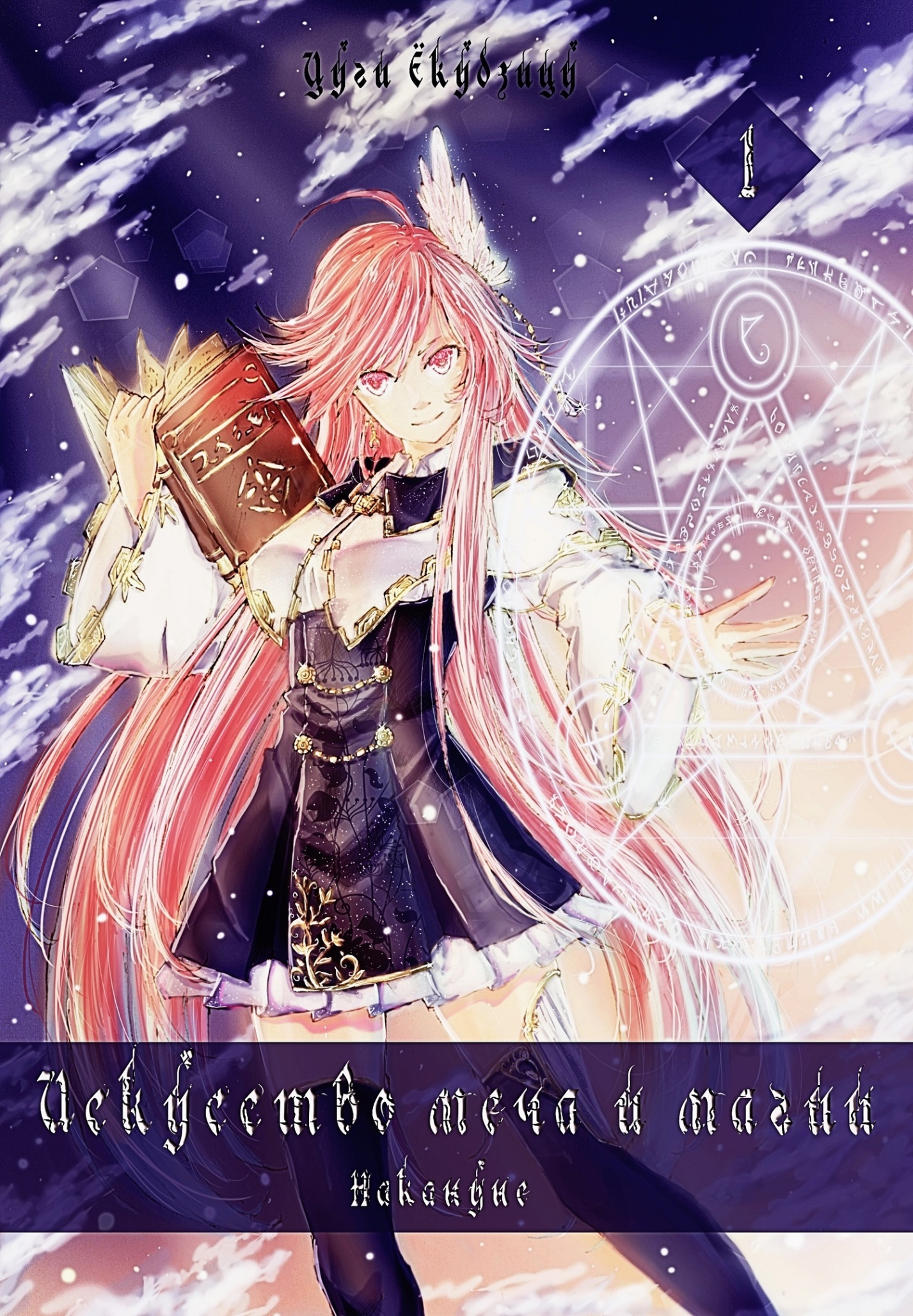 Пролог– Ну и ну, что же мне с вами делать?Стоило произнести эту фразу, как глава разбойников косо посмотрел на меня.Да-да, он именно так и сделал. Правда ему пришлось прервать свою пламенную речь и обернуться на 180, чтобы увидеть человека, что осмелился прервать его диалог.Хотя, причину этого взгляда можно понять. Никому не захочется видеть у себя дома, как кто-то сидит на его месте и потихоньку пытается командовать. Поэтому отчасти я его понимаю.Хм.... Кто же я такой?Меня зовут Наито Юдзукиё. Я родился на третьей планете солнечной системы под названием Земля в измерении Эливия и сейчас проживаю в Нейреде.Что два неизвестных вам понятия? Тогда позвольте немного объяснить.С чего бы начать? Начну, наверное, с того, что где-то 30 лет назад два параллельных мира ещё были разделены, но по каким-то неизвестным причинам они вдруг слились в единое целое. Хотя, сложно назвать это единым целым поскольку они связаны друг с другом небольшими проходами.Произошло это 15 июля 2024-го года по календарю Нейреда, а по календарю Эливии в тот же день, но в 803-м.Каждый из них отличался друг от друга.Первый был миром полным современных технологий, проще говоря это был 21-й век.А вот второй мир был полон магии. Да-да это был мир полный магии и в своем развитии не ушел дальше девятого века.Однако после появления проходов началась война, и связано это было с тем, что в тот момент в Эливии были войны между странами. Кровавые, ожесточённые и взявшие за собой последствия в другом мире. В то время это расценивалось, как акт нападения и поэтому началась ещё одна битва, затянувшаяся ровно на год.К счастью 7 декабря 2025-го года политики обоих миров все-таки смогли договориться и заключить мирный договор названый «Акт нового мира»Этот договор включал в себя несколько важных пунктов вернее множество, но из них можно выделить скорее всего два основных, которые положили начало всему и нравятся мне больше всего.Первый был связан с тем что проходы между двумя мерами не имели особой границы и поэтому крупные объекты через них могли спокойно пройти, а это в новых условиях могла бы привести к большим войнам, как я, полагаю. Поэтому было принято решение о создании некоторых преград. Вернее сказать, были созданы монолиты в форме гигантских арок, что в свою очередь играли роль каркаса прохода. И как можно уже догадаться через них могли приходить только те, кто имел около-человеческий размер.Второй же пункт имел что-то вроде связи с инфраструктурой, по-моему... Да точно каждый вековой разрыв, который имелся в измерении, имел свои временные линии. Так что было принято решение сильно не вмешиваться в структуру каждого из миров, чтобы сохранить их уникальности.Вот как-то так и выходит, что за 30 лет мир изменился до неузнаваемости. Впрочем, в этом можете и самим убедиться, когда будете гулять по окрестностям городов Нейреда или Эливии.Так ладно давайте вернёмся к самому началу.Сейчас я нахожусь в одном из заброшенных замков что расположен в самой чаще леса.Возможно здесь когда-то находился прекрасный город, но со временем его забросили и это место стало угасать.Данное явление хорошо было видно пока я пошёл сюда через самые дебри.Так вот когда я добрался до замка то обнаружил штаб разбойников.И нечему тут удивляться. Я сознательно сюда пришел поскольку меня попросили. Вернее, приказали, а все из-за моей работы. Должен же я как-то заработать копейку на то, чтобы прожить!Впрочем, это сейчас неважно, что сделано то сделано.В тот момент пока они веселились и радостно говорили о том, кто что сделал за последнее время, я под шумок проник в это здание и уселся на самом видном месте.Да-да, я уселся на троне, короля, который обычно занимал глава этой шайки.Так вот пока они пили вино, говорили о том, что будет завтра, и о том, что будут делать потом, я все это время просто молча сидел и наблюдал. Но когда они закончили радостно орать, то я похлопал в ладоши.Реакция долго не заставила себя ждать. Все тут же посмотрели в сторону хлопков и увидели меня, сидящего непринуждённо на троне закинув ногу на ногу со спокойным на лице выражением.Для таких людей, как они это было странно, что какой-то человек — вот так вот вальяжно позволил себе сидеть на месте вожака и не бояться же того, что его могут наказать причём не самыми лучшими методами.Скорее всего они возьмут ножи и затыкают меня ими, потом вспорют живот, а тело вместе с кишками наружу повесят в разрушенном городе.Хотел бы я на это посмотреть только не с моим участием, а с участием вожака, например.И вот мы вернулись к тому с чего начали.Глава разбойников смотрел на меня так будто хотел убить это даже среди толпы чувствовалось.Да не повторяй эту фразу?Эеей, как же мне её не повторять? Настолько жесток этот бренный мир. И я буду говорить это слова пока мне не надоест.Ладно всё хватит отвлекаться и вернёмся к повествованию.Стиснул зубы мужичек, убрал руку к своему мечу, что висел на его поясе и ждал часа, когда холодное лезвие будет вытащено из ножен и в следующую секунду станет кроваво-красным.– Зачем так на меня зубы скалить? Я вить просто пришел, поздоровался.– Кто станет верить твоим сказкам! Ты заявился сюда посреди нашего банкета и думаешь, что выживешь!– Вот досада я сюда пришёл, чтобы с вами побеседовать, а вы на меня вскинуться изволили. И что же с вами мне делать?– Что с нами делать? Это мы должны говорить, что нам с тобой делать! Появился здесь и хозяйничать! Думаешь тебе это будет все позволено?!– Ццц.... Какие же вы всё-таки шумные. Действительно они слишком шумные и сними даже сложно говорить. А раньше на меня сразу нападали и интерес только разогревался.Стоило мне подняться с трона, как другая часть разбойников достали свое оружие.Действительно они настолько тупые, что даже не понимают сути нынешней проблемы? Прикрыв зелёные глаза, под которыми уже сформировались синяки из-за не досыта и постоянной работы я вздохнул. И медленно стал идти к ним.В этот же момент на меня набросился один из разбойников. У него был короткий меч, которым лучше в пещере пользоваться, нежели сражаться в открытой местности.Во дебил я больше ничего не могу сказать о том, кто напал на меня в лоб с дальнего расстояния колющим ударом. Если бы я это наблюдал со стороны, то точно рукой лицо прикрыл.Увернувшись от столь ожиданий атаки, я схватил его за руку в которой был меч и развернул дурака так, что его часть тела скрывалась за спиной. Проще говоря я схватил его на полицейский захват, но одним движением руки сломал одну из рук.– Гвааааа!!!Взвыв волчьим голосом, разбойник стиснул зубы.Конечно стерпеть перелом конечности не каждому дано. Вернее, только мазохист стерпит такое и то перелом конечности в трёх местах просто нереально выдержать.А где это я ему так руку сломал?Пффф.... Да все просто! Переломы у него в лопатках, на сгибе плечевого и локтевого сустава. Ну и конечно же сам локтевой сустав. Вот он просто идеально по полам хрустнул.Забрав меч из его рук, я что есть силы пнул того по спине, от чего парень пулей пролетел по комнате в толпу своих напарников. Только вот те даже привести его в чувство не успели, как клинок что я в него кинул, пронзил грудь на сквозь, точно в области сердца.Я же с тем же безразличием во взгляде похрустел пальцами и произнёс:– Ну что продолжим нашу так и не начавшуюся беседу?***Ночное небо, как всегда, завораживало своей таинственной красотой.Посреди этой звёздной красоты было отчётливо видно две луны: большую, светящуюся светло-голубым светом, и маленькую, от которой исходило светло-фиолетовое, чуть ли не прозрачное, свечение.Они возвышались над ночным лесом, погружённым в сон, лишь холодный ветерок шелестел и развевал мои чёрные волосы.Именно в такие моменты постоянно раздирали сомнения о том, что тридцать лет назад Нейред и Эливия были раздельными мирами.За это время действительно многое изменилось, и современное поколение с трудом могло поверить, что раньше всё было по-другому.А небо действительно прекрасное.– Ночь сегодня просто замечательная, да?С начала может показаться, что я обратился в пустоту говоря сам собой, но это далеко не так.Данные слова были адресованы девушке, что стояла с недовольным выражением лица.Бледная кожа на фоне горящего замка смотрелась в полон себе забавно. Особенно если учесть сажу на лице и царапины на кистях. Только вот глядя в её красные глаза можно было понять то, что с ней лучше сейчас не общаться.Причиной этому был фак того, что ей приходится поправлять свои слегка обклеившие белые волосы и покрытые сажей и пылью.– Я конечно понимаю, что ты мальчик активный, но в будущем будь по осторожнее.– Мальчик? Так ты, что уже признаёшь себя старухой?– Мне всего лишь 150 лет! – завопила барышня, нервно развернувшись в мою сторону – Для вампира это просто ничтожный возраст! Всё-таки если переводить их на человеческие года, то мне всего лишь пятнадцать! Да и как ты мог и меня вместе с ними атаковать?!Ох, как она разозлилась. Даже слегка съежилась, крича на меня.Так начнём с того, что эту восемнадцатилетнюю на вид особу зовут Лирия Де Времинг Цепишь и она вампир.Да-да она та самая кровососка, что любит пить кровь, но про беловолосую девушку с красными глазами сложно что-либо сказать.Так вот эта особь женского пола работает со мной в одной организации Нейреда. Это можно легко подтвердить, посмотрев на нашу чёрную форму, где на правом плеча красуется эмблема в виде рыцаря держащего напротив лица меч. Такой вот отличительный знак у места где я работаю.В общем как уже не сложно догадаться мы пошли на задание в этот вот горящий алым пламенем замок.Почему горящий? Тут все очень и очень просто.После того как я начал драку с разбойниками, Лира выбралась из своего укрытия и тяжело вздохнув присоединилась к битве. Правда я и её атаковал огненным заклинанием. Так что ничего удивительного, что она обиделась на меня.– Уж извини, но ты так сильно смешалась с толпой, что я даже и не заметил тебя – в ответ на заданный мне вопрос я лишь пожал плечами.– Значит я на столько уж похожа на разбойников, что и меня можно атаковать!Недовольно сложив руки на своей маленькой груди, она тут же отвернулась от меня лицом в сторону горящего замка.– Может хватит? Ты и так прекрасно знаешь, что я и не такое могу ещё сделать.– Да знаю я!!! – выпалила девушка недовольно приподняв небольшой подбородок вверх – Слушай Наито может отдохнешь уже?– А? С чего это вдруг.– Просто ты три дня подряд работаешь без перерыва, что даже страшно за твоё здоровье, да и я бременем на тебя ложусь, постоянно таскаю на задания мешая твоему часу отдыха.– Сама ведь знаешь причину моего тяжёлого рабочего дня – щёлкнув языком я подошёл к Лире и стукнул её по носу. Та в свою очередь резко вскочила и прикрыв руками свой небольшой нос изумилась – Начнём с того, что ты для меня не бремя, да и кто ещё в здравом уме и памяти будет с тобой ночью работать? Всё-таки ты одна просто-напросто перегоришь или попадёшь в плен.– Но ты ведь из-за меня не высыпаешься, так что я лучше временно с кем-то другим поработаю – тихо буркнула Лирия сжимая своими изящными пальчиками края своей юбки.– Начнём с того, что я всегда плохо сплю и работа ночью на это никак не влияет. Кроме того, не ты ли говорила, что просто не можешь работать с себе подобными, ибо их гордыня и странные мысли в твою сторону пугают.– Но....– Так что закончим на этом.– Тогда хоть денёчек или два отдохни.Посмотрев на меня с жалобным взглядом Лира словно отчаянно пыталась достучаться до моего разума. Тяжело вздохнув я лишь положил руку ей на голову и слегка потрепал волосы.– Ладно-ладно уговорила.Облегченно вздохнув девушка посмотрела на меня и легонько улыбнулась.Тяжело вздохнув я отошёл от девушки и подойдя к одному из разбойников пнул прямо в бок.Вроде бы живой.– Ну что пойдёте отчёт писать, а этих немощных оставим на отдел расследования.– Вечно ты все на других сбрасываешь.– Тут уже очень не поделаешь.Произнеся эти слова, я стал спускаться по извилистой тропинке ведущую к подножью холма. Пройдя шагов двадцать, я обернулся и увидел, как зевака смотрела на говорок небо, о чём-то сильно задумавшись.– Хватит ворон считать поторапливайся!Услышав мой крик, девушка вздрогнула и робко посмотрела сюда. После чего тут же опомнилась и побежала за мной.– Постой, меня подожди!Глава 1 ПохищениеЧасть 1 POV Джек Раилдос «3 сентября 2055 года. Нейред. Город Хабаровск. Школа No 5. 10:14» Итак, с чего бы начать? Пожалуй, начну с того, что меня зовут Джек Раилдос, и это имя, впрочем, как и фамилия, являются поддельными. Да-да, я скрываю своё настоящее имя от чужих ушей. И лишь те, кому я могу по-настоящему довериться, знают его. Хотя даже это не особо точная информация, поскольку не особо люблю на эту тему говорить. Так, ладно, начнём с самого начала. Меня зовут Джек Раилдос. Мне шестнадцать и в силу своего псевдо-возраста вынужден ходить в чертову школу. А всё из-за своей работы. Как же бесит быть государственным псом. Хотя в этом году у меня появился шанс свалить от работы на государство. Этим шансом являются соревнования «Меча и Магии». Соревнования «Меча и Магии», или, как некоторые его называют, фестиваль «Меча и Магии» (хотя смысл один и тот же), является очень важным мероприятием. Причина в том, что раз в два года между школами Нейреда и Эливии проходят соревнования, чтобы показать, какие ученики у них есть. Также данное мероприятие распространяется повсюду, но в нашей стране оно известно, как «Меч и Магия», в то время, как в Америке его называют «Восхождение талантов». Кстати, стоит сказать еще и то, что в каждой стране проходят свои подобные фестивали, и они называются по-другому. – Гхк! – почувствовав легкую усталость я, сидя за стулом, поднял руки вверх и потянулся. После этого приятного напряжения всё моё тело почувствовало необычайную лёгкость. Сегодня вполне спокойное утро. Надеюсь, настроение мне не испортит. – Эй, Зубрила! Хотя нет, один человеческий фактор испортит мне его прямо здесь и сейчас. С протяжным вздохом я медленно повернул голову в сторону окликнувшего меня парня с темно-каштановым цветом волос. Как всегда, эта раздражающая личность в сопровождении своей компании псов стояла напротив моей парты. Вернее сказать, напротив меня. – Что тебе? – спросил я тихим голосом. – Короче, нужно чтобы ты мне сделал домашку по истории, и быстро. – Может, сам попробуешь её сделать? – Эй, ты что, смеешь мне возражать?! – его взгляд стал озлобленным. После чего он показал мне кулак думая, что это меня испугает. Как же хочется ему врезать по лицу, но увы. Правила игры с ними мне запрещают этого делать. Похоже, стоит внести еще пару поправок в общих чертах. Причём чистейшую правду. Не скрывать ведь всю информацию целиком. Я, в отличие от большинства учеников этой школы, всё своё детство и вплоть до сегодняшнего дня провёл в Эливии. Вы не ошибетесь, если скажете, что этот мир для меня — родной дом. Так вот, четыре года назад из-за кое-каких неприятных обстоятельств мне пришлось стать псом самого крупного государства, Нейреда. А два года назад, опять же по некоторым причинам, пришлось стать учеником одной из школ города Хабаровск. Точно, чуть не забыл. Кроме школ для обычных людей существуют учебные заведения, которые имеют базу для обучения детей со способностями. Такая практика в Нейреде была взята из Эливии где-то лет 20 назад, по причине того, что после исчезновения грани между измерениями случились некоторые изменения, в корне изменившие структуру XXI века. Мир, в котором толком не было магии и других сверхъестественных парадоксов, за 10 лет обрёл изменения, хоть и в небольших количествах. Вот в чём основная причина. Но, если не ошибаюсь, людей со сверхспособностями в Нейреде где-то 10% от общего числа населения мира. Возможно, по этой причине было принято решение создать школы для подобных детей. Сейчас школы существуют разные: в некоторых учат только магов, где-то алхимиков или шаманов, бывают и смешанные школы, но их мало, также есть школы для тех, кто не обладает способностями, но хочет стоять наравне с остальными. Школа No5, в которой я учусь, как раз является школой магов. Так вот, вернёмся к нашим баранам. По причине того, что мне было скучно просто учиться. Все-таки зная весь школьный материал, в котором ничего нового, я решил провести небольшой эксперимент. Который уже два года как прекрасно показывает гниль человеческой души и то, что никому нельзя верить. Так вот, суть эксперимента заключалась в том, что я на протяжении некоторого буду играть роль слабого человека. С чем, в принципе, и справился. В итоге в стенах этого места я известен как Зубрила – самый беспомощный человек этого мира. – Конечно же, нет. Разве я могу быть тем, кто спокойно сдачи дать может? – Верно, ты же ничтожество. Блин! И всё-таки ему врезать хочется больше всего. Достал уже лезть к людям делая из себя крутого! Хотя, чего я парюсь? Завтра, по идее, линейка, на которой будут обсуждать одну острую тему. Вот там и повеселюсь. Главное — этот день пережить и всё. – Я б тебя назвал "кривляющаяся обезьяна" – буркнул себе под нос я, но, к сожалению, стоящий рядом со мной идиот ничего не расслышал. – Что ты сказал?! Сказал, что штаны тебе на голову надену, завяжу так, чтобы не снял их, и выкину через окно! И плевать на то, что потом будет! Вот взбесил. – Сказал, что сделаю. Ага, как же, сожгу все твои тетради и конец на этом. Черт, теперь мне срочно захотелось выпустить пар. Может, после школы к бандитам заглянуть? – Слушай, почему ты ко мне привязался? – Так ты ботаник, и ничего мне не сделаешь, даже сил на удар нормальный не будет, плюс меня бесит твой внешний вид. – А? Что в моей внешности не так? – Во-первых, меня бесят твои зачесанные волосы, это очень сильно раздражает. Во-вторых, твои очки прямо так и хочется их сломать и смотреть на то, как ты будешь ходить. В-третьих, ты всем своим видом портишь форму нашей школы. Серьёзно? Получше аргумент нельзя было подобрать?! Нельзя было честно сказать: «Мне просто нравится издеваться над слабыми»? Нет, никак?! Почему нужно было придумывать такую глупую отговорку?! Так, всё, мне нужно успокоиться, ибо я сам виноват в том, что сейчас у меня совсем иной авторитет, нежели в Эливии. Кроме того, этот парень с тёмно-каштановыми волосами прав. Хоть мне и не хочется соглашаться. По крайней мере, с ним. Он мне не нравится. Здесь, в стенах школы, мне постоянно приходится зачёсывать свои непослушные волосы и для полноты образа надевать очки. Даже тёмно-синюю форму приходится застегивать. Хотя мне больше по-другому нравиться ходить. Да-да, знаю, сам виноват, что сейчас в таком положении. Заигрался в этом эксперименте. – Лёш, что ты привязался к этому Зубриле? И так понятно, что он ничего тебе не сделает. О, ещё одна навязалась. Причем сидит себе на стуле так, будто ни в чём ни причём. Бесит! В этой школе столько магов-неумех, что даже обидно. Благо, что прозвенел звонок и эти раздражающие меня люди разбрелись кто куда. Теперь-то хоть смогу нормально посидеть.***Где-то минуты через три, дверь немного шумящего класса открылась и через дверной проём неторопливыми движениями вошла девушка лет так двадцати семи. У неё были необычного цвета волосы. Фиолетового, если быть честным. Впрочем, глаза того же цвета не далеко ушли от двух косичек. Именно она является классным руководителем этого класса. Хотя я всё никак не могу понять, каким это образом, она всё ещё терпит этот цирк. Однако не мне это говорить. Точно! Эту особу зовут Анастасия Штрауц. Ну, всё, на этом, пожалуй, с ней закончим и вернемся к происходящему. Пройдя до своего рабочего стола, она осмотрела нас всех с тяжёлым взглядом, после чего села за стул и спокойным тоном произнесла: – Как было сказано ранее, на линейке первого сентября, наша школа примет участие в соревнованиях «Меча и Магии», что, по новым правилам, будут длиться полгода. А ведь точно. В начале этого месяца директор школы Тока Хаймане ошарашила всех тем, что объявила о том, что эта непутевая школа примет участие в соревновании «Меча и Магии». Почему непутёвая? Ох... Если бы старый директор за пять лет не подпортил репутацию школы и не сделал ее девятилетней, то здесь были бы не только теоретические уроки, но и практические, да ещё и в соревнованиях «Меча и Магии» участвовали бы. Благо у Токи мозгов больше, хотя мне почему-то кажется, что в этом что-то неладное. Ну, да ладно. Потом разберусь. Так вот, после её заявления все словно с цепи сорвались, и стали активно думать, как быть. А до соревнований осталось почти две недели. Даже больше скажу: весь студ.совет с ног на голову перевернулся, не понимая, что вообще делать. – Звучит, конечно, неплохо, но так мы ещё больше опозоримся.Внезапно выдал один из учеников, не скрывая своего внутреннего переживания. – Но от этого зависит репутация школы. – Репутация у нас и так хуже некуда, так ещё и вылет в первом бою нас ниже опустит. – Не стоит так иронизировать. – А что не так? Я сказал чистую правду. Какие же они... Хотя понять их можно. Никто из них просто не хочет опускаться ещё ниже, раз нет толковых бойцов. – Так кто всё-таки примет участие в соревнованиях «Меча и Магии»? – переспросила Анастасия, всё ещё надеясь на, то, что сможет хоть чего-то да добиться от них. Не выйдет: они всецело убеждены в том, что слабее всех на этом свете. Поэтому трогать их, как по мне, смысла нет. – А зачем? Мы всё равно проиграем. – Но это прямой приказ директора. – Который свалился как снег на голову! – Может хватит? Выбрав подходящую команду, мы сможем... – Ну, допустим, мы примем участие в соревнованиях...Как мы выиграем, если даже не знаем, как правильно сражаться? – Так что мы не будем участвовать. – Но... – Тем более, если мы туда пойдём, то просто с позором проиграем. Потому не стоит зря туда идти. – А может просто дождемся решения студ.совета? – вдруг не выдержал я и решил вставить свои пять копеек. – Ты что такое городишь? – Вообще-то Зубрила дело говорит. Ведь директор поручил им найти людей для соревнований. – Впервые что-то Зубриле не безразлично. – Кстати, где Мари? – Вы что! Мари ведь в студ.совете! – А, точно. Видимо, она вместе с остальными ищет выход из этой ситуации. Интересно, кого они найдут. Ну, кажется, они на время успокоились. Хотя не уверен в этом. – Ладно, давайте продолжим урок, а завтра узнаем, что они решат – с этими словами Штрауц начала урок. К слову, урок прошёл, как и остальные, скучно. Я даже позёвывал, когда от безделья смотрел в окно. Как только это мучение кончилось, мы все собрались уходить, но мне пришлось остаться, когда училка окликнула меня. Чёрт, а я так хотел поспать на этой перемене. Ну да ладно. Тихо пройдя мимо меня, она выглянула из класса, осмотрела, и в тот же момент закрыла кабинет на ключ. – Фууууух Расслабленно произнес я, сев на край парты. Наконец-то минут так десять можно не играть роль паиньки. Конечно, со стороны выглядит не логично, что человек, который тщательно притворяется самым не примечательным парнем, вдруг взял и расслабился. Тут дело в том, что с Настей я знаком четыре года и доверяю ей примерно на 50%. Всё-таки она мне не раз спину прикрывала. И да, она прекрасно всё знает об этой афере, впрочем, как и Тока, но это уже другое дело. – И... – произнес я, когда особа с фиолетовыми волосами вернулась на свое рабочее место. В её глазах моментально появилось, небольшое беспокойство, словно испуг. Почему-то такое чувство, будто я какой-то грубиян. Хотя в моем характере есть нотки такой личности. – С-сам знаешь, что я от тебя хочу – тихо произнесла Штрауц – Но поскольку тебе вечно нужно подробно объяснять... –Звучит, будто на статью пойти хочешь. – В-вовсе нет! Я просто хочу предложить тебе участие в соревнованиях! Моментально выпалила она, в то время как ее лицо покраснело словно помидор. Хе-хе, зато быстро узнал то, чего она хочет. – Вот, так более понятно, что ты от меня хочешь. Но, увы, сейчас не лучшее время. – Так ты не хочешь участвовать? – Эх! Сперва нужно избавиться от ложной истории, что я создал. А там уже посмотрим, что да как. – Кстати, из-за этого слуха, что госпожа Тока распустила, все в школе спохватились. – Правда, что ль? – Д-да. Кроме того, студ.совет уже начали твои поиски. – О как! Ну, пусть поищут меня. Им полезно головой подумать – с беззаботной улыбкой произнес я. Тяжело вздохнув, мой взор направился в сторону окна, где сейчас виднелся оживленный город. Эх... К чему же всё это приведет?Часть 2 POV Мари Блейкот«3 сентября 834 года. Эливия. Портовый город Дора. 16:00» Ну вот, теперь я окончательно в тупике и не знаю, как быть и что делать. Всё началось с того, что директор первого сентября на торжественной линейке заявила, что наша школа будет участвовать в соревнованиях «Меча и Магии». Однако есть проблема. За пять лет до прихода директора Токи Хаймане старый директор имени, которое даже вспоминать не охота, опустил престиж школы в самый низ. Кроме этого, школьная программа обучения отстаёт от других учебных заведений. От чего у нас нет даже платформы для практических занятий. А это усугубляет ситуацию ещё сильнее. Конечно, хочется поучаствовать в данном мероприятии, но... К сожалению, я лишь начинающий маг и куда мне до тех, кто превосходит по опыту и силе. Хотя так же думают и члены студ.совета, и ученики школы, и даже учителя. Ситуация оставляет желать лучшего. Да ещё мне и другим членам студ.совета директор дала указание найти участников для соревнований. Понятия не имею, как мы это сделаем до завтра. Единственным лучом надежды стал слух, который уже третий день летает по школе. Говорят, что в 7-9 классе есть один ученик, который попадает под требования на соревнования «Меча и Магии». При этом говорят, что этот человек часто появляется в Эливии, в городе Дора. Верится, конечно, с трудом, что такой человек действительно есть, но что ж поделать, этот слух всему студ.совету покоя не даёт. Поэтому было принято решение, что кто-то отправится в Дору, а остальные будут искать подходящие кандидатуры. В итоге жребий выпал на меня и мне ничего не осталось, как согласиться и начать искать этого странного типа. Вот так я и оказалась здесь в городе, который мне практически не знаком. Хотя сказать, что он мне не знаком, сложно. Все-таки почти за весь день я прошла небольшую часть этого города и, ориентируясь на предполагаемые места его появления, ходила туда-сюда. Мне почему-то кажется, что я ищу иголку в стоге сена. Хотя нет, всё так и есть, я действительно её ищу! Сейчас по воле случая я нахожусь в неблагоприятном районе города. Вернее сказать, я нахожусь в трущобах. Здесь грязно, сыро и воняет чем-то. Ну а местные жители... Хотя нет, не буду говорить, тут и так все понятно. – И что же такая красавица делает в столь захудалом месте? Внезапно чей-то голос окликнул меня после того, как я с особой осторожностью миновала большую лужу. Поначалу у меня было желание взять и побежать отсюда прочь, но я быстро отказалась от этой мысли. Просто я не знаю, что будет, если вот так возьму и побегу. Поэтому мне не оставалось ничего кроме того, как взять и обернуться. А?! Что это? Человек-свинья? Хотя, чему я удивляюсь, в Эливии полно полу- и зверолюдей. И один из них, одетый в подобие широких штанов и некогда белой майки, сейчас стоит передо мной. – Простите, но я ищу кое-кого. Почему мне хочется всё сильнее взять и убежать отсюда? Откуда у меня это странное чувство? – Ищешь, значит. Так кого вы ищете? Думаю, что этот зверочеловек может мне помочь. Хоть он и выглядит подозрительно, но, может, внешность обманчива. – Видите ли, я ищу человека, который живёт в этом городе, но при этом учится в Нейреде, городе Хабаровск, школа No5. – Вот значит, как. Тогда могу предложить вам помощь одного моего знакомого. Может, он вам поможет. – Спасибо за предложение, но я, пожалуй, откажусь. – Очень жаль. Тогда у меня нет иного выбора. Пен. – Как скажешь. А?! Не успела я осознать происходящее, как кто-то стоящий позади меня толкнул с такой силой, что всё тело тут же потеряло равновесие. От падения я почувствовала в основном боль в коленях и локтях, поскольку падение по большей части произошло на эти части тела. – Эй, что вы делаете?! – возмущенно проговорила я в сторону пандо-подобного зверочеловека. – Молчи мерзавка! Что?! П-прочему я вдруг мерзавка? Что я такого сделала, от чего он на меня так наорал? Ничего не понимаю. Я ведь просто пришла узнать есть ли тут тот, кого я ищу, раз мне на него намекали.  – Успокойся, Пен – спокойным голосом проговорил зверочеловек-свин– Если на ней хоть синяк будет, то босс разочаруется. – Да знаю я! – вновь возмущенно проговорил зверочеловек, похожий на панду. – Тогда смысл был её так толкать? – В противном случае она бы сбежала. – Не проще было б её схватить? О чем эти двое говорят? Что значат слова «если на ней хоть синяк будет, то босс разочаруется»? Почему у меня предчувствие, что может произойти что-то плохое? – В любом случае, наша задача взять эту девку и отвести к господину Клоза. – Да понял я, понял – с неохотой произнес зверочеловек панда, в то время как страх понемногу подступал ко мне, как и осознание происходящего – Кроме того, она из Нейреда, а это очень ценный товар. Товар? Они что, меня продать хотят?! Сердце бешено застучало и единственной разумной мыслью было то, что нужно побыстрее отсюда уходить. Только я начала тихонько отползать от них, чтобы без лишних проблем уйти, как их взгляды сфокусировались на мне. В этот момент сердце застучало так сильно, что казалось, будто вот-вот выпрыгнет. Нужно бежать. Бежать так быстро, насколько это будет возможно. Но почему я не могу пошевелиться?! Почему всё тело словно окаменело? Да и откуда с их стороны такое давление? Словно они до этого момента скрывали свою враждебную ауру. Пока я колебалась, два зверочеловека направлялись в мою сторону, постепенно подходя все ближе и ближе. Почему? Почему я не могу взять и побежать?! Почему я сижу словно прикованная к земле?! – Ааа! Резерфорд! С громким криком и визгом я произнесла заклинание ветра в тот момент, когда до меня дотронулись. Когда меня коснулись, то я не осознано воспользовалась одним из своих заклинаний, тем самым подняв в небо воздушный вихрь. Смешавшись с частичками земли, он осложнил видимость этим двум зверолюдям. У меня появилась возможность бежать! Я не должна его упустить! Собрав все силы, что у меня есть, я побежала сломя голову прочь. – Вот чёрт, она уходит! Свин, бежим за ней! – Разумеется, болван! Не оборачиваясь назад, я слышала их брань и понимала, что если не сбегу, то со мной что-то случится. И почему именно я?! Почему мне пришлось столкнуться со столь омерзительными типами?! Бежать, нужно бежать так быстро, насколько это возможно, но мне страшно. Страшно! Страшно настолько, что тело постепенно перестаёт меня слушать, и оно хочет, чтобы я остановилась на месте. Но если я остановлюсь, то эти типы меня поймают. Они и так постепенно меня догоняют, потому что знают эти места лучше меня. Где же город? Где?! Неужто я его потеряла? Да быть того не может! Хотя, я ведь бежала сломя голову и не видела толком, куда бегу. Нужно, нужно как можно быстрее дойти до города.– А ну стой! – Чёртова девка, от нас не убежишь!!! ДА ПОЧЕМУ ОНИ НИКАК НЕ ХОТЯТ ОТ МЕНЯ ОТСТАТЬ?! У меня сейчас случится нервный срыв, ибо их крики заставляют меня бояться всё сильнее и сильнее. Даже слёзы понемногу текут по моим щекам от того, что я попала в такую ситуацию. Поскорей бы всё это кончилось! 
***Я бежала около минут бак двадцати, и за это время сильно устала. Вот-вот упаду от бессилия. Однако я почти добралась до основных улиц города. Какое счастье. Но они всё ещё бегут за мной и пару раз почти ловили меня. Ну вот, опять они пытаются меня догнать! Я уже устала так сильно, что вот-вот упаду. – А! – вырвалось у меня, когда я споткнулась об камень. Ну вот, теперь я упаду на землю и не смогу больше подняться на ноги. Я больше не смогу бежать, ибо сил не останется на то, чтобы подняться. Сколько б я не кричала о помощи, сколько б не молилась за то, чтобы благополучно добраться до города... Все эти попытки просто-напросто бесполезные. Никто мне не поможет, и никто не спасёт. Только почему я не чувствую боли от падения? Почему у меня такое чувство, будто меня кто-то поймал и сейчас держит? Стоило мне приподнять свои усталые глаза, как предстал образ человека. Я видела лишь меховой воротник тканевого пиджака, что прикрывал часть его лица. Больше ничего, сложно было что-либо разглядеть. – Вы в порядке? – поинтересовался мужчина. Моментально опомнившись, я схватилась от страха за рукав его пиджака и изо всех последних сил посмотрела тому в глаза. К сожалению, из-за очков я не смогла увидеть их, даже с учётом того, что цилиндр создавал тень. Тяжело дыша, я постаралась собрать все свои оставшиеся силы и сказала: – П-прошу – кисти рук сжимали рукав пиджака как за последнюю надежду – Помогите... – А вот ты, где, чертовка! – завопил зверочеловек, что сильно был похож на свинью. Сейчас он остановился и, положив руки на колени, тяжело дышал. Всё-таки не я одна сильно устала от такого бега. – Ну наконец-то она остановилась – произнёс второй зверочеловек, догнав своего напарника. Однако почему-то кажется, что здесь что-то не чисто... – Господа, неужели эта юная-леди так испугана по вашей причине? – голос этого незнакомца был спокойный и можно даже сказать милым. Однако стоило ему заговорить, как эти двое начали глотать воздух и заикаться. Может, он один из известных аристократов этого города? – Ам... Ну... Э... – Видите ль... – Так значит это вы за ней бегали... Впрочем, тут и так всё понятно. Как вы только могли позволить себе наглость напугать её до такого состояния, что она даже ходить не может? Или вы думаете, что после такого вам не будет наказания? – П-п-понимаете, мы лишь... – Молчать! – громко крикнул мужчина. Кстати, он до сих пор держит меня, легонько прижимая к себе – Сейчас вы немедленно уходите и больше не появляетесь. Я понятно вам объяснил? – К-как скажете! – Мы немедленно уйдем!Слегка нервно и с ноткой испуга проговорили эти двое прежде чем уйти. Да что там говорить, они ушли так быстро, будто их и вовсе не было. Сейчас я тряслась от страха и шока, попутно борясь с усталостью от долгого бега. И в то же время понимала, что на этом всё и мне ничто не угрожает. По крайней мере, я так думала. Тот, кто помог избавиться от преследователей, осторожно придерживал меня и, достав из кармана платок, вытер мои глаза от слез. – Такой милой девушке слезы не идут. Запомните это. – С-спасибо за помощь, дальше я сама. Я немного отстранилась от этого симпатичного мужчины, но в тот, же момент потеряла равновесие. Благо он, со стороны похож на аристократа, поймал меня, тем самым не дав упасть. – Вам лучше отдохнуть, чтобы восстановить силы. Тут неподалеку есть моя повозка, можете отдохнуть там. – Правда? – Да. Ну, пойдёмте. Повозка этого господина в тканевом пиджаке с меховым воротником действительно оказалась недалеко. Я бы даже сказала, она была через несколько домов. В ней, конечно, было много различных коробок, в том числе и запутанных в ткань предметов, но я не особо обращала на это внимание. Когда он привёл меня к ней, то усадил на свободное место и укутал теплым одеялом, после чего принес мне горячий чай. С таким уходом я действительно и чуточку согреюсь и разберусь сил. – Осенью в Доре постоянно холодно, так что согреться вам будет самым хорошим решением. – Действительно, здесь прохладнее, чем в Хабаровске – отогревая свои руки теплой кружкой, я вновь осмотрелась – А вы часом не торговец? – Вы абсолютно правы. Я — странствующий торговец. А вы, как я понял из ваших слов, пока мы сюда шли, до встречи с этими личностями кого-то искали. Я прав? – Да – тихо ответила я, вспоминая прошедший случай – Если б не пришлось бы его искать, то я не попала бы в эту ситуацию. – Если не секрет, то кто это? – Сложно ответить, если честно – я сделала небольшой глоток, и у меня на языке осталось небольшое сладкое послевкусие – Если честно, то я ищу человека, ориентируясь только на слух из моей школы, но пока без результатов. – Вы ищете иголку в стоге сена. – Да я и сама это уже поняла, когда начала искать его. Я вновь сделала глоток, прикрыв глаза от удовольствия. Только вот я не заметила одной важной вещи, о чем буду очень долго сожалеть. Пока я ничего не подозревала, этот мужчина ехидно улыбался всякий раз, когда стоило сделать небольшой глоток чая. – Гхи! – тихо вырвалось из него во время очередной улыбки – Не переживайте, вы обязательно его найдете. – Надеюсь на это. – Порой бывает множество встреч. Как и хороших, так и плохих. Порой они даже знаменуют начало новых событий в жизнях каждого из живого. Впрочем, нашу встречу можно смело считать роковой в вашей жизни, юная леди. О чём это он? А?! Почему он так странно улыбается? В чём причина? Мне не хорошо, лучше уйду пока не поздно. Но как бы я не желала этого, моё тело не слушалось. Вернее сказать, меня потянуло в сон, причем так быстро, что я выронила кружку из своих рук. Что же было в этом чае? Я упала на бок, всё дальше и дальше уходя в сон. В глазах все расплывалось, и временами я уже не слышала, что говорил этот мужчина, но он явно смеялся. Последнее что я помню из его слов так это: – Теперь твоя жизнь изменится, юная леди, и твоё прошлое покажется тебе раем.... В следующее мгновение в глазах всё потемнело.Глава 2 РабыЧасть 1POV Тен Сайфер«3 сентября 834 года. Эливия. Королевство Лиджи. Портовый город Дору. Пирс южного района города. 18:28»Волны тихой гавани понемногу покачивали корабль из стороны в сторону. Не удивительно, что у большинства людей, привыкших к путешествию, есть морская болезнь.Постоянная качка из стороны в сторону кого хочешь укачать. Поэтому мне от всей души жалко этих людей, которые моментально перестают себя хорошо чувствовать, после того, как их укачает.Сейчас почти половина седьмого, и, как ожидалось, корабль, на котором я плыл с самой столицы королевства Лиджи Миреон, причалил к пирсу.За два с половиной года — это место ничуть не изменилось. Здесь, как всегда, был привычный шум рабочих, что загружали и разгружали корабли.Даже люди, что заполнили пирс, создавая привычную атмосферу города, в котором я когда-то жил.Чистый морской бриз и этот легкий ветер, раздувающий мои ярко-коричневые волосы. Конечно, они местами непослушны, но это не меняет того факта, что сейчас я со спокойной душой наслаждаюсь нынешней красотой места, где я провел часть своего детства.Когда-то здесь стояла гильдия, не имеющая себе равных на восточных землях королевства.Как уже можно понять, я был членом этой гильдии, хотя сказать, что был, будет не совсем верным, ибо я остаюсь частью этого замечательного места.Это доказывает и символ гильдии, на правой стороне нагрудника, выполненный виде орлиного крыла, состоящего из трех перьев, где центральное пёрышко словно немного выпадает.Жаль, что столь замечательное место, имеющее название «Крыло феникса», больше не является частью этих земель.Упуская моменты, которые могут затянуться в долгий рассказ, могу лишь сказать, что гильдия сейчас находится в центральней части королевства и является одной из важных гильдий города Миреон.Правда сейчас в гильдии не так всё спокойно, как кажется...– Ну вот, они опаздывают. Наверное, Наито опять на что-то наткнулся – тихо пробормотал я, стоя у корабельного причала.По прибытию в Дору меня должны были встретить друзья Наито и Лиями.Правда почему-то они задерживаются, а раз так, то есть время поговорить и о самом городе.Стоит начать с того, что форма города заставляет людей прибывших, к примеру, из других городов или стран, невольно восхищаться им, а всё из-за того, что он расположен на склоне небольшой горы.Город в основном расположен на склоне холма высотой достигающего примерно 764 метра и при этом еще делится на три части.Первая часть — Север. Расположенная на высшей точке горы и простирается прямой и широкой линией до леса. Вторая же часть — Центр. Она находится между Севером и Югом города. Поскольку спуск у холма пологий, эта часть подобна ступенькам, из-за чего здесь всегда красивый вид. И, наконец, третья часть — Юг. Самая нижняя часть города, расположена вдоль берега. В основном представляет собой причал для кораблей и торговые кварталы.Юг ещё называют «портовый район».Следуя этому объяснению, можно сделать вывод, что сейчас я нахожусь в южном районе города.Эх... Где же они?– Прости за опоздание. Долго ждал?Стоило мне отвлечься на уходящее солнце в морском горизонте, как нежный женский голос послышался за моей спиной.Недолго думая я обернулся и моему взору предстала восемнадцатилетняя девушка с роскошными светлыми волосами.Скромненькое платье персикового цвета с белым передником подчеркивало ее стройную фигуру. Да что там говорить, она была настоящей красавицей.– Да не так уж и долго – ответил я, приветливо улыбнувшись.– Как всегда, десять минут ничего не решают. Да, Тен? – нежно улыбнувшись в ответ, она с привычным игривым взглядом карих глаз подошла ко мне и, слегка наклонившись, посмотрела в мою сторону.– Да и не такая уж большая разница – ответил я, слегка отведя взгляд.Она так близко подошла, что даже чуточку неспокойно на душе.– Как скажешь. Хотя если быть честной, я думала, что он подойдет раньше, чем я.– Ага. Я тоже так думал, когда с палубы спустился.Обменявшись взглядами с Ли, я забегал своими глазами небесного цвета в разные стороны, пока не заметил корзину с продуктами, что девушка держала как ни в чём не бывало.Она всё это время шла сюда с такой тяжестью, а я даже и не заметил. Если б увидел раньше, то с самого начала предложил бы ей свою помощь.– Слушай, Ли, давай я понесу твою корзину.– А?! Н-не стоит! В-всё хорошо, можешь не утруждать себя – слегка покраснев, ответила девушка.– Тогда меня совесть загрызет за то, что хрупкая девушка носит такую тяжесть.От услышанного с моей стороны Лиями слегка вздрогнула и, покрывшись небольшим румянцем, отвела взгляд в сторону.– Р-раз ты так хочешь, то я не могу отказать – отведя взгляд ещё раз и покрывшись большим румянцем, Ли робко протянула корзину.Со звоном доспеха я поднял праву и осторожно забрал корзину.Вокруг нас нависла неловкая пауза. Даже лишнее движение было трудно сделать, не думая о том, как всё может обернуться. Интересно, она ведь тоже волнуется?– Так и знал, что парочка встретится раньше, чем я подойду.Я с Лией моментально вздрогнули от насмешливого тона со стороны черноволосого парня.Он стоял непринужденно, положив левую руку на бок так, что его корпус был слегка наклонен в сторону. А чёрные растрепанные волосы развивались на лёгком ветерку.Впрочем, не только волосы развивались от дуновения ветра. Чёрная тонкая кофта с замком и капюшоном, которую он часто называет «худи», тоже развивалась на веру, поскольку она всегда была расстегнута. Лишь белая футболка не поддавалась этим ветрам.– И вовсе мы не парочка! – Громко заявила Лия, надув свои щеки, от чего она стала ещё милее.– Вот именно, Наито! Опять ты, как всегда, на своём – впрочем, я тоже далеко не ушёл от неё, и с привычки возмутился вслед.Но даже наше отрицание не лишило зеленоглазого парня ехидной улыбки.Моментально переместившись к нам, пока мы на него орали, он положил одну руку на плечо Ли, а другую на моё плечо, и притянул к себе.Кстати, стоит сказать, что я был среди нас троих самый высокий — метр семьдесят девять в то время как Наито на данный момент 174, а Лия 172.Почему Наито на данный момент времени имеет такой рост? Это долго объяснять, но в скором времени всё прояснится.– Да ладно вам, ребята! Я же вижу, как вы неуклюже ворковали! – продолжая улыбаться, ответил парень.– Так-так, похоже, что-то произошло – с лукавой улыбкой заметила Лиями.Впрочем, я тоже это заметил, когда он ещё нас обнял.– Вот именно, Наито, говори, что стряслось.– С чего вы вдруг взяли, что что-то произошло?– Потому что всегда, когда что-то происходило, ты старался это скрыть за лживой улыбкой – подметила Лия, когда парень перестал нас держать.Действительно, мы втроём знакомы ещё с самого детства и часто вместе проводили время. Особенно я с Наито в гильдии, когда брали задания.И мы прекрасно знаем, когда Наито о чём-то подумает или что-то скроет.Вот и сейчас он старался улыбаться, в то время как в глазах было небольшое раздражение. Ведь если бы ничего не происходило, как он заверяет, то после своих слов явно начал бы аргументами закидывать нас, ставя в более неловкое положение.– Эх... От вас, как всегда, ничего не скроешь – тяжело произнес черноволосый парень.– Разумеется, мы ведь давно тебя знаем.– Лия права. Нас тебе не обмануть.Почесав затылок, Наито тяжело вздохнул, и его веселая улыбка сползла в угрюмую гримасу, а глаза стали вмиг раздраженными.Ну, вот привычное выражение лица.– Чёртова девчонка! Почему из-за нее мне приходится обыскивать весь город?– А всё хуже, чем кажется.– И не говори.– Агрррр! Почему именно я должен это розоволосое чудо искать?– Так, а теперь подробнее объясни – проговорила Лия, положив руку на его плечо.Потерев переносицу, парень протяжно выдохнул, прикрыв глаза.– Если кратко, то студ.совет начал действовать, только поступил глупо, отправив того, кто вообще города не знает, при этом не разобравшись в слухе, что распустила Тока. И как думаете, кого это сборище дур отправило?– Дочь господина Лена? – спросил я, наклонив голову в бок.– Бинго! Если бы он не договор с ним, то я фиг её искал бы.– Теперь понятно, почему ты выглядишь моложе, чем обычно – тяжело произнесла Лиями, горько вздохнув – Значит теперь, на остаток дня, ты — Джек.– Ага, но в манере меня обычного. Только вот почему голос у тебя такой разочарованный, Лия?– Просто если ты продолжишь эти зелья так часто пить, то здоровью плохо будет.– И то верно. Наито... – рассерженный взгляд парня моментально начал меня сверлить – Вернее, Джек, что ты сейчас будешь делать?– Что-что, просто забью на это всё вот и всё – в ответ Джек лишь пожал плечами, горько улыбнувшись.– Что ты сказал? – Ли моментально нахмурила брови и взяла зеленоглазого парня за щеки и потянула их – Хочешь сказать, что тебе плевать на жизнь человека? Не думала от тебя такое услышать в такое-то время. Или ты хочешь сказать, что всё обыскал? Так значит слушай меня внимательно, ты сейчас идешь и ищешь ее снова. Понял? Уж с твоими особенностями это раз плюнуть. Ты понял меня? Я спрашиваю, понял?– Да понял я, понял. Только отпустил мои щёки.Хмыкнув, девушка перестала растягивать его щеки и, сложив руки на груди, недовольно нахмурила брови. Джек же потёр руками растянутые Лией места.– Вроде девушка, а так грубо щёки растягиваешь.– С тобой по-иному никак! Тен, пойдёшь с ним.– Я? Он и сам ведь может с этим справиться.– А где гарантия, что он не будет отлынивать от поисков? Ты же сам слышал, что он говорил.– И то верно.Мы вновь посмотрели на черноволосого парня, который недовольно надул щёки, скрестив руки на грудной клетке.– Во мне усомнились... Вот отстой.Тихий смешок послышался с нашей стороны.Всё-таки этого мне и не хватало за два с половиной года. Даже в гильдии сейчас без них скучно.Точно, гильдия! Нужно же сказать последние новости о ней ему!– Кстати, Джек....– Слыхал, работорговцы вновь в городе объявились.К сожалению, рассказать ему о гильдии не вышло, поскольку толпа, стоящая от нас в метрах примерно десяти, разговаривала о появлении группы работорговцев.Из-за особенностей нашей с Наито магии, мы двое спокойно среди шума толпы расслышали разговор той компании. Только одна Лия ничего не слышала и никак не понимала, что заострило наше внимание.По словам тех людей, в трущобах обнаружили работорговцев, которые бежали за девушкой с розовыми волосами, пришедшей из Нейреда. И, судя по результату, они её всё-таки догнали.Кроме того, участились случаи, когда начали пропадать люди в возрасте от 14 до 25 лет. В основном жертвами являются девушки, что часто гуляют одни.Видимо и сегодня произошёл тот же случай.– Слушай, Тен... - протяжно произнёс Наито, наклонив голову в бок, а затем повернувшись в мою сторону.Его зелёные глаза словно загорелись азартом, а ехидная улыбка расплылась по лицу, окончательно закрепив образ какого-то злодея.Ох... Почему-то у меня плохое предчувствие.К сожалению, оно меня не обмануло, ведь стоило парню обернуться, как он сказал:– Как насчет того, чтобы купить раба?Часть 2POV Мари Блейкот«3 сентября 834 года. Эливия. Королевство Лиджи. Острова Гройд неподалеку от города Дора. Корабль работорговцев. 19:00»— Кхмфмфпрффф...Тихо звучало от меня, когда я понемногу приходила в себя. Хотя если говорить по правде, то я старалась перебороть усталость и приоткрыть глаза.Слух постепенно восстанавливался и звуки вокруг меня становились всё лучше и чётче.— Замечательно! Просто прелестно! Каждый товар по-своему прекрасен!Восхищенный голос постоянно перемещался с одного места на другое.Это даже чуточку раздражало, ведь он постоянно был на высоких децибелах.А еще этот топот....А? Голос прекратил звучать? Неужели настала тишина?Пересилив чувство лени, я понемногу стала открывать глаза, но кроме расплывчатого образа ничего не видела.Кто же это?По мере моего пробуждения образ передо мной становился всё чётче и чётче.Сперва я разглядела одежду обычного городского жителя, затем лапы и фаланги пальцев зеленого цвета и, по-моему, слизистая кожа.Приподняв взгляд выше, увидела большой подбородок и широкий рот, из которого торчал длинный язык.Этот некто похож на лягушку...КХИИИИИИИ!!!В тот же момент вся сонливость пропала без следа, и чувство отвращения взяло своё.Моментально отстранившись, я отползла на небольшое расстояние, но осознавая, что передо мной лягушка из расы зверолюдей, не могла прогнать страх.— Замечательно! Просто замечательно! За эту девушку все клиенты передерутся! А если её на аукцион выставить, то точно будет замечательно! Эти розовые волосы просто прелестны, словно цветки цветущей сакуры! А её тело, словно прелестный бутон, просто идеально!— Господин Абаж, вам бы стоит немного умерить свой пыл, ибо юные особы, что мы собрали, слегка перепуганы.Этот голос... Я уже слышала его, но где... НЕ МОЖЕТ БЫТЬ! Стоило человеку лягушке подняться и посмотреть в сторону говорящего, как я пришла в ужас.На деревянном кресле, сложив ногу на ногу, сидел тот самый мужчина в кожаном пиджаке с мохнатым воротником. Как и в тот раз, на нем был цилиндр, прикрывавший часть лица, но кроме него ещё были и небольшие очки, что скрывали его глаза, когда линзы отражали лучи светильника.— Вы правы, господин Клоза. Если у них будет такое выражение лица, то цена на них снизится, а это не есть хорошо.О-он сказал «господин Клоза»!Помнится, те два зверочеловека говорили уже это имя. Неужели это всё с самого начала было подстроено?!Стоило мне так подумать, как моё сердце забилось сильнее. От этого я уже не могла спокойно дышать. Приложив дрожащую руку к груди, я осмотрелась по сторонам. Вокруг меня были девушки, что так же, как и я не понимали, куда попали. Некоторые тихо перешептывались, а другие с тихим ужасом смотрели вперёд. Прямо на того, кто, собственно, нас сюда и притащил.Глубоко вздохнув, я переборола волнение и спросила:— Зачем вам всё это? Для чего вы нас всех здесь собрали?!— Для чего, говоришь? — произнёс Клоза, слегка наклонив голову, отчего было сложно разглядеть его лицо — Раз вы спрашиваете, то будет некультурно не ответить вам, юная леди.В тот момент он поднялся со своего кресла и раскинул руки в разные стороны.Мне показалось или его лицо выглядело так, будто он наслаждается тем, что происходит вокруг?К сожалению, ответить на это изначально я не смогла, но стоило ему рассказать всё, как я поняла, куда попала.— Все вы, собранные здесь молодые девушки в возрасте от 14 до 25 лет, станете рабынями, которых мы продадим в соседних странах! Юноши не так пользуются спросом у дворян, как девушки. Поэтому проще продать рабыню, нежели раба. Однако мои ребята не произвели должного ухода, прежде чем вести вас сюда, им есть куда учиться. И за это я приношу вам свои искренние извинения.Положив левую руку к правому плечу, а правую убрав за спину, Клоза немного наклонился.— Вы думаете, что вам это всё сойдет с рук?! Так знайте, вы пожалеете об этом, когда вас поймают!Внезапно поднявшаяся на ноги девушка, которая была очень красивой, выступила против слов Клозы так бодро, будто всё уже почти закончилось.Однако в ответ мужчина в пиджаке лишь улыбнулся, а затем издевательски посмотрел на девушку.— Какие громкие заявления, мисс Эриун, даже поаплодировать вам захотелось. Но, к сожалению, единственные, кто нас и могли бы остановить, так это гильдия «Крыло феникса». Однако четыре года назад ей пришлось переместиться в столицу королевства Лиджи, город Миреон. Только вот вы на это внимание не обращали до того момента, пока их помощь не понадобилась.Не найдя, что ему противопоставить, темноволосая девушка лет примерно двадцати прикусила губу.Не желая сдаваться, она яростно посмотрела на работорговца и вытянула руку вперед, читая заклинание.Только вот Клоза спокойно стоял на одном месте и ожидал того момента, когда она начнет колдовать.—Услышь мой зов, о бушующее пламя, и приди на мой голос! Войди в сие ладони и вспыхни алым пламенем! ФАЕРБОЛ!!!А разве заклинание не должно было сработать?Я лишь хлопала глазами в ожидании, какого-либо чуда, но, судя по всему, сбыться ему не суждено.Это поняла не только я, другие девушки, впрочем, как и сама заклинательница, не понимали того, что вообще происходит.— Квааааааааа! Не думал, что они не примут во внимание то, что мы подстраховались и блокировали их способности.Человек лягушка весело улыбнулся, когда говорил свои слова.Запечатали наши способности, но как? Как они это сделали? Что за уловку они использовали?Может, у них есть тот, кто способен аннулировать абсолютно любую способность? Нет, такого просто не может быть. Особенно с таким количеством людей. Как же они тогда это сделали?Не понимая того, что происходит, я опустила взгляд на свои руки и увидела, как на них были надеты странные каменные браслеты.Неужели эти браслеты и блокируют наши силы? Да и вообще, почему я раньше не заметила их?— Всё, как и сказал господин Абаж — произнес Клоза, когда все начали перешептываться — Причем каждый из браслетов отвечает за блокирование одной из аномалий: магию, алхимию и шаманизм. Так что вам никуда не деться от нас.В тот же миг мужчина в пиджаке щелкнул пальцами и из теней показались люди, одетые как пираты.Почему сразу как? Они действительно были ими!Схватив нас, они потащили в сторону палубы, выводя из каюты. Как я поняла, это была каюта капитана. Только переживать нужно совсем за другое.Нас насильно вели в самый трюм корабля, где заперли в подобии большой клетки.— Прошу, отпустите нас!— Выпустите, я не хочу быть рабыней!— Вас обязательно остановят!Примерно так кричали девушки, осознавшие то, куда все попали, хотя и до этого было много возмущений, но, к сожалению, на нас никто не реагировал.Неужели я стану рабыней, как и те, что сидят здесь тише воды и ниже
травы? Неужели моя жизнь навсегда изменится?Не хочу... Не хочу... Кто-нибудь, помогите...От безвыходности ситуации я села на холодный пол и поджала под себя колени.Как я умудрилась попасть в такую ситуацию?Часть 3POV Работорговец по имени АбажПрелестно, просто прелестно!За сегодняшний день было собрано пятнадцать новых рабынь! По сравнению с прошлым разом, это лучший результат. Дворяне других стран будут рады этому. Особенно Империя, что расположено в человеческих землях и королевство Рубион в землях зверолюдей и полулюдей.Эти две страны по сей день являются основными клиентами.Впрочем, они же и дали заказ на то, чтобы мы предоставили им прекрасный товар.От удовольствия всё моё лицо расплылось в блаженной улыбке, когда я лишь подумал о том, сколько денег я смогу заработать на этих красавицах.Особенно с той девушки с розовыми волосами... Она просто прекрасна!Тот, кто приобретет себе эту особу, будет счастливчиком.Впрочем, если её качество будет чуточку подпорчено, то на цену это не сильно повлияет. Как Клоза уйдет, пожалуй, уединюсь с ней.– Похоже, товар, что мы раздобыли в этом городе, вас устраивает.– Вы абсолютно правы, господин Клоза. В этом городе хорошенькие рабыни. С ними только поработать, и они будут как шелковые.– Однако такие девушки, как мисс Эриун, будут с трудом поддаваться воспитанию.– Только вам не кажется, что от этого будет ещё интереснее?– Вы правы. Итак, когда ваш корабль планирует отправиться?– Глубокой ночью, когда пограничные корабли будут в водах залива Ко.– Вот оно как, тогда удачного вам плавания.*Тук-тук-тук*А? Что это было? Кто-то постучался?Скорее всего, просто показалось, но напряженная тишина всё равно нависла в комнате. Не знаю, сколько мы так простояли, но... Как-то тихо со стороны палубы.Мы с Клоза переглянулись.Здесь явно что-то не то...Стоило мне задуматься над происходящим, как дверь со стороны палубы в капитанскую каюту с протяжным скрипом открылась.В дверном проеме показался зверочеловек, что сильно похож на свинью. Да это же человек господина Клоза, но что он здесь делает? Да и разве с ним не должен быть зверочеловек из семейства пандовых?В тот же момент Свин потерял равновесие и упал вперед с громким грохотом. Однако стоило ему упасть, как за ним сразу показался черноволосый парень с зелёными глазами. Он самого начала там стоял?– Извините за проникновение – с безразличием в голосе произнёс нежданный гость.Он слегка зевнул, прикрывая рот рукой, в то время как пинком отодвинул зверочеловека в сторону.Теперь понятно, куда делся Пен. Стоило парню войти, как вслед за ним, словно мешок картошки, был приглашен зверочеловек из семейства пандовых.Держа его за ворот, он кинул его прямо к моим ногам. Спокойное состояние парня заставило меня напрячься. Впрочем, Клоза тоже стиснул зубы от увиденного.– Надеюсь, у вас есть минутка, чтобы поговорить.Квааа! Да кто этот парень такой? Откуда он здесь появился? Мы же в трех милях от города!Ничего не понимаю.Однако тот факт, что сейчас в каюту капитана вошёл какой-то мальчишка – чистая правда, я бы даже сказал, что он очень спокоен.Чёрт, куда делись охрана?– О небось жаба, ты в недоумении, куда делись ваши болваны – спокойно произнёс мальчишка, держа левую руку на боку.– Ты... Откуда ты взялся здесь?– Ну как откуда? Разумеется, отыскал этих двух и спросил где вас искать – продолжая спокойно отвечать на мой вопрос, парень пнул рядом лежащего зверочеловека.Квааа! Судя по их физическому состоянию, этот человек явно их избил, чтобы выяснить наше местоположение. На них живого места нет. Кто же этот парень?!– Ну и зачем вы сюда явились? – поинтересовался Клоза, слегка повернув голову.Будто сейчас есть время спрашивать этого пацана об этом. Тут и так понятно, что он явился для того, чтобы пойманных рабынь освободить!Только вот спокойствие Клозы меня волнует больше всего. Он просто стоит и ничего не делает, да ещё и спокойно себя ведёт.Этот тип что, не видит происходящее?– Зачем я явился сюда? Хммм? – пацан задумчиво отвел взгляд в сторону, приложив ладонь к подбородку – Ну, тут всё просто, я пришёл сюда за рабом. Только вот ребята, что недавно были на палубе, никак не хотели меня пускать. Пришлось немного с ними разобраться.– Ты что, избавился от целой команды...– Конечно же нет, один я бы так тихо не справился бы, а вот мой друг спокойно с ними разобрался. Правда, я поражен, что вы не почувствовали тряску.Двое! Всего двое! Да кто прибыл на наш корабль? Люди или же монстры?Глава 3 Бунт на кораблеЧасть 1POV Джек РаилодосГхи! Ну и рожа у этой жабы! Если честно, аж смеяться охота от этого, но нужно сохранять свое спокойствие на столько на сколько это возможно.Да-да сейчас мне смеяться охота от того что лицо этой жабы не зеленое, а бледное как у призрака. Наверняка понять не может, каким это образом я с Теном проникли на этот корабль.Расскажу немного, прежде чем начну у них все выпытывать как в случаи с этими двумя зверолюдьми.Итак, все началось с того момента как мы узнали о том, что работорговцы вновь объявились в городе.Конечно по началу я, Тен и Лия не поверили этому слуху, даже была мысль взять и все бросить, но мне этого сделать не дали. Поэтому я решил поступить простым путем. Отыскать тех, кто был к этому причастен.В итоге это оказались свинья и панда.Хорошо, что их долго не пришлось искать, а то б еще час потратили бы на их поиски.С горем пополам я у них добился нужной информации, правда, пришлось их лица уродовать, но это не беде. Хочется в это верить, конечно же.Только вот я не знаю насколько правдива информация о том, что одна розоволосая дура стала пленницей работорговцев. Впрочем, я здесь, чтобы проверить это.Если это окажется неправдой, то я поступлю проще. Засуну панде и свинье подсвечники кое-куда, как и обещал, а сам отправлюсь дальше искать ее.Ну, так вот как только мы сюда добрались, то приземлились на палубу, с двумя балластами.Говорить о том, как мы так быстро добрались до корабля, я не буду, ибо слишком много нюансов на этот счет. Как-нибудь позже расскажу.Стоило только взойти на борт, как нас встретили не самым лучшим образом. Да что там говорить на нас в прямом смысле этого слова напали.Но наш непобедимый водный маг поднял такую волну, что, аж корабль пошатнуло. Зато всех ненужных людей смыло моментально.К сожалению, оставшихся пришлось оставить на Тена, но думаю, он за это не в обиде.Вот как-то так мы и оказались сейчас на этом самом месте.А сейчас я стою напротив этих ребят и мило беседую. Правда, выяснилось, что тряску они не ощутили.Может, на корабль наложена пространственная магия? Ладно, по ходу дела разберусь.– Мои аплодисменты вашему дуэту юноша – как ни в чем не бывало, ответил тип в кожаном пиджаке и цилиндром на голове.Клоза Сильвер, так вот где ты все это прятался. Конечно же, если ты....Ничего не говоря, я сконцентрировал магию в стопах и сделал рывок в сторону типа в шляпе, попутно вытащив меч из ножен, что одолжил у одного из наемников. Рассекая воздух меч со свистом пронзил плоть того, на кого я напал, но холодное лезвие даже не навредило ему.Вернее сказать, клинок-то задел этого гада рубящим ударом, от чего тот бы не выжил, но, к сожалению, его тело оказалось лишь иллюзией.– Цццц! – я недовольно щелкнул языком.– Что это все значит Клоза?! – возмутился человек жаба, удивленно вскинув руками.– Как раз то, что ты и видишь – спокойно ответил тот – В отличие от вас, я всегда подстраховываюсь на всякий случай.– Черт! Тогда почему меня в это не посвятил?!– Потому что никогда не знаешь, что может произойти, да и я не особо уверен, что вам можно доверять. Все-таки мы торговцы народ ушлый. Так что....– Достал болтать! – слегка раздраженно произнес я, когда, взмахнул, мечем вновь.В этот раз лезвие задело странный предмет похожий на две пирамиды, сложенные основаниями друг к другу.Это как раз то, что поддерживает иллюзорную форму, и стоило мне ее разрубить, как Клоза тут же засветился, затем потерял цвет, слегка шипя как помехи в телевизоре и наконец, рассыпался на мельчайшие частички.Черт я столько времени за ним гоняюсь и опять без результата! А я уж подумал, что двух зайцем одним махом прикончу!– Чертов Клоза! Значит, все это время он меня дурил! Не прощу ему этого! Не прошу!– Ой, да ладно тебе. Вы еще с ним в тюрьме встретилась.– Ты! – напряженно произнес человек лягушка – Не знаю, кто ты такой, но от меня живым ты точно не уйдешь, запомнит это!– Ха! То же самое хотел, и я сказать жаба! – с усмешкой в голосе произнёс я, взмахнув, мечом в сторону.– А это мы еще посмотрим – улыбнувшись во всю свою жабью морду, этот тип достал из кармана синий кристалл.Неужели это кристалл телепортации? Ну да точно это он. Неужели эта жаба планирует сбежать.Ну, уж нет, только не в мою смену. Я уж тебя точно так простоте отпущу!Стоило кристаллу засветиться в руках жабы, как я тут же бросился на него с колющим ударом в живот.Раздался металлический лязг и от неожиданного импульса меч, что я крепко держал за рукоять, отбросило вверх, а вместе с ним и все мое тело отбросило назад. Я уж проснулся от этого.Вот гад так он не перемещаться собирался, а наоборот перемешал своих крыс. И один из них, кстати, переместился как раз в момент нападения на жабу.Вот черт!Сохранять равновесия не получится, да еще и атака появившейся шавки вновь продолжилась.Стиснув зубы, я отбросил меч и, продолжая прогибаться, сделал оборот на 360, нанес удар правой ногой напавшему на меня зверочеловеку прямо в лицо.Тот с громким грохотом приземлиться в углу комнаты, а я, не поворачиваясь до конца сделал упор на руки и произведя фляг приземлился на ноги.Какого лешего?!Я-то думал, что он призвал от силы пятерых, а тут вся комната запомнилась этими разбойниками из различных рас, даже на палубе появились свечения синего цвета и окружили Тена.Откуда знаю? Так ведь дверь открыта вот и увидел.Только это все равно сути дела не меняет! Каким это образом эта жаба переместила столько человек?!Мне почему-то все сильнее хочется верить, что корабль напичкан пространственной магией.– Ребята, разберетесь с непрошенными гостями. Квааа! А я разберусь с товаром.– Не уйдешь! – я моментально побежал на работорговца, но атака сбоку отвлекла меня – Черт из-за вас я упустил жабу! Кгххххххх!Только я начал на них ругаться, как на меня набросился зверочеловек похожий на волка.Удар его кулака я хоть и заблокировали, но его силы было достаточно, чтобы все мое тело вылетело из каюты, сломав при этом деревянные стены.Да что там говорить я ели остановился, когда упирался ногами об пол.– Наито откуда они все взялись? – спросила меня Тен когда мы столкнулись друг с другом спинами.– Да эта чертова жаба с помощью кристалла телепортации переместила этих вот чудиков – ответил я, отбиваясь от натиска нескольких разбойников – И да сейчас я Джек и точка. Ибо мы еще, не знаем здесь ли эта розоволосая дура или нет.– Прости все никак не привыкну, что временами ты имя меняешь – скользящими движениями Сайфер отражал атаки каждого из нападавших на него мечом в то время как я бил кулаками то в одного, то в другого.– Кстати, что можешь сказать об этой посудине?– Как тебе сказать.... Похоже на этот корабль наложены пространственная магия и того же типа чары.Черт так значит, я правильно об этом подумал. Теперь понятно почему не могу почувствовать запах розоволосой.Раз так, то придется немного схитрить.– Тен, я отвлеку их, а ты воспользуйся заклинанием и расчисти путь! Постараюсь отыскать эту жабу и рабов.– Хорошо! – звеня клинком высекая искры, Тен отразил одну атаку за другой – Меняемся!– Коготь огненного дракона!!!С этим криком я появился перед Теном, взмахнув ногой покрытой алым пламенем. Стоящие рядом сообщники работорговцев разъехались кто куда, слегка подогрев от данной атаки.В этот же момент Тен отпрыгнул в сторону, подняв острие меча вверх напротив своего лица.– Как источник силы я водяной убийца драконов приказываю, расшифруй законы элемента и подчинись мне став бушующей волной. ЦУНАМИ ВОДНОГО КРЫЛА ДРАКОНА!!!Все то время что рыцарь читал заклинание я то и дело набрасывался на врагов передо мной атакуя огненным заклинанием.Однако стоило ему закончить, как я в тот же момент запрыгнул на ближайшую мачту, причем забрался как можно высоко.Вода что собралась вокруг Тена после взмаха меча волной похожей на два драконьих крыла пронестись по палубе, смыва всех на своем пути за борт корабля.Ого, а он за два с половиной года многим трюкам научился. В прошлый раз он поднял волну, которой смысл наших врагов, теперь это. Не удивлюсь если у него, и водяные щупальца будут.Взявшись за канат, я спрыгнул с мачты вниз, рассекая ветер, и сбил с ног оставшихся корабельных крыс, что напали на Тена со спины.– Оставляю палубу на тебя, а я пошёл!Отпустив канат, я пулей влетел в палубу, оставив при этом в ней дыру, а сам тем временем оказался в пушечном отделе корабля.На всякий случай сделаю кое-что еще.Достав из кармана карту с изображением шута, я тяжело вздохнул, после чего подняв ее перед своим лицом, произнёс:– Рэзэт – карта засветилась, а затем с громогласным звоном разлетелась на осколки подобные разбитому стеклу. Спустя секунду они исчезли без следа – Итак теперь займемся вами господа.Осмотрев весь пушечный отдел корабля, мне пришлось тяжело вздохнуть. Откуда все эти люди прут?Я, конечно, понимаю, что кристалл телепортации откуда-то переместил наемников, но как-то их слишком много. То на палубе они из ниоткуда начали появляться, то здесь. Эх, похоже, придется повозиться.Кроме того, судя по стонущим звукам все пленники находятся подомной.Знаю, знаю, что обычный человек не может расслышать звуки, что находятся либо за стенкой, либо в дали, а тут меня целых два трюмо от них разделяет. Но на это есть логическое объяснение. Впрочем, позже поймете, когда узнаете.Может забить на этих ребят и освободить пленников?Стоило мне только так подумать, как со спины послышался металлический звон. Я рефлекторно повернулся на этот шум и моему взору предстал широкий, словно шкаф мужик, одетый в доспехи из чешуи малого дракона.Уж морда у него недружелюбная, да что там таить он явно был готов мысленно меня разорвать на части, но к сожалению, не на того человека он напал.– Меня зовут Маркус и я рыцарь королевства Тристония – представился он, сложив руки вместе.Сто пудов этот тип думает, что если он такой крупный, то его бояться будут. Не тут-то было! В мире полно дураков, которые решат бросить вызов трудностям. Хотя в данном случаи за дурака я считаю его.– Тхе! Будучи в шайке работорговцев считать себя рыцарем чести и доблести, смешно-смешно аж плакать от этого охота!– Дерзости тебе не занимать парень.– Это я еще не дерзил – я лукаво улыбнулся, когда посмотрел на этого типа пристальным взглядом – У нас высокая разница в силе.– Верно, подмечено пацан.Ловким движением руки изогнутая сабля просвистела перед моим носом. Благо увернуться успел, а то б головы лишился бы раньше времени.Отскочив от него на расстояние примерно семь метров я сделав оборот воздухе сбил нескольких наемников раскидав их при этом в разные стороны.– Так-так, похоже, пазл сложился. Крупный человек в доспехах с изогнутой саблей, что именуют себя рыцарем из Тристонии. Я так понимаю — это ты сегодня в городе вовремя показушнины сразился с двадцать одним человеком.– Ого, так этот город неудачников уже вовсю твердит обо мне. Хотя, что ожидалось от города где одни никчемные люди, не умеющие толком сражаться.– Это я тоже слышал – раздраженно послышались из моих уст.Еще до того, как встретился с Лией и Теном я узнал, что в городе объявились рыцари, предложившие сразиться двадцать один поединок, при этом стая ставки. В принципе типичное дело для такого рода развлечения, но....Суть данного поединка заключалась, как я помню в том, что один боец должен одолеть двадцать одного человека. К сожалению, ни один из жителей города не смогу продержаться и десяти поединков. Однако стоило начать бой этому шкафу как все двадцать один боец со стороны города пали в бою не в силах даже толком стоять на ногах.С одной стороны, что тут такого, сражаются люди, да и пусть себе сражаются. Никто ж этого не запрещал. Только вот то, что было после этих поединков ни в какие ворота не лезет.Скажу проще, эти ребята так зазнались, что оскорбили всех жителей города. И этого я так просто с рук не спущу, ибо если оскорбили весь город, то оскорбили и меня.Часть 2PVP МаркусНе знаю, кто этот шпингалет такой, но раз он пришел сюда, то точно идиот. Пусть даже этот парень и смог увернуться от атаки саблей, то ему просто повезло. Однако стоит мне только рукой махнуть, как все находящиеся здесь нападут на него и искромсают.Кроме того, этот парень наверняка слышал о том, как я расправился с собаками в городе Дора. Славное было издевательство над слабаками. Вернее сказать, они и гроша ломаного не стоят, так одни навозные жуки и все.Мальчишка что смеялся показаться здесь настоящий дурак.Однако стоит отдать ему должное за то, что он смог увернуться от моей атаки и изменить расстояние между нами. Правда теперь он стоит, опустив голову вниз от чего я не смог разглядеть его выражения глаз.– Похоже, ты прекрасно осознаешь свою слабость.– Тхэ! Неужели ты и вправду считаешь, что я настолько слаб? – спокойно произнёс парень, скрывая явное неудовольствие.– Разумеется – я взглядом дал стоящим рядом со мной наемником приказ убить этого парня – Ведь сила в этом мире все. Как не посмотри.– Да ты прав, но и тебе не стоит прыгать выше головы.– Кто и прыгнул выше головы так это ты щенок!Стоило мне это крикнуть как на парня со всех сторон набросились наемники, обнажив свое оружие.От такого окружения никто не будет живым. Уж я-то знаю нее раз видел такое в деле. Однако....Стоило наемникам только напасть на черноволосого мальчишку со всех возможных сторон, как он на его лице появилась ухмылка.Раскинув руки в разные стороны, он сжал их в кулаки. После чего яркое пламя окутало кисти рук, и мальчишка тут же сделал разворот на все 360 сметая всех на своем пути, оставляя лишь огненный след вокруг себя. Тех, кого черноволосый парень не задел руками он бил ногами, покрытыми тем же пламенем, уклоняясь при этом от острых клинков.Да кто этот парень такой? Сражается при помощи огня и при этом ловко уклоняется от атак. Нет не время сейчас этим задаваться. Я должен одолеть этого пацана любым доступным мне способно.Пока сопляк отвлекался на наемников разной расы я встал в боевую стойку и приготовиться делать взмах своей саблей. Инкрустированный в рукоять меча камень лилового цвета засветился и в тот же момент лезвие, окутало свечение.Как только парня окружили вновь, не давая ему возможности на использование магии, я тут же замахнулся своим мечом. Изогнутая лиловая волна моментально устремились в сторону мальчишки.Однако выхватив меч у одного из наемников, черноволосый парень моментально отразил им мою атаку. После чего все его тело вспыхнуло алым пламенем, и тут же этот сопляк начинает атаку после которой произошел небольшой взрыв, что раскинул абсолютно всех.Да этот пацан просто из ума выжил!!! Какой нормальный человек со здравой логикой станет вот так вот брать и рушить все поднят?! Так ведь и корабль потопить можно!Хоть языки пламени и стали подобием пыли от взрыва, но все равно нужно быть готовым ко всему. И я не ошибся.Спустя всего пару секунд из уже образовавшегося облака дыма и пыли появился этот черноволосый пацан, в зеленых глазах которого считалась явная жажда крови. Меч что был в его руках, с невероятной скоростью устремился ко мне, но я - не я если, не отобьют столь жалкую атаку.Раздался металлический звон, а вместе с ним и искры. Клинок что я держал в руке, отбросило в сторону, и вместе с этим все мое тело слегка прогнулось в спине. Еще чуть-чуть и я окончательно упаду. В это время парень слегка присел, продолжая наступление.Быстро сменив стойку, я вернул равновесие, после чего тут же произвел замах по той же траектории движения, в которую он ранее был отбить. Мне лишь нужно сбить его клинок и все.К сожалению, вынужден признать, но скорость реакции у него хорошая. Ведь стоило ему только заметить направляющийся в его сторону меч, как он тут же сделал контратаку. Высеченные искры вновь появилась перед нами. Пока я вновь возвращал равновесие, этот пацан моментально отскочил в сторону. Однако полностью приземлиться ему на ноги не суждено.Стоило парню приготовиться к посадке как я тут же нанёс ему удар в плече прямо в живот. От силы импульса черноволосого мальчишку откинуло в сторону группы наемников. Не желая жаловаться парень, со всей силы стиснув зубы, крикнул во все горло:– Коготь огненного дракона!Стопа правой ноги загорелась ярким пламенем, а вместе с этим парень развернулся вокруг своей оси, сметя с ног группу наемников.
Вот смышленый троглодит! Никак не сдается, да и постоянно выходит целым и нетронутым.Сменив хватку рукояти меча, зеленоглазый огненный маг создал под ногами алое пламя и тут же сделал рывок, оставляя за собой огненные кольца.Клинки вновь столкнулись друг с другом, высекая искры.Вот черт, почему всякий раз, когда нам стоит скрестить клинки, как тут же появляются искры, да такие яркие, что чуть глаза не слепят. Кроме того, при каждой его атаке в руку проходит такой импульс, что боль ощущается по всей руке. Да кто он такой?– Граааа! – с неистовым криком я отразил очередную атаку и тут же оттеснил этого мальчику.Рубящий удар должен был все закончить с одного раза ударом в плече, но стоило мне только это сделать, как парень принял атаку мечом. Высекая искры клинок скользящим движения прошёл мимо плеча парня, от чего все мое тело подалось чуть вперед. Быстро сменив стойку, я вновь начал атаку.– Граааааааааа!!! Кхжкх....В области живота чувствовалась такая боль, от которой все мое лицо искривилось моментально. В горле даже образовалось странное ощущение, от которого тут же тошнило. Разве доспех из чешуи малого дракона не должен меня защищать от такого?Опустив взгляд, я тут же пришёл в тихий ужас.Рука, покрытая алым пламенем, не просто нанесла урон по моему телу, а пробила доспех так, что в нем дырка размером с кулак осталась!Как такое возможно?! Драконов чешуя не может так легко повредиться от удара какого-то кулака, да и вообще какой-либо магии. Лишь драконов артефакты могут пробить такую защиту и то не все. Но, то, что мы имеем сейчас заставляет ужаснуться.Стоило парню только ударить как кроме пробитого доспеха и сильной боли в животе все мое тело тут же отправилось в полет прямо на несколько пушек. Гррррррр! Как же больно. Да что с ним не так.– И это все на что ты шкаф переросток способен? А я то думал, что тот кто восхваляет себя и ставит выше жителей целого города будет куда сильнее – язвительно произнес зеленоглазый пацан, смотрящий на меня холодным взглядом.
Что да наемников то они просто стояли не зная, как и поступить ибо этот тип помимо боя со мной еще и с ними сражался.– Цццц – недовольно произнёс я, но парень, смотрящий на меня уже с недобрым взглядом, продолжил говорить:– В любом случае ты оказался лишь жалким дилетантом, который даже не удосужился отступить. Ну да ладно, что-сделано-то сделано это уже неизменной, но оскорбление города я тебе не прошу уж поверь – по лицу парня расплылась странная улыбка, от которой по мне прошлись мурашки. Неужели этот человек хочет.... – Однако прежде чем я это сделаю, позволь мне сказать кое-что напоследок. Тебе нужно немедленно извиниться перед всеми жителями города, упав на колени и изо всех сил сказав слова извинения Оскаров самого себя самым унизительным способом.– Да не в жизнь! Я никогда не упаду так низко!– Если жизнь дорога, то сделаешь. В противном случае ты превратился в пепел. У меня тебе гара....Раздался громогласный «бам», который не дал договорить огненному магу. Ясно было одно, что это произошло из-за того, что наемники, которые могли стоять на ногах развернули пушку прямо на мальчишку и выстрелили прямо в него.Сказать, что я удивлен ничего не сказать, ибо кто додумался стрелять по людям прямо внутри корабля? Впрочем, это эффективно сработало против этого пацана и думаю, что от него мы точно избавились. Правда теперь здесь полно дыма и пахнет едким засохла пороха, но это ведь не сильно важно, так как теперь нет негодной помехи.– Ди Клонти как ваше самочувствие?– Я в порядке так что не переживайте – ответил я на вопрос одного из наёмников, когда поднимался на ноги.Тяжело вздохнув, я посмотрел на дыру в своём доспехе и вспомнил бой с этим черноволосым мальчишкой.Обычно маги повышают свои магические силы и не особо сильны физически, но здесь мало того, что этот парень использует странную магию, так ещё физическими данными не обделен. Кроме того, сражаться при помощи огня.... Разве это вообще возможно?Я вновь перевел взгляд на орудие, из которого был произведен выстрел. Что же это вообще такое было?– Да ну быть не может!!!– Да это монстр, а не человек!– Как так-то?!Да что это за испуганные крики, глупых кроликов? Неужели тут ещё кто-то появился кроме этого мальчишки? Хотя если мне не изменяет память, то тут точно кто-то ещё да есть. Однако стоило мне только обернуться в сторону недовольных звуков, как я открыл рот.Да быть того не может.... Как.... Как такое вообще возможно?!Туда куда все смотрели было место в направлении, которого был сделан выстрел из пушки. Тяжелее ядро, что с лёгкостью топит другие корабли, и пробивает стены было остановлено этим пацаном! Конечно, его хорошенько откинуло, чуть ли не до конца воробья, но вскопано! Этот тип стоял, держа двумя руками пушечное ядро. А взгляд этого юноши был настолько озлоблен, что заставил меня ужаснуться.Он действительно монстр.Часть 3POV Джек РаилдосК-к-как мне сейчас выразить все свои эмоции, не используя нецензурную лексику? Вот как?!Ладно, успокойся, дыши ровно, спокойно ведь сейчас нужно спокойно без лишних слов объяснить то, что здесь вообще произошло.Ну ладно начнем, а там посмотрим к чему это все приведет.Начнём с того, что в самый разгар беседы со шкафом в меня выстрелили из пушки. Да-да именно выстрелили из пушки! Прямо в корабле! Прям в меня! Грааа! Будь на моем месте обычный человек он бы уже помер от такого! Да что там говорить в этой посудине была бы огромная дыра!Пффффф.... Какое-то странное после вкусив после этого всего.Так вот я, похоже, долго буду себя корить за то, что в последнее время совсем забываю следить за тем, что происходит вокруг меня, особенно когда в меня выстрелили из пушки!Да я среагировал в самый последний момент тем самым попался под удар, но зато я смог выпрямить руки и схватив ядро немного пролетел, но всех остановил атаку. Правда отдачу и боль все же ощутил.Граа, как же хочется это ядро кинуть в того, кто это сделал.Кроме того, хоть я и смотрел на этих гадов со злобным взглядом, в душе чувствовал смешанное чувство, которое очень сложно описать. Эх.... Ну да ладно, что сделано, то сделано, я их просто возьму и укокошу.Итак, я тяжело вздохнул, вновь пытаясь успокоиться. Удивленные лица наемников и шкафа меня слегка повеселили, так что теперь я чувствую себя чуть лучше. Кстати причиной того, что они разинули рты, была не, только, в остановке пушечного ядра, ну и то, что я оставил в нем вмятины. Они это заметили, когда пришлось вернуть им вещицу, бросив к ним со словами «похоже, это ваше». Вот рожи у них были, аж смеяться хотелось.Встав непринужденно, я тяжело вздохнул, осматривая взглядом стоявших здесь наемников. До того момента пока не послышался странный крик, который в свою очередь привлек на себя внимание всех, включая меня.Наемник из расы зверолюдей смотрел на меня, указывая дрожащей рукой. Неужели он меня уже видел? От этого мысленного вопроса я невольно нахмурился.– Это не простой маг – это убийца драконов!!!О, а догадливый парень, мои тихие аплодисменты. Давненько мне не встречались такие смышленые бандюганы как он. Интересно как он догадался?– Ты в этом уверен?– А вы что не поняли? Сами подумайте он в некоторых своих заклинаниях использовал слово дракон, кроме того он спокойно выстоял против выстрела из пушки. Однако самое важное так это то, что он смог пробить доспех Ди Конти из чешуи малого дракона.И все? Хотя в нынешнее время достаточно и таких факторов, чтобы распознать обладателя противорасовой магии. Да-да все то, что он сказал, правда и я даже могу немного пояснить, но только вкратце.Итак, начнём с того, что каждый обладатель противорасовой магии, как мне помнится не так много видов, всегда добавляет в свои заклинания название расы, против которой в принципе ведёт бой. К примеру, если я, колдуя огонь на ноге, говорю «коготь огненного дракона», то скажем, какой-нибудь убийца демонов произнесет «коготь огненного демона», ну или вставить название другого элемента, которым он обладает. С этим надеюсь все в порядке и вопросов быть не должно.                                                 Что касательно пушечного ядра то тут спорный вопрос, ибо тут уже зависит от физического состояния мага. Обычно все поражаются лишь магической силе убийц драконов, но вот когда дело переходит до боя, не завязанного на магии, то тут уж извините не все физически одинаковы. Однако если встречаются такие чудаки как я, то тут уже все колоссально меняется с ног до головы, ибо можно ненароком, либо город уничтожишь, либо гору свернуть. И я не шучу. Такое действительно случалось в Эливии и неоднократно. Особенно в моем случае.Ну а теперь последнее утверждение наемника, перевернувшего всю картину в другую сторону, а именно то, что мне удалось пробить доспех из драконьей чешуи. Пожалуй, стоит начать с того, в этом мире убить драконов обычным оружием или магией просто невозможно, уж больно они все крепкие. Поэтому люди пользуются оружием именуемым артефактом, в котором сосредоточена сила дракона. Скажем проще, любая вещь или предмет сделанная из частичек тела дракона или хитрющая в себе его душу способна пробивать защиты декоров, тем самым даря возможность убить. Однако большей эффективностью обладает сама магия драконоборцев поскольку она наделяет человека силой равной этой расе. Так вот если убрать с этой цепочки виновников сея творения, тот и стравить друг с другом обладателя драконьего артефакта и убийцу драконов, то что может произойти? К сожалению, толком неизвестно, ибо этих два способа также могут навредить друг другу, поскольку действует одно и то же правило.Говоря ещё проще драконоборцы – это драконы, и обладателей драконьего артефакта тоже можно отнести к ним.
Думаю теперь все в порядке и можно возвращаться к повествованию.Я даже отрицать этого не стал. Просто пожал плечами, сказав при этом, что им нужно теперь еще пару раз подумать прежде чем на меня лесть. Хотя из-за того, что верзила не оправдал моих ожиданий, я потерял весь интерес к бою и уже хотел, посеете найти ту жабу.Однако он успех нашёл в себе силы возразить.– Да это же простая чушь! Будто убийца драконов станет здесь ошиваться и устраивать такой погром!– Ну, если быть честным, то я здесь не один убийца драконов. Правда сейчас он на палубе с вашими дерётся.Все тут же начали перешептываться друг с другом, только вот один Маркус нервно стиснул зубы. У него даже вены вздулись от злости. Неужели его это всё злит настолько, что он вот-вот готов взорваться прямо на месте?Впрочем, стоило ему только вскипеть от различных разговоров, как он тут же взял свою саблю и накинулся на меня с яростным криком.Хм? Интересно он дурак или сильно отшибленный? Впрочем, когда ярость выше чувства самосознания, то тут ничего не поделаешь.Вложив в свой рывок все силы, шкаф тут же стал двигаться быстрее, чем раньше и почты расплывался в пространстве.Что это? Какая-то новая техника ведения боя? Хотя навряд ли, ладно потом разберусь.Считанные секунды разделяли нас до того момента, как его сабля просветит в моем направлении.Однако я не настолько дурак, чтобы просто стоять и наслаждаться тем как этот тип моментально ускорился. Поэтому я тут же взялся за рядом стоящую корабельную пушку и как замахнулся ей словно бейсбольной битой. Свист и вправду был необычный, но самым необычным было то, что роль меча играл именно шкаф. А что он мне надоел надо ж как-то избавиться.Послышался характерный хруст, уж не знаю кости это были или доспех, но что-то по-любому хрустнуло, и с оглушительным свистом Маркус сделал в корабле дыру, из которой был прекрасный вид на вечернее небо отраженного на морской глади. Правда, прыгающий по водной поверхности парень портил всю морскую картину. Ну, вы по-любому знаете тот момент, когда кидаете плоский камень в воду, а он отскакивает словно лягушка, тут тоже самое уж поверьте на слово.Так вот с учетом того, что у меня развитое зрение, слух и обоняние как у дракона я с легкостью увидел, как он улетел далеко, аж в соседний корабль, который к слову был пиратским. Так вот в нем дыру оставил.– Карамба, корабельные крысы, похоже, мы при с помощью человеческого ядра мы потопили пиратский корабль! – с вещевым задором произнёс я, глядя на то, как затонуло судно. Однако потом весь задор ушёл и все мое существо вернулось в спокойное и в то же время безразличное состояние – Ну если он после такого выживет, то похлопаю в ладоши.Пожав плечами, я посмотрел в сторону наемников, что разинули рты от удивления. А что они хотели? Если я захочу, то и город в пылу боя уничтожу. Уж поверьте.Сложив руки на поясе, я сильно задумался, глядя на них.– Что же мне с вами сделать?Часть 4POV Мари БлейкотЧто там происходит? Невольно спросила я сама у себя, сидя в углу странной комнаты поджав под себя колени.Сейчас я корила себя за то, что поверила тому человеку, когда убегала от тех типов. В результате я стала пленницей этих ужасных людей, но это еще не все.Рядом со мной было много таких же пленниц, как и я. Некоторые были приведены сюда вместе со мной, а кто-то давно здесь находился и уже забыл каково это чувствовать себя свободным. Впрочем, меня ждёт то же самое.Обняв свои колени сильнее, мысленно я молилась о том, чтобы кто-нибудь пришел и освободил меня. Но такое ведь только в сказках бывает, да? Неужели суждено остаться здесь навсегда.Те, кто здесь порядком уже давно говорят, что отсюда не выбраться, ибо в случае побега тебя, либо поймают и изобьют, чуть ли не до полусмерти, либо будут издеваться самым отвратительным способом. Когда слышишь, от них такое понимаешь, почему все эти люди бросили попытки бежать и смирились с судьбой.К слову здесь очень много разнообразных рас из разных слоев общества. Глядя на них, хочется еще сильнее плакать. Возможно, мои глаза уже красные от слез, что я проливала пока, сидела здесь осознавая то, куда всё-таки попала.– И что мы так и продолжим сидеть на одном месте?Этот гордый голос принадлежал той самой девушке, что выступила против человека в тканевом пиджаке. По-моему, он назвал её Эриун вроде так.Так вот Эриун девушка с приятной внешностью и как мне помнится у нее темный цвет волос, но из-за нынешнего освещения сложно что-либо сказать. Даже о других пленницах невозможно ничего сказать, ибо свет масляных ламп освещают не все места этой части корабля, от чего невозможно разглядеть остановы цвет волос.– Ты считаешь, что отсюда есть выход?Произнесла тихим голосом девушка, судя по всему старше дворянки.На ней были какие-то рваные тряпки, небрежно свисающие в разные стороны. Да и сама она выглядела сильно измотанной на вид.– Разумеется да. Ведь моя семья так просто меня не оставит. Уж они найду этот корабль и...– К сожалению, тебе не помогут – тихо отрезала бледная девушка, тяжело посмотрев на всех нас, и горько вздохнула.– С чего ты взяла? За мной обязательно придут ведь я Кирино Эриун дочь очень знатного человека города Дору.– Я сама являюсь дворянкой, и знаю то чувство, когда надеешься на помощь родной семьи, но за четыре года меня так и не спасли.Горько улыбнувшись, девушка положила свою исхудавшую руку на свое предплечье и слегка закашляла.Вид у нее действительно плачевный, словно она вот-вот упадет от нехватки сил. Впрочем, тоже можно было сказать и о других пленницах этого места.Неужели меня ждет то же самое? Если да то, как я могу такое избежать и есть ли такой способ вообще?– А почему не получится спасти? – поинтересовалась я когда, подошла к ним протирая свои глаза рукавом блузки.– Потому что Абаж перевернул все с ног наголову в этом корабле. Говоря проще, он просто взял и использовал пространственную магию на этом судне от чего множество мест перемешались, создав лабиринт. Но что самое страшное так это вон та ручка – девушка указала на дверную ручку, что находилась за железной решеткой. Она была квадратного цвета разделенная на четыре части разных цветов – Каждый из цветов связан с различным местом работорговцев определенными чарами. Иными словами, если Абаж ее повернет, то нас, переместит туда откуда же не будет выхода.Глава 4 Рабская печатьЧасть 1POV Одна рабыньСтоило мне сказать о том, что если эта жаба воспользуется ручкой, то переместит нас всех в другое место, как на лицах этих двух особ появилось сильное удивление.Вполне ожидаемая реакция, особенно когда слышишь об этом впервые и не особо понимаешь сути дела, но сейчас....Единственное что я смогла узнать за четыре года рабства так это то, что на корабль были наложены пространственные чары и сама магия пространства. Сделано это было сделано для того, чтобы в случай непредвиденных обстоятельств полностью переместиться в другое место, или скрыться где-то на корабле.Принцип задействован на основе кристалла телепортации. Он вставляется в предмет, на который накладываются чары перемещения, связанные с определенным местом. Вот и получается зачарованный предмет перемещения. Кристалл получает указания заданных параметров чар, и в тот же момент переносит в другое место.Вот и получается эффект смены места.Я тяжело вздохнула. Стоит ли рассказывать о себе? Думаю, что стоит.Итак, меня зовут Элирия Квинто. Я родилась в небольшом городе Чайст королевства Лиджи. Он расположен на севере, так что можно спокойно сказать, что я северянка. Хоть город и небольшой, но в нем было две дворянские семьи, что крайне редко для городов севера.Обычно в городах минимум три. Так отходим немного от темы.Как мне уже доводилось говорить, я являюсь дворянкой и это, правда. Но вряд ли можно верить рабыне. Как я стала рабыней?Тут все просто четыре года назад была война между этим королевством и Империей Вайцифиг. Вернее сказать, четыре года назад она закончилась, а пять лет, назад началась эта кровопролитная битва. Мой родной город попал под атаку имперских войск и практически полностью был разрушен.Единственное место, где собрался практически весь город вот-вот мог стать полностью разрушен, но я отчетливо помню тот момент, когда в самый последний момент появился тот, кому даже сейчас благодарна за спасение, хоть и попала в рабство.Черноволосый юноша, одетый во все черное единственный кто бросил вызов целому войску из пяти тысяч человек. Лишь потом я узнала, что это был тот, кого все именуют как Демонического дракона Тартороса. Человек что является воплощением бедствия в этом мире. Но я не считаю его таким, ведь если бы не он, то все в городе были мертвы, в том числе и я с семьей.Однако после того как все закончилось, и мы начали отстраивать город, появились работорговцы и поймали некоторых из нас, словно мы были животными. Я тоже была поймана и на протяжении четырёх лет являлась рабыней у многих людей и многого натерпелась, но итог всегда был один. Меня постоянно возвращало именно к тем, кто меня продавал. Такое кстати происходит со многими рабами, когда владельцу надоедали слуги их либо убивали, либо возвращали обратно.Это мой последний год и если меня не продадут за этот год, то.... Меня ждет печальный конец.Вот такая моя история вкратце. Неудачная судьба не попадали?Сейчас рядом со мной две новенькие, одна из которых уже отчаялась, а вторая не хочет принимать судьбу, даже я отбросила попытки бороться с происходящим.– Под словами «перенесет туда, откуда уже недужном выхода», что вы имели виду? – поинтересовалась дворянка, склонив голову набок.– То и значит, что страна, в которую мы скоро отправимся, будет самым ужасным местом.– Тогда как мы можем избежать этого? – в этот раз поинтересовалась девушка в непривычной для Эливии одежде. Неужели она....– Слушай ты часом не из Нейреда? – поинтересовалась я слегка наклонившись вперёд.– Да я оттуда.Её ответ тут же меня поразил, впрочем, вторая девушка тоже округлила глаза.– П-постой, это значит, что они и за Нейред решили приняться?! – изумленно спросила дворянка, слегка сжав её руку.– Не знаю – тихо ответила девушка, склонив голову.Только я собиралась подбодрить ее, как вдруг корабль сильно качнуло в бок. До этого его тоже трясло, но сейчас куда сильнее, словно что-то с ним столкнулось.– Хм, похоже, мне не казалось – с гордой улыбкой произнесла дворянка, сложив руки на груди, в то время как я слегка насторожилась.– Не показалось что? – спросила жительница Нейреда, приходя в себя после тряски. Та в свою очередь гордо выпятила грудь.– Это значит, как раз то, что за мной пришли.– Не хочу расстраивать, но это, скорее всего: либо пираты, либо другие работорговцы.– Откуда такая уверенность в этом?– Потому что временами такое случается, что на нас нападают, а, для того чтоб сохранить ценный груз и была создана перемещающая ручка нас на крайний случай.– Этого просто не может быть! За мной однозначно пришли! Поэтому....– Квааааак!!! Да этого просто не может быть!!! Просто немыслимо!!! Чтобы какие-то черви просто взяли и появились здесь, да ещё и устроили этот беспорядок. Не прощу!А-абаж!!! П-почему он здесь? Разве он сейчас не должен быть в своей каюте?Ничего не понимаю. Кстати, почему его зелёная лягушачья морда красная, словно от гнева? Да и само его поведение какое-то странное постоянно перемещается от одной стены к другой и при этом нервно щелкает языком.Я даже невольно слегка сжалась, ожидая чего-то очень опасного от него. Однако он даже внимания на нас не обращал. Мне даже подумалось что эта лягушка уже забыл про нас.Но все равно руку на груди я все же сжала. Почему я так волнуюсь? Неужели может произойти что-то ужасное?  Это волнение уже сложно пересилить, даже после того как привыкаешь к здешней жизни. Неужели те, кто на нас напал, вызвали у него такое состояние?Стоило мне так подумать, как его бешеный взгляд устремился в нашу сторону. Я тут же вздрогнула сильнее прижав руку к груди.Никогда раньше не видела у него этого взгляда, словно его кто-то подменил, обычно у этой лягушки улыбка с лица не спадает, а тут....– Ну, уж нет никто их у меня не отнимет. Это мой ценный товар, моя жизнь, гордость и честь! Пусть даже их и двоя, но я сделаю то что должен сделать – безумно выпучив глаза Абаж посмотрел в нашу сторону и облизнулся, вернее сказать он смотрел на девушку, с которой от силы можно дать лет шестнадцать – А эта особа из Нейреда очень редкий товар. Точно оставлю на ней метку, и она станет моей. Тогда даже они ее у меня не заберут, а их отправлю всех в Империю. Тем более они никогда не пройдут пространственный лабиринт.Облегченно вздохнув в конце, Абаж открыл дверцу решетки и направился мимо испуганных рабынь в мою сторону.На пополам со страхом меня тревожили вопросы, которые не выходили из головы, даже в такой момент. Первый вопрос, кто эти двоя? Неужели кто-то осмелился в компании двух человек напасть на корабль? Даже среди пиратов нет таких отчаянных людей. Но, то, что они стали виновниками недавнего его состояния это точно факт.И второй – что значит, поставит на этой девушке из Нейреда метку? Неужели он собрался её....Нет-нет быть того не может, просто не может!!! Но все, же его взгляд довольно похотлив, и он однозначно настроился на это. Тем более если зверолюд оставит свою метку в ней, то она навсегда станет....– Пойдешь со мной!– Нееет!!!!Я тут же вернулась в реальность, когда увидела, как Абаж схватил девушку из Нейредаза руку и насильно тянул за собой. Та в свою очередь упиралась вздохнув парень, лишь пнул барьер от чего тот рассыпался на множество осколков и пропал.Глядя на ее муки, глядя на то, как это хрупкое создание боролась за право свободы, я вспомнила себя в то время, когда тоже была на ее месте. Словно в ней увидела отражение себя самой. Да что там говорить я вспомнила не только этот день, но и то, что мне сказал тот черноволосый юноша, когда мне пришлось спросить причину помощи моему городу.«Разве должна быть причина чтобы что-то защитить? Лучше сделать, и пожалеет об этом, чем не сделать и жалеть и тогда груз на плечах не будет таким тяжелым, да и на душе будет спокойно, что ты хоть что-то сделал».Хоть это и происходило в какие-то жалкие секунды, но все равно казалось, будто прошло больше, и я все обдумала.Сглотнув слюну, что образовалась в моем горле и тут же крикнула во все горло и побежала. Схватившись за руку Абажа, я изо всех сил укусила ее.– Граааа! – тот взвыл от боли и отпустил девушку. Та в свою очередь упала на пол – Ах ты ж не благодарная шваль!Вскрикнул зверочеловек, который в туже секунду начал бить меня.Я продержусь столько сколько, смогу, но не дам ему сделать этого. Не дам! Пусть даже если придется потерять из-за этой своей жизни. Во что бы то ни стало я продержусь до их прихода.– Не благодарная стерва! Я тебя забрал у других работорговцев и привел в более продаваемый вид. Однако ты не просто ослушалась так еще и осмелилась на меня свои зубы оскалить сучья дочь!Громко крича, он продолжал меня бить, то по спине, то по лопаткам, плечам, голове, почкам – в общем, всюду, куда могла достать его рука. Только вот я не могу сейчас так просто взять и.... уж теперь-то точно не могу этого сделать.Продолжая сжимать свои зубы сильнее, я тихо говорила:– Беги...те.... Бегите.... Как можно дальше бегите.Те, кто понял, о чем я говорю тут же побежали к выходу, даже эти две девушки не сразу сообразив, побежали вперед, однако....Абаж все-таки вырвался из моей хватки и от удара по лицу я все же пошатнулась.– Неблагодарные!!! – выкрикнул он и как только кинул в сторону выхода бирюзовый кристалл, тот взорвался и превратился в барьер – Не уйдете от меня. Вы ценный товар!С этими словами он снова направился к девушке из Нейреда.– Нет!!!С этим криком я тут же набросилась на зверочеловека, но стоило мне к нему приблизиться, как почувствовала странное ощущение в области живота и тепло от какой-то текучей жидкости.Переведя взгляд на свой живот, я тут же ужаснулась.Тем странным колющим ощущением был нож, что по самую рукоять вошел в мое тело. Алая кровь окрасила тряпки что были на мне в темное пятно и осторожной струйкой стекала вниз и того с трудом державшим меня ногам.Неужели это конец? Неужели я....– Кхаагг!!!Я вскрикнула, когда нож резким движениям был вытащен из моего живота. Не в силах терпеть эту жуткую боль все мое естество упало на холодный пол. Стиснув зубы, я положила на рану руку пытаясь остановить кровотечение, но все было четно. Алая жидкость продолжала течь, окрасив уже и мою руку.– Чёртова шавка, не напади ты на меня выжила бы. Хотя, что таить ты и сама понимаешь, что твой век здесь был не долог.– Да как ты посмел!!!Девочка с розовыми волосами тут же налетела на него, как я совершенно недавно, но тот, сделав разворот на 180, ударил ту по лицу.Девушка из Нейреда стремительно отлетела к решеткам и всем естеством столкнулась с барьером.– Я не позволю тебе этого сделать....Тихо проговорила я, пытаясь, пересилить чувство слабости, но все чётно. Тело уже почти полностью меня не слушалось. Неужели это все на что я способна.... Смогла ли я хоть как-то изменить то, что здесь произошло или пришлось стать жертвой очередной жестокости не справедливого мира.Стоило девушке потерять сознание как эта жаба взял её на плечи и, покинув клетку, перевернул ручку двери на красную, после чего окончательно скрылся.Вот и все.... Я сделала все, что было в моих силах.Опомнившись, девушка из дворянской семьи подошла ко мне и осторожно приподняла, прикрывая мою рану своим платьем.– Зачем? – спросила она, пытаясь остановить кровотечение – Зачем ты полезла на него?– Потому что тогда в жизни бы себе не простила это – тяжело вздохнув, я горько улыбнулась – Я много раз видела, как эта жаба пыталась сотворить то же самое, даже сама.... Тогда я постоянно винила себя за то, что была бессильна и ничего не делала. За это я и корю себя и прощения мне нет, а ведь я тогда обещала.... Обещала, что буду защищать тех, кому нужна помощь, но не сдержала его....Не в силах сдержать слезы я заплакала так, что даже саму себя жалко стало. Вот и все теперь я уже окончательно покину этот мир.Я тихо стала закрывать глаза не обращая внимание на то, что держащая меня девушка изо всех сил пропила меня не закрывать глаза.– Ццц.... Всё-таки пришлось с ними повозиться дольше, чем планировалось.Досадный голос прозвучал со стороны коридора, и я невольно приоткрыла глаза.Спокойными шагами, задумчиво сложив руки за головой в нашу сторону шел странный юноша. На вид ему примерно шестнадцать, если не больше, а одет он был в совершенно непривычную одежду для Эливии. Неужели он тоже с Нейреда? Вполне возможно. Только вот что он тут забыл?Юноша задумчиво остановился около решёток, пару раз ударив ногой по барьеру.– Хм? Я-то думал, что все обнулил, а тут барьер остался.Стоило мне лишь задумался, и осмотреть все постаралась, как увидела знакомое место. Разве нас не должно было переместить? Тогда почему.... Неужели, перемещение не сработало, но из-за него?Тяжело вздохнув парень, лишь пнул барьер от чего тот рассыпался на множество осколков и пропал.– Мда, барьерчик слабым оказался – недовольно произнёс парень.– Прошу помоги ей! – выкрикнула девушка, держащая меня на руках.Подойдя ко мне поближе, парень слегка наклонил голову. В его зеленых глазах было до боли знакомое спокойствие, словно я уже где-то их видела.Тяжело вздохнув, он провёл рукой по моему бледному лицу и, убрав ладонь дворянки от моей раны, разорвал тряпки в области живота, а затем....– Эй, кто-нибудь из присутствующих знает магию исцеления?Ответа на вопрос не последовало.К сожалению, никто, из нас не владели исцеляющей магией, поэтому особой помощи нельзя было от кого-то добился, даже среди новеньких нет человека с подходящей способностью.Осознав, что ответа всё-таки не будет, парень вновь тяжело вздохнул.– Раз так, то другого выхода нет. Так дамочка держи....– Я тебе не дамочка, а Кирино Эриун. Будь добр запомнить.– Послушай меня дамочка, сейчас не время, для того чтобы представляться, если хочешь, чтобы она выжила ты просто должна меня слушаться. Усекла? – стоило парню упрекнуть девушку, как та просто взяла и замолчала – Так твоя задача сейчас держать её изо всех сил и ни в коем случае не отпускай. Так, а ты горе, умирающее терпи, ибо сейчас болеть будет.Произнеся эти слова, черноволосый парень положил ладонь на мою рану. Жуткая боль вновь ударила по моему телу.То ли мне казалось или это было действительно правдой, но я ощутила, как воздух вокруг меня изменился. Посмотрев на парня увидела, как он слегка напрягся, а его чёрные растрепанные волосы словно намагниченные приподнялись. Затем прикрыв глаза, я ощутила нарастающее тепло от его ладони.– Повезло, что органы не задело. Так ладно я начинаю, так что держи ее изо всех сил.Произнеся эти слова, зеленоглазый юноша слегка надавил на рану, и тут же под его ладонью вспыхнуло пламя.Не в силах терпеть боль я заорала во все горло и начала брыкаться и выгибаться, но Эриун стала удерживать меня, от чего по большей части я лишь дергала ногами.Больно, как больно, меня сейчас на части порвет. Но я должна терпеть, должна.Огонь все сильнее въедался в мою рану, и от этого мне все больше становилось больно, даже слезы понемногу стали собираться в моих глазах. Еще чуть-чуть и я расплачусь.– Кхааааа!!!Под конец я крикнула так сильно, что чуть сама не лишилась слуха. Кроме того, я даже выгнулась в спине не в силах терпеть то как рану прожигает огонь. Однако после окончания этого всего мне стало чуточку лучше, правда, пришлось тяжело дышать, чтобы восстановить дыхание.Переведя украдкой взгляд на парня с зелеными глазами, вновь облегченно вздохнула. И все же я его уже видела однажды....– Значит, так никаких лишних движений, ибо может рана открыться, а до прихода рыцарей еще долго – произнес парень, сложив руки на груди и осматривая здешнее место. Вернее сказать, принюхивается, ибо у него нос дергается. Стоп! Что нос дергается?!– Поняла. Я прослежу за ней.– П-прошу тебя... помоги.... Ей.Тихо говорила я прерывистым тоном. Тот в свою очередь посмотрел на меня, наклонив голову набок.– Кому помочь?– Возможно она про ту девушку с розовыми волосами из Нейреда. Буквально до вашего прихода, здесь появился зверочеловек поймавший нас и силой унес ту беззащитную особу.– Что жаба проходил здесь! Так и куда он с ней пошел?– В самый низ корабля в свою комнату – тихо ответила я – Прошу помогите ей пока не поздно.– Да-да-да помогу, чем смогу, но учтите, не обещаю ничего в плане той особы.После этих слов парень развернулся и побежал в заданном направлении.Вновь облегченно вздохнув глядя в след убегающего парня, я наконец прикрыла глаза и уснула.Часть 2POV Мари Блейкот– Мммфффкг....Приоткрыв глаза, я обнаружила себя в неизвестной мне комнате.Как я здесь оказалась? Последнее что я помню это как вырывалась из рук той лягушки и в какой-то момент потеряла сознание. Точно, перед тем как потерять сознание мне помогла девушка....Ах! Разумеется, она ведь меня попыталась защитить меня и получила ранение! Как она сейчас?!Да и вообще где я?Осмотрев все вокруг себя, я постаралась определить, куда же все-таки попала.Это было плотно изолированное помещение, где повсюду стояли различные полки с различными книгами, документами и бумагами. Кроме всего перечисленного там стояли различные склянки с разнообразной жидкостью. Сбоку, от меня стоял кофейный столик, на котором что-то лежало, но из-за того, что я лежала на холодном полу ничего не разглядела.Кстати постепенно приходя в себя, я заметила, что мои руки были связаны толстой веревкой рядом с анти-магическими браслетами. А? Почему мои руки связаны?!– Ну и ну ты уже проснулась! – восхищенный и в то же время нервный голос послышался со стороны двери. Неужели это....Стоило посмотреть в сторону звука как я вновь ужаснулась зверочеловек похожий на лягушку странно на меня смотрел, облизываясь своим длинным языком.Д-да что синим такое? Почему сейчас он выглядит куда страшнее, чем был до этого?!– У нас не так много времени, ибо это место будет скрывать нас в другом пространстве не долго. Так что повеселится мы должны на славу.О чем это он? Стоп неужели....Стоило ему поднять свои руки вверх и сделать шаг, как я тут же отползла, но встретилась со страной. Почему она так не вовремя оказалась за мной!Я прекрасно понимаю, что он имел виду и от этого мне страшно.Стоило мне соприкоснуться со стеной, как эта лягушка накинулся на меня и обхватил своими липкими конечностями.– Нет, пусти меня! Отвали! Не лезь ко мне озабоченный! НЕТ!!!!Я начала брыкаться и всячески его от себя отталкивать, но безуспешно. Он словно одержимый набросился на меня и не отпускал.
Неужели, я ничего не смогу сделать?!– Помогите!!!– Кричи сколько влезет, тебя никто не услышит, а я, зато наслажусь твоими криками!– Нееет!Наконец хоть как-то вырвавшись из его хватки, я пнула его ногой что есть силы прямо по лицу. Зверочеловек резко подпрыгнул и держась за своё лягушачье лицо кричал от боли и ругался.Воспользовавшись моментом, я тут же поднялась на ноги, но этот тип оказался куда проворнее.Стоило ему сделать подножку, как я упала на пол, ударившись головой, а тот в свою очередь сел на меня и прижал мои руки к полу, после чего похотливо посмотрел.– Теперь ничтожность не помешает! – с этим криком резким движением руки растянут и пиджак, и блузку, от чего я пришла в ещё больший ужас.Мне казалось, что даже пуговицы порвались от такого резкого движения, да что там пуговицы стыд моментально охватил меня всю.Почему?! Почему, почему, почему я должна терпеть это все?! За что я получила такое наказание?! Чем провинилась?! Если этот зверочеловек сделает задуманное то, что будет дальше?!Даже испытывая сильный стыд, я продолжала попытки вырваться. Почему я такая беспомощная?! Слезы все сильнее и сильнее пытались вырваться из моих глаз. Чем чаще это происходило, тем четче я понимала, что ничего больше не изменить.Сказав, что нужно ещё кое от чего избавиться, зверочеловек потянулся своей лягушачьей рукой к моей груди, взявшись за бюстгальтер. Затем приготовился делать резкое движение, в то время как я панически смотрела на происходящее.С громким, Бам, дверь в эту комнату открылась, и в дверном проходе оказался черноволосый юноша, который непринужденно стоял, сложив руки вместе.– Ну и нут я значит эту дуру повсюду ищу, а она тут по золотому билету собралась идти – недовольно произнёс парень надменно улыбаясь.Где-то я уже его точно видела, но где? Чёрные волосы и зеленые глаза, да и голос до жути знакомый.... Разве это не Зубрила, да быть того не может.– Что это все значит?! И вообще помоги мне! – я воспользовалась замешательством зверо-человек и попыталась выбраться из его хватки, но опять безуспешно.– И так ты со своим одноклассником общаешься? – недовольно сказал парень, после чего перевёл взгляд на лягушку – Ну да ладно я все-равно пришел сюда за этой жабой.– Д-д-да кто ты такой?! И каким это образом добрался до сюда?! – яростно завопил так называемый Абаж, не отпуская меня.– Ой, точно, где мои манеры? Меня зовут Джек Раилдос. Запомни это имя хорошенько, ибо оно лебеду в кошмарных снах сниться будет – ответил парень надменно улыбнувшись.Джек Раилдос? Да это ведь имя Зубрилы. Быть того немножко он что действительно является им. Нет, нет, нет! Этого просто не может быть! Мало того, что этот парень похож на него, как ещё и представился его же именем. Тут точно что-то не то, да точно это все розыгрыш. Всего лишь глупая, шутка, которую кто-то устроил, ибо этот человек просто не может мне помочь с этой лягушкой!Но почему я не могу избавиться от чувства, будто сейчас он моя единственная надежда?!Попытавшись вновь вырваться из-под лягушки, но снова чётно и тогда черноволосый парень продолжил:– А на вопрос как я сюда попал, отвечу просто. Я обнулил все пространственные заклинания и чары, в том числе блокировал использование кристаллов телепортации. Так что иногда быть Зубрилой в разы полезнее.Так значит он и в правду.... Тогда почему.... Почему скрывался под образом другого?– Чего?! Хочешь сказать, что из-за тебя мои рабыни не переместились в Империю?! Да ты хоть знаешь, сколько стоит заплатить за один кристалл телепортации?! Ты чертов мальчишка! – с этим неистовым криком, человек лягушка встал, отбросив меня к стене. От неожиданной боли я скорчила лицо и тихо взвыла.– Во-первых, начнем с того, что ты грубо с ней обошелся, хоть она и заслужила этого. Во-вторых, чего ты так взбесился? Подумаешь, не дал тебе сделать задуманное, что тут такого? – спокойно проговорил Зубрила, пожав при этом плечами.– Подумаешь?! Не знаю, как ты прошёл через моих ребят, но конец твой здесь!!!Поразительно как он разозлился, даже зелёная кожа приобрела красный оттенок, прям жуть берет.Достав тот самый нож, которым он ранил девушку, что зашилась меня, зверочеловек с паническим возгласом напал на спокойно стоящего Зубрилу. Не в силах, что-либо сказать от страха я лишь зажмурилась, при этом слегка съежившись.***Осторожно приоткрыв глаза, я удивилась.Черноволосый парень продолжал стоять на одном месте, даже не пошевелившись, однако на его левой щеке был небольшой порез, с которого стекала кровь. В это же время Абаж уже закончил свое движение и отскочил в сторону. Безмолвная сцена продолжалась до того момента, пока Зубрила тяжело не вздохнул. Затем сложив руки на груди, он прикрыл свои зеленые глаза и где-то секунду о чём-то думал, после чего с тяжелым взглядом посмотрел на зверочеловека.– Эх, если бы ты весь свой гнев направил в лезвие, то головы бы лишил. А так простая бездумная атака.– Не насмехайся надо мной!С этим криком человек лягушка вновь набросился на зубрилу, однако в этот раз парень, словно нырнул под его рукой. Спустя где-то миг и он оказался за его спиной, скрутив лягушачью руку.В следующее мгновение Абаж завопил неистовым криком, что чуть уши не резало. Происходящее в данный момент можно было объяснить лишь одной фразой.Рука зверочеловека была сломанной.Наблюдая за этим моментом, я просто поверить своим глазам не могла в происходящее. Простой ученик самой слабой школы магии, который кроме своего ума ничем не отличался и был вечной обузой, просто взял и без особого труда сломал кому-то руку. Кроме того, он даже бровью не пошевельнул.Может это его я искала?Извиваясь от боли Абаж вырвался из рук черноволосого парня, правда он споткнулся и упал на пол. Причем с таким громким криком, что даже корчась от боли это выглядело чуточку ужасно.В это время зубрила, вырвал из двери часть древесины, и заостренный конец направил в сторону лягушки, после чего сохраняя спокойствие сказал– Слышал, во Франции обожают лягушачьи лапки. Интересно, они засчитают ноги зверочеловека?– Гхии!!! Постой, погоди! Не надо этого делать! Я понял-понял больше не буду заниматься работорговлей!– Разумеется, не будешь, ты ведь всё-таки головы лишишься – все также спокойно ответил Зубрила, подняв заостренную палку вверх.В зелёных глазах, даже капли сомнения не было, лишь небольшое презрение в сторону лежащего под ногами зверочеловека.Абаж в свою очередь дико орал захлебываясь в собственной слизи и пытаясь ползком отползти от черноволосого парня. Но он бросил эти попытки, когда на его животе оказалась нога того, кто вот-вот совершит убийство.Сжав свое, временное оружие покрепче, парень замахнулся им прямо в сторону Абажа рассекая перед собой воздух. В это же время зверочеловек похожий на лягушку вскрикнул и во все горло крикнул:– Прошу пощади! Я сделаю все что угодно! Ты же ведь за рабом пришёл? Так как насчет предложения! ОТ ДАМ ТЕБЕ ЭТУ РАБЫНЮ ДАРОМ!!!Заостренный конец палки остановился перед лягушачьим лицом где-то в сантиметре, подняв порывы ветра, что перевернули все бумаги и мелкие предметы этой комнаты. Зелёная кожа сменилась на призрачно белый цвет, да и сам он трясся от страха.Продолжая смотреть на лягушку с убийственным взглядом, парень немного наклонил голову в сторону, затем посмотрел на лежащую меня и вновь на работорговца.Он что задумался? Зубрила действительно рассматривает меня как товар? Да нет, наверное, это просто моя фантазия заиграла и мне лишь кажется. Это ведь так да?– К сожалению, товар, что ты мне предлагаешь даже и даром брать не стоит. Сам посуди, во что ты его превратил – все так же спокойно ответил парень.Да ну он действительно рассмотрел меня как товар! Да за кого он меня держит?! За простую рабыню, которую можно просто взять и приобрести! Да как он посмел. Вот приду в себя так устрою ему.– Тогда как насчёт того, чтобы и рабскую печать показать, как установить?– Хм? Предложение занятное, но я не стану тебя трогать, если ты и подпишешь соответствующий документ.– Да! Я все сделаю, только не убивайте меня!С этим криком Абаж встал на ноги и судорожно начал бродить по комнате в поисках чего-то на полке. Я же, набравшись смелости, перестала лежать на полу и поджав под себя колени села, опустив взгляд в пол. Из-за того, что пуговицы блузки просто-напросто оторвались, мне пришлось придерживать прикрываемую область тела руками, чтобы было менее заметно.Затем я посмотрела на Зубрилу, который взглядом сверлил работорговца.Он действительно собрался делать меня рабыней? Если да, то насколько омерзительным человеком может быть наш школьный ботаник? Хотя не исключено, что это лишь простая игра, которую он устроил, но разве она может быть такой реалистичной? Да и он не особо торопился меня выручить. Или может в нем есть неизвестная сторона, о которой никто не знает?Пока я сидела и размышляла на тему того, кто же этот человек, Абаж принёс какие-то предметы: чернила, иглу, кисть, перо и странную бумагу.– Вот все что касается этой особы. Её номер 312 и это главное, что нужно там написать, затем....– С остальным я уже разобрался. Поэтому без тебя обойдусь и не вздумай что-нибудь выкинуть вмиг головы лишишься – угрожающее посмотрев на лягушку парень внимательно пробежался глазами по свитку и что-то там написал – Так, а теперь объясняй, как печать накладывать.– Е-есть! В общем нужно в эти чернила добавить каплю своей крови, после чего опустить туда кисть и уже потом провести на груди круг. Печать сама появится и отобразится на свитке.– Значит, как я понял на свитке будет изображено подтверждение контракта и характеристики раба.– Да вы абсолютно правы. А теперь могу ли я идти подобру-поздорову?– Да вполне.Не успел человек лягушка даже и шагу сделать к двери как об его голову была разбита палка, разлетевшаяся на части.От произошедшего я удивилась так сильно, что дар речи чуть не потеряла. Разумеется, от произошедшего каждый бы удавился, ибо совсем недавно черноволосый парень говорил про то, что работорговец может после всего спокойно уйти, но потом он же взял в руки ту же палку, которой пользовался как орудием и нанёс сокрушительный удар.Стоило получить удар, как лягушка тут же потеряла сознание и с характерным звуком упал, на пол.– Никогда не доверяй человеку, что пришёл бесспорна и устроил кавардак.С этими словами он закрыл чернила и убрал их вместе со свитком в карман.После этого человек посмотрел в мою сторону и тяжело вздохнув направился ко мне. Я моментально закрыла глаза и съежившись в ожидании наихудшего, но....– Ты в порядке?Приоткрыв глаза, я увидела, как он смотрел на меня слегка наклонив голову в бок.– Разве по мне видно, что я в порядке? – раздраженно произнесла я под конец надув щеки.– Ну раз можешь говорить то ты в норме. Ладно пора наверх подниматься, Тен, наверное, уже заждался.Сказав эти слова, он протянул свою руку, а я осторожно протянула свою.***Неужели то что произошло сегодня со мной закончилось?Видимо да, даже поверить не могу. Казалась, что я уже никогда не смогу увидеть привычный мне мир и навсегда стану рабыней, но появление некоторых лиц было вполне неожиданным. Я бы даже сказала мне, как и многим другим здесь ещё сильно повезло иначе я не знаю, что тогда было бы.– Итого 256 человек – произнёс парень в латных доспехах, отражающие свет двух лун.Он приложил два пальца к переносице и тяжело вздохнул, затем его глаза небесного цвета пробежали по палубе. Этот взгляд был направлен на связанных людей, сидевших так тихо, что сразу и не заметишь.– Вместе с той жабой 257. Вместительный корабль, однако, ибо, не считая рабынь здесь уместилась большая команда.– Твоя правда – согласившись со словами черноволосого, рыцарь тяжело вздохнул – Итак я пойду за главным, а ты проследи за ними.– Ага! Будет сделано – немного улыбнувшись произнёс зубрила, сделав странный жест. Словно отдавая честь, он стукнул себя по лбу и рывком направил руку вверх.Парень со светло-коричневыми волосами взглянул на ухмылку парня и тяжело вздохнув отправился за Абажем, сказав, чтобы он ничего такого не делал.Кстати говоря я сейчас сидела на деревянной бочке в очередной раз съежившись. Причиной этого был не только небольшой холод, но и то, что я все еще не могла отойти от произошедшего. Кроме того, сейчас мне даже дышать тяжело по причине того, что черная ветровка сильно сжимала мою грудь.Я не виновата в том, что мужская одежда больше чем моя грудь.Дело в том, что, когда мы планировали подняться на палубу, возник вопрос о том в каком состоянии я буду. Всё-таки блузку, как и пиджак из-за отсутствия пуговиц не застегнуть, а разгуливать с открытым телом было слишком стыдно. Поэтому Зубрилой было принято решение, чтобы надеть на меня худи в которой он пришёл. Правда оказалось, что грудь сильно сжимало, так что область декольте была открыта. Но несмотря на это так хоть меньше стыдно.Кроме того, по поводу зубрилы.... Мне кажется или он действительно тот, кого стоит считать за того, кого я искала. Хоть немного и сомневаюсь в этом. И да повезло что он лишь выяснял способ заключения договора раба, а то я так перепугалась, даже думала о том, что буду слугой этого человека. Только вот зачем ему это все нужно?– И чего недовольное лицо сделала? – внезапно произнёс парень.Когда он успел подойти ко мне? Хотя сейчас это неважно. Факт того, что он рядом со мной остаётся фактом.Стоя непринужденно его зеленые глаза смотрели прямо на меня так словно ожидал чего-то из моих уст. В ответ я лишь надула щеки и отвернув голову в сторону тихо сказала:– Отстань.– Неужели мы обиделись из-за того, что спасены отбросом школы.Подумаешь догадался, что тут такого? Я все равно на него не посмотрю. Да и пока мы сюда шли, он несколько раз меня оскорбил. Да и глупо пошутил, так, что это ещё одна причина по которой я на него обиделась.Пока я всячески не обращала на него внимания, Зубрила тем временем с чем-то возился рядом со мной.Звуки были такими отчетливыми, что я аж не удержалась и посмотрела на парня.Уколов палец иглой, он добавил несколько капель в крови в небольшую тарелочку с чернилами. Зачем он это делает? И если не ошибаюсь, то это метод подчинения раба, о котором говорил тот зверочеловек. Неужели он собрался сделать меня рабой?– Что ты делаешь? – с подозрением в голосе спросила я, сильнее прижавшись спиной к стене.– То, о чем ты скорее всего уже подумала.Он что действительно собрался делать и меня рабыню?! Он же ведь говорил, что не будет этого делать!– Постой, но ты ведь....– Я говорил лишь о том, что просто узнал способ как этими вещами пользоваться. Кроме того, должен я хоть как-то проверить правдивость его слов – произнёс парень прежде чем я шокировано попыталась у него спросить.– И кроме меня здесь нет никого?! Да и вообще почему бы тебе просто не поверить ему на слово?!– А если он обманул? То с моей головы шкуру спустят, а не с его, так что сиди и не рыпайся.Неуспешна я и возразить как парень направил кисть к моей груди. Я конечно понимаю, что, будучи сейчас открытой она видна на показ, но нельзя так борзеть!Я тут же попыталась его отталкивать, но не получилось. Вместо этого этот человек просто взял и прижал к стене, после чего начал рисовать круг.И вновь это чувство беспомощности. Почему это вновь происходит?!– Нет прошу тебя неделей этого, умоляю!Но он словно не слушал. Даже попытки его откинуть были тщетны. Почему это вновь проис....– Ааааа!После того как Зубрила закончил рисовать все тело тут же почувствовало сильную электрическую боль, особенно в груди, которая разрывалась не только от боли, но и от сильного жара. Как же больно! Больно, больно!!! Меня сейчас разорвет! Такое чувство будто эта печать въедается в мою плоть и оставляет на ней жгучий след.Ааааааааааа!Не в силах терпеть это я слегка потеряла сознание и упала с бочки, но кто-то поймал меня и держал. От этого кого-то было такое приятное тепло, что хотелось просто взять и прижаться к нему.Часть 3POV Джек Раилдос– Фюююю....Протяжно просвистел я, глядя на тот результат, после наложения рабской печати.Да уж не думал, что будет именно такой эффект на её тело. Хотя плевать главное, что я обзавёлся слугой и сейчас поймал эту дуру с розовыми волосами, а то ещё ушибется ненароком.Конечно с одной стороны это неправильно вот так с бухты-барахты брать и делать из этой дуры рабыню, но как не смотри так у меня к ней больше доверия будет.Да! Я недоверчивая личность, что тут такого?Тяжело дыша девушка старалась восстановить не только дыхание, ну и заодно физические силы. Поэтому дабы не мешать ей физически восстанавливаться я оставил ее сидеть на полу около бочки, а сам открыл свиток, чтобы убедиться в одной вещи, а вернее в том, что появилось под условиями договора. И к моему удивлению там показалась печать и характеристики этой дуры.Рабский свитокРаб номер 312 Мари БлейкотРаса: неизвестнаПро: женскийВозраст: неизвестныйРост: 160Физические способности: средниеАстральный план: среднийМагические способности: высокийДуховная сила: малаяЖизненная сила: высокаяОпыт боя: никакойРанг: CПод ранг: начинающий....Конец рабского свиткаНу и ну так она действительно в каком-то роде талант, немного поработать с ней и все будет отлично. Так что её в команду на соревнования «Меча и Магии» однозначно берём.Правда волнуют меня одни пункты, но с ними позже разберемся.– Слушай Джек, что это были за крики?Вот черт!!! Совсем про него забыл!Поспешно смотав свиток, я убрал его за руку и посмотрел на идущего в мою сторону рыцаря.Ну раз выдалась возможность то расскажу о нем немного.И так этого юношу со светло-коричневыми волосами зовут Тен Сайфер. Ему восемнадцать лет рост где-то 180. Человек чести, справедливости и порядка в общем сочетает в себе все те качества, которые должен сочетать рыцарь.Все касательно него думаю на этом будет достаточно.Что? Вот что? Подумаешь неумен грамотно описывать внешность людей. Что тут такого? Поэму об одних лишь небесных глазах расписывать в лом, да и слишком много времени это займёт. Тем более сейчас не это важно, а то как бы спрятать свиток, чтобы Тен его не заметил. Хорошо, что печать своё существование скрыло на теле Мари.А если честно, то мне лень описывать его внешность усекли?– Да кто его знает? После того что сегодня произошло многое может послышаться – ответил я в привычном тоне и сохраняя прежнее спокойствие на лице.– Хм? Что это ты за спиной держишь?– А? Да вроде ничего.На этот ответ Тен немного скосил взгляд, но мне как-то плевать на это. Кроме того, под конец я даже на руки посмотрел.– Неужели показалось – рыцарь вновь нахмурился.Сделав легкое движение вверх в мою сторону со стороны парня устремилась стрела из воды. Лишь в последнюю секунду мне удалось увернуться от его атаки. Черт это же было близко! А если бы я попер! Однако сейчас я волноваться стал больше не о том, что в меня заклинание полетело, а то что в кармане брюк я не чувствую свитка. Вот черт!Стоило мне посмотреть на Тена как я увидел в его руках свиток с рабским подтверждением. Когда он только успел забрать его у меня!Хотя раз он всё-таки его заполучил, то молчать уже нет смысла.Развернув свиток Тен внимательно прочитал содержимое и сделав недовольное лицо посмотрел на меня.– Наито, что это такое?Черт он меня настоящим именем назвал! Дело дрянь, ибо его аура возросла от злости.– Рабский свиток – спокойно ответил я, сложив руки на груди.– Да это понятно, но почему ты это сделал?– Ха! Растерял ты хватку Тен! Думал небось, что я шучу, говоря: «Как насчёт того, чтобы купить раба»?– Ты прав, здесь мой просчёт. Так что прошу, отменить данный договор.– Ни за что, уж больно много нервов было потрачено из-за неё! Да и сам посуди у меня был сегодня выходной, а я его на вот это потратил – недовольно сморщив нос, показал я на типа одноклассницу.– Как мне помнится у тебя уже есть Белла. Зачем тебе еще одна?– А? О чем ты? Белла мне не слуга.– Если бы здесь была ба Алиса… – тяжело произнес Тен, приложив пальцы к переносице.Только я собрался предъявить претензию по поводу его слов, как услышал хныканье за своей спиной. Я и до этого его слышал, но не особо обращал внимания, но сейчас....Стоило обернуться, как предстала довольно забавная картина, от которой даже хотелось улыбнуться.Девушка чьи розовые волосы были довольно длинными, сейчас сжимала свои колени еще сильнее и скрыв под ними лицо плакала. Ну что ж поздравляю теперь в моей команде плакса. С такими мне всегда было сложно работать.Словно почувствовав на себе мой взгляд, она посмотрела так, что невольно захотелось отвернуться, но я продолжил смотреть на нее, сохраняя спокойствие.Розовые заплаканные глаза покраснели, а ее щеки слегка опухли от слез. С этим видом она смотрела на меня серьезнее, чем на кого-либо из школы и дрожащим голосом сказала:– Зачем.... Зачем ты это сделал?!– Не ори уши в трубочку сворачиваются, а если быть честным, то это твое наказание за тупость.– За какую еще тупость?! О чем это ты? – завопила девушка, тут же вскочив на ноги.Эх.... До чего же у нее забавный вид, однако. Недаром в школе является одной из красавиц.Подойдя к ней поближе, я слегка стукнул ее по голове, от чего, она моментально села и приложила руки к ушибленному месту. Тен видевший все это стукнул меня также. Но в отличие от кого-то, я все равно продолжил стоять на одном месте. Однако он этим жестом точно дал понять, чтобы я правду сказал и при нечем при нем.– Начнем с того, что ты и студ.совет настоящее сборище куриц.– Это еще почему?– Да потому что вы, не удостоверившись в слухе пошли искать меня, а ведь можно было все устроить в плане анкетирования, то бишь взять и провести типичный тест всей школы и от этих результатов уже сужать круг поиска.– Кто бы говорил, сам-то на слух, ориентируясь ее, нашел – недовольно произнес рыцарь. Он что на меня все еще обижается? Хотя плевать.– Начнем с того, что прежде чем прийти сюда, мы город обшарили в поисках работорговцев, что ее ловили.– Ага, а потом ты их чуть ли не до полусмерти избил. Ели информацию выведали.– Да-да – отмахиваясь ладонью, ответил я – Правда теперь весь этот фарс, что мы с Токой устроили, ушёл в одно место.– Что значит «мы с Токой устроили»? Так Зубрила если ты имел директора, то прошу объясниться! – вновь завопила розоволосая малявка.– Так я тебе не Зубрила, а Джек. Будь добра запомни это.– Вот еще! Живо выкладывай все что, знаешь, Зубрила!– Приказываю обращаться ко мне по имени!Стоило мне ей это сказать, как в ее груди появилась фиолетовая печать, от которой тут же заискрились молнии.Сильная боль прошлась по телу девушки так, что даже ее глаза сузились до невозможных размеров бусинок. Кроме того, она так сжимала худи в области печати, что казалось будто она его порвет. А ведь она денег стоит.– Джек прекрати....Хоть и тихо, но она все, же произнесла мое имя, и действие рабской печати снялось. По крайней мере, теперь до нарушения следующего приказа.Со слезами на глазах Мари смотрела вниз тяжело, дыша все также держась за грудь.– Так ладно с одной из причин, почему я наложил печать раба как-то разобрались, а с Сарой я завтра займусь.– Что есть и ещё причины этой печати?! – удивленно спросила девушка.Ага стану я тебе говорить другие причины происходящего сейчас. Куда важнее решить вопрос с тем, что делать завтра? Всё-таки как не посмотри, с бухты-барахты я не могу выйти на сцену и сказать, что я буду основной силой соревнований.Что же делать? Хм?Взглянув на малявку еще раз, я немного наклонил голову в бок. Точно она ведь из студ.совета поэтому пусть сама и сделает все что от неё надо будет.– Мари для тебя появилось два задания на завтра – слегка улыбнувшись я показал палец и произнёс – Во-первых завтра в школу придешь в костюме горничной и на вопрос, почему так одета? Отвечай все что угодно, но не говори о рабской печати и контракте со мной.– Говорить о рабской печати я конечно же не собираюсь, как и приходить в школу как горничная.О, решила показать свой характер после всего произошедшего? Вполне хорошее решение, но в данной ситуации мало того, что неуместное, так ещё и глупое.– Ты уверена?– Разумеется! Ибо как я не....Не успела ты договорить, как боль прошлась по телу. Какая же всё-таки ты дура.Болезненно издавая про себя писк эта розоволосая одноклассница скрючилась и с трудом держалась на ногах.Ха! Упёртая с ней точно не соскучишься, но долго ль тебя хватит? Всё-таки у этой печати есть одно неприятное свойство. Чем сильнее сопротивляешься, тем сильнее боль. Во как.– Хорошо, хорошо я приду как горничная! – сквозь зубы произнесла юная особа.Вновь начиная плакать, она прикрыла лицо руками и селу на колени стала тише воды.Эх чувствую придется повозиться в ближайшее время, причём все будет явно куда сложнее чем может показаться на первый взгляд.С этой мыслью я посмотрел на ночное небо, где две луны. Всё-таки в Эливии небо краше, чем в Нейреде.Глава 5 Сломанные стереотипыЧасть 1POV Джек Раилдос«4 сентября 2055 года. Нейред. Город Хабаровск. Школа No5 10:15»В городе Хабаровск — это утро было вполне солнечным. Все, как обычно, спешили куда-то, боясь опоздать то на работу, то в школу или университет, а может вообще на встречу, которая решит их дальнейшую судьбу в этой жизни.Только вот для этой школы оно было не таким уж и обычным, а наоборот, тут всё только начиналось.После первого урока нас всех собрали в актовом зале, который по размерам чуть меньше спортзала и вмещает в себя ну двести человек максимум.На самом деле, число учащихся в школе составляет всего тридцать пять процентов от количества людей в других учебных заведениях. Но даже такое число не помешало директору устроить суматоху на фоне грядущих соревнований.Впрочем, моя рука к этому тоже приложена.Кроме того, этот повод стал для меня стимулом впервые за всё время обучения здесь прийти на такое мероприятие. Не то чтобы мне, не нравилось такое... Просто не было смысла, а сейчас появился.Что касается моего место расположения, то мне и около выхода хорошо видно то, что творится на сцене, но представление пока не началось. Поэтому я стал ждать начала линейки, опёршись спиной о стену и сложив руки на груди.– Смотри... Чего это Зубрила так вырядился?Всё-таки они заметили, что я одет не как обычно. Вернее сказать, сегодня я не зачесывал свои непослушные волосы, ибо с ними постоянно много мороки было, даже очки не надевал, ибо они не вписывались в мой внешний вид. Да кстати об этом! Так же меня выделяло и то, что стиль моей школьной формы отличался.Хоть так спокойнее себя чувствую.– И в правду это Зубрила.... Сразу не узнала его.– Может, он думает, если сменит имидж, то будет круто выглядишь? Или он считает, что хороший маг?– Пха-ха-ха! Смешно сказано.– После линейки мы с ребятами устроим ему водные процедуры.Смейтесь-смейтесь, посмотрим, как вы запляшете, когда я нагло выйду на сцену и устрою небольшое представление для вас.Стоило только представить их удивленные лица как заиграла приветственная музыка. Настолько громкая, что уши в трубочку сворачивались. Только такое чувство было только у меня. Но это сейчас не важно, ведь буквально после этого на сцену выбежала президент студсовета Сара Макфериз.В свои четырнадцать, по меркам оборотней, она довольно милая. Разумеется, для подобной расы — это очень мало. Ибо по человеческим меркам ей всего где-то два года, но их развитие подобно человеческому, поэтому она, как и мы, только познает мир.У Сары длинные чёрные волосы и две пряди как всегда были расположены по бокам её лица, скрывая округлённое личико, на котором были маленькие тонкие губки и небольшой носик. Большие бирюзовые глаза были на столько радостными, что невольно пришлось искривиться.Своими звериными ушками она могла услышать каждого. Особенно, если это что-то очень интересное для неё. Ну светлая кожа придавала её образу ещё большей красоты, словно если до неё дотронуться, вся её красота исчезнет.Как я смог разглядеть Сару находясь так далеко?Пф.... Я же убийца драконов так что зрение у меня хорошее.Так сейчас сбиваемся с темы.В общем благодаря своей красоте Макфериз является ещё одной красавицей школы, за которую будут заступаться все. Только вот у нас много трусов, что боятся выйти против сильного соперника. А против тех, кто слабее их так, пожалуйста.Кстати, по поводу красавиц.Весь студ.совет – состав из красивых девушек. Поэтому в момент вчерашнего разговора я и назвал их «сборищем дар».Возможно, из-за этого мы и стали мишенью для академии «Юджи» – одной из сильнейшей академии города, которая по силе уступает лишь самой сильной «Орнел», но не будем пока об этих учебных заведениях. А то голова и так болит.– Итак, ребята! – весело и задорно проговорила Макфериз, слегка подпрыгнув.Часть 2POV Мари БлейкотДо начала линейки, осталось всего десять минут, а я сидела на мешке с чем-то мягким. Так и хочется остаться, и раствориться в нем, но....Я с трудом уснула вчера после долгих раздумий и осознания произошедшего на том корабле.Поверить просто не могу, что тот, кого искал весь стул совет оказался Зубрилой, топать Джеком. Только вчерашний он совсем отличался от того человека, что учился здесь в школе.Тот Джек был тихий, сдержанный и спокойный, даже в драки особо не лез, а то что я видела вчера, так это ни в какие ворота не лезет. Мало того, что характером был полная противоположность, так ещё меня рабыней сделал. Грудь до сих пор болит.Хмыкнув носом, я поджала под мешок колени и положила на них руки. Глядя на чёрное платье, на котором выделялся белый фартук у меня невольно надулись щеки. Просто сложно до сих пор смириться с тем, что я в школу пришла как горничная. Хотя в противном бы случаи меня бы ударило б током.Вновь хмыкнув носом я лишь сильнее надула щеки.Однако, как бы я не ругалась и не злилась, признать тот, что Джек силён просто должна. Без капли сомнения он спокойно сломал руку работорговцу, да и чуть не убил. Если быть честной, то даже я испугалась этой личности.Такой точно в соревнованиях спокойно участвовать будет.Кстати он ведь ещё и второе условие говорил. Неужели я действительно должна участвовать вместе с ним на соревнованиях «Меча и Магии». Блин тоне оспоришь тот приказ теперь.– Мари... Мари...Блейкот, блин!Я резко подскочила от громкого крика прямо в ухо. Сделавшим это была Сара девочка оборотень из вида кицунэ.Чёрная женская жилетка подчеркивала её фигурку так словно она была создана под нее, а серый воротник с чёрными полосками открывал маленькую грудь. Небольшая в ширину ленточка, повязанная бабочкой, ещё сильнее подчеркивала талию девочки тем самым делая ее более песочной формы.Что касается рукавов то они были обшиты тем же алым цветом что и ленточка на поясе.Чёрно-белая мини-юбка, состоящая из двух подкладок: чёрной верхней, связанная по бокам шнурками и белой юбочкой, выполненная в виде гармошки и отступающая от верхней части сантиметров на пять – просто идеально подходила ей.И наконец тёмно-коричневые сапоги были ей чуть ли не до колен! До сих пор гадаю как она их носит?Так вот таков был её стиль, но приблизительно так могут одеваться все, кто участвует в соревнованиях. Но привилегия носить удобную одежду есть и у членов студ.совета.И так сейчас Сара стояла, надув немного щёки и держа руки на боках.– О чём задумалась?– Да так, о нём – тяжело вздохнув я посмотрела в сторону бирюзовых глаз, которые все ещё непонимающе смотрели на меня – Слушай, а все пройдёт хорошо?– Доже не знаю – ответила Сара, прислонившись плеска к дверному проходу – Если быть честной, то сомневаюсь, что без конфликта что-то, да и произойдёт.– Это ведь все из-за того, что он свою личность скрывал – обиженным тоном произнесла я.Тем более это правда! Если бы Джек не скрывал бы того на сколько он силён, то данная ситуация не настала бы! Да что там говорить мне бы не пришлось через вчерашнее проходить!– Хэ-хэ. Твоя правда – слегка улыбнувшись ответила Макфериз – Девчата тоже сильно удавились, когда ты им рассказала.– Они даже страдном поверили.– Ага.... Кстати костюм горничной тебе очень подходит.– Да ну тебя – отмахнулась я – Буть моя воля то не одевала бы это.Только Сара собралась что отскакать, как её лисьи ушки пару раз дернулись. Резко приведя себя в нужную форму, девочка-оборотень выхватила микрофон и с бодрым криком выскочила на сцену:– Ну что ребята начнём линейку!Часть 3POV Джек РаилдосА, как же громко и почему я не взял шумоизолирующие наушники?Мало того, что колонка громкая так ещё и остальные завопили после появления Сары.– Сегодня мы собрались здесь, чтобы обсудить один вопрос: кто примет участие в соревнованиях между городскими школами и академиями двух миров, которые названы «Мечом и Магией». А именно состязания будут между городом Нейреда Хабаровском вместе с его населенным пунктами, и городами в Эливии Дору, Норай и Тифезом.... Понимаю, после пятилетнего затишья наше учебное заведение стало самым худшим среди образовательных учреждений и также отставшим от современной системы обучения. У нас даже практика не может проводиться из-за ошибок старого директора, но новый директор Тока Хаймане ещё три дня назад сказала, что мы примем участие в соревнованиях! Разумеется, все учителя и даже ученический совет понимают, как будет сложно нам на соревнованиях, но это единственная возможность поднять за раз всё наше отставание. Конечно, я понимаю, что нам будет сложно в этом пути. Ведь другие академии сильнее нас и на соревнования отправят сразу несколько команд, где в каждой команде по два человека, и каждая из них лучше друг друга. Вот почему мы должны выбрать только одну единственную команду, на которую свалится ответственность за всю нашу школу. Команду которые превзойдут любые ожидания. Команду, кто выложится на полную ради нашей школы.– Поставить всего лишь двух людей? Да они с ума сошли!– Вот мне интересно, кто эти самоубийцы? Да и кто вообще согласится с этим решением?Поставить против сильных академий всего одну команду. Это единственное, что может школа, но к этому вопросу нужно подходить очень осторожно. Ведь если при выборе участника будет допущена ошибка, то все старания пойдут прахом.Противники будут куда сильнее, чем кажется.Верно. На этих соревнованиях будут не только те, кто открыто признаёт себя хищниками, но и жертвы, что скрывают облик зверя, который куда страшнее обычного хищника.Вот почему, несмотря на решение студ.совета, мне придётся вмешаться и раскрыть карты, которые я скрывал по сей день, чтобы те звери их не растерзали.Но у меня небольшая дрожь, из-за которой я лишь сильнее сжимаю рукой пиджак ведь по сравнению с Эливией, здесь, в Нейреде, я никто — посмешище и неудачник в глазах других. Нет... Я создал этот образ для того, чтобы скрыть истину.Если б не вчерашний случай, то получил бы разрешение на раскрытие личности без всяких проблем.– Однако, несмотря на сложности, мы уже знаем, кто будет участвовать в данном мероприятии. – внимание всех резко перешло на сцену, и даже тихий шёпот утих – Представителей от нашей школы представит нам глава отдела культуры Мари Блейкот!Часть 4POV Мари БлейкотВот и мой выход. Теперь нет пути назад и не будет. После объявления все однозначно ляжет не только на его, но и на мои плечи.Сердце бешено застучало от внезапного волнения, что нахлынуло на меня снежной лавиной. Глубоко вздохнув, я прошла на сцену и услышала то, чего боялась — слова удивления на одежду горничной. Немного постояв, я слегка смутилась и не решалась заговорить. Собрав все силы, мне всё-таки пришлось произнести:– Я-я, Мари Блейкот, глава отдела культуры.... С-сейчас стою здесь, чтобы сказать, кто будет участвовать в соревнованиях «Меча и Магии»... Первого представителя мы выбирали по навыкам, которые соответствуют среднему результату прохождения отбора. Этим представителем становлюсь я. – после этих слов все удивились, да так, что началось обсуждение в сопровождении громкого гула. – Однако!... Несмотря на это, другие школы предоставят куда более сильных представителей.... И вот, среди студенческого совета прошел слух о человеке, чьи навыки гораздо выше среднего бала.– Что?! В школе есть тот, у кого навыки выше среднего бала?!– Это шутка такая?!– У нас еле нашли человека со средними результатами, неужто есть ещё сильнее?!– Конечно же у нас был вопрос: кто же этот человек?! Ведь мы даже имени его не знали.... Узнав о том, где этот человек проводит время, мы решили отправиться на его поиски и результат дал плоды. Я нашла его в Эливийском городе Дору. Но я не ожидала, что именно этот человек будет тем, кого мы искали.... Поэтому я заключила с ним пари, из-за которого сегодня так выгляжу.– То есть, одна из наших идолов стала слугой?– Кто посмел такое сделать?– Видимо, это создание себя бессмертным почувствовало.Хоть мы и слабая школа, но такого я и ожидала от них. Ведь за идолов школы все всегда стоят горой. Только вот никто не обратил внимание на довольно громкий смех, и кажется я предполагаю чей это. Если честно, то сама из-за этого гула услышала не сразу.– Мари, а кто это? Интересно ведь.– Теперь пора приступить к тому, чего все так долго ждут! – я стала спускаться со сцены и идти сквозь толпу, которая находилась по сторонам с каждым моим шагом – Скажу по правде, он нам всем хорошо известен. Только никто из нас не придавал ему значения.... Вчера я убедилась в том, что здесь этот человек был лишь тенью без эмоций, страдающей от каждой нашей выходки в его сторону. Даже я была неправа, впрочем, как и все остальные – говоря эти слова, я удивляла всех всё сильнее и сильнее. А когда я оказалась перед ним, то поклонилась, дабы извиниться – Прости, Джек, прости нас всех. Я долго думала о том, что произошло вчера, и поняла, что мы были все неправы. У тебя есть право сделать со мной всё, что хочешь. Даже ударить.– Пх.... Пх.... Пха-ха-ха! Вот умора. Что ж вы со мной делаете? То заставили смеяться после того, как начали заливать о том, что разбираетесь со мной после того, что случилось с Мари. Не сильно ли вы себя возвысили? А теперь начали извиняться. При этом одна из красавиц школы склоняется перед неудачником. В любом случае, нет смысла в ваших действиях.– Нет смысла? Джек, я ведь видела тебя настоящего! Твои навыки куда выше навыков других. Я хочу, чтобы ты вёл себя здесь так же, как в Эливии. Ведь тот ты был настоящим. Так хватит жить с двумя личностями сразу! – все эти слова я сказала прямо ему в лицо, а на моих глазах появились небольшие слезинки – А ещё, как твоя — слуга, я не могу просто наблюдать за тем, как мой господин обманывает самого себя! Поэтому я сделаю всё, что прикажешь!Ой!Я тут же прикрыла рот рукой и приготовилась к тому, что по моему телу может вновь пройти сильный электрический разряд печати.Он ведь говорил, чтобы я даже не заикалась о том, что его слуга. И сама же проболталась после того как вчера заявила, что даже заикаться не буду.Приоткрыв с осторожностью левый глаз, то я увидела небольшую ухмылку.В момент его руки поднялись над головой, от чего я почувствовала своими ножками небольшой холодок. Только зачем он это сделал?Край юбки промелькнул перед моими глазами.Какого, черта?!Тут же, покраснев я, стала прижимать парящую длинную юбку горничной к своим бедрам. Смущение было неимоверным. Как много людей видели этот стыд?! Как высоко юбка поднялась? Почему именно мне пришлось это испытывать?– Болван! Ты что делаешь?!– О, как мы покраснели-то.... А если серьёзно, то сама сказала, чтобы я вёл себя точно так же как в Эливии.– Только не говори, что ты — такой!– Кто знает, кто знает...– В смысле «кто знает»?!– Ну, всё, пора затягивать с этой шуткой, а то глупо выходит.– Так значит, это была шутка!– В точку. Нет ничего более интересного, чем наблюдение за, тем, как люди реагируют в разных ситуациях. А так я согласен принять участие в соревнованиях.– Идиот!!! – я так разозлилась на произошедшее, что слегка начала его колотить руками, а остальные толком не понимали сути происходящего – Болван, олух, кретин, ничтожество! Почему нельзя было просто сказать, что я согласен участвовать и без этой глупой шутки?!– Уж прости за это – он положил правую руку мне на голову, и слегка потрепал.– Да пойдем уже, дубина – нервно произнесла я.Часть 5POV Джек РаилдосЗа то время, что мы шли к сцене, я чувствовал неприятные взгляды в свою сторону.Они были как бы это сказать полны презрения и недопонимания происходящего. Разумеется, такая реакция и ожидалось, учитывая то, что, в отличие от Эливии, в Нейреде я — никто. Пустое место, с которым не считаются.Настоящая цель для унижения и издевательств со стороны сверстников, чьи общие понятия напрямую связаны с несправедливой трактовкой многих людей. Ничтожество, не знающее своего места и выделяющееся из общей массы людей, гонимый людьми от их презрения и недооценки личности человека, так можно описать меня. Однако я сам выбрал подобную позицию. Ибо знал, что если в этом мире показать силу, то все станут уважать тебя только из-за этого.Это лишь очередное доказательство человеческой гнили.Пусть обо мне настоящем не так много знают, но сегодня тот самый день, когда я должен проявить силу, дабы стать ближе к своей цели, и для этого мне нужна лишь победа на фестивале.Стоило ступить на сцену, как меня сразу же с веселой улыбкой встретила Макфериз.– Говорила же, что устрою всё так, чтобы ты тут ничего не сломал, Джек. Итак, ребята, похоже команда собра....В тот момент, когда Сара с радостной улыбкой и веселым тоном развернулась ко всё ещё удивлённым ученикам школы, Мари меня отпустила. Расслабилась, видать ну да ладно мне же проще. Только вот она даже не ожидала того, что я вот так возьму и прерву слова президента школьного совета.Вернее сказать, я просто-напросто подошёл к девчонке с лисьими ушками со спины и, взяв её за воротник, поднял вверх.– Аяяй! Пусти меня! – девочка-лиса начала дергаться, махая руками и ногами.– Так, шмакодявка. С каких пор студенческий совет творит такую бурду на фоне ближайших соревнований? Нет просто пройти по школе и дать людям анкеты заполнить. Куда тише и без суматохи, чем купиться на слух, в последствии которого мне вчера сильно влетело. Тем более, ты отправила туда человека, незнакомого с местностью. Совсем сдурела?!– Не издевайся над теми, кто ниже тебя ростом! Пусти, пока не укусила!– Если ты такая бессмертная со своим ростом в 134 см, то, может, проверим твою везучесть прямо здесь?– Может, не надо? – Сара моментально перестала дёргаться и с испуганным взглядом посмотрела на меня.– Тогда отвечай на заданный ранее вопрос.– Любишь же ты командовать. – девчушка поникла и уже висела словно мешок картошки, а её хвост просто уныло вилял – Прости, но если сделали бы анкетирование, то мало кто поверил бы. Только саму идею со слухом придумала директор, а я лишь поддержала всё остальное! – надув свои щёки и сделав обиженную мордашку, она сложила руки на груди.– Всё-таки Тока и в правду слегка изменила придуманную мной авантюру.– Что? Так это с твоей подачи все было? Тогда ты сам виноват в том что ты обвинил меня! – эх все что я сделал так это лишь поднял её чуть выше – Аяяй!!! Прекрати издеваться!– Я даже ещё не издевался.– Это что ещё за команда с участием балласта?!Внимание Сары и мое резко переключилось на Лёшу, который стоял рядом со сценой. Ему даже место побольше сделали, чтобы его хорошо было видно, вот же трусливые мыши. Только у кицунэ, что я держал в руках, было лицо полное удивления.– Прости, но про какой балласт ты говоришь?– А разве непонятно? – как и ожидалось, этот дурень указал на меня – Ладно Блейкот, она сможет участвовать в соревнованиях, но Зубрила?! Его даже к соревнованиям не допустят. При этом, не сильно ли он себя возвысил, раз может с вами так общаться? Что ты им такого сказал? Могу поспорить, что такой отброс как ты даже колдовать не умеет.Мари справится на соревнованиях? Вы вообще её характеристики видели? Ах, да точно их вижу только я и то по причине рабского контракта.Так вот там чёрным по белому написано «опыт боя: никакой», «ранг: C», «под ранг: начинающий». Иными словами, она полный ноль в бою. Какой одето станет верить внешности, не проверив характеристики? Хотя нет тут целая школа таких.– Послушайте, Джек не тот, кем кажется, он...– Сара, это же провал! Если мы доверимся такому, как он, то проиграем. Лучше найти кого-то иного, а не хилого Зубрилу!– Ну, если ты такой болтун и уверен в своих силах, то почему бы тебе, Лёша, не встать вместо меня? – эти слова из моих уст не ожидал услышать практически никто, чему я очень благодарен ведь их выражения лиц просто бесценны.– Ты меня болтуном назвал? Тебе, похоже, нужно указать своё место – нахмурив лицо, дурень смотрел прямо на меня – Да и больно надо участвовать там, где мы можем проиграть.– Пха-ха-ха! Возвышаешь сейчас себя ты, а не я. Поэтому просьба прикрыть свою мясорубку и тихо помолчать, раз ты, как трусливая обезьяна, решил сдаться из-за того, что убедил себя в том, что нет и шанса на победу. Знаешь, как я бы назвал твоё поведение? «Трусливая обезьяна решила похвастаться своей силой перед слабыми, а когда настал момент показать силу перед сильными соперниками — сразу же в кусты».– Джек, не стоит говорить такие вещи – Мари тут же попыталась меня упрекнуть, но Сара вмешалась в разговор.– Пусть немного повеселится, всё-таки его час выступить.– Ты берега попутал? Да я за такие слова своей магией тебя на куски разорву! Зубрила, который только в теории хорош, а в бою он ничего не смыслит.– Да ты что! Третьесортному колдунишке не понять то, что всё в этом мире связано. Хотя.... С твоими-то мозгами и заявлять, что довольно сильный волшебник. Спорим, что ты основы только и знаешь.– Третьесортный!!! Да как ты посмел так меня назвать?! – этого человека однозначно легко вывести из себя, сказав лишь парочку слов. Бугага! Вот и сейчас он взбесился – Я покажу твоё место, отброс!Вокруг Лёши стала крутиться его же тень. После чего его волосы и часть одежды стали развиваться на небольшом ветерку, создаваемым им.Тень взмыла вверх, разделившись на лезвия. Их было около пятнадцати, как мне показалось, и все направились в меня и Сару, которую я до сих пор держал за воротник. Сказать, что она испугалась, значит ничего не сказать.Защурив глаза и прикрыв лицо руками, она чуть ли не закричала. Однако....В метре от нас все теневые клинки искривились в дуге, сразу расколовшись на осколки после соприкосновения с полом.– Что вы тут устроили?О, а на этот голос отреагировали практически все: ученики, удивлённые происходящим, студ.совет, пытающиеся остановить подобие драки – каждый пришёл в ступор, увидев суровый взгляд директора, ясно давший понять, что она зла.Её появление было как раз кстати ведь если б не она, то пришлось бы шороху наводить и лишь сильнее пугать и так удивлённых людей. В том числе и Сару, в чьих глазах сейчас был сильный испуг. Вернее сказать, она без эмоций висела и не до конца понимала, что происходит.Возвращаясь к Токе Хоймане, нельзя сказать и то, что никто толком не знает, кем она работала до того, как стать директором. Но в свои тридцать лет директор смогла вдохнуть больше жизни в это забытое учебное заведение.Заплетённые в хвост тёмно-каштановые волосы придавали ей не только солидности, но строгости к её строгой одежде.В карих глазах, как уже говорилось до этого, была злость, но в основном они спокойные и понимающие.Однако после произошедшего она стояла, сложив руки на груди и словно пилила всех своим взглядом, ожидая ответа на вопрос.– Студсовет решил выдвинуть в представители Раилдоса! Он ведь не способен ничего сделать! Он полный слабак!– Значит, ты усомнился в выборе школы.... Эх.... Тогда выбора нет, предлагаю магический поединок прямо здесь и сейчас – практически все разом удивились от такой неожиданности.Оно-то понятно, никто не мог даже предположить, что Тока предложит именно такое решение конфликта. Хотя почему-то я этого и ожидал, сразу после её появления.– Постойте какой поединок? И почему здесь? Тут ведь площадь помещения не позволяет. И ещё....– Успокойся, Блейкот. Всё под контролем, тем более опытный иллюзионист вмиг изменит это место.– Да-да-да... Ты абсолютно права – руки классного руководителя Анастасии Штрауц засветились как раз в тот момент, как она, на удивление всем, бодрым голосом проговорила – Теперь моя магия иллюзий и расширять местность может.После небольшого взмаха пространство вокруг нас изменилось: оно стало более длинным и широким, а там, где стоял недо-маг, пространство стало ещё больше и просторнее.Теперь здесь можно проводить поединок спокойно.– Прямоугольник тридцать на пятьдесят – это стандартный минимум боевой арены.– Ого, так ты создала особое подпространство на основе иллюзии. В таком месте можно спокойно делать всё что угодно, и не навредить реальному пространству.– Оставь свои комментарии на потом. Тебе тут надо показывать навыки, а не свои мозги.– Как всегда мисс серьёзность.Почувствовав своими ножками твёрдый пол, Макфериз мигом спрятались за Мари и наблюдала за происходящим уже оттуда, а я в свою очередь спрыгнул со сцены и прошёл на созданную иллюзией арену.– Смотрите все, как я своими руками размажу Зубрилу в мгновение ока! – Лёша сразу начал считать себя победителем, но исход этого боя и так ясен.– Говорил же, что ты — третьесортный колдунишка.– Я не третьесортный!Тень местного хулигана вновь закружилась вокруг него, временами создавая подобие небольших волн, только чёрного цвета. Взмыв вверх прямой линией, семь теневых лезвий изогнулись и направились на меня.Я удивился бы если б эти клинки в определённый момент разделились ещё на несколько клинков или сменили траекторию, или всё в кучу, но этого не случилось, что ещё сильнее лишило меня интереса с ним бой вести. Да я и с самого начала не хотел с ним бои водить, просто хотел вывесить и слегка напугать, выдохнув драконий огонь над их головами, чтобы те удивились, причём сильно, но всё перешло именно к мордобою. Эх....Я уклонился ото всех атак и спокойно посмотрел на его ошарашенную морду.– Мне казалось, что ты будешь соответствовать своим словам, а тут....– Тоже можно сказать и о тебе!Чего? В какой-то момент моя собственная тень стала напоминать небольшой круг из которого показались вновь лезвия из тьмы. От такого прямого попадания мало кто может выжить, но, повторюсь ещё раз, противник слабоват.Да, он смог удивить меня этим фокусом. Да, ему удалось задеть меня своими лезвиями. Но этого недостаточно.
С его нынешним уровнем ничего не изменится, ведь один из слабостей данной формы теневой магии в том, что сколько не старайся, но если оппонент сильнее, то тени ему ничего не сделают. Как, например, со мной. Они прошли насквозь, и всё. Боли никакой нет, ран тоже нет. Я словно призрак для этой атаки.Правда, удивлённая морда горе-мага была незабываемой. Даже так скажу: он побледнел от увиденного. Особенно в тот момент, когда я всего одним движением разрушил тени на осколки.Часть 6POV Леша– Какого лешего?! – это единственное, что я смог произнести, увидев это.Как…. Как он смог выстоять против моего наилучшего приема?! Его же насквозь проткнуло! Но Зубрила всё ещё стоит, даже тени на куски сломал! Да что это такое?!Может, это какой-то трюк? Да, точно, это трюк. Такой отброс просто взять и наплевательски относиться к тому, что происходит, не может!Скрестив руки в области грудной клетки, я, после того, как сделал шаг, развёл их в стороны, образовав одну большую тень, которая, словно луч, направилась в Зубрилу. Но атака была разрушена всего одним взмахом руки. Это действие ещё сильнее удивило меня, да так, что рот раскрылся.Стиснув зубы, мне пришлось стать тенью, чтобы хоть как-то нанести вред и, слившись с тенями появился позади, но….Словно зверь, у которого было развито внутреннее чутьё, он увернулся от моего взмаха кулака. Развернувшись ко мне лицом, правая рука Зубрилы загорелась алым пламенем и теперь он нанёс ответный удар.Да кто же…. Кто же он такой?!Сильный страх и ужас, заставивший встать в ступор, окутал меня не только из-за того, что я могу получить в лицо, но ещё потому, что увидел его взгляд. Хоть это и был взгляд, полный спокойствия, но больше всего поразило то, что в эти глаза наводили ужасный страх, от которого аж дыхание перехватывает и кажется, что само сердце вот-вот остановится.Часть 7POV Джек РаилдосРазумеется, когда я замахнулся в ответ на его атаку, то не хотел даже его противную рожу бить, и знал, когда остановиться, но припугнуть-то всё-таки стоит.Всё это произошло довольно быстро и кулак, объятый огнём, остановился в сантиметре от его носа. Кстати, в тот момент, когда я останавливал кулак, то обнулил заклинание, отчего вышло красивое зрелище в виде обычной руки появившейся из языков пламени. Даже воздух содрогнулся, развивая причёску парня.– Какого чёрта?!– Он ведь просто замахнулся!– НЕЕЕЕТ!!! ЮБКА ОТ ВЕТРА РАЗВИВАЕТСЯ!!!Хе-хе.... Похоже, я чуток перестарался.... Раз воздушные потоки не только разрушили иллюзионный мир, созданный нашим классным руководителем, но ещё и по ближайшим ученикам попало.Настала гробовая тишина. Все молчали после увиденного, и прибывали в небольшом шоке, а лицо Лёши ещё сильнее пропиталось страхом. Это отчётливо показывали его глаза, зрачки которых сузились и стали схожими с бусинками.Простояв так совсем немного, бледный, как призрак, недо-маг упал на колени и стал сидеть так. Я же просто прошёл мимо него.– Кто еще сомневается в его кандидатуре?... Молчание – знак того, что вам больше, нечего сказать.– Да что ты себе позволяешь?! Считаешь, что так с лёгкостью можешь людей травмировать?!– Ты это о чем? – спокойно спросил я девушку, что села рядом с Лешей.– Он весь бледный как не знаю кто!– А что вы хотели? Соревнования «Меча и Магии» основаны на принципе реального боя, также у каждого из участников будет свой туз в рукаве. Однако при таком отношение к бою, он еще легко отделался. Ведь я мог и ударить.– Да что с тобой? Ты не тот Зубрила, которого все знают!– Он... он... чуд... чудо... чудовище! – дрожащие руки парня ухватились за рукава девушки и не хотели её отпускать.– Чудовище.... Пха-ха-ха.... Настоящие монстры скрывают свой образ или в открытую показывают, а я лишь обычный волшебник.... И да, запомните одно: я не Зубрила, я — Джек Раилдос!Именно с этого момента стала раскрываться завеса тайны, что я поставил ещё давным-давно.Глава 6 РазговорЧасть 1POV Мари Блейкот«4 сентября 2055 года по календарю Нейреда. Город Хабаровск. ШколаNo5. 14:25»После окончания учебы практически у каждого ученика было странное после вкусив.Оно-то понятно, ибо после того, что он устроил на линейке, даже у меня немного горького привкуса осталось. Да что там говорить практически все сегодня смотрели на то как поведёт себя Джек. Кроме того, мне приходилось временами исполнять его капризы.Блин, мало того, что на мне этот костюм горничной, так ещё и прислуживать ему пришлось! Что за напасть да такая с этой рабской печатью?! Хотя....Так меня что-то не туда потянуло.Эх сейчас хоть и тепло улице, но я все равно должна носить этот костюм. Так неохоту этого делать, но из-за рабства мне не позволено этого делать. Так что сейчас идя вслед за своим, как бы противно не было бы, хозяином, я недовольно надула щеки.– Все ещё не можешь смириться с тем, что теперь слуга.– Разумеется не могу!– Но увы что сделано то сделано – беззаботно ответил черноволосый парень.Хмыкнув я вновь погрузилась в себя, не замечая происходящего вокруг.Если быть честной с самой собой, то могу ли я быть рядом ним в одной команде?Нет я не про то, что мне противно с ним быть рядом. А про то, что, думая о том, как спокойно он вчера вел себя при виде той жабы и попытку его же и убить невольно задался этим вопросом. С одной стороны, это здорово иметь при себе такой вот туз в рукаве, а с другой....– Слушай Джек почему мы свернули на новый район города?Я спросила об этом лишь по той причине, что заметила наконец то место, по которому мы идём.Это был новый район города рядом с которым находилась школа где я училась. По своим размерам он был небольшим, да и это не то чем он был примечателен.Одноэтажные или двухэтажные дома представляли собой жилой квартал в близи города. Да-да это дома кому-то да принадлежали и в основном были ограждены друг от друга от чего мало кто чужой мог там пройти.Говоря проще всем ведь знакомы фильмы и сериалы, где все действия персонажей происходят в большом городе, но главный герой живет на окраине города в собственном доме. Ну а если и это не особо понятно, то представьте Японию, Китай или Корею и тогда возможно все будет понятно.Так вот сейчас я и тот, кто теперь владеет моей жизнью идём по улицам этого района.Этот рай расположен чуть ли не в городе, по причине того, что тридцать лет назад во время войны между Нейредом и Эливией это место было уничтожено. Но как уже можно догадаться это место было восстановлено, правда вместо много этажей по новому проекту города построили это.– А? Разве не понятно, что так быстрее добраться до нужной нам остановки?– Зачем, ведь можно было и от школы поехать.– Времени и так немного, а ты ещё хочешь от школы ехать.– И при чем здесь время?– Ну знаешь...– Так-так-так мы только думали о том, как за кориша отомстить, а добыча сама к нам в руки пришла.Только Джек собирался ответить, как чей-то грубый голос привлёк на нас своё внимание.В метрах где-то десять из поворота на другую улицу показалась группа хулиганов. Выглядят они внушительно, почти каждый из них имел татуировки и разнообразные причёски от которых явно было не хорошее мнение.Встав так будто, не собираясь нас пропускать — эта кампания смотрела на нас не добрым взглядом. Однако среди них был один парень который выделялся среди других.У него был фиолетовый ирокез, напоминавший больше шипы, а рваная киданная куртка на фоне остальных выделялась больше всего.Кстати, а за его спиной часом не Леша?– Эй малой я ведь правильно понимаю, что этот сопляк и есть тот, кто посмел довести тебя до такого состояния?– Д-да.И в правду Леша. Конечно мне было известно, что он связан с хулиганами, но, чтобы с такими.– Ты обидел нашего отлива и поэтому поплатишься за это.– Никто не смеет трогать членов «Одиноких волков».– Ага-ага! Кроме того, это наша территория так, что целым ты от сюда вряд ли выйдешь.– Оооо! А вот эта барышня в платье горничной миленькая!– Давай те с ней развлечемся как с парнем разберёмся?– Почему бы и нет. Гхииии!!!Почему-то меня в дрожь бросило от их взглядов. Уж сильно они похожи на ту лягушку, что чуть меня невинности не лишила.В то время пока я взявшись за плечи немного дрожала и избавлялась от не приятного послевкусие, Джек в свою очередь стоял не реагируя. Даже когда они достали биты и ножи этот черноволосый парень просто стоял.– Мари, как только я возьму тебя на руки, держись как можно крепче – тихо произнёс стоящий рядом со мной одноклассник, не поворачивая в мою сторону головы.– Что...Это было единственное слово, которое я успела проговорить в тот момент.Стоящий с левого края толпы парень набросился на Раилдоса, собираясь проткнуть его ножом. Это явно был колющий удар судя по его движению тела. Только вот как он так быстро переместился к нам.В этот момент мне показалось будто это будет конец, но Джек сделал просто невероятное движение.Он просто ушёл с линии атаки и взявшись за руку того хулигану простое перекинул через плечо. Я просто была поражена такой реакции Раилдоса. Однако не успев опомниться как, я тут же оказалась на руках черноволосого парня. Только он стоял спиной к ним и двоя из той толпы набросились на него с битой и ножом.В этот самый момент Джек развернулся, и скользящая по земле нога создала круглую стену из огня, что в свою очередь откинуло тот дуэт. Я же вообще вцепилась в него и не собиралась отпускать, ибо страшного стало!В следующее мгновение он побежал в сторону основной группы.Что он творит?! Если мы туда попадём, то нам коюк!!! Черт и почему я вцепилась в него, и не могу даже и слова сказать?!!!– Парни приготовитесь бить этого недомерка! Бхгх...Стоило главному только повернуться в нашу сторону, как его лицо стало платформой для прыжка. Именно так и некая иначе! Джек просто взял, подпрыгнул и наступил тому на лицо! И благодаря этому мы миновали толпу, запрыгнув на крышу ближайшего дома и вслед за этим парень побежал по зданиям.А я только и успевала что кричать от страха!– Ццццц! Настырные гады. Я-то думал, что отвяжусь от них бегая по крышам, а тут такое.Недовольно произнёс Джек, глядя на то как толпа хулиганов гналась за нами с разъярёнными криками. Правда я и сама кричала так, что и за километр можно было услышать, ибо то как бежал держащий меня дурак просто невыносимо. От него только страху натерпеться и можно!– Мари приготовься сейчас придётся с ними разобраться.– А? Что? Аааааааааааааааааааааа!!!!!!И вновь я не успела отреагировать на происходящее, как Раилдос тут же спрыгнул с крыши дома.Почему? Почему он это сделал?!Я вцепилась в него ещё сильнее и ни на секунду не отпускала.Как только парень приземлился на твёрдую землю он оказался перед теми, кто за нами бежал. Что он задумал? Для чего ему все это нужно? К сожалению, я не понимала. Однако только я попыталась спросить, что будем делать, как он набрал в легкие воздух и....– Дыхание огненного дракона!!!Сказав эту фразу из его рта вырвался просто невероятный столб пламени, окутавший всю улицу алым огнём. Не знаю, что было там, где стояли хулиганы, но вот я чувствовала просто невыносимый жар. Особенно в области живота.– ЧУДОВИЩЕ!!!Разом завопила толпа и бросив своё оружие в разные стороны. В считанные секунды их образы скрылись с поля зрения.Ну а я удивленно посмотрела на Джека.***«4 сентября 834 года. 15:36. Эливия. Портовый город Дору».– Гха! Эти трусы, как всегда, разбегаются в разные стороны – раздраженно произнёс Джек, скрестив руки на груди.– Конечно, ибо использовал странное заклинание. И вообще, что это было?– Вроде не глупая понять должна была – надув щека я посмотрела в сторону, однако это не помешало ему тяжело вздохнуть и продолжить говорить – Просто я владею магией убийц драконов.– Ты владеешь противо-расовой магией?! Никогда бы не подумала, что могу встретить такого как ты.– Ага.... Но рассказывать сейчас я ничего не буду – тяжело вздохнув Джек щелкнул языком и лишь ускорил свой шаг.После недолгого замешательства я все же догнала его. Даже сейчас я не могла поверить, что обладатель противо-расовой магии сейчас рядом со мной.– Слушай, Джек, а куда мы идем? – спросила я после того как мы свернули с площади на одну из улиц.Стоп это что потом ещё обратно в горку подниматься?– К одному моему знакомому – ответил паренька обращая на меня никакого внимания.Какой-то он всё-таки раздражённый. После произошедшего утром он толком ни с кем не говорил. Да ещё и после встречи с хулиганами он ещё сильнее стал нервным. Постоянно щёлкает языком, косо на всех смотрит. Даже когда после того случая в актовом зале к нему подошли почти все девушки класса, он как-то неодобрительно на них глянул.Нет. Он не должен так раздражаться! Лучше я попробую с ним поговорить чтобы хоть как-то обстановку расслабить.– Всё же я не понимаю, как ты смог разрушить тени? Это ведь невозможно.– Ммм? Даже дураку понятно, что он использовал одну из ветвей развития магии.– Одна из ветвей развития магии?– Как можно изучать магию, не зная таких элементарных вещей? – Джек косо посмотрел в мою сторону, замедлив шаг, а я лишь пожала плечами – Эх.... Почти у каждой магии есть разветвления, которые изучает волшебник. Давай рассмотрим на примере магии теней. Как и у любой магии, у неё есть своя ветвь развития заклинаний. Самые известные это прозрачная и материальная форма.– Прозрачная и материальная форма? Разве это не всё вместе должно быть?– Такое бывает только тогда, когда только начинаешь изучать магию.– Кажется, я слегка поняла, но мне непонятно различие между этими видами и как это относится к сегодняшнему случаю?– Разница между призрачной и материальной формой довольно велика. Прозрачная – основывается на том, что тело спокойно становится тенью и делает человека полностью неуязвимым для физических атак. Материальная же магия основанная на создании чего-либо из теней. Только в прозрачную форму превратиться невозможно.– Стоп! Если материальная форма не может создавать прозрачную форму, то как Лёша смог слиться с твоей тенью и оказаться за тобой?!– Всё просто. Во время начала развития магии нужно научиться контролировать тени и во время освоения одной из форм начинает происходить смена на ту, где приоритет изменения больше.– Теперь понятно. Значит, за пять лет он развился до такого уровня.– Пха-ха-ха.... Эта обезьяна пять лет только основами и пользуется без саморазвития, да и сразу видно, что на деле он ни разу с магами не боролся.– И как по-твоему он должен был вести тот бой?– А мне почём знать? Я магией теней не владею, да и хватит мне эти дурацкие вопросы задавать.– Почему сразу дурацкие?!– А что насчёт тебя как мага?– А?– Ты ведь как-то рассказывала, что стала магом.– Ну.... Хоть я стала теперь магом, но знаю лишь основы магии элементов, и из всех предложенных заклинаний знаю лишь одно — заклинание земли, ветра и воды. Но это не тот результат, который я хотела.– Погоди. Когда ты начала магию изучать?– С начала лета.– Хм... За три месяца изучить по одному заклинанию из трёх элементов. Мари, да ты умничка, как я погляжу.– Э? В каком смысле?– Большинство магов элементарной магии тратят уйму времени на изучение одного элемента, и то лишь основ, а ты мало того, что изучила основы трёх элементов, так ещё и заклинания по одному из них выучила. Это довольно хороший результат.– А ты много о магии знаешь, даже больше, чем в школьной программе.– Да нет, просто видел, как магия эта изучается, вот и всё.– Вот оно как, но до тебя мне ещё очень далеко.– На самом деле, близко. – эти слова вызвали у меня удивление и заставили обернуть голову в его сторону – Ты сможешь догнать меня, если приложишь необходимые усилия.– Правда, что ли?– Всё, мы пришли.В тот же момент мы остановились около двухэтажного здания, что стояло прямо посреди склона.По сравнению с остальными домиками, этот ничем особо не выделялся, но над входной дверью висела подвешенная на небольшом козырьке за цепи деревянная табличка с надписью «Таверна».– Так мы шли в эту таверну? Они ведь ничем не отличаются от бара.– Ты помещение внутри не видела – после этих слов Джек открыл дверь и пропустил меня вперед.Зайдя в помещение, я увидела большое количество круглых столов, стоящих в шахматном порядке. В конце комнаты стояла барная стойка, за которой прямо на полке, как мне показалось, стояли различные спиртные напитки. Стойка стояла не во всю длину стены, ибо между стеной, что была расположена справа от меня, и проходом между баром была расположена дверь.Судя по всему, она была слегка приоткрыта, ведь оттуда веяло душистым запахом свежей выпечки. Он так сильно манил, что хотелось просто взять и пойти на этот запах, но я решила воздержаться от подобных действий, всё-таки впервые здесь и это будет слегка неприлично по отношению к работникам данного заведения.Вдоль левой стены стояла лестница, что вела на второй этаж. В любой таверне есть комнаты, что сдаются на ночь, значит и здесь должно быть так же, и эта лестница как раз ведет к тем комнатам. Надеюсь, я не ошиблась. Если да, то куда она ведет? Однако, я всё равно восхищаюсь этим уютным местом.Осматриваясь вокруг, пройдя вместе с Раилдосом до барной стойки, мы сели на высокие деревянные стулья. Они были удобными и, сидя на них, казалось, что я куда выше чем на самом деле. Джек в свою очередь положил руки на стол.– Вот интересно, куда делись хозяева? Клиенты есть, а хозяина нет. Вот почему так?!Сперва я не понимала зачем он это сказал, и просто смотрела на него пытаясь глазами спросить зачем ему именно так говорить. Но, когда послышался звук открывающейся двери, то я тут же стала искать глазами, где же она открылась, и увидела, что под лестницей была открытая дверца.В ту же секунду из неё показался смуглый мужчина, лет тридцати пяти на вид, с каштановыми волосами. Одет он был в серую рубашку, поверх которой была надета чёрная жилетка. Чёрные брюки идеально подчёркивали его внешний вид, а туфли словно были продолжением этих брюк. За пазухой он держал много подносов, а в правой руке у него были бокалы.– Клиенты могут и потерпеть, а вот посуда сама себя не обновит – сказал мужчина, закрыв дверь, после чего направился в нашу сторону.– Твоя правда – Джек спокойно сидел за столом и словно ждал, когда он подойдёт.– Джек, а кто это? – тихо спросила я, наклонившись к нему.– Точно, надо же тебя представить. Конрад, это Мари. Мари, это Конрад.– Рада знакомству.– Я тоже рад встрече – поставив всё, что было вытащено из, как я поняла, кладовой, Конрад, протирая тряпкой бокал, наклонился к зеленоглазому – Довольно милая особа, твоя девушка?– С дуба рухнул?! – Джек слегка поперхнулся от таких слов.– Да шучу я, шучу. – мужчина широко улыбнулся и, глядя на меня, продолжил – Скажу тебе так, ибо чую нутром, что скоро вокруг тебя будет много красивых девушек. Даже лучше, чем эта юная особа.– Ты это каждый год говоришь – Джек положил голову на ладонь и со спокойным, даже слегка разочарованным, взглядом смотрел на полку со спиртными напитками – И ничего не происходит.– С твоим-то характером практически никто не может и дня продержаться, хотя есть и те, кто могут тебя терпеть.– Он может поступить куда хуже, чем кажется?– Ну, судя по твоей одежде горничной, ты испытала лишь легкую форму его выходок.– Не сказала бы что легкую – говоря это я неловко улыбнулась.– О чем это она?– А да так ничего особого просто она теперь мой раб.– А ну понятно, понятно – протирая бокалы Конрад покачивал головой, когда, услышал ответ парня, но через некоторое время он переменился в лице – Хочешь сказать, что эта юная особа теперь твоя рабыня?– Ну да.– Слушай ты сам себя переплюнул если быть честным.– Возможно – Джек в ответ лишь пожал плечами – Главное, чтобы Лия не узнала об этом, а то начнёт нотации читать.– Я конечно, понимаю, что мне теперь некуда деться после произошедшего, но отношение всей школы к идолам... Не боишься, что тебе не поздоровится?– Ой, да что они мне сделают? Особенно после сегодняшнего утра.– А что было сегодня утром? – спросил мужчина с карими глазами, всё также протирая страны тряпкой и оставляя их под стойкой.– Позже расскажу. Ты лучше скажи, куда большая часть города делась?– Так ведь все собрались у арены, чтобы ставки поставить.– Они уже начали ставки ставить?! И у кого больше голосов?– На данный момент у «Алого короля меча».– Значит, он решил и в этих соревнованиях участие принять.– Пока это только слух, что он участвовать будет, ведь он сам как-то сказал: «Раз здесь нет достойных соперников, то и делать тут нечего».– Кстати да, если он в этом году будет участвовать, то выходит, что на фестивале «Меча и Магии» много сильных участников. Но раз ты сказал, что это лишь слух, то не стоит рассчитывать на его подтверждение.– Джек, а кто такой «Алый король меча»? – с трудом понимая, про кого они говорят, я смотрела на них и ждала ответ на заданный мной вопрос.– Ты действительно не знаешь, кто это такой? – я лишь пожала в ответ плечами – Эх.... Это — сын генерала королевства Лиджи, Лифт Абервайк.– Лифт Абервайк! – не сдержав удивления, я хлопнула своими ладошками по столу.– Ты чего так удивилась?– Просто имя знакомое вот и всё.– Вот оно что. Но его имя всем известно – парень тяжело вздохнул. После чего стал водить пальцем по краю стакана, – В любом случае, если слух — правда, то он самый опасный среди участников. – хоть он и сказал это спокойно, но в его глазах я заметила долю тревоги и небольшое разочарование.– О! Не думала, что ты сегодня придешь.Безмолвную тишину прервал нежный голос женщины лет тридцати, которая, скорее всего, вышла с кухни.Светло-коричневые волосы, длинной до лопаток были прямыми и без единой завитушки, словно она их чем-то выпрямляла. В карих глазах можно было увидеть приветствие и доброжелательность, в сопровождении лёгкой, почти нежной улыбки, что была на её слегка круглом и гладком лице, где виделся довольно-таки ровный носик среднего размера.Одетая в костюм из тёмно-синего платья и с белым фартуком впереди, она прошла к нам. В её руках был поднос с чайным сервизом, который был расписан гжельской росписью.– Анна, ты ведь знаешь, что я могу прийти тогда, когда в основном не ждут.– Твой ответ, как всегда, один и тот же – поставив подносы женщина посмотрела на Джека – Как в лагере время прошло?– А типичный лагерь – брякнул парень под нос все также опираясь щекой о ладонь руки.– Но ведь лагерь был тренировочным. Плюс, ты ещё очень сильно хотел в него попасть.– В этом году система тренировок была как в прошлом. Так что ничего интересного.– Вот оно что. Ладненько, пойду сделаю чай, а то, наверное, вы голодные – после этих слов она ушла на кухню, прихватив с собой подносы, что были сложены Конрадом на краю стойки.***Анна вернулась уже с четырьмя чашками, расставленными вокруг небольшого чайника, рядом с которым была баночка с сахаром. Всё это уместилось на одном подносе, который она держала в руках. Также на нем была разнообразная выпечка и сладости.Пройдя за столик, что стоял неподалёку от бара, мы сложили на него всё находящееся на подносе, и сели за стулья рядом с этим деревянным предметом быта.За разговором пирог исчез довольно быстро, даже заметить не успела. Да что там заметить, толком и не распробовала его. Зато другие кондитерские изделия: печенья, пряники, кексы и разнообразные конфеты – разошлись не так быстро, и поэтому можно было спокойно наслаждаться их чудесным вкусом.Во время трапезы я узнала многое. К примеру, что Конрад и Анна — супруги, у них двое детей, а таверна — их семейный бизнес. Сказать по правде, я не сильно этому удивилась, и поэтому спокойно отреагировала. Но больше всего меня удивило то, что с людьми, которые старше нас, Джек разговаривает на «ты».Не то чтобы меня это сильно зацепило, просто понять никак не могу. Может, это всё из-за воспитания? Или чего-то ещё....– Точно, Джек, ты бы не мог мне помочь? – словно вспомнив что-то, мисс Меренз поставила чашку из-под чая на стол и с лёгкой улыбкой на лице глянула в сторону зеленоглазого парня.– Эм.... А чем я тут могу помочь? – неловкость отчетливо была заметна по выражению лица парня.– Нужно с чердака достать сервиз.– Зачем вам сервиз, когда его навалом?– Завтра прибудут важные гости из центра, поэтому нужно обновить посуду, чтобы не было претензий – мистер Меренз, продолжая держать в руках кружку, спокойно смотрел на Джека.– Ладно-ладно – с тяжелым вздохом произнёс одноклассник, после чего направился к жене Конрада – Только я не понимаю, почему именно я? Коновод ведь тоже может встать и помочь – голос уже прозвучал после того, как они ушли на второй этаж.– Ха-ха-ха! А он не меняется, как всегда, ворчит по пустякам – усмехнулся Конрад, поставив пустую чашку на стол.После сказанных мужчиной слов наступила неловкая тишина, от которой даже мне немного стало не по себе. Интересно что он там сейчас делает?Стоило мне только об этом подумать, как дверь в таверну открылась и на пороге показалась девушка со светлыми волосами.Сложив руки по бокам, она недовольно осмотрела помещение и после чего произнесла с явной злостью:– Ну и где этот придурок?– О Лиями! Какими судьбами ты здесь?– Привет Конрад – с тяжелым вздохом произнесла девушка.Немного постояв в двери, она направилась в нашу сторону сложив руки вместе. Интересно что могло произойти, чтобы такая красивая девушка так злилась?В след за ней в таверну вошло юноша со светло-коричневыми волосами.Стоп это же тот самый парень, который вчера был с Джеком на корабле! Правда в этот раз на нем не было доспехов, а вполне себе обычная бело-синяя одежда, да и на поясе висит меч. Только вот взгляд его словно виноватый в чём-то направлен вниз.Интересно, а с ним что не так?– Ты часом На... – заметив меня девушка словно запнулась, после чего сердито посмотрела на рыцаря, а затем на Конрада – И где сейчас Джек?– А он сейчас находится с Анной, помогает ей с некоторыми делами.– Вот оно что.... Ну как он вернётся я ему устрою.– А что-то случилось?– Разумеется случилось! – нервно выпалила девушка и прижала меня к себе, после того как села рядом – Бедняжка ты стала рабыней этого придурка.– Я не думаю, что все обернется именно так как ты думаешь Ли – проговорил парень с небесно-голубыми глазами. Кстати ему, по-моему, окала восемнадцати что ли.– Молчи лучше Тен, ибо если ты не смог ему нормально нутацию прочитать, то я точно это сделаю – нервно надув щеки эта девушка продолжала гладить меня по голове.Что вообще здесь происходит?– Эх.... То семья его с ним злую шутку сыграет, то ты на него словно сорвавшееся с цепи налетишь – тяжело произнёс мистер Меренз.– С чего я должна жалеть этого болвана?– Простите что отвлекаю, но что в семье с ним произошло?– Ты разве не знаешь? – в ответ я лишь отрицательно помахала голова – Вот как.... Как мне известно, когда ему было где-то семь лет, родная семья выгнала Джека из дома. Вернее, его выкинули, как ненужного котёнка.– Как выгнали? – мой голос дрогнул.Именно в этот момент в моей голове практически всё перемешалось.Я не понимала, как семья могла выгнать своего ребёнка? Как Джек смог прожить один столько времени? Чем он всё это время занимался? И почему никто не знал об этом?– Почему они это сделали? – тихо проговорила я, сжимая своё платье.– Точной причины не знаю, ибо, когда он что-то рассказывает, то обычно многое недоговаривает. Но точно скажу одно: Джеку тогда было очень сложно смириться с таким поворотом его жизни. Я помогал ему чем и как мог.– Значит, вы его знаете ещё с детских лет.– Вернее сказать мы все давно его знаем – ответила девушка.Почему она продолжает меня утешать?Часть 2POV Джек РаилдосКак только я открыл дверь, ведущую на чердак, то меня встретила большая куча коробок, поверх которых было много пыли. И с этим мне придется возиться?– Такое чувство, что здесь давно никого не было.– Ты прав, здесь уже год как никого не было.Пройдя вслед за мной, Анна стала бродить среди полок, словно ища что-то.Поскольку здание таверны рассчитано не только на посетителей, но и ещё на то, чтобы в нём могли переночевать люди, эта постройка является довольно большим сооружением. Чердак, помимо комнат для ночевки, был оборудован как склад для предметов быта, так как в подвале хранятся различные продукты.Пройдя мимо полок, Анна указала мне на большую коробку, что стояла на самом верху.Я же тяжело вздохнув поднялся по хрупкой лестнице, которая шаталась от каждого движения, и стал доставать коробку.– Интересная девочка эта Мари, неправда ли?– Как по мне, ничего не обычного.– Не сказала бы.... Обычно те, кто узнают о тебе правду, либо сбегают, либо пытаются воспользоваться тобой. Она же даже не пытается сделать ни того ни другого.По правде говоря, в этот момент я опустил взгляд, держа большую коробку за края. Не знаю, как описать это чувство, но когда Анна говорила про Мари, меня словно выворачивало. Только, это явно не от чувства отвращения.– Она.... Не знает.– То есть, ты ей ничего не рассказал? И почему же?– Сейчас мне сложно доверять ей....– Всё из-за того, что вы с ней в одной школе учитесь?– Сколько лет ты меня знаешь, а говоришь так, будто недавно познакомились. – слегка отодвинув коробку, я протёр её тряпкой, что в этот момент дала мне Анна.– Уж прости. Просто ты так унывал, когда....– Я знаю что ты хочешь сказать, но прошу давай не упоминать тот случай, а то у меня до сих пор дурное послевкусие.В ответ Анна ничего не ответила, лишь уныло улыбнулась, глядя на то, как я достаю сервиз.Доставать эту коробку было довольно тяжело. Ведь она оказалась увесистой, из-за чего сложно её снять с полки, не уронив при этом другие предметы быта.Сложнее всего было спуститься по лестнице, на которой я стоял. Тонкая и хрупкая на вид, она покачивалась от каждого шага, особенно при спуске. Думал, что если это деревянное бедствие где-нибудь сломается, то либо ушибусь, либо разобью содержимое коробки.Всё-таки я спустился без происшествий, так что оставалось только выбраться с чердака.Тут уже было полегче, поскольку лестница на чердак была в самом конце коридора третьего этажа и отделялась дополнительной комнатой. Явного было сделано, чтобы чужой сюда не лазил.И вот, идя по коридору мимо дверей, ведущих в комнату для ночлега, я почему-то вспомнил о том, как совсем маленьким бегал по этим местам и вместе с другими ребятишками играл в прятки. Нахлынули воспоминания об этом всём — и на моем лице появилась небольшая улыбка.– Столько лет прошло, а эти коридоры ничуть не изменились.– Много воды тогда утекло, особенно, когда ты был неугомонным сорванцом.– Долго припоминать это будешь?– Но даже так нравится, что это место раньше было переполнены другими голосами.– Да.... Сам уже не верю, что наши пути давно разошлись.Всего из-за одной небольшой мелочи, я перестал думать о том, что случилось аж четыре года назад. Да это сейчас и не важно ведь лишь мы спустились на первый этаж, Конрад сразу же произнёс:– О, вы уже здесь – похоже, у Конрада и Мари был какой-то разговор. Сегодня я не особо прислушивался к звукам, поэтому даже не знаю про, что они говорили, а ведь мог подслушать.Только вот когда Лия появилась здесь? Причём она ещё придерживает эту дуреху интересно, что произошло?Стоп.Я сразу же посмотрел на Тена стоявшего в стороне склонив голову. Невольно сглотнув слюну мое нутро начало подсказывать мне, что всё-таки что-то не то. И это не то явно связанно со мной.Поставив коробку на место, я тут же был схвачен светловолосой девушкой. Причем она схватила меня не за руки, а за щеки.Светлые глаза сердито смотрели именно на меня, словно вот-вот дырку прожгут.– Будь, пожалуйста, добр ответь мне на один вопрос. Почему это ты решил заключить рабский контракт с этой вот девочкой?– Нууу.... – черт и взгляд не отвести и не соврать – Сложно сказать в такой обстановке.– Какой ещё обстановке?! – она лишь сильнее растянула мои щёки – Мало того, что ты сморозил очередную фигню, так ещё и от ответа уходишь. Тебе что мало Беллы-сан?– Как я уже говорил Тену с Бел совсем иной случай, да и ты сама об этом знаешь.– И что с того?! Даже если и другой случай, то это не даёт тебе права вот так просто брать и....Не успела та и договорить как я тут же показал ей свиток рабского контракта. Сперва Витце просто не понимала, зачем я ей это даю. Однако после того как она открыла его, карие глаза моментально наполнились недоумением, а затем....– ДУБИНА!!! КАК ТЕБЕ В ГОЛОВУ ПРИШЛО ПОДПИСЫВАТЬ ТАКОЕ?! – схватив меня за воротник Лиями начала трясти так, словно казалось будто хочет все душу вытрясти.Да нет она действительно этого хочет!!!– Ли успокойся! – вмешался Тен, пытаясь, отцепить Алису заменитель от моего горла.– Гх.... Ахахахах!Тихо засмеялись Конрад и Анна.Этот смех привлёк наше внимание и от этого неловкого мгновения мы все застыли вполне забавной позе.– Сколько бы лет не прошло, а вы все также остаётесь активными детьми – с нежной улыбкой произнесла Анна.– Верно-верно мне даже невольно ваши детские годы вспомнились – продержала её Конрад.Возможно они правы, ведь раньше мы часто вот так вот ругались.Тяжело вздохнув Лиями наконец отпустила воротник моей рубашки и с обиженным голосом произнесла:– И как мне с тобой говорить? Блин — вот почему ты не можешь быть тем как раньше – надув щеки Лия отвернулась.Однако в это время наблюдавшая за нами Мари заметила то что я принёс от чего розовые глаза округлились от удивления.– Ого, ну и коробка! Там что, всё самое необходимое для выживания?– Нет, там самые обычные тарелки, кружки, бокалы и прочая посуда – ответила Анна, открывая коробку.А Лия даже сейчас насупила нос и недовольно глядела в мою сторону. Тен же пытался успокоить её, как только мог.– Этот набор мы приобрели на землях Дискотии – Конрад как всегда был готов проинформировать обо всём, что у него есть.Сказать по правде, для этого человека было важно рассказать о нескольких вещах, а именно о том, где он раздобыл и на сколько редкий сервиз. Любит рассказать он про свою таверну и о всём, что с ней связано. Ну, и на крайний случай он с лёгкостью может рассказать о своей семье. Кстати, последнее он может обсуждать, когда Анны нет дома, все 24 часа в сутки.– Ого, это же другая страна, как вы его получили? – Мари смотрела то на Конрада, то на Анну, также периодически поглядывал на меня, а я лишь пожимал плечами. Хотя....– О, ты знаешь, что Дискотия — другая страна!– Разумеется, знаю – фыркнула Блейкот – Дискотия хоть и маленькая страна, но очень известна своим фарфором. Говорят, что, если приобрести редкую серию, то удача точно придет в твой дом и боги тебе в этом помогут.– Боги? Почему ты считаешь, что эти лентяи тебе чем-то помогут? – положив левую руку на пояс, я посмотрел на Мари, слегка наклонив голову вбок.– Не оскорбляй богов, иначе они тебя накажут! – в ответ я лишь махнул рукой. А Мари пришла в бешенство. – Конрад, скажите ему, чтобы так себя не вёл!– К сожалению, это невозможно....– Ибо в этом плане его не переубедить – тихо произнесла Лия в тот момент как Тен стукнул себя по голове.– Ли мы забыли сделать одну вещь, когда сюда пришли – Витце посмотрела на парня с непонимающим взглядом – Мы ведь совсем забыли представиться.– Ой А ведь точно!– И вправду я тоже забыла про это – всклочила внезапно Мари и поправив платье овоще слегка поклонилась – Меня зовут Мари Блейкот.– Рада знакомству меня зовут Лиями Витце – девушка поклонилась в ответ – А этого юношу зовут Тей Сайфер.– Как бы я и сам мог представиться.– Ой да ладно тебе.– Кстати, Джек, Сая просила, чтобы ты к ней на днях в лавку зашел – произнёс Конрой в то время как та парочка разбиралась в своих делах.– Это ещё зачем?– Сказала, что хочет, чтобы ты ей с одной вещью помог разобраться.– Хорошо. Если встретишь её, то скажи, что на днях я к ней зайду.– Блин, почему вы от темы ушли? – Мари нервно надула щеки и слегка отвернулась, прям как Лия несколько минут назад.– Ну ладно похоже нам пора – сказал я после того как посмотрел на часы.– Что, мы уже уходим?– Ну да, ибо мне ещё нужно кое-что сделать.Верно сейчас мне нужно ещё сделать несколько дел, так что попрощавшись с Теном, Лиями, Анной и Конрадом я с розово-лосой вышел из таверны.Эх.... Теперь осталось дойти до портала.Часть 3POV Мари БлейкотПосле выхода из таверны мы шли коротким, но спокойным путём к порталу.Сейчас вечер лишь опускался, и поэтому яркие лучи солнца озарили все улицы города так, будто рядом с городом упал котёл с расплавленным золотом, и эта жидкость заполнила все улицы, окрасив их в приятный золотисто-красный цвет. Яркие лучи солнца, отражаясь от окон, блестели яркими золотистыми вспышками. Я бы сказала, что вспышки чем-то напоминали бусинки дорогих украшений, выделявшихся на фоне золотистого города.Тени домов с каждой секундой становились подобием великанов, проходящих мимо Доры и закрывающих часть золотистых улиц.Глядя на подобную картину, хотелось отправиться гулять по этим позолоченным местам города до самой темноты, но этому не бывать.Просто Джек сейчас вряд ли захочет меня где-то водить, а самой гулять как-то неохота.Джек шёл впереди меня, убрав руки в карманы своих брюк. Его будто совсем не волнует ничего, даже то, что я могу взять и потеряться.Думаю, он этого и не заметит.Так. Сейчас не это главное, а главное то, что я до сих пор не понимаю, почему Джек всё это время был один. Что же произошло тогда в его жизни? Как это всё понимать? Почему всё это время он молчал, что живет один? У меня было много различных вопросов на этот счёт, но конкретных догадок даже не было.– Хорошо посидели, не правда ли? – спросил парень, даже не поворачиваясь ко мне лицом, но его руки во время этих слов уже были на затылке.– Ага – это было единственное, чем пришлось мне ответит на его вопрос – Джек, послушай – я остановилась и тихо сказала чуть не мямля.Интересно как начать разговор с ним так, чтобы он не наорал на меня или не вспылил? Хотя он ведь может активировать печать раба со словами «Никогда не подымай эту тему в моем присутствии».Лишь от одной мысли становится страшно. Но ещё страшнее мне стало в тот момент, когда сердце бешено застучало от волнения.Верно сейчас я боюсь что-либо даже сказать этому человек. Ведь сомнения того что правильно ли я поступаю, пытаясь влезть в его личную жизнь не дают мне покоя. Может это из-за незнания о его реакции на вопрос, который я хочу ему задать? Скорее всего все именно так. Но пусть даже если он и разозлится, то я должна знать причину, по которой этот человек не общается с ними.Даже дышать тяжело поэтому я набрала воздуха в легкие.Часть 4POV Джек РаилдосОстановившись после тихих, как ей показалось, слов, я убрал руки с головы, молча развернулся и смотрел на девушку, что стояла в метрах пяти от меня.Мари стояла, слегка наклонив голову вниз и держа руки на своих ножках, мяла юбку покачиваясь вперед назад. Она была смущена или что-то вроде того, ведь трудно разглядеть её лицо, прикрытые чёлкой.Что ей вообще надо? Явно ведь что-то хочет сказать да не может. Заставить её что ль?Не слишком просто, лучше посмотрим как она пересиливает себя в попытках мне что-то сказать.Это продолжалось где-то секунд двадцать. Слегка вздохнув, девушка резко посмотрела на меня. В её глазах было мгновенное решение без единой капли сомнений.– Почему тебя бросила родная семья? – неожиданно и даже слегка громко сказала Блейкот, лишь сильнее сжимая в своих кулачках юбку.Будь это главной темой, которую я постоянно бы скрывал, сказал бы что-нибудь на мотиве «Как ты узнала?» или «Откуда ты получила эту информацию?» хотя смысл один и тот же.Так что прознала так, прознала, пуст ей это теперь сниться будет.– С чего ты взяла, что меня семья бросила?– Мне Конрад рассказал – её взгляд был настроен серьёзно, но откуда такая уверенность? Ты что правда думаешь, что я буду этим волноваться? Хотя....– Так значит, он рассказал тебе... – наклонив голову, я тяжело вздохнул, поскольку как не крути, но на эту тему я всё-таки не особо хотелось рассказывать такое, да и он тоже хорош. Не мог что ли уйти от этого разговора? Теперь нужно рассказывать ей. Хотя если мы теперь в одной лодке то, думаю, стоит на эту тему поговорить, но это не то время, чтобы рассказывать – И что же он рассказал?– Совсем немного, а точнее то, что тебя семья бросила. Поэтому.... – Мари подошла ко мне и ткнула пальцем в грудную клетку, сделав серьёзный взгляд – Я хочу знать. Почему тебя бросили? Как ты жил столько времени один? Почему ты скрывал от нас такое?– Похоже, ты настроена серьёзно. Хотя, в любом случае, раз мы напарники, то рано или поздно должен был подняться подобный вопрос.Убрав от меня руку, Мари всё так же серьезно смотрела на меня.И накой черт ты так на меня смотришь? В коем-то веке соизволил практически не знакомому человеку рассказать о себе, а тут на меня так смотрят.Ну теперь я точно передумал говорить правду, начну как обычно и дело с концом.– Ну говори.– Сейчас не то место, чтобы обсуждать подобное, поэтому предлагаю сходить в одну кафешку в Нейреде.– Какую кафешку?***«4 сентября 2055 года. Нейред. Город Хабаровс. 18:42»Здешнее кафе было неподалёку от портала в Эливию, который стоял на комсомольской площади не далеко от памятника Героям Гражданской войны. Точнее сказать, если смотреть прямо на табличку, то именно с правой стороны от смотрящего в шагах так десяти на специальной платформе стоит проход между мирами.Похож он на большую арку, которая была сделана из больших каменных блоков шириной примерно до плеч среднего человека и расписанные разными узорами, словно вьюнок, обвивший эти блоки, в пространстве между ними были различные символы.В городе было ещё два таких сооружения, что стояли на других площадях и каждый из них был связан с определённым городом, но об этом чуть позже.Сейчас самое главное выяснить, где мы сейчас находимся, а всё на самом деле очень просто. Если пойти от памятника через дорогу по проспекту, то можно наткнуться на кафе, что расположено в подвале. Так вот, если зайти туда, то взору предстанет довольно милое местечко с кожаными диванчиками и квадратными столиками.Мы с Мари сидели за седьмым столиком по счёту от входа вдоль стены и наслаждались тёплыми красками этого места.Заказав чай, я начал рассматривать здешние помещение. Вернее, наслаждаться запахом свежей и довольно вкусной на вид еды, но, каким бы не был этот чудесный аромат, здесь мы не для этого.Чай нам принесли спустя пять минут. За это время было довольно много разговоров и слухов, что было слышно из уст людей, также посетивших это место.В итоге, когда я посмотрел на Мари, то слегка удивился. Она глядела на меня слегка обиженно и надув свои щёки так, что была похожа на хомяка.– Что?– Говорил, что, когда сюда придём, ответишь на мои вопросы – всё также надуто ответила Мари.– Да ладно тебе – продолжая улыбаться я сделал глоток чая, после чего вздохнул и спокойно спросил, но уже сделав серьёзный взгляд – Ты точно хочешь знать мою историю?– Если б не хотела, то не доставала бы этим вопросом.– Твоя правда.... Начнём с того, что семья у меня была довольно обычной. Ничего особого толком и не было. Жили счастливо и не знали хлопот. До того дня, что изменил практически всё.– Что ещё за «тот день»?– Когда мне было семь, прямо на моих глазах произошло убийство моего отца – я замолчал, но когда посмотрел на Блейкот, увидел её удивление на лице и чуть не засмеялся. Эх, а так этого хочется.– На твоих глазах убили отца? – с дрожью в голосе проговорила она.– Да. Это случилось 3 октября 2046 года. Тогда мы шли по улицам вечернего города пешком. Причём сильно спешили домой до того, пока не начнётся дождь. Радостно смеялись и улыбались каждому моменту, но стоило перейти нам дорогу на другую сторону улицы, прозвучал выстрел из пистолета. Разумеется, от такого люди разбежались и подняли панику, однако выстрел, что получил отец, был в живот. Он смог бы выжить, если бы убийца не решил сделать второй выстрел. Только этот выстрел уже получил я, когда бросился на того гада, чтобы спасти отца – мельком глянув на Мари, я увидел её бледное лицо и мельком заметил холодный пот на нём. Так она действительно верит в тот бред, что я ей говорю – Выстрел был не смертельным, но тогда я испытал довольно сильную боль. Тот хотел добить меня, но папа резко встал и, раненый, начал драться с напавшим на нас. Бой изначально был неравным, да и у того подонка был спрятан нож, которым он нанёс ещё удар отцу в живот. А когда я заметил рядом с собой пистолет, который выпал во время их драки, сделал выстрел. Мой выстрел пришёлся тому преступника в самое сердце, от чего тот сразу же умер. А когда приехала скорая и полиция то было уже поздно спасти и моего отца.– Значит, ты не только видел, но и сам в столь юном возрасте убил преступника... – она сказала это спустя целую минуту молчания, шокировано поглядывая на меня.– Всё верно. Только вот в больнице я пролежал около недели, и, как только меня выписали, получил удар ещё сильнее. Меня просто не пустили на порог дома.... Та, кого я считал собственной матерью, лишь сурово посмотрела на меня, после чего, не сказав ни слова, закрыла дверь. Я довольно долго пытался добиться того, чтобы меня пустили в дом, но осознал, что меня выбросили, как котёнка.... Поэтому я побежал прочь, куда глаза глядят. Жил благодаря добрым людям до сегодняшнего дня.– Да как так вообще может быть? Чтобы родная мать и сделать такое. Бесит.... Почему убили твоего отца?– Без понятия – ответил я, закинул руки за голову и упёрся спиной о спинку дивана.– Может, твоего отца убили из-за того, что он был убийцей драконов? Такая логика и объясняет то, что ты обладаешь подобной магией.– Я уже говорил, что рос в обычной семье. То есть, в семье, где не колдуют, а значит, твоя догадка неправильная. И да, довожу к сведению, что магией этой я обладаю потому что шесть лет прожил с драконом.– Что?!Удивлённое лицо Мари было ещё бесценнее, чем, когда я говорил ложь, ведь сказанное мной сейчас — единственная правда в моей истории о которой я могу рассказать спокойно.Глава 7 Начало сомненийЧасть 1РOV Джек Раилдос– Что? Тебя воспитал дракон?! – Мари так удивилась моим словам, что аж встала, хлопнув ладошками по столу. На её действие люди вокруг обернулись на нас и в основном не понимали удивления девушки.– Да тише ты, тише – встав следом за ней, я прикрыл её рот после чего усадил на место. И как только она села, я сел следом.– Но как это возможно? Чтобы дракон вырастил и обучил человека магии, которая их же и убивает?– А ты думала, подобную магию из пальца высосали? Всё-таки она была придумана благодаря тому, что драконы поддержали людей в её создании.– Но я ни разу не слышала, чтобы убийц драконов воспитывал бы дракон. Это просто немыслимо.– Увы и ах, но изначально данная магия создана благодаря драконом.... Однако из-за того, что в современном поколении эта сила передаётся наследственным путём, отточено стало мало тех, кто получил силу на прямую.Верно за тысячи лет существования данной магии много чего изменилось.Драконы стали меньше нападать на людей, по причине того, что отныне они считают нас равными другим расам и сильно заинтересовались нашим видом. Видом что на протяжении многих лет будучи слабыми продолжает жить.Но увы были времена, когда у этой могучей расы были разногласия по поводу людей от чего, произошла первая война между драконами. Одни хотели истребить, а другие помиловать. В те времена и была создана магия убийц драконов. Магия, созданная союзом людей и драконов.Только вот сейчас, когда союз стал крепче потребность в данной магии уменьшилась и можно сказать она изживает своё время.Кроме того, за столь долгий период времени многие кто получил эту силу наследственным путём растеряли многое от того чему могут научить драконы, даже больше скажу сейчас убийцы драконов — это лишь одно название.Всё-таки разница между теми, кто получил силу наследственно тона прямую от дракона очень и очень велика хоть и относится к одному поколению.Кстати я ведь раньше объятому не задумывался, но что можно сказать о первом поколении? Надо будет у Тена узнать.– Эх ясненько.Да что ясненько? По лицу ведь вижу, что ты ничего не поняла. Такое чувство что ты особе не интересовалась магией. Хотя, судя по данным рабской печати ты ведь только новичке в магии, чего я вообще мог от тебя ожидать.Однако мне все надаёт покоя одна вещь о которой в слух пока говорить не собираюсь.Дело в том, что когда-то подробно смотрел характеристики Мари то заметил пункты, от которых у меня до сих пор странное послевкусие.«Возраст: неизвестен»«Раса: неизвестна»Что значит возраст неизвестен? Разве ей не должно быть шестнадцать или что-то вроде этого? Но ни как ни неизвестен! Это что получается раса всей целой семьи Блейкот не человеческая? Или здесь дело в этой вот розоволосой дурехе.Кроме того, никогда не слышал, что бы в статистиках раба пункт раса была неизвестной. Что это вообще все значит?Короче никакого доверия даже на 50% до того момента пока я не разберусь кто она такая. Максиму буду доверять ей на 35%.– Кстати если в момент убийства твоего отца ты был ранен, то как поднялся?Етить! С чего вдруг этот вопрос?! Она всё-таки заподозрила, что я вру? Неспроста ведь он задан был. Особенно тот, который дыру в ложной истории сделал.Так, если уйду от ответа, точно поймет, что я ей наврал. Придётся придумать, что сказать, а то спалюсь и будет полный трындец.– Сам не знаю.... Я просто вдруг перестал чувствовать боль, и у меня появились силы на подобное действие.... Вот и всё.– Почему-то кажется, что ты либо врёшь, либо пытаешься что-то скрыть. Недаром мистер Меренз сказал, что ты много чего не договариваешь.Он и это ей сказал! Эх.... Полная безнадёга, нужно срочно перевести тему, пока она ещё сильнее вопросами не завалила.Думай, думай, думай! Так стоп она говорила, что владеет магией элементов, вроде.– Кстати, а по какой книжке ты свою магию изучаешь? – спросил я сохраняя спокойствие, когда смотрел на эту дуреху.– А? Дайка вспомнить.... Хм, вроде бы книжка была 753 года.... Да точно книга была издана в 753 году.– Понятно... Ну, мой тебе совет: не зубри книгу полностью, возьми другие книги выученных тобой элементов и изучай.– А, точно! – вскрикнула Блейкот, словно ужаленная. В следующее мгновение она вскочила со стола и схватилась за мои руки – Ты ведь потренируешь меня в магии?– Сама никак?С чего вдруг я должен это делать? Она что сама не справится? Всё-таки за три месяца изучила аз три вида элементов. Так что сама справился.– Тебе что, жалко времени, чтобы мне помочь? Я ведь всего хочу практических занятий. Вот и всё.Времени.... Да его у меня в последнее время мало!Наблюдавшие за этим всем люди похоже сверлили нас своими взглядами. Оно то понятно ведь эта дура развалилась на столе всем телом и как по мне может проползти по нему и вцепиться в меня мертвой хваткой.Хотелось былое это посмотреть, но опять же столько народу на нас двоих смотрят, что немного не по себе. Да из глаз этой дурёхи вот-вот слезы пойдут. Эх если бы я не играл роль Джека Раилдоса, то не отреагировал бы на щенячьи глазки.Тяжело вздохнув я важен сказал слова, которые не хотел говорить минуты, наверное, три.– Эх.... Ладно, помогу тебе– Господа, ваш счёт – сказала официантка, что обслуживала нас.Да ну, а вобле появиться нельзя было?!Часть 2POV Один из рыцарей«4 сентября 834 года. Эливия. Страна Лиджи. Столица Миреон. Королевский штаб подразделения «Штиль», 17:43»Громкий звук от каблуков сапог был слышен в тихом и безлюдном коридоре, который казался мне бесконечным, чётче всего.Бесконечным он мне казался по двум причинам.Первое, это — единственное место, что охватывает практически всё здание. Прямое и без единой лестницы, с большим количеством дверей от разных комнат. А вот вторая причина заключается в том, что именно я должен после тяжелого рабочего дня идти мимо однообразных дверей, стуча уже надоевшими мне за сегодняшний день сапогами.Я весь день проходил в этой кожаной обуви, и из-за этого у меня опухли ступни ног. Теперь мозоли на ногах будут.Везет людям из «Ректо». Они там носят форму, сшитую на заказ по их личным характеристикам. А у нас она сшита по размерам и неважно, насколько она неудобна. Плюс ко всему сделана по нормам государства.О, неужели я дошёл до конца коридора? Сколько же я шёл? Хотя это неважно, ведь теперь я добрался до этого места и могу спокойно вздохнуть.Стоя около двери, мне пришлось поправить всю свою военную форму, выполненную в чёрно-белом стиле, попутно выпрямив свою спину, чтобы осанка оставалась ровной при встрече с ним.Глубоко вздохнув и положив руку на круглую ручку двери, после чего неуверенно открыл дверь и вошёл спокойным шагом.Солнце, что скрывалось за городом в приближавшемся закате, озаряло всю комнату золотистыми лучами через большое окно, стоящее вместо целой стены.С левой стороны от меня стояла целая полка с различными книгами, документами и файлами. Её длина была во всю стену, а высота почти до потолка. Всё на ней было разложено в алфавитном порядке и в определенной последовательности.Говоря проще она мне напоминает склад с документами, где постоянно приходиться наводить порядок, в плоть чуть ли не до каждого листика.С правой же стороны стояла простая стена, где красовался стенд с различными заданиями и информацией о каждом преступнике, которого поймали или надо поймать, да и напоминания о различных делах.В конце комнаты у самого окна стоял стол, на котором было столько документов, что глаза уставали.Как представлю, что командиру придется это всё рассмотреть — сразу передергивает.Кстати, о командире.К нему-то я и пришёл сюда, чтобы доложить о последних новостях.Он, как всегда, сидит за своим рабочим местом держа в руках бумаги. Его красные, словно лепестки розы, волосы были, как всегда, зачёсаны, не было ни одной торчащей волосинки. Чёлка также была зачесана, но в сторону левого глаза, прикрывая его.Сложно поверить, но в свои восемнадцать он достиг такой высоты. Разумеется, этот человек ведь имеет великий талант, да ещё сын главного генерала королевства.Так, ладно, надо собраться и поскорее доложить ему о том, ради чего я сюда пришёл, а уже потом пойду в ближайшую таверну и от души отдохнуть.– Командир Абервайк! Сержант Врейц прибыл доложить....– Доложить... – убрав от своего лица бумажки на меня смотрел глаз рубинового цвета, причём смотрел так серьёзно, что в горле ком встал.– Да!... В ходе расследования было найдено четыре предположительные личности, которые связанные с делами четырехлетней давности. Сейчас поднимаем всё данные в архивах.– Вот оно что – командир убрал бумаги в сторону и, поднявшись со стула, отошёл от стола и стал смотреть в сторону города – Как зовут этих четверых?– Агидиус Вайсс, Менно Тайфер, Варлам Келли и Наито Юдзукиё.... Также они — является участниками фестиваля «Меча и Магии».– Это уже интереснее....Даже здесь, стоя в дверном проходе, я заметил на его лице ухмылку. Сказать по правде, я впервые замечаю, что на спокойном и почти без эмоциональном лице появилась лёгкая улыбка. Только что это всё значит? Неужели он....– Приготовь документы к участию в соревнованиях, и подай запрос на обучение в одной из академий Тифеза.– Но вы ведь после того, как пустили слух, сразу же передумали принимать в этом всем участие...– Слух был пушен, чтобы потрепать кое-кому нервы. Но раз он там тоже участвует, то я просто немногую не принять в этом бой. Есть ещё вопросы?– Скажите, почему именно один из них так вас волнует?– Лишь в качестве исключения скажу. Один из тех, кого вы перечислили Наито Юдзукийё не совсем обычный человек. Если мы не избавится от него, то всем нашим планам конец...– Неужели он так силён, что даже вы так о нем говорите.– Да. Уж я-то видел его силу четыре года назад.... Теперь иди.– Есть! – я развернулся, и открыв дверь вышел из комнаты. Но в момент, когда я это делал то, услышал от него странные слова, которые мне до сих пор не понятны.– Теперь эксперимент продолжится, раз ты уже найден....Хм.... Что же ты задумал Лифт Абервайк?Ладно, пойду в таверну «Хям-Хям», там сегодня, вроде как, новенькие девушки работать будут.Часть 3POV Мари Блейкот«4 сентября 2055 года. Нейред. Город Хабаровск. 19:46»Дом, где я живу, находится практически в самой крайней части северного района города.За время мирного договора с Эливией это место стало территорией, собравшее в себе многих богачей города и дворян из другого мира, купившие свои участки либо как дачу, либо как дом с постоянным местом жительства.Я не исключение.Мой отец, Лен Блейкот, является одним из главных поставщиков вулканического камня для известной организации «Ректо».Как мне рассказывал отец, «Ректо» – военно-магическая организация по делам безопасности между двумя мирами. То есть, это отдельная ветвь военной отрасли, только распространяется она сразу на два мира и при согласии правителей определённых стран обоих миров.Таких организаций полно, и в каждой стране они имеют свое название. В данном случае военная организация, что связана со страной Нейреда Россией и страной ЭливииЛиджи, называется «Ректо».Пока что это всё, что я знаю про данную организацию, хотя если был кто-то знакомый там, то знала бы больше.Так вот, мой отец поставляет в «Ректо» вулканический камень – это камень, который образуется в момент остывания лавы. Но здесь не всё так просто, как кажется на первый взгляд.На самом деле, в момент остывания лавы происходит термическая реакция. При которой будущий булыжник пропитывается магическими частицами, где идёт разнообразный эффект при обработке этого камня.Скажем, к примеру, если такой камень пропитать магией усиления, то это будет хороший усилитель, если пропитать рассеивающей магией, то будет хорошая анти-магическая защита.Тут уже зависит от того, насколько качественно пропитать это чудо магией. Ведь, если переборщить или даже просто ошибиться в расчётах, то неизвестно что может произойти.Бывали случаи, когда от маленького камушка взрывался целый цех, а всё из-за невнимательности рабочего персонала, что не уследил за подачей магии.По подобной причине на фирме моего отца стоят специальные таймера, которые предупреждают работников о том, что камень надо либо продолжать обрабатывать, либо отправлять в другой цех. Это в разы увеличило и качество товара, и количество поставок. В «Ректо» же качество было на первом месте, и оно стало одной из причин популярности фирмы.Однако от предыстории к реальности.Ведь мы живем в довольно богатом районе города, где мне не особо нравится.Да и в отличие от всех тех, кого родители отправили в специальные учебные заведения, где учат только дворян и богачей манерам, поведению в высшем обществе, правильному использованию магии и многому другому, я росла в обычной школе и более проста, чем кто-то из здешних жителей. Но это не значит, что меня не воспитывали как дворянку или, как некоторые могут выразиться, как богачку. Просто я хочу быть по проще в своих действиях.Когда-то моя мачеха пыталась отправить меня в школу леди, но папа сказал, что его дочь не будет учиться и жить в обществе знати и богатых, ведь в основном всё держится на обычном народе.Уж такая была у него позиция, да и это был единственный случай, когда мачеха начала спорить с ним на этот счёт.Я благодарна отцу, что он поступил так. Ведь, взглянув на подобное общество более простым взглядом, поняла то, что большая часть богатых носит маски, за которыми скрываются настоящие эгоисты, возвышающие себя перед простым людом, словно боги. Это слегка тревожит, но хватит мне уж раскисать.Я хлопнула себя ладошками по лицу и, посмотрев на часы, с моих губ сорвался тяжёлый вздох.Пора на семейный ужин. Блин, как мне неохота видеть мачеху и её детей, но придётся идти, как бы сильно мне не хотелось.Я переоделась в простенькое светло-голубое платье, привела волосы в порядок и вышла из комнаты.Поправляя короткие рукава, я спускалась по поло-винтовой лестнице на первый этаж, и, пройдя большую гостиную, зашла в зал, где стоял большой стол.К счастью, сейчас я была здесь первой, поэтому просто села за него и стала ожидать остальных членов семьи.***Ужин сегодня был как всегда полон разнообразной еды, которая еле помещается в желудок, но сегодня всё было по-иному.Вернее, здесь была обстановка, бесящая меня с самого начала.Светловолосый мужчина лет сорока сидел в центре стола, разрезая ножом кусок жареного мяса. Данное место, как уже можно понять, предназначалось только для главы семьи и да это он.Мужчина, как всегда, был одет в обычную одежду, состоящую из футболки кремового цвета, широких штанов и тапочек. Такой вот у него был домашний образ. Отец никогда не одевался у себя дома как на работу, что и отличало его от других аристократов. Вернее сказать, он даже был довольно прост в действиях. В отличие от моей мачехи.Кстати, Карлет сидела с левой стороны от своего супруга.Как всегда, вся накрашенная, словно она собиралась куда-то идти, а потом передумала, будто думая, что никто не заметит того, что она хотела сделать. Да и парадное платье говорило о том, что всё-таки куда-то она собиралась.Рядом с ней сидела её дочь, Лика. Почти вся в свою мать. Только в плане постоянно ходить расфуфыренной, а вот характер полностью не соответствует образу гордой и возвышающий себя над всеми женщинами, которая всегда хватается за любой удачный момент и не отпускает до тех пор, пока не добьётся своего.Да, такая моя мачеха, а вот Лика по характеру является капризной и требовательной. Она всегда требует много причем в больших количествах.Интересно чтобы сказал Джек, увидев бы её? Скорее всего назвал бы избалованной девчонкой, возможно.Также у неё, как в прочем у матери и брата, волосы были цвета маренго, а глаза состояли из помеси сапфирового и пурпурно-синих цветов.Такова у них семейная особенность.Кстати, о её брате....Фарт...Он сидел справа от меня, так что был напротив своей матери.С этим человеком я больше всего не хочу общаться, по одной простой причине. У него слишком завышенная самооценка как для того, кто должен, по идее, подавать пример другим. Нет, не так. Этот человек постоянно считает, что лучше всех. Даже меня принижает, считая, что раз он на год старше, то может говорить всё что угодно.Даже папа с этим не справляется, ведь стоит его прижучить, как Карлет сразу его оправдывает, даже если он не прав.Так, не стоит о наболевшем лучше продолжить то, ради чего я всё-таки спустилась сюда.Пока мы молча сидели и ужинали, всё было хорошо. Но начался разговор между излюбленной мачехой и её чадом.– Лика, солнышко, как твой день в школе прошёл?– Было б всё хорошо, если бы мне настроение не испортили – нервно держа ложку Лика наполнила едой свой рот.– И как это у тебя настроение испортилось? – спокойно спросил Фарт, разрезая ножом кусочек мяса.– Да какой-то бедняк. Причём очень и очень наглый! – сдвинув брови, сводная сестра смотрела на ложку что была в её руке, надавливая большим пальцем для того, чтобы хоть чуть-чуть её да согнуть.– Наглый бедняк – проговорила мачеха, сохраняя спокойствие – В последнее время их довольно много.– Вот-вот, а этот, видимо, король среди них! Нагрубить девушке, да ещё и пнуть её посреди белого дня.– Кто-то посмел пнуть тебя – мачеха косо посмотрела на свою дочурку, проговорил слегка властным голосом – И чтобы он сказал?– Ну... В общем – девушка с волосами цвета маренго словно не знала, как сказать, будто язык проглотила – Когда я шла в школу, то попросила людей на светофоре уступить мне дорогу. Правда один из них не хотел уступать мне. Даже больше скажу, этот нахал сказал, что я не президент и могу стоять в задних рядах. После этих слов я начала ему говорить, что он неправ и то, что простолюдин просто обязан пропускать знатную особу, но услышала в ответ.... – тут она замолчала опустив голову вниз.
Скажу, что слово «Попросила» с уст Лики означало то, что она приказывает, а не просит, и, судя по всему, если она на этот момент не может и слова связать, то этот человек явно обладает острым языком.– Ну и что же было дальше?– Нет, я так не могу. Эти слова слишком.... Точно, Оливер был рядом. Он пусть и скажет.– Значит, сегодня с тобой был Оливер – затем косой взгляд пал на слуг, что стояли около входной двери. Карлет сказала властным голосом – Оливер, подойди сюда.Из толпы к столу робко подошёл беловолосый мужчина, одетый в классический чёрно-белый костюм.– Что сказал тот юноша?– Простите госпожа, но, боюсь, если я скажу это, Вы меня уволите – положив кисть руки на свою грудную клетку, да так, что белая перчатка сильно выделялась на фоне черного пиджака, Оливер слегка наклонился, продолжая держать ровную осанку.
Мужчина хоть и был спокоен, но при разговоре с ней он всегда нервничал, как и сейчас. А всё из-за того, что любое недоброжелательное слово или действие в адрес этой троицы заканчивается увольнением.– Не волнуйся, никто тебя не выгонит. Особенно в моём присутствии.Точно, совсем забыла сказать, что, когда отец узнал об увольнении половины слуг, после того, как вернулся с полугодовой командировки, мачеха получила такую ругань, что сложно описать всё происходящее там.После этого скандала действия мачехи слегка урезали, и теперь слугами здесь снова занимается отец.До этого он знал, почему и за что увольнялись слуги, а потом, после увольнения большей части старых и опытных слуг, его терпение закончилось.Этим и отличается отец.В отличие от других дворян, что стоят во главе своих семей, он не даёт собой командовать и всегда старается быть в курсе всего происходящего. Вот и сейчас он полностью спокоен, но его суровый взгляд не прошёл мимо Карлет, словно говоря ей: «Сиди на месте и не шевелись».Это действительно работало, до того, как Оливер начал говорить.– Хорошо, но скажу лишь то, что я запомнил – он приложил кулак правой руки ко рту и слегка кашлянул – «Если ты считаешь, что большая грудь и отъеденная задница придадут тебе большей солидности в столь юном возрасте, то ты глубоко заблуждаешься, ибо твои манеры просто отвратительны для дворянки. Хотя, что богачи в Нейреде, что знать в Эливии — все одинаковы. Поэтому ты не можешь мне указывать, что делать, глупая девчонка без мозгов». Именно так он и сказал.Реакция на такое пошла мгновенно.Мачеха начала сильно злиться и надавливать большим пальцем на ложку, словно пыталась её согнуть, причём сильнее, чем Лика. Фарт в свою очередь оскалил зубы и озлобленно смотрел в свою тарелку, говоря при этом слова:– Кто посмел, такое сказать моей сестре? Изничтожу!Да они сильно восприняли это всё. Не то чтобы меня не волновало, просто здесь уже было двоякое мнение. С одной стороны, тот, кто сказал эти слова, прав, но с другой.... Услышать такие слова довольно оскорбительно для девушки.Лика же просто сидела красная как помидор.Так продолжалось не долго, пока громкий смех не заставил всех обернуться. Отец смеялся так громко, словно это была самая смешная шутка на земле.– Ну парень, ну даёт.... Так сказать, кому-то прямо в лицо.– Отец, как вы можете так себя вести?! – Фарт резко встал со стула и начал размахивать руками – Ведь какой-то простолюдин так себя повел, а вы лишь смейтесь.– Просто забудь – проговорил хозяин дома, словно это его не волнует.– Но почему?! Ведь он...– Нельзя переходить дорогу тому, кто не боится ни демонов, ни богов – произнеся эту фразу отец сильно нахмурился будто он что-то вспомнил, причём не очень хорошее.– В каком это смысле? Вы его знаете?– Возможно – отец замолчал и, спустя некоторое время, а вернее после того, как выпил немного вина, продолжил говорить – Кстати, Мари, слышал, ты принимаешь участие в соревнованиях «Меча и Магии». Рад за тебя.– Что? Мари, участвует в соревнованиях? – сводная сестра удивилась такому повороту событий и посмотрела на меня выпученными глазами.Разумеется, они не знали, что я участвую, ведь мне не хотелось с ними общаться на эту тему, и, похоже, данного разговора уже не избежать.– Да, участвую.– Значит, отбросы решили ещё глубже себя опустить, проиграв в первом же раунде. – Фарт, видимо, забыл про разговор с отцом, и, сев на своё место, посмотрел на меня со своим первоначальным выражением лица.– Не стоит нас недооценивать. По крайней мере, сейчас – я посмотрела на него с серьёзным взглядом, пытаясь ему показать свою уверенность в этом.– О, кто-то решил сделать серьёзный вид. Забавно.... Но вам не победить. Ведь отбросы должны быть внизу рейтинга.– Твоя школа не является сильнейшей, поэтому возвышать над всеми себя любимого, нет права, братец.– Соплячка! – резко вскрикнул Фарт, озлобленно посмотрев на меня, попутно стукнув рукой по столу.– Фарт Блейкот, успокойся! – хоть отец и крикнул во всё горло, но это брата не остановило.– Да ты учишься в ничтожной школе, которая уже лет так пять является слабейшим учебным заведением! Это заведение даже учителя нормального позволить не может. Да у вас нет никого с классом рыцарь-маг. У вас всего лишь слабые третьесортные маги, что толком о магии не знают, даже ты со своей магией элементов ничего не можешь сделать против средних магов! Поэтому у вас нет и шансов против школ, что стоят выше вашей ничтожной помойки! Усекла?! Поэтому ты и в самом находился в низу спи....Дальнейшие его слова прервала пощёчина, что оставила на его левой щеке большое красное пятно.В момент удара я была абсолютно спокойна. Хотя нет. Мне пришлось наклонить голову, чтобы никто не увидел моей небольшой злости и обиды на суровую правду, но я постаралась быть более спокойной в данной ситуации.Что касается моего сводного брата, который, как и остальные присутствующие, не ожидали таких действий от меня. Он некое время просто стоял с удивлённым взглядом. Затем в его глазах появился гнев, и, оскалив зубы, словно дикий зверь схватил мою одежду и потянул на себя.– Ах ты ж дрянь! Тебе показать твоё место, слабачка?!– Фарт! Успокойся немедленно!В этот раз гнев отца был настолько сильным, что звук битого бокала услышали все.– Ццц... Сегодня тебе повезло. Вновь – парень с волосами цвета маренго отпустил меня и, вновь щёлкнув языком, направился к выходу из столовой, грубо распихивая слуг.– Да, сестричка, ну ты и дала жару.Дальнейшее окончание вечера я провела в своей комнате, лёжа прямо в кровати и уткнувшись лицом в подушку.– Трусиха – говорила я себе под нос раз, наверное, сто.Почему не рассказала всё, что думала о нём прямо в лицо, когда была возможность? Почему я промолчала? Я слишком труслива. На столько, что сразу же сдалась, когда, оказалась на том чертовом корабле!Если бы не он я точно бы стала рабыней.В тот момент я действительно была счастлива, что мое желание было исполнено. Но даже так у меня все равно осталось неприятное послевкусие от собственной слабости. Он все то время, дуривший всю школу тем, что является слабым. Хоть даже и так он не особо злился на происходящее.А что же я?Вот именно никто. Просто слабачка что не может даже брату сказать все что думает отрем.Кроме того, разве я могу быть мним в одной команде? Разве могу так просто брать и радоваться этому? Могу ли я так же стоять рядом с ним, как он говорил до этого?Нет, ведь я никогда не смогу сравниться с ним.В момент мои глаза наполнились слезами, и я тихо, чтобы никто не услышал, ревела в подушку.Часть 4POV ***«5 сентября 834 года. Эливия. Деревня Годри 321 км от города Нора 2:00»– Для вас сошла с неба благодать! Примите свою судьбу в честь искушения своих жалких жизней!Крики и вопли людишек были слышны абсолютно повсюду, куда шагали мы, блуждающих во тьме в компании алого пламя, что окутало эту деревушку прекрасным свечением.Ах! Этот пленяющий аромат свежей крови…. Как он всё-таки прекрасен. А эти сладкие вопли тех, кто убегает от нас, пришедших с наступлением сумерек, наилучшая музыка для ушей.Так хочется поддаться и вкусить эту красную жидкость на вкус, но пока нельзя. Почему именно так? Всё очень просто. Мы должны избавиться от этой кучки мусора как можно быстрее, чтобы написанное в книге, которую я держу в руке, обрело жизнь.– Господин! – произнёс некто, одетый в черную накидку прикрывающим лицо капюшоном.– В чём дело?– Мы закончили расставлять печати вокруг деревни, как вы и сказали.– Хорошо. Переходим ко второй фазе! – движение моей руки в сторону было быстрым и стремительным, а такая же чёрная накидка игриво развивалась не только от этого движения, но и от того, что небольшой ветерок поддувал её.– Господин, вы уверены, что Ректо нам не помешает?– Не волнуйся. Для этих обезьян приготовлен совершенно иной подарочек.Часть 5POV Джек Раилдос«5 сентября 2055 года. Нейред. Город Хабаровск. 8:15 утра»Утренний город как всегда был полон сонных людей, что не очень сильно хотели вставать в такую рань. По крайней мере, больше половины проснувшихся точно так думают, и я не исключение.Вчера я допоздна засиделся за одной работёнкой, и поэтому толком не выспался. Скорее всего, после такого я точно буду спать прямо в классе или, скорее всего, прямо на уроке.Эх.... В городах Нейреда довольно много шума. От чего существа с чувствительным слухом с трудом переносят данные места. Однако есть и те, кто привык к такому бурному потоку звуков. От чего восприятие к подобным изменениям становится сильнее и лучше, но тогда после такого чувствительность к резким звукам увеличивается.Я же просто научился не обращать внимания на отдалённые звуки, от чего я частенько пропускаю мимо ушей что-то важное, а потом страдаю из-за этого. Но даже так я всё прекрасно слышу. Главное — привыкнуть к этому.Впрочем, другие тоже, скорее всего, привыкли к этому образу жизни.Да уж, в Эливии чуточку поспокойней будет.Кстати, нужно будет почитать положение о фестивале. Вроде как, там правила должны были слегка сменить.Ускорив свой шаг, я, разумеется, стал идти, чтобы не опоздать. И вот, приближаясь к школе, я заметил Блейкот. Сегодня она была какой-то подавленной. Вернее сказать, опустив голову вниз она вяло шла к школьным воротам.– Привет! – с небольшой ухмылкой на лице произнёс я, когда подкрался к ней, но она не отреагировала.– О, Джек, привет.– Чего это мы с утра кислую мину корчим?– Да так, ничего важного.– Уверенна?– Не думаю, что на фестивале смогу быть полезной.– Вот ты о чём.... Будешь ты полезной или нет зависит только от тебя. Если сможешь преодолеть свой нынешний предел хотя бы манипусеньким действием, уже будешь говорить о тем, что ты называешь пользой.– Спасибо, но...– Никаких «но»! У тебя просто нет уверенности в следствии отсутствия первоначального опыта.Вслед за этими словами я, приоткрыв дверь центрального входа в учебное заведение, попутно пихая кислую Мари. Может, это и было грубым действием по отношению к ней это довольно эффективное действие для того, чтобы она взбодрилась.Пройдя по коридору до лестничной клетки, девушка с розовыми волосами остановилась и тихо вздохнула.– Погоди немного – проговорила Мари, направившись в сторону уборной, что была чуть дальше лестницы, но уже считай в конце коридора.Бегающие по коридору младшеклассники постоянно вопили и кричали, попутно пытаясь сбить друг друга с ног. Старшие же классы не спеша расходились по своим кабинетам. И только после звонка школа погрузились в тишину.Лично, я недовольно щёлкнул языком, скрестив руки на груди.Вот что так долго можно делать в туалете? Уже урок начался, а она ещё не вернулась.– Берем их всех, и, если хоть одного пропустите пожалеете.А?В моих ушах, как гром среди ясного неба, послышался чей-то голос.Он вроде как со стороны улицы доносился. Поэтому подойдя к окну я, осторожно посмотрев в него, да так, чтобы был меньше заметен. Увидев около входных ворот странный чёрный фургон мне пришлось невольно нахмуриться.Вроде как его с утра ещё не было. Недавно что ли подъехал?– Значит, как только соберете всех в одном месте, тогда и посмотрим, что делать.Не успел я даже и осознать того, что происходит, как толпа вооруженных с ног до головы людей выскочила из фургона. Один из них, как мне показалось был в накидке, однако...Тут по моему лицу уже нельзя было сказать, что дела набирали позитивный оборот. Вернее сказать, пахнет жареным. Очень и очень сильно пахнет!Моментально отскочив от окна я, в сопровождении звуков разбитого стекла от твердого предмета, с ноги открыл дверь в женский туалет, которая обычно просто плотно закрывались.Удивленная девушка с розовыми волосами лишь увидев ворвавшегося меня в женскую уборную, чуть не закричала.Серьёзно, какой девушке понравится то, что в уборную зашёл парень, причём без разрешения. Но спасибо на том что она хоть выходить собиралась. Однако, если она закричит, то привлечёт внимание тех, кто вот-вот ворвется в здание. Из-за этой мысли моя реакция была довольно-таки быстрой.Одной рукой я схватил её за руку и потянул на себя. Другой резко прикрыл рот и в ту же секунду успел спрятаться в кладовке, в которой было мало места из-за того, что там очень много хлама для уборки школы.Послышался сильный взрыв. Возможно, от какого-нибудь коктейля Молотова, поскольку данный взрыв раздался в моих ушах звонким звуком. Но, будь это граната, то был бы слышен обвал стен, и я б на некоторое время оглох.Спустя пару секунд в туалет кто-то ворвался. Видать, этот кто-то тоже был слегка не воспитан. Да и зачем бандитам воспитанность? Они даже не побрезгуют девушку из кабинки вытащить.– Ну, есть тут кто-то?Сейчас от волнения моё сердце стучало так быстро, что казалось, будто моё дыхание слышно за этой комнатой. Немудрено, что у меня началось волнение, ведь если нас раскроют, то будет конец и мне, и Мари. Кстати, о ней. Честно сказать, то из-за того, что она хотела начать что-то говорить, мне пришлось сильнее прижать ладошку к её губам.Но если даже это не поможет, и они все же зайдут сюда, то ничего не поделаешь, придется драться, только вот в таком случаи будет много жертв.– Пусто как в заброшенном здании.– Тогда поспешим. Рама уже ждёт.Как только дверь захлопнулась и звуки утихли, я со вздохом облегчения убрал руку с губ Блейкот.Похоже бойни без причины в таком месте мы избежали.– Что это сейчас было? – тихо и слегка шокировано спросила девушка, попутно смущаясь. Интересно с чего вдруг?– Разве непонятно? На школу напали.Глава 8 Неожиданное чудоЧасть 1POV Лёша«8:32. За несколько минут до нападения»Ну и где он? Обычно Зубрила никогда не опаздывает, а сегодня даже после звонка не явился.Чёрт! Я так хотел отомстить за вчерашнее, да так, чтобы он страдал. Ведь Зубрила явно использовал какой-то трюк, чтобы кого-то уделать. Да это просто невозможно, чтобы ботаник, причём такой хилый, резко набрался сил.А вдруг он и в правду сильный? Тогда это не человек – это монстр в обличии человека.Даже сейчас дрожь берёт, когда вспоминаю его взгляд, схожий со взглядом чудовища, а физическая сила так и говорит, что с ним лучше не связываться. Нет. Здесь явно есть какой-то трюк. Да, точно! Существует же магия, что способна обманывать разумы людей. Если это так, то Зубрила тот ещё жулик.*Бам бара бам*Что это было? Взрыв?!На столь неожиданный звук внимание всех переключилось на него, даже больше скажу, - каждый сразу побросал свои дела и стали смотреть друг на друга с удивлённым взглядом.– Что это было?– Да кто его знает? Возможно, кто-то бомбочкой побаловался.– Тогда какая-та странная бомбочка. Уж больно громкая.– Так они же разные бывают.– И что? Это не меняет того факта, что в школе что-то взорвалось.Напряжение в классе росло с каждой секундой, и чем сильнее мы спорили на эту тему, тем волнение становилось сильнее, но.... Наш спор был прерван появлением странных личностей, что ворвались в кабинет выбив ногой дверь.– Итак, мелочь! – заговорил один из них, сделав шаг вперед – Вам сейчас нужно пройти с нами, если жизнь дорога!Разумеется, мы не особо спешили делать так, как они велели, поскольку были удивлены тем, что происходило вокруг.– Вы что его не слышали, а-ну быстро подняли свои задницы и почапали туда, куда мы вам скажем!После этих слов второй, который стоял за спиной первой личности, поднял в направлении потолка автомат и выстрелил из него.Реакция на такое не заставила себя долго ждать.С криком и воплями мы прижались к своим партам, а кто-то наоборот сел и, прикрыв руками голову, судорожно пытался внушить себе нереальность происходящего.Лично моё сердцебиение участилось так, что казалось будто оно выпрыгнет прямо сейчас, а ноги практически моментально подкосило. Нет. Они словно перестали меня слушаться, от чего всё моё тело просто плюхнулось на стул. И в этот момент кровь застыла комом в горле, от чего мне было трудно дышать.– Эй вы, трусливые крысы, чего по углам разбежались и сидите тише тихого?! А-ну быстро поднялись и следуйте за нами!– Может, прекратите орать на детей.Спокойный и громкий голос учителя был куда сдержаннее, чем у этой троицы.Только вот как? Как учитель переборол свой страх перед этими людьми, и при этом способен смотреть на них со спокойным — нет, не так — озлобленным взглядом?!– Вы только посмотрите кто расхрабрился. Учитель какого-то там вшивого предмета. Жить что ли надоело?– Жить охота всегда, но я не позволю орать на моих учеников в моём присутствии.– Не позволишь орать.... Пха-ха-ха! Во насмешил.... Да вы — самая слабая школа магов в этом городе. Поймать вас легче легкого, а ты делаешь такой серьезный вид будто готов нас порвать на части!– Зачем вам всё это?!А? Кто это только что сказал?Я стал мельком осматривать весь класс в поисках того, кто осмелился выкрикнуть данные слова. Однако удивлению не было предела.Девчушка по имени Хона с каштановым цветом волос и стрижкой под каре нервно сжимая кулачки стояла около своей парты. Смотря на них довольно уверенно, хоть и по ней и заметно, что испугана.Но всё же, что она творит?! Сидела бы себе смирно и дело с концом, зачем нужно было вставать и показываться? Теперь явно проблем не оберёмся, а всё из-за этой девочки, которая тихо посидеть не может.– Эй ты, захло....– Успокойся – рука стоящего перед теми двумя оборвала слова третьего – Какая смелая мелочь. И не страшно тебе делать то же лицо, что и ваш учитель?– Мне нечего бояться таких ужасных и мерзопакостных людей как вы! – хоть её голос изначально и дрожал, но больше всего меня поразила её уверенность. Может, тоже устроить протест, как и она?– Ты прыгай, но не задирайся, ведь прыгая высоко можно упасть и встретить свою смерть от чьих-то рук. Или может произойти, так что твоё невинное тело....– Да пошёл ты! За такие слова вы сами недостойны жизни.– Ну всё, достала!– Хенгриксон!К сожалению, тот не слышал их предводителя, поскольку автомат уже был направлен на Хону.Буквально в ту же секунду прозвучала автоматная очередь.Почти все из присутствующих были удивлены такому повороту событий, но больше всего испугалась сама Хона, ведь она стала целью расстрела для этих террористов. Одноклассница застыла на одном месте. Даже если бы захотела, не смогла бы сделать и шагу. Глаза сузились настолько, что были похожи на маленькие бусинки.Вот-вот случится то, что шокирует всех ещё сильнее всего, а именно то, что сквозь тело юной девушки пройдут несколько пуль, оставляя в ней большое количество ран, из которых брызжет алая кровь, оставив на полу лишь лужу и мёртвого человека. Только вот....Пули пролетели над головой и разбили вазу, стоящую на шкафу в самом углу класса.– Гхавакнг!!!Я моментально посмотрел в сторону воплей и увидел, что тому, кто стрелял в одноклассницу, наш учитель проткнул глаз чем-то острым.Возможно, он взял со стола либо ручку, либо карандаш и вонзил этот предмет прямо в глаз того типа, чем и заставил сменить траекторию выстрела, попутно направляя его оружие вверх.Такое событие ещё сильнее удивило нас, но то, что было дальше, и рядом с этим не стояло.Вырвавшись из рук учителя, террорист пнул мужчину так сильно, что тот отлетел за свой стол, а он сам мигом отошёл в сторону и корчась от боли пытался вытащить предмет из глаза. В тот момент, когда преподаватель пытался встать, третий молча очередью выстрелил.Алая лужа крови стала постепенно выглядывать из-под фанерного стола.Не знаю, как у остальных, но мои глаза сузились ещё сильнее, чем у Хоны. Участившийся пульс настолько бешено стучал, что я просто сидел на одном месте, трясясь от страха и сжимая край парты, думая, что они сделают с нами то же самое.– Ну а теперь пройдите с нами, если жизнь дорога.Часть 2POV Джек РаилдосСтоя в кладовой туалета я старался прислушаться к звукам, что отчётливо слышал своим слухом, но из-за криков школьников не смог расслышать основных звуков, что интересовали меня больше всего.Да-да этими звуками были разговоры напавших, но увы по сказанной ранее причине я немногую их услышать.Эх.... Почему именно сейчас приходится вслушиваться в каждый звук?Так же не стоит забывать ещё про одного человека в этой кладовке, а именно Мари.Сейчас она стоит, сжимая свои нежные кисти рук как раз между своей грудью. По ней видно, что происходящее её смутило.А что? Хрупкая и невинная, словно осенний цветок на лесной опушке, девушка прижималась к стене, что не даёт ей уйти из капкана, созданного из рук стоящего перед ней парня, что были около её плеч. Своими тонкими и идеально подчёркнутыми за счёт чёрных чулков ножками она постоянно ёрзала из стороны в сторону. От неё прямо веяло невинностью.Только вот парень, что спокойно смотрел в её розовые глазки и, очарованный её красотой, невольно стал соприкасаться с ней губами, уходя в....Шучу. БУГАГА!Серьёзно думали, что сейчас именно такая ситуация здесь в кладовке?А вот и нет. Не то время и место.На самом деле я сейчас стою, как и говорил ранее, но вот взор у меня бегал из стороны в сторону, поскольку пытаюсь уловить звуки тех ребят, что напали на школу!– Эм.... Джек.... Джек, Джек.Тихий и немного дрожащий голос пытался достучаться до моего сознания, но некоторое время я её просто не слышал. Лишь на третий раз послышалось, как Мари пыталась докричаться до меня.Посмотрев на неё спокойным взглядом, я не понимал, чего она хочет. Ещё больше вопросов мне дало странное поведение девушки. Она действительно сильно испугалась и смотрела в другую сторону опустив взгляд.– Что такое?– Не мог бы ты немного отойти?– А в чём дело? Ведь невозможно быть с таким лицом просто так. Может, ты смущаешься от того, что рядом с тобой парень?– Нет, не в этом дело.... Просто.... – покраснела ещё сильнее и, сжав кисть руки в кулак, приложила его к своим губам.– Просто что? Не понимаю я тебя.... Стоп. Только не говори, что ты сейчас без....– Айя! Озабоченный!В ту же секунду меня оттолкнули и неожиданно Блейкот дала мне такую пощёчину, что я аж вылетел из кладовой и упал на пол. Девушка же, взявшись за края юбки, стала тянуть руки вниз, попутно сев на освобождённый от инвентаря пол, поджав ноги под себя.– Больно же, дура! Чего так бить?!Что? Я только что почувствовал боль от удара человека?Если мне не изменяет память, то убийцы драконов должны быть хорошая защитой от ударов. По крайней мере, от атак простых или не достигших ранга «Рыцарь маг» людей. Однако ощутить удар можно только лишь от тех, кто выше высшего ранга «В» или от других рас. Да и то смотря от кого. Тут уже от подкласса расы всё зависит.Но почему удар Мари я ощутил? Причём это было очень больно...Глядя на девушку с непонимающим взглядом, я держал ладонь на щеке, пытаясь успокоить боль, в то время как розоволосая девушка возмущенно говорила:– Сам что ли не понимаешь?– Подумаешь, спалил отсутствие белья, я ведь вслух не произнёс....– Ничего ты не спалил! Ты просто сильно смутил меня вот и все!– Да тише ты. Разоралась тут.... Если нас кто-то услышит, то не повезёт.– Ой, прости....Девушка молча встала, продолжала держать руки на своей юбке. Я же, когда встал сразу, отвернулся, чтобы её не смутить сильнее. Да и сейчас меня интересовали совершенно иные вопросы.Хотя, сейчас явно найдутся те, кто будут осуждать мой поступок.А что вы хотели? Ситуация была через чур экстренной, думать практически не было времени. Единственное, что тогда предложил мой мозг — спрятаться в ближайшем месте. Никто не виноват, что вышло так, что этим местом оказался женский туалет, да и Мари пришлось прихватить, чтобы она не попала под атаку....Эх.... Да, я виноват в том, что вломился в женскую уборную и против её воли запихал в кладовую. Но это было одним из ярких примеров того, что мне на неё не плевать. Вот такое проявление эмоций у меня, что могу сказать? Хотя мне многие люди не безразличны.Итак, после того, как Мари надела своё нижнее бельё, тишина, нависшая над этим местом, прервалась, поскольку девушка начала говорить.– И кто эти люди?– Похоже, это террористы.– Террористы! Но.... Но что им нужно от нас и школы?– А мне почём знать? Я с ними не общаюсь.– Получается, все сейчас у них в плену – этот очевидный вердикт, произнесённый вслух, был словно выстрел из лука в тонкую бумагу.– Всех, кроме нас, так как мы вовремя спрятались.– Вообще-то это не мы спрятались, а ты спрятался и насильно меня в кладовку запихнул! – произнеся Мари, надув свои щёки, после чего отвернулась от меня.– Теперь ты мне пожизненно припоминать это будешь? – тяжело вздохнув, я поник, но не особо сильно расслабился, так как отчётливо слышал, как шаги по школе стали тише – Всё-таки они действительно всю школу там собирали.– А?! Ты знаешь, где всех собрали?! – её глаза стали смотреть на меня с некой надеждой. Совсем не так, как минутой ранее, когда она внезапно начала на меня обижаться.– Именно так. Сейчас их держат в спортзале – с безразличием в голосе ответил я, несмотря на то, что девушка удивлённо выкрикнула.– Погоди! Как ты узнал, где все сейчас находятся, если даже не выходил отсюда?– Сориентировался по их голосам.– В каком смысле «сориентировался по голосам»?– В отличие от других людей или некоторых магов, у меня все органы чувств схожи с драконьими. Поэтому я могу спокойно сказать, что всех собрали в спортзале, а напавших на школу примерно пятнадцать человек.– Теперь понятно – облегчённо вздохнув, одноклассница, спокойно глядя прямо в мои зелёные глаза произнесла – Зная такую информацию, как теперь поступим?– В каком смысле? – в этот раз, не понимая, к чему клонит Мари, я начал хлопать ресницами.– Их ведь нужно остановить.– А, так ты про это. Почему бы это дело не предоставить «Ректо»? Они с этим однозначно на пять баллов справятся.– А что если они не успеют и всех...– Так, только без этих мыслей. Никто не умрёт, поняла? – остальные слова Блейкот пришлось проглотить и молчать в то время, как я продолжал говорить свои – Хотя тут ты, наверное, права. Ближайшая команда организации будет долго добираться к нам, тем более неизвестно, есть ли сейчас патрули до этого района. Однако, если ты действительно за них переживаешь, то тут ничего не поделаешь, придётся идти и выручать их из беды.–Правда? Ура, мы отправимся на помощь сотрудникам и ученикам школы! – радостно прокричала девушка, подпрыгивая и в то же время хлопая в ладоши.– Ты уже достала орать!!!– Ай! – вырвалось из уст девушки, после того как я стукнул её по голове.Блин, достала! За всё то время, что мы здесь находимся, она несколько раз либо громко говорила, либо кричала. Бесит! Если по её вине кто-то сюда зайдёт, то она точно попадёт под атаку вместе с вошедшим. До этого я на неё просто серьёзно смотрел, после каждого громкого звука из её уст, но, судя по всему — не дошло. Теперь она сидит на корточках, прижимая руки к ушибленному месту, и тихо хнычет.– Это было первое – спокойно проговорил я, поправив белый воротник рубашки, когда посмотрелся в зеркало – Во-вторых, ты никуда не пойдёшь.– Почему это? – со слезами на глазах поинтересовалась девушка.– У тебя не так много боевого опыта, чтобы идти против вооруженных с ног до головы преступников, да и ты можешь стать для них хорошей мишенью, так что сиди здесь и никуда не выходи, даже если школа грохотать будет.– Но....– Никаких «Но»! – в этот раз я ещё серьёзнее посмотрел на розово-лосую дурочку, тем самым пригвоздив её взглядом к полу – Если тебя убьют, то на мою голову свалится много проблем. Так что приказываю сидеть здесь и не выходить.В ответ на эти слова я лишь услышал тяжёлый вздох.С обиженным взглядом Мари села вдоль стены, поджав колени под себя. От неё не прозвучало ни единого звука, а это значит, что она сейчас всё прекрасно понимает.Я же в это время молча встал и, почесав затылок, осторожно приоткрыл дверь. Убедившись в том, что поблизости никого нет, я вышел из уборной, оставив девушку один на один со своими мыслями и переживаниями.Часть 3POV директор школы No5 Тока ХайманеЧёрт! Мне пришлось сдаться без боя, поскольку моих учеников взяли в плен эти твари.Ах! Если бы мне эта школа не досталась в таком состоянии, то, закупив камер, можно было бы остановить это недоразумение. Но, увы, мы имеем то, что имеем. Это действительно печально. Теперь придётся терпеть, пока он не объявится.Да-да, сейчас в школе есть одна персона, которую я жду уже долго. Я бы и сама справилась, но, увы, на руках у меня цепи, ограничивающие магию. Теперь я не могу колдовать. По крайней мере, для этого болвана подобное абсолютно не помеха. Кроме меня ученикам и работникам школы тоже надели анти-магические браслеты, чтобы не было неожиданных сюрпризов.Судя по количеству браслетов, подготовка к этой атаке у них была основательная. Среди них явно должен быть тот, кто отчётливо спланировал все действия, прежде чем идти сюда.– Хи-хи-хи! Вы только посмотрите, госпожа директор сейчас находится в не самом лучшем положении.Сняв с себя маску, ко мне подошел один из этих бандитов.Его лицо было не из самых приятных, если говорить прямо, то оно было слегка перекошено вбок, глаза косо смотрели по сторонам. Вернее, один левый глаз т.к. правый был перемотан свежими бинтами. Видимо, ему совсем недавно кто-то или что-то прокололо глаз. Не знаю, кто он, но я очень благодарна тому, что этот человек получил своё.– Ты уже достаточно получил, придурок – прозвучала осуждающая фраза из уст второго террориста. По сравнению с голосом того, ранее подошедшего человека, этот был куда собраннее – И как вам в оковах?– Немного руки натирает, а так вроде всё хорошо – вместе с этими словами я смотрела на светловолосого парня нервно щёлкала языком.– Не стоит делать такое серьёзное выражение лица, оно вам не идет.– Я не нуждаюсь в комплиментах от вас и вашей шайки.– Тише, тише, мисс Тока, мы вас всё-таки не ради этого на протяжении часа собирали.– И что же таким людям как вы нужно от, богом забытой школы?– Действительно, что нам нужно? Парни – щёлкнув пальцами, светловолосый широко улыбнулся, в то время как двое крупных мужчин шли к нему – Достаньте мне любую падаль, не имеющую отношения к людям.Сразу же после этих слов два амбала тяжёлыми шагами направились к толпе испуганных учеников и работников школы. Их взор пал на девочку-оборотня. Если быть точнее, на саму Макфериз.Схватив её за запястья, они потащили хрупкое дитя прямо к тому парню.– Нееет! Пустите меня! Пустите!Как бы бедная Макфериз не старалась вырваться из их рук, у неё всё никак не выходило. Даже когда она пыталась их укусить за пальцы.Почему именно сейчас я не могу ничего сделать?! Уже давно могла с ними разобраться.Дойдя до назначенного места, они кинули бедную девочку на пол. Это произошло в метрах пяти от меня и, конечно же не обошло стороной.Но не зная, чего они хотят, я даже пошевелиться не могу ни то что магию использовать. В это же время два крупных человека просто стояли в стороне и чего-то ждали.Возможно, они ждали действий от того светловолосого парня в военной форме серого цвета. Только вот чего же они хотят?Девочка же непонимающим взглядом смотрела на всех присутствующих. Её руки дрожали от страха. Хотя вернее будет сказать, что она вцепилась своими пальчиками в юбку мёртвой хваткой.– Что, отродье, страшно? – спросил светловолосый, наклонившись к уху испуганной девочки. В это время я щёлкнула языком, рассерженно смотря на того парня.– Для чего она вам нужна?– Пха – вырвалось из уст парня, будто они и в самом деле издеваются над нами – С появлением Эливии мир действительно изменился. Вместе с магией появились всякие создания, чем-то схожие с нами, но отличающиеся строением тела, физической силой или вообще способностью к элементам. Они несправедливо живут вместе с нами, людьми, и при этом превзошли нас. Так же возвысив себя и устанавливают свои собственные правила!– А сможешь ли ты привести хоть один пример, где расы устанавливают свои правила в Нейреде?– Там, где они их установили, уже давно не осталось ничего.– Из-за зависти от того, что другие расы превосходят людей во всём, вы решили перебить всех, кто не принадлежит к расе людей?– А вы довольно проницательны, но есть одно «но»: этих тварей очень много, поэтому придется от них избавиться осень и очень долго.– Как избавиться?! – дрожащим голосом проговорила Макфериз. Её дар речи вернулся, однако бирюзовые глаза были настолько маленькими от испуга, что, казалось, вот-вот выпадут – Хотите сказать, что вытащили меня для того, чтобы убить?– Абсолютно верно – посмотрев на своего товарища без глаза, светловолосый что-то показал руками, от чего тот сначала кивнул, а потом подошёл к светловолосому.Спустя пару секунд одноглазый достал пистолет и направил его на девочку. В его взгляде не было ни капли сомнения и сожаления за то, что они собирались сделать с маленькой девочкой.– Остановитесь, она ведь ещё ребёнок!– Ребёнок, не ребёнок, - какая разница? Она ведь всё равно сдохнет, и никто за неё не заступится, даже больше скажу: никто о ней даже не вспомнит!– Макфериз, беги! – выкрикнула я.Я хотела побежать и остановить их, даже зная, что без магии ни на что не способна.Но стоило попытаться встать, как я почувствовала удар тупым предметом. Скорее всего, источником удара был приклад автомата, который пришёлся мне прямо по лопаткам. От неожиданной боли я слегка согнулась и этого хватило, чтобы те два крупных человека прижали меня к полу. Даже несмотря на то, что я вырывалась из их рук, изменить сложившуюся ситуацию практически не получалось.БАМ! Выстрел из пистолета эхом разнесся по всему зданию.Моё сердце ёкнуло от произошедшего. Фактически, я не справилась с ролью директора, поскольку допустила такой поворот событий. Именно из-за бездействия на моих глазах был убит ребёнок – дитя, не видевшее этот мир со всех его сторон. Теперь она никогда не вкусит, что такое жизнь.По крайней мере, так мне казалось последние две секунды после выстрела.Легкая дымка была видна из ствола пистолета это говорило лишь о том, что выстрел всё же был, но Макфериз он не задел.
Рядом с ней в полу появилась лишь маленькая дырочка от пули.– Чёрт! Прицелился криво! Да чтобы этот учитель был съеден чертями в Аду!– Идиот! Сколько раз тебе говорить, что нужно было учиться одним глазом целиться, а не двумя! Будет тебе уроком – выхватив из рук своего товарища оружие, светловолосый сделал, направил ствол на девочку – Уж я точно не промажу. Приготовься принять смерть, грязное создание, принявшее облик человека.Внезапный взрыв со стороны входа в спортзал через школьный корпус, был неожиданным.Летящая до самого конца помещения дверь в сопровождении густого слоя пыли и местами обжигающих языков пламени заставила всех не только насторожиться, но и обратить внимание на того, в чьих силах, возможно, было это сделать.– Кхакгхгхк! Что это за чертовщина?!– Кеинс, смотри туда, там что-то....Слова говорящего моментально оборвались — из густой пелены пыли пробилась чья-то фигура, которая сбила с ног одноглазого парня.
Поднявшаяся суматоха не обошла стороной и светловолосого преступника.Попытавшись усмирить переполох на пустом, как он считал, месте, допустил досадную ошибку.Словно наваждение, зеленоглазый парень, появившись из всё ещё не рассеявшейся пыли, схватив того парня горящей рукой за лицо. Не жалея сил, юноша с чёрными волосами моментально прижал террориста к полу, да так, что и пыль рассеял от внезапно появившегося потоком ветра. В полу образовалась дыра. Конечно от такого давления на пол доски не только лопнули, но и разлетелись на части.И лишь насмешливый тон разнесся по всему помещению, своеобразно говоря: «А вот и я».– Теперь уже вы будете теми, от кого стоит избавиться!Глава 9 Битва мага и вампираЧасть 1POV Джек РаилдосПосле того как я навёл шуму, на меня без всяких слов набросились террористы. Сколько их там осталось? Ай, да неважно, всё равно ведь и их перебью, посчитаю как, закончу.Пока я прижимал к полу белобрысую сволочь, будучи метрах в семи от испуганной Сары, на меня набросились двое, которые до этого держали Току.Тхэ! Какие же всё-таки они наивные. Возможно, считали, что если я отвлекаюсь на этого мужика, то не замечу их. Глупости!Вцепившись посильнее рукой в лицо светловолосого, я в тот же миг прямо с этого положения сделал разворот на сто восемьдесят градусов. Этим движением я не только уделал тех двоих, но и воспользовался парнем в моих руках как битой и откинул двоицу в сторону. Хотя нет, в сторону улетели трое, так как в момент удара я отпустил лицо белобрысого.В итоге мы имеем кучу из трёх людей, что валялись почти у самой стены.Со стороны прозвучала автоматная очередь, в ходе которой мне пришлось уклоняться практически от каждой пули.Хорошо, что органы чувств хорошо развиты, а то без них было бы сложнее отследить траектории полёта пуль. Однако заметить вовремя пулю это одно, а уклониться — совсем иное дело, причём от целой очереди. Одна ошибка и всё. К счастью, я продержался куда дольше, чем рассчитывал, и после того, как автоматная очередь закончилась, перенял инициативу на себя.– Дыхание огненного дракона! – произнёс я, сразу же после того, как глубоко вдохнул.В этот момент мои лёгкие наполнились таким объёмом воздуха, что обычному человеку представить сложно. К примеру, если обычный человек получит такое количество, то либо у него будет кислородное отравление и в худшем итоге он просто-напросто не выдержит, либо от высокого давления лёгкие разорвутся на части. Однако в моём случае всё вполне нормально, ведь мои лёгкие схожи с драконьими.Сразу же после сказанных мной слов, активирующих заклинание своеобразного подобия ключа, воздух в моём теле стал меняться, от чего появилось лёгкое чувство дискомфорта. Такое бывает во время использования данного вида заклинания, ведь от одного названия понятно вся суть.Уведя правую ногу в сторону, чтобы баланс тела был на обе ноги, я, приоткрыв рот, выдыхая мощный поток алого пламени, который вихрем направился на стрелявшего в меня человека. Не успел я кончить выдыхать, как огонь не только окутал стрелявшего в меня, но и создал подобие взрыва, подняв жгучие языки пламени до самого потолка.– Что это такое?!– Зубрила что огнём дыхнул?!От довольно неожиданного действия с моей стороны прозвучали вполне логические звуки, хоть и со стороны удивлённых учеников, но я ожидал их от станов как это обычно бывает.Даже так расслабляться было некогда, поэтому отвлекаться на звуки, что били мне по ушам, практически не было времени.Услышав под ногами слабый хруст в сопровождении небольших электрических разрядов, мне пришлось сделать сальто назад. К счастью я приземлился на ноги в метре от столба.Возможно, он появился тогда, когда я сделал оборот. Скорее всего, именно так. Только кто мог это сделать? На работу мага не похоже — слишком просто деревянный пол поменял форму. Это явно сделал человек, которому подвластно изменение материи. Таким человеком может быть лишь алхимик.Мои мысли в прочем, как и раздумья были прерваны ещё одним звуком со спины.В этот раз я подпрыгнул вверх, и оттолкнулся от столба, стоящего передо мной. Причиной такого действия послужило то, что точно такой же столб направился на меня из слепой зоны, но атака была под углом примерно сорок пять градусов. Как раз после того, как второй столб соприкоснулся с первым и оттолкнулся от образовавшегося выступа, переместился к алхимику.Его ошибка заключалась в том, что он позволил мне его заметить.– Вааа! – вырвалось у меня в тот момент, когда, приблизившись к тому типу, я взмахнул кулаком со всей силы.Увидев такую напористую атаку, атакуемый мной человек с воплем отскочил метров на пять и, вытянув руку, щёлкнул пальцами. Искры, что были выпущены из белой перчатки с изображением креста на тыльной стороне ладони, вмиг разгорелись до такой степени, что прямо перед моим носом произошёл взрыв. И вправду, это было неожиданно для меня.– Есть, получилось! – выкрикнул алхимик в тот момент, когда на том месте, где стоял я, возвысилась чёрная пелена дыма.– Неплохой был фокус.Сразу же после этих слов тот тип так удивился, что потерял дар речи. Казалось, будто вот-вот упадет от шока, видя с каждой секундой, как из исчезающего дыма появляется лицо человека.Вернее сказать, он видел довольно наглую улыбку в сопровождении взгляда, который так и говорил: «Ну же, покажи мне ещё, на что ты способен».Да-да-да, именно такая мысль возникла в мой голове, когда я смотрел на его удивлённое лицо. Ещё немного - и он точно упадет без сознания на пол, ведь сразу после того, как чёрный дым исчез, на его роже появился ужас.Поскольку его взгляд изначально не спадал с меня, то этот человек лучше всех видел, как его атака даже урона мне не нанесла. С одной стороны, может показаться, будто я сжульничал, однако это было вполне естественно в данной ситуации.Практически любой взрыв идет в сопровождении огня с сильным выделением тепла, а это значит, что на мне подобное не сработает. На это есть всего одно объяснение. Моё тело устойчиво к огню и жару, иными словами огонь мне не вредит, поэтому я могу спокойно находиться в особо жарких помещениях.– Какого?! Ты же должен был cго....Не успел он договорить, как получил удар с ноги прямо в бок.От той силы удара, что была создана мной, этот чёртов тип отлетел в ближайшую стену практически в считанные секунды, создав в стене небольшую яму, со стороны похожую на паутину. Из его уст брызнула алая кровь, после чего он упал на пол без сознания.– К твоему сожалению, огонь против меня бесполезен.– Да что ты за создание?! – выкрикнул одноглазый, когда выбрался из-под человека, которого я в него кинул аж в самом начале своего появления.– Я всего лишь простой человек.– Лжешь! Люди не могут обладать такой силой!– Эх.... Вообще-то, люди могут быть достаточно сильными, но эта сила у каждого своя.– Это чушь!– Чушь? Пха-ха-ха! Настоящей чушью является то, что вы являетесь глупой пародией на противорасовую организацию «Калиостро».С лёгкой улыбкой на лице я достал из кармана брюк десять нашивок с изображением чёрного орла.Вытянув руки, всё также сохраняя спокойное лицо с небольшой ухмылкой, я расслабил ладонь. Нашивки с глухим звуком упали на пол перед моими ногами. А выражение лица одноглазого веяло сильным удивлением, особенно выделялся его тёмный глаз, сузившийся от неожиданного действия с моей стороны.– У «Калиостро» изображением является трёхглавый ворон, обмотанный змеей, а не чёрный орел.– Как ты узнал?– Те, кого я перебил, пока добирался сюда, с радостью рассказали мне всё – беззаботно и слегка наивно ответил я, пожав плечами, но это состояние было недолгим – Но не думай, что за попытку убить Сару я тебя так просто отпущу. По крайней мере, без серьёзных травм ты у меня точно не останешься.Кстати, о девочке-лисичке.Пока я здесь прыгал и скакал, всячески агря на себя этих типов, Тока, достав у одного из лежавших на полу людей ключи от браслетов, сняла с себя оковы, ограничивающие её магию. Затем она поспешила к испуганной до чёртиков Саре и осторожно увела её с поля боя.В тот момент, когда Хаймане осторожно уходила, Макфериз своими тонкими ручками вцепилась в чёрный пиджак директора. Я это прекрасно осознавал, так как во время всех своих действий мельком видел каждый шаг Токи и прекрасно понимал, что сейчас хуже всех себя чувствовала именно Сара. Она им ничего не сделала, и поэтому не было причин так испытывать её. Если даже боги способны что-то делать, то почему они допустили такое издевательство над ребёнком?Стиснув зубы от этих мыслей, я сжал кулак правой руки так сильно, что вот-вот пойдет кровь. Затем спокойным голосом произнес:– Кулак огненного дракона!В этот же момент из моей сжатой ладони показались небольшие язычки огня.Даже секунды не прошло, как огонь разгорелся и, окутав руку по локоть. Разгорелся ярче, чем обычный огонь костра.Собрав силу в ногах, я сделал пару толчков. Этого хватило, чтобы сократить расстояние в пятнадцать метров.– Кхааа! – выкрикнул вновь я, замахнувшись огненной рукой. Этого удара вполне хватит, чтобы выбить ему все его зубы.– Остановись!Не знаю почему, но я действительно остановился.Однако если бы не этот крик, то я б этого человека уже бы ударил, а так моя рука остановилась в сантиметрах пяти от его носа. Да-да, остановилась именно рука, не покрытая огнем, поскольку пришлось обнулить заклинание в считанные секунды. Лишь сильный поток ветра растрепал его волосы.Всё же, почему я остановился? Может, из-за того, что я учуял знакомый запах? Раз так, то чей это запах? Или же есть что-то, чего я изначально не заметил?– Если не хочешь, чтобы её милое личико отделилась от тела, то убери руку.«Какого, черта?!» - Хотело вырваться из моего рта, когда я увидел следующую картину.Светловолосый парень в военной форме со спокойным выражением лица смотрел на меня так, будто уже выиграл в шахматную партию. В правой руке он держал острый нож, приложенный к горлу девушки, а левой прижимал её к себе, обняв за талию.Жертвой этого чучела оказалась розоволосая дура, которая должна была сидеть в туалете и ждать!А? Разве она не должна сидеть в туалете как я ей и приказывал.Что за черт?! Она ведь ослушалась, так почему печать раба не сработала?! Словно её что-то стёрло.Кстати, что со свитком? Он ведь должен был сгореть после того как печать расселилась. Разве нет?Пока я об этом думал дура стояла с заплаканным выражением лица. Ее колени тряслись так сильно, что показалось, будто ещё немного и она упадёт.– П-пр-прости, Джек – всхлипывая, проговорила она – Я лишь одним глазком хотела увидеть то, что здесь происходит.Каким, черт тебя дери одним глазком?! Ты блин печати ослушалась! Как у тебя вообще это вышло даже не представляю.– Цццц.... – вырвалось из моих уст, так как ситуация накалилась до такого момента, где теперь мне придется выбирать между жизнью глупой девки и тем, чтобы всё-таки ударить одноглазого.Часть 2POV Мари БлейкотПочему? Почему я проигнорировала слова Джека и отправилась посмотреть на то, с кем он сражался?Какая же я дура, раз считала, что ничего не произойдет, если буду наблюдать со стороны.Такая идея у меня возникла как раз тогда, когда звуки в коридоре утихли, и после шумного грохота со стороны спортзала казалось, что всё будет хорошо. Желание узнать, что там происходит, было сильнее, чем надобность просто сидеть в стороне. Вот и получилось так, что я вышла из туалета и направилась в спортзал.По пути к этому месту меня «встречали» лежавшие без сознания люди и местами сломанные предметы. Каждый из тех людей на вид были опытными бойцами, причём вооруженные с ног до голов огнестрельным оружием.Кто же ты такой Джек Раилдос?Справиться одному с таким количеством бойцов и при этом не навести шума ни каждый сможет. Да это вообще не выполнимая задача!В итоге я просто поддалась любопытству и пошла посмотреть на то, как сражается огненный убийца драконов. Всё это время я наблюдала со стороны за боем и не заметила, как стала пленницей того типа со светлыми волосами.Сейчас из-за меня Джек находится в затруднительном положении.А может, это не из-за любопытства я отправилась к полю боя? Или всё же потому что у меня после разговора со сводным братом Фартом возникли некие сомнения?Может и так.... В тот момент, когда я собиралась только-только выйти из дома, собрав все свои вещи в школу, то на пороге я видела его.– Ты и вправду считаешь, что твой напарник не трус и не лжец?– Я так не думаю, а уверенна в этом.– Уверен, он лишь притворяется, что сможет оправдать надежды ничтожной школы. Нет, не так. Он притворяется, что оправдает твои надежды, а ты как дура веришь в его болтовню. Даже если на вашу школу нападут, скажем, преступники, уверен, он будет в числе тех, кто первым сбежит с поля боя, поджав хвост.– Джек так никогда не поступит!– Уверена в этом? Трусливые мыши всегда скрываются за обликом сильных хищников.После того глупого разговора я не хотела об этом думать, но когда на школу напали эти люди.... Почему-то вспомнила слова Фарта. Иными словами, я усомнилась в Джеке, и вот к чему это все привело. Да, действительно, только так можно объяснить данный случай.Сейчас Джеку нелегко....Стиснув зубы, он колебался между двумя действиями. Ударить того типа или сохранить мою жизнь. По нему действительно было видно, что ему сложно выбрать, но почему? Очевидно же, что жизнь человека в данном случае куда важнее, чем какой-то там преступник, которого один раз ударил и всё.Прозвучало эгоистично, но это чистая правда. Может, он колеблется лишь потому что ему просто плевать на меня?Только эта мысль появилась в моей голове, как одноклассник тяжело вздохнул, вяло опустив руку. Затем он посмотрел в мою сторону. Нет, его серьёзный взгляд зелёных глаз смотрел прямо на державшего меня в плену парня.– Я выполнил твое условие, поэтому пусти дев....Не успел Раилдос договорить свои слова, как в его животе оказался нож.Тот, кто пырнул в него холодное лезвие, был тот самый тип, которого черноволосой юноша хотел ударить. Он широко улыбался, глядя на то, как в зелёных глазах Джека было удивление. Затем тело подростка упало на землю и скрючилось от боли, в то время как рука пыталась прикрыть кровоточившую рану.– Ты что это делаешь? – возмутился тот, кто держал меня как заложницу.– Он слишком много раскрыл про нас, возможно, этот пацан даже знает больше, чем рассказал. Да и если в « Ректо» или других организациях узнают, кто мы и что тут делали, то нам конец.– Тут ты прав, придётся с ним покончить.– Прости, Джек.... – это единственное, что я могла сказать, когда видела то, в каком состоянии сейчас он находился. Чувствуя сильную вину за произошедшее, я разревелась ещё сильнее.– Сволочи! – прокричала директор, глядя на всю эту картину.В её глазах была злость, которую я раньше не видела на её лице. До того, как она вмешалась, ей пришлось всячески пытаться успокоить испуганных детей, а когда она увидела эту ситуацию, то вмешалась как, могла. Она стояла, вытянув руку вперёд. Одно слово, и она готова использовать своё заклинание.– Ничего ты нам не сделаешь, мисс директор, ибо пока у меня эта девочка в заложниках, даже ты не рыпнешься. Хотя нет, просто ты не сможешь использовать магию некоторое время, уж такое побочное действие у этих браслетов, а атаковать нас в лоб силёнок физических не хватит.– Цццц – нервно послышалось из её уст.Он прав, если директор сделает хоть один шаг, то это будет означать, что она готова пожертвовать учеником.
Глядя на это, я поняла, насколько являюсь обузой. Ведь из-за меня вновь пропал шанс на спасение всех. От такой мысли моё волнение стало вновь сильнее.– Простите, я доставила вам проблем – пробормотала я себе под нос, вновь всхлипнув.– Да не переживай ты, в этой жизни каждый ошибается, попав впросак, так что это нормально – внезапные слова Джека заставили меня удивиться. В таком состоянии, полной беспомощности, с его лица не сходила спокойная улыбка и, глядя на меня лёжа на земле, продолжил свой разговор – Мы не застрахованы от внезапностей, да и мы не всесильны, чтобы вот так просто взять и что-то изменить... Хэ... Эй, Тока! Можешь не волноваться, всё будет хорошо, ты главное школьный состав из учеников и работников защити, а за нас не переживай.По лицу директора было отчётливо видно, что ей не хотелось этого делать, однако она всё-таки выдохнула и, посмотрев в нашу сторону, проговорила.– Тебе повезло, что у тебя сейчас есть полномочия выше директорских. Так что предоставляю всё тебе, Раилдос – после сказанных слов она медленными шагами отошла в сторону.Что же это только что было? Почему директор просто так взяла и ушла ставить барьер вокруг учеников? Что происходит?– Ого, так ты действительно можешь представлять опасность, как я погляжу – улыбнулся одноглазый, глядя на Джека сверху в низ.Нож, что он всё время держал в руке, был поднят вверх на уровни груди. Затем от него стали идти электрические разряды светло-голубого цвета. В следующую секунду холодное оружие засветилось и сменило форму на шпагу с изящной гардой.– Приготовься умереть – только он собрался взмахнуть мечем, как прозвучал голос, который чуть меня не оглушил.– Постой.... Прежде, чем ты его убьёшь, пусть сперва узнает про одно очень интересное веселье.– И какое же веселье ты имеешь виду?– Хи-хи-хи.... Ты лишь представь эту картину. Молодая девушка, что находится в плену у преступника, остается один на один с ним в закрытом помещении школы. В какой-то момент с неё срывают всю одежду и её идеальное, изящное тело становится инструментом для мужских потех.Услышав эти омерзительные слова я почувствовала чувство отвращения и попыталась совершить попытку вырваться, но сразу же остановилась, когда острое лезвие ножа прикоснулось к горлу сильнее. Неужели меня будет ждать такая участь? Если да? То зачем тогда мне жить? Лучше я прямо здесь....– Ну попробуй это сделать – послышалось из уст Джека, когда тот, прикрывая рукой рану, пытался встать на ноги, попутно не спуская свирепый взгляд с беловолосого парня. Неужели он будет сражаться в таком состоянии? И что это был за тон?– Чего? Тебе что плевать на судьбу этой девчонки?! – в этот же миг парень, что стоял в полуприседе и получил сильную подножку, от которой он сделал оборот и упал на спину.– Кхагх! – прозвучало от Джека.Вновь взглянув на него, слёзы из моих глаз перестали течь, вместо этого в них можно было увидеть сильный ужас.
Я действительно не думала, что ему будет так плохо.Окровавленная рука пыталась прикрывать рану, но алая кровь, как видимо, не особо хотела поддаваться и вместо этого окрасила фиолетовую футболку в более темный цвет. Однако даже это его не останавливало. Явно чувствуя сильную боль, Раилдос всё пытался подняться на ноги.И снова он получил удар только в этот раз в живот, именно туда, где была у него рана.– Не рыпайся, или точно зарежу – сказал одноглазый в тот момент, когда Джек упал на колени и, держась обеими руками за живот, скрючился так сильно, что казалось, будто ещё чуть-чуть - и ему точно конец.– Прости, Джек.... – вновь всхлипывая, пробормотала я, однако он всё равно слышал, что я говорила.– Кхггрхбрк.... Всё нормально, не переживай. Ещё немного и всё будет хорошо, ты только превзойди свой предел.– А?! Считаешь, что какой-то там маг «С» сможет что-то поменять? – послышалось из уст светловолосого.– Даже если она сделает незначительное действие, то она всё равно превзойдет свои пределы. По крайней мере, я на это надеюсь. Ведь даже ежу понятно, что она боится использовать магию, но я всё равно уверен, что она сможет пересилить себя и свои страхи.
Он действительно надеялся на то, что я смогу преодолеть свой страх? Страх использования магии на других? Именно тот самый страх, сковавший мои движения?Нет. Всё не так! Это не один страх, а несколько. Я боюсь, что моя магия может навредить тем, кто будет не виноват, страшно не сдержать силы, когда это нужно, но больше всего боюсь людей, с которыми придется сражаться в будущем. Но он, несмотря на то, что страх подкосил меня, надеялся, что я переборю свои страхи. Страх того, что я могу не справиться с возложенными на меня надеждами....Хотя, может, сейчас попробовать? А что если я не справлюсь? Тогда меня засмеют от того что я с треском провалюсь в этот ответственный момент. Но он ведь верит, что я справлюсь.– Пха-ха-ха! Во ты меня насмешил! Ты действительно считаешь, что она тебе поможет?! Ты дурак или как? Пха-ха-ха!
После слов светловолосого, тот, у кого были бинты на лице, тоже засмеялся.Во время этого смеха светловолосый убрал от моего горла нож, и я вздохнула с облегчением. Судя по всему, они считали, что выиграли, и поэтому расслабились, но это была большая ошибка.Во-первых, как мне показалось, это действительно была хорошая возможность использовать магию, но волнение и страх не давали мне покоя.Во-вторых, Джек смотрел на них своими зелеными глазами вполне себе спокойно, но насмешливая улыбка была куда интереснее.
Что он улыбается?– Спасибо, что сделал довольно глупую ошибку со своей стороны.– Чего?Широко улыбнувшись, парень с чёрными волосами посмотрел на сзади стоящего человека.Переместив всю тяжесть на руки он сделал разворот на триста шестьдесят тем самым откинул того типа в сторону. В этот же момент светловолосый, придя в себя, только собрался вонзить в мое тело нож, как острая шпага не только проткнула его локтевой сустав, но и прошла сквозь его ногу.– Гвааааа! – завопил тот и откинул шокированную и не до конца понимающую что здесь происходит меня в сторону.Раилдос же просто потеряв, после броска равновесие, упал на пол с глухим звуком.Сейчас, стиснув зубы, он куда сильнее стал прикрывать свою рану. Однако тот тип с повязками поднялся на ноги и набросился на Джека, достав откуда-то ещё один нож.Чёрт, если я что-то не сделаю, то его убьют, и все попытки докричаться до меня пойдут коту под хвост. Но я не могу.... Вернее, боюсь того, от чего могут засмеять в случаи неудачи, да и сама обстановка, состоящая из жестокости, криков и резни, давит куда сильнее.
Но разве этого не будет на соревнованиях?Точно, почти так же будет и на фестивале «Меча и Магии». Абсолютно уверена, что будет. Раз так, то если ничего не сделаю, не смогу быть полезна команде. Не хочу быть обузой, хочу быть полезной.С трудом пересилив свой страх, я подняла руки на уровне плеч, разводя их в сторону, но они всё равно тряслись, точно так же, как и ноги. Хотелось упасть и сидеть там, где меня не найдут, но я должна пересилить себя и помочь ему. Времени нет, нужно колдовать что-то простое, но что?– Режерфорд! – выкрикнула я, придумав подходящее заклинание.В ту же секунду вокруг меня стал появляться небольшой воздушный вихрь, что развивал мои волосы и юбку. Затем магическая сила собралась в кистях. Уже после моих слов торнадо в моих руках обрёл форму и откинуло впереди стоящего человека к ближайшей стене.Часть 3POV Джек Раилдос«Чего?! Это только что было заклинание воздушного вихря?!» - Чуть ли не вырвалось из моих уст, когда прямо на моих глазах достаточно сильная воздушная волна отправила одноглазого в полет.То, что я видел собственными глазами действительно было неожиданным, но больше всего меня удивило не это.Да, Мари преодолела свой страх и наконец показала, на что способна, за это даже можно поаплодировать, но это не то что меня задело. Больше всего я не мог поверить в то, что абсолютный новичок в магических боях использовала заклинание без слов хаоса, а лишь активировав ключ. Это действительно поражает.Пока я удивлённо смотрел на Мари, сама маг точно так же смотрела на свои руки.Видимо, она не верила, что у неё вышло использовать одно из своих заклинаний. В её розовых глазах сперва вспыхнуло сомнение, держалось около нескольких секунд, но потом они наполнились радостью.Преодолеть свои страхи и ограничения – огромный шаг на пути развития. В будущем она точно сможет стать сильнее, если продолжит в том же духе.Только не стоит забывать о том, что у нас остался ещё один человек, который продолжает стоять на ногах.Да-да, я говорю про того светловолосого, в которого я кинул шпагу.Кривляясь от боли, он отошёл в сторону и со свирепым взглядом вытащил холодное оружие из своего тела.Не знаю, как он ещё не закричал от боли, что ему пришлось ощутить, но это действительно было так. Свирепо искривив лицо, этот тип взмахнул оружием и через сильную боль напал на ничего не подозревающую Мари.Она действительно не заметила надвигающейся опасности. Хотя, говорить о том, что девушка действительно ничего не заметила – значит врать.Блейкот действительно видела опасность, но уже было поздно. Ещё пара секунд - и в её сердце будет острое и холодное лезвие меча. Но лезвие шпаги скользнуло в воздухе дугой, огибая девушку в двадцати сантиметрах от неё.Удивленное лицо напавшего на беззащитную девушку было поистине бесценным. Особенно когда он по инерции пробежал мимо Мари. Он увидел, как заклинание барьера было активировано Токой, и это было очень вовремя.– Раилдос, кончай с ним! – прокричала та, кого все называют директором школы.Услышав эти слова, беловолосый посмотрел в сторону и увидел меня на своем пути.Чувствуя сильную боль в животе, я стиснул зубы так сильно, что, вместе с яростным взглядом, выглядело воистину устрашающе. Но не стоит недооценивать врага!Сменив центр тяжести на здоровую ногу, он взмахнул острым лезвием шпаги. Клинок просвистел над моей головой как раз в тот момент, когда я присел. Не выходя с этого положения, я стукнул рукой по его ноге.– Вуа! – вырвалось от боли у того типа.В этот же момент наши лбы столкнулись друг с другом, и свирепый взгляд был направлен прямо на него.Не теряя времени, я вырвал из его рук меч как раз тогда, когда он отстранился от меня из-за импульса удара.Тело мигом развернулось на триста шестьдесят градусов. Со свистом разрезав воздух, лезвие прошло по горлу беловолосого. Алая кровь, хлынувшая из глубокого разреза, капая не только на одежду, крася её в тёмно-красный, но и окрасила меч в тот же цвет.Корчась от боли, террорист схватился руками за горло и задыхаясь, стал судорожно дергаться.– Ты.... Я вспомнил.... – тихо говорил он, в отчаянии глядя на меня – Ты.... Тот самый.... Дя.... – руки ослабли и отпустили шею, глаза потускнели, лишившись блеска. Не было ни единого звука от него, я даже не слышал биения сердца. Вывод только один. Он умер.***Облегчённо вздохнул я, чувствуя сильную боль в животе и ужасную слабость ног потерял контроль над равновесием, я упал на холодный пол скрючился от боли.– Джек! – выкрикнула Блейкот. Судя по всему, она пришла в себя и теперь может здраво расценивать обстановку происходящего.В тот же миг она пулей подбежала ко мне и, сев на колени, стала меня трясти со словами:– Джек, Джек, ты как?!– Кгхгкххкг.... – лишь слышалось из моих уст.– Блейкот, отойди. Ему и так плохо, а ты только хуже делаешь – слова Токи заставили Мари перестать меня трясти. Теперь всё внимание девушки было переключено на неё.– Но если ему не помочь, то он....– От твоих действий ему станет лишь хуже!– Т-тока права.... Если ты так будешь делать, то мне будет ещё хуже – прошипел я, сжимая рану сильнее.Чёрт, и почему я остановил Току в тот момент, когда я была возможность сделать всё куда эффективнее? Да и она хороша, взяла и послушалась меня. Идиотка.– И что тогда делать? – возмутилась девушка с розовыми глазами, глядя на Току серьёзным.– М-может, я смогу помочь – вдруг послышалось от девочки-лисички, когда она стояла неподалеку от нас.– Макфериз, ты в порядке?– Теперь да....Судя по всему, за то время, что здесь был бой, Сара понемногу отходила от шока. Это понятно, ведь до этого никто её не пытался убить, а тут.... Целое покушение, если это можно считать таковым. Однако, даже так я был рад тому, что с ней все хорошо, и она сильно не пострадала. Но нотки небольшого волнения и страха у неё в голосе всё же были. Только это не помешало ей встать и прийти на помощь раненому в бою человеку.Кстати, стоит сказать, что за то время, что я тянул его для того, чтобы Мари пересилила себя и свои страхи, Тока успела снять наручники почти со всех пленников. Конечно, не без помощи других людей, которые нашли точно такие же ключи. Да и сейчас они продолжали снимать браслеты с их рук.– Мари, отойди, пожалуйста – проговорила Сара, подойдя поближе ко мне.– Хорошо.После того, как горе-маг по имени Мари Блейкот отошла, Сара, сев передо мной на колени, перевернула меня на спину.Разумеется, я щёлкнул языком после того, как ощутил боль в теле, которая сейчас была в разы сильнее.Каким бы не было моё возмущение, понимание того, что это действие сделано для простоты лечения, плотно засело в моем разуме на данный момент.В это время тонкие пальчики главы студенческого совета осторожно приподняли край фиолетовой футболки. Стоило ей увидеть серьёзную рану, как выражение лица из взволнованного стало обеспокоенным и в то же время сердитым.– И ты с такой раной в бой полез! – рявкнула на меня девчонка с лисьими ушками.– Ну уж прости, какой есть.... Кхггхкхгк.... – спокойно ответил я, глядя в её бирюзовые глаза.– Больше ни слова, а то хуже будет – потерев ладошки, девочка-лисичка глубоко вздохнула и положила кисти рук на мою рану – О, белая и не осязаемая душа, услышь меня и приди на мой зов. Войди в мои руки и стань белым исцеляющим светом. Я - твоя душа, и в то же время тело. Стань хранителем и союзником. БРЕЗЕГИОН!!!В то время, пока Сара говорила слова хаоса, её руки постепенно наполнялись холодной аурой. Затем, примерно к концу чтения заклинания, бледное свечение окутало и руки девушки, и мою рану.Оно было похоже на сферу определенного размера, в котором сверкали белые огоньки.Хоть это и было полезным делом, но для меня это было слегка неприятно, словно иголкой по телу проходились. Да-да, именно так, я чувствую боль от заклинаний белой магии, в то время как другие люди её вообще не замечают.– Блин, Джек, я уже всё закончила, а ты всё ещё лежишь – это возмущение из уст Сары было вполне естественным, поскольку я уже где-то минуты две валяюсь на полу после её лечения.– Не отвлекай от отдыха, бесит.– Эй! Я тебе вообще-то жизнь, считай, спасла, а ты.... Всё с тобой понятно.– Ой, да ладно тебе – слегка равнодушно и с небольшой ухмылкой ответил я.– Мог бы и поблагодарить за то, что я тебе помогла.– Да-да-да – всё также равнодушно ответил я, подпрыгнув с лежащего положения на ноги – Но это может и подождать, пока мы не закончим ещё кое с кем.Часть 4POV Сара МакферизЧёрт, как он может быть таким равнодушным? Почему он не хочет говорить такое простое слово как «спасибо»? Хотя, я тоже хороша, ведь самой стоило сказать это слово. Он всё-таки спас меня.Да, всё верно, я должна была сказать это слово ещё после того, как всё закончилось. Ведь тогда я перепугалась очень сильно, поскольку те люди были настроены очень серьёзно в плане своих действий. Если бы не он, то действительно умерла бы. Поэтому я всем сердцем благодарна ему за спасение своей жизни.Однако, после странных слов Джека я пришла в недоумение от того, что происходит.Про кого он только что сказал? Я действительно не понимала, но всё встало на свои места как раз после того, как черноволосый парень поднялся.Мои ушки дёрнулись. Это была реакция на послышавшиеся шаги со стороны входа в спортзал.Те же звуки, наверное, услышал и Раилдос. Всё-таки слух у него чуть лучше, чем у меня, и вот и вскочил раньше, чем я услышала.Данное действие парня даже слегка заинтересовало директора и забеспокоило Мари.– Сара, ты же услышала эти звуки? – спросил парень, не отрывая взгляда от выхода в спортивную часть школы.– Разумеется.– О каких звуках они говорят? – поинтересовалась Мари, глядя на директора Току.– Блейкот, пока не стоит встревать в дела этой пары.– Но почему?– Просто наблюдай.Директор прекрасно пронимала, что тех, у кого есть развитые инстинкты, сложно обмануть.У меня и Джека как раз такие инстинкты. Хоть они и немного отличаются, но всё же.Так! Сейчас не время рассуждать на тему у кого и как развит тот или иной орган чувств. На данный момент важнее совсем другой вопрос.Звеня каблуками в тихом пространстве, шаги незнакомца становились всё громче и громче.Возможно, этот кто-то даже и не подозревает, что его уже здесь ждут. Но ведь может быть и так, что он прекрасно знает о том, что будет происходить.Гадать заранее всё-таки не стоит, да и как Джек говорил: «Никогда не знаешь, как всё обернётся».Нос парня внезапно дёрнулся, он стал принюхиваться чуть сильнее, чем прежде. Конечно, это со стороны выглядит странно, но когда обладаешь хорошим нюхом, то со временем привыкаешь и не замечаешь происходящего вокруг. То же происходит и с ним.Спустя несколько секунд принюхивания он опустил голову и сказал:– Похоже, нас ждёт настоящее веселье, так что приготовьтесь.– Ты о чём это говоришь? К чему готовиться? – поинтересовалась Мари все ещё непонимающе хлопая своими розовыми глазами.– Невероятно, кучу отбросов раскидал мальчишка, вот досада. Придётся всё делать одному.Внимание всех снова переключилось на вход.Этот спокойный и не торопливый голос в буквальном смысле заставил абсолютно всех обратить на себя внимание.
Обладатель голоса был одет в серую накидку, прикрывающую капюшоном лицо. Края этой верхней одежды были местами в пыли, а местами рваными.Остановившись где-то примерно в шагах двадцати от того места от места появления, эта личность наблюдала за каждым движением с нашей стороны. Уж такое было впечатление раз не можем глаза увидеть.– Только не стоит всю славу мне присваивать, другие тоже старались.– Если под словом другие ты подразумеваешь девчонку с жалким «С рангом», то она не в счёт. Но ты — другое дело, а всё потому что, будучи государственной крысой, ты являешься ещё той угрозой.– С чего ты взял, что я шавка государства? Я лишь обычный школьник, что учится в обычной школе магов, но вот что вампиру нужно от этих мест?– Ого, удивлён. Ты смог определить мою расу.– А то! Я же хорошим слухом, зрением и нюхом обладаю.– Понятно.... Значит, определил мою расу используя эти три органа чувства. Впечатляет.– Ты не ответил на мой вопрос – от внезапно серьёзного голоса у меня мурашки по коже пробежали. Неужели Джек собирается всерьёз с ним драться – Что тебе нужно от этой школы?– Никогда не любил любопытных людей.Сразу же после этих слов фигура личности исчезла, оставив лёгкий ветерок.Я не понимала, куда мог деться этот неизвестный вампир, но окатившее волнение заставило напрячься.Всего одно мгновение - и он оказался перед Джемом, замахнувшись рукой, выглядывающей из-под накидки. Уже через долю секунды произошёл удар.Честно говоря, я действительно считала, что преимущество в этот раз на стороне врага, но эти мысли оказались ошибкой.
В тот момент, когда зеленоглазый мог получить достаточно сильный удар, чтобы лишиться зубов, произошло практически невозможное действие.Сложив ладони в крест, он выставил их вперед перед лицом, тем самым остановив атаку. Ну, как остановил.... Удар был настолько сильным, что поднял ветер, растрёпывающий не только волосы, но и одежду всех присутствующих.Раилдос же, судя по всему, чтобы устоять на ногах, сконцентрировал все свои силы в одной точке. Это действительно сработало, но даже так его с места всё же сдвинули, пусть и на расстояние шага.Отличным доказательством этого послужило то, что там, где он стоял, появились ямки, размером с человеческую стопу.Хитро улыбнувшись после того, как испытал сильный удар, черноволосый юноша, ухватившись руками за кисть вампира, потянул его на себя.От такой неожиданности вампир потерял равновесие и по инерции стал приближаться к парню.В тот же миг ладонь правой руки скользнула по белому рукаву, и уже тыльная сторона ладони в сопровождении алого пламени дала такую сильную пощечину, что личность в накидке улетела в ближайшую стену.Теперь там осталась лишь дыра, куча обломков и густой слой пыли.– Скорее бегите через запасной выход! – рявкнул Джек, сжимая кулаки с такой силой, что даже вены вздулись.После пары секунд молчания все осознали насколько все плохо и с криком и воплями направились к выходу из помещения, отчаянно пытаясь её открыть.– Постой, а ты почему вдруг остался здесь? – слова сказанные Мари должны были быть сказаны мной, но это не столь важно, как ответ парня.– Потому что, если его не задержать, многие пострадают, да и есть у меня пару вопросов не для чужих ушей.– Почему это не для чужих ушей?– Блейкот, лучше делай так, как он сказал.– Но....– Мари, Джек в любом случае, прав нужно уходить, а всё остальное оставить на него.В плане грубой силы и магии ему точно нет равных, и он спокойно справится. Однако вряд ли всё будет так гладко, как кажется на первый взгляд. Как ни посмотри с любой стороны, но с точки зрения равенства рас, люди будут самыми слабыми и этого никак не изменить. Хотя он действительно собирается сражаться против того, кто его сильнее.Совсем глупый? Только вот небольшое сомнение у меня появилось.Тихо уходя от парня, я вновь посмотрела на него.Стоило мне сделать пару шагов, и я своими ушками услышала сдвиги.После небольшой паузы обломки стены разъехались в разные стороны, и из них показался вампир, что был откинут в сторону одним ударом.– Ничего себе, твоя накидка не слетела. Ты что, её на «Момент» к себе клеил?– Хорошая попытка пошутить. В самый раз для людишек.– Так что, будешь говорить, зачем тебе эта школа?– Говоришь, зачем мне эта школа... – сделав вид, что он задумался, этот вампир переместился прямо к Раилдосу – Людское любопытство больше всего меня бесит! – в тот же момент парень получил удар кулаком прямо в живот.Стиснув зубы от боли, что пришлась по его телу, от сильного давления из его уст брызнула алая кровь.После такого удара зеленоглазый парень мигом отправился в полёт, пролетел над нами, однако вовремя изменил курс падения на землю.Как только его ноги коснулись твёрдой поверхности, весь вес ушёл в противоположную сторону полета. Вернее сказать, он встал на носочки и, вцепившись пальцами в доски пола, стал менять траекторию полета. Да и здесь есть один нюанс.Когда Раилдос буквально притормозил, оставил на полу характерный след от стопы. Но это мелочь по сравнению с тем, что когда под его ногами вспыхнуло пламя и разошлось по площади вокруг него, отправил его в полёт словно ракету.– Повторяешься гнила!В считанные секунды Раилдос нанёс удар вампиру головой прямо в живот.Со стороны это действительно было красиво, в частности, когда воздухе вспыхнуло огненное кольцо. Оно было яркой и обжигало всё вокруг.Интересно, а каково было тому вампиру? Бррр, даже представлять страшно.После того огненного шоу, напавший на нас вампир отправился в полёт, всем своим телом пробив стену в кабинет учителя по физкультуре.– А ведь точно, убийцы драконов сильнее простых людей – вырвалось у меня, когда я вспомнила об этом.– Так они и физически сильнее?! – вскрикнула Мари.– По идее, данная магия использует физическую и магическая силу, которая схожая с силой дракона. Такое даёт магам наравне по силам сражаться с другими расами.– Значит, данная магия способна превосходить другие виды магии.– Не беспокойся, Блейкот, существуют и другие виды магии, подобные этой. Хотя как по мне, все виды магии равны, главное иметь к ним подход – проговорила спокойно директор, перед тем как закрыть дверь.– Значит, и эту магию можно превзойти.– Возможно, но обещать ничего не могу.– Ну всё, пора выходить, а то чувствую, что скоро здесь будет опаснее чем сейчас.– Чувствую, этот парень разнесёт всю школу – с досадой проговорила директор.Часть 5POV Джек Раилдос– Агх где кхг – с тяжелой отдышкой я смотрел в сторону разрушенного кабинета физрука.После того, как я в воздухе вмазал этому чучелу тот здорово плюхнулся, лицом ощутив холодный и в то же время гладкий пол.Провалявшись так примерно секунд пять, я с трудом поднялся устало глядя на последнее место действия недолгого боя.Судя по всему, мне и вправду нужен отдых. Да, мне он действительно нужен, особенно если учесть, что я уже четверо суток подряд работаю без перерыва. Похоже, сейчас КПД моё будет хуже обычного.В действительности мне сейчас взаправду хотелось взять и отдохнуть, забыв про все дела, но пока нельзя. Раз взялся за дело, то тогда нужно довести все дела до конца.Пока я переводил дух, из обломков появился тот вампир.Его серая накидка запылилась не только от небольших камушков, но и штукатурки, окрасив местами верхнюю одежду в белый цвет. Легонько её тряханул, тем самым стряхнув с себя часть мусора, прилипшего к нему личность посмотрела на меня.– Как и ожидалось от одного из убийц драконов – с небольшим восторгом произнёс человек-загадка, раздвинув руки в стороны – Даже немного удивлён, что в отличие от других магов, ты и физически развивался.– Твои последние слова сочту за комплимент – вместо серьёзного выражения лица, на мне была небольшая ухмылка с ноткой наивности в голосе, будто мне действительно ничего не угрожает.– Мне не нужны любезности от жалкого человека! – в отличие от меня он довольно грубо рявкнул, от чего ухмылка на лице исчезла, и меня переполнило некое разочарованное спокойствие.После этого мы оба стояли в ожидании того, кто же первым начнёт атаку.Ответ оказался куда очевиднее, чем предполагалось.Спустя примерно минуту, мы оба оттолкнувшись, побежали друг на друга.Дополнительным толчком со стороны вампира послужило то, что он воспользовался своей силой, в которую входит и высокая скорость, я же для компенсации недостатка скорости использовал пламя под своими ногами. Вышло так, что это был словно реактивный скачок.Когда мы приближались друг к другу, моя правая рука загорелась ярким пламенем, и в ту же секунду я атаковал.Удар был точно в голову, но в последний момент вампир уклонился в противоположную сторону траектории взмаха. Небольшие языки пламени осветили затемнённое из-за капюшона лицо так, что моему взору предстали светлые глаза полные спокойствия.В то же мгновение его рука нырнула под моё тело и соприкоснулась с животом.– Бха! – вырвалось у меня после того, как сильная боль прошлась по всей области живота, доставая до позвоночника.Искривив лицо, терпя жуткую боль, я схватил его руку крепкой хваткой, и, подставив заднюю подножку, перекинул его через правую ногу.Словно чувствуя, что падения не избежать, вампир, собрав все силы в руке, что я удерживал и откинул меня в сторону.Пролетев метров так десять с небольшими разворотами, мне всё же удалось приземлиться на ноги. Однако расслабиться у меня не вышло.Стоило только вернуть равновесие, как я услышал свист ветра. Не теряя времени, я сделал сальто назад, и перед моими глазами промелькнул белый рукав.Недоделывая акробатический трюк, из моего рта вырвалось сильное пламя алого цвета. Ревя как неистовый зверь, оно промчалось до стены, а там уже, накалив бетонные камни, исчезло.Воспользовавшись шансом, пока вампир приходил в себя, я с особой осторожностью отскочил от него на пятнадцать, нет, на двадцать метров назад. Приготовившись ко всему, я смотрел в его сторону, ожидая любого действия.Если попадусь под удар, как в тот раз, одними синяками не отделаюсь. Физическая сила поражает, но если я буду и дальше сражаться при помощи огня, то, возможно, сравняю шансы на победу.Внезапно по моему телу прошлись мурашки. Что же это такое? Неужели это предчувствие опасности? Или что-то этого вроде.Как только вампир убрал часть подпаленной накидки от лица, стали видны клочки русых волос и красные глаза.Какого чёрта?! Совсем недавно у него были светлые глаз, а сейчас красные!Стиснув зубы, я свирепо посмотрел на него и только собрался сделать атакующий шаг, как в ту же секунду ощутил жажду крови позади себя.«Чёрт!» - хотело вырваться из моего горла, но не вышло.Все мои дальнейшие действия ушли в блокировку удара. Именно так. Сразу же после того, как вампир оказался позади меня, он начал действовать не останавливаясь.Нырнув снизу, сжатый кулак был нацелен прямо в мои лопатки. К счастью, я успел вовремя среагировать и поставить блок руками, моментально упираясь ногами в пол, но.... Сила его удара куда выше, чем в первый раз, и от этого у меня не только заныли локтевые суставы, но и напряглись ноги и позвоночник, не давая удару закончить начатое.К сожалению, эти действия оказались бесполезными. Я всё равно отправился в полёт.По сравнению с тем ударом, отправивший вампирюгу в комнату учителя, этот оказался таким сильным, что я пролетел через всю стену, вылетел из спортзала в коридор и там, соприкоснувшись всем телом с грубой поверхностью бетона. После чего упал на пол рядом с обломками стены.Ну и сила. Неужели это была его расовая способность «Разрушитель баланса»? Она способна моментально поднять физическую силу вампира на иной уровень. Хотя если бы это был не день, а сумерки или ночь, то он от меня уже давно бы труп валялся.Действительно, днём силы кровососов в половину меньше чем ночью, но даже так они остаются сильными соперниками.Сильно кашляя, и в то же время терпя ноющие боли в теле, особенно в спине, я с большим трудом стал подниматься.Боль с каждым разом становилась всё сильнее и сильнее, но это ничего, я уже давно привык к этой боли, потому смогу стоять на ногах.Учуяв сбоку от себя знакомый запах, зрачки моих глаз сузились от удивления.Я просто не ожидал, что он так быстро появится, пока нахожусь в полу-присяде, наклонив всё тело, изгибаясь как кот и положив руки свои же на колени.БАМ! От удара ноги прямо в бок я, словно футбольный мяч, улетел в самый конец коридора.– Бха! – алая кровь, собравшись комком в горле, отхаркнулась мной в сторону.Блин, хоть я теперь и понял примерную скорость его движений, но в нынешнем состоянии мне не хватит сил, чтобы противостоять этому гаду. Мне нужно поглотить огонь, и не «абы какой», а такой, который временно восстановит мои силы, потраченные за эти четыре нет уже за пять дней.Пока я поднимался на ноги вампир спокойными шагами шёл ко мне.– И какого чёрта ты решил резко сменить стиль боя?! – своё не довольствие я высказал сразу после того, как откашлялся и глубоко вздохнул, прежде чем говорить.– Уже начал паниковать. А я думал, что ты будешь посильнее.– Хе-хе.... Ты даже и не подозреваешь, что я могу сделать.– Я бы придержал язык за зубами.– Что такое? Испугался того, что мой козырь может быть страшнее твоего? – ехидно улыбнувшись, я приготовился к бою, держа левую руку около кармана.– Раз так, то позволь мне отправить тебя на верную гибель!Словно по дуновению ветра, он оказался за моей спиной, замахнувшись ногой.Над головой промчался лишь свист ветра, а всё по одной причине. В момент атаки я сделал кувырок вперёд, отскочив в сторону и, развернувшись, произнёс:– Дыхание огненного дракона! – использовав ключ заклинания, из моего рта вспыхнул столб пламени. В этот раз атака была настолько сильной, что всё в округе загорелось.Как и ожидалось, огонь его несильно потрепал, и мне пришлось быстро уклоняться от его серии ударов с каждой стороны.Огнём создав вихрь, я отскочил от него на большое расстояние, но даже не ожидал, что он помчится на меня лобовой атакой.– Резерфорд!Языки пламени, что теперь были за моей спиной, моментально создали коридор, больше похожий на арку во входе в аллею.Это было вызвано тем, что сильные воздушные потоки, кружась вихрем, рассеяли пламя.
Пройдя мимо меня, они сбили с ног и отправили в полет ничего не подозревающего вампира. Проще говоря, меня спасло то, что сработал эффект неожиданности.Только кто использовал данную магию?Стоило мне обернуться - и всё встало на свои места.Той, кому в голову пришла безрассудная идея атаковать вампира магией ветра, была не кто иной, как Мари Блейкот.Это действительно удивило меня и на время заставило лишиться дара речи, пока она бежала ко мне. В итоге розг-волосая девушка в школьной форме стояла передо мной и тяжело дышала, глядя в пол.– Какого чёрта ты здесь делаешь?!– Тебе пришла помочь.Не нужна мне твоя помощь. Да и тебе должны были объяснить об этом.– Говоришь, что помощь не нужна, а сам побит как не знаю кто.Конечно побит! Я же и так вымотался! Кроме того ты мне помещала козырь использовать!– Тебе-то какая разница, в каком я состоянии?– Какая разница?! Разве не очевидно, что мы — товарищи!– Да не нужны мне товарищи!От сказанных мной слов девушка застыла в удивлении. Возникло такое чувство, будто сейчас весь её мир разрушился моментально.
Она молча стояла и удивлённо смотрела на меня.– Мерзкая девчонка! – прокричал вампир, оказавшись за спиной девушки.Моментально схватив её за руку и прижав, к себе, я, увы, не успел отпрыгнуть на достаточное расстояние.После соприкосновения руки и пола всё в радиусе десяти метров обрушилось, а пол под ногами раскололся на мельчайшие части.В этот момент меня удивило то, что под системой канализации школы оказалась огромная дыра, в которой не видно было конца.Иными словами, сейчас мы падали в глубокую пустоту.Глава 10 Девушка из каменного гробаЧасть 1POV Мари БлейкотКапельки воды, где-то падали и ударялись о какую-то поверхность, разлетались на мельчайшие частички. Тихим, но в то же время характерным по природе звуком.Может, мне только кажется и всё это лишь плод моего воображения?Только вот эта сырость вполне себе настоящая. Будь это сон, я бы не ощущала всем телом сырой и прохладный воздух.Слегка съёжившись от холода, я прищурила свои глаза не хотя просыпаться и думая о том, что это лишь моя фантазия.Наконец переборов себя, я приоткрыла глаза.Кроме тьмы, в которой ничего толком не было видно, ничего не предстало передо мной.Хотя нет, было одно слабо освещённое место, что я заметила, осматриваясь вокруг себя. Это был бледный прозрачный луч света, видимо пробивавшийся сквозь какую-то щель или что-то наподобие того.Прищурив глаза, я увидела там то ли руку, то ли что-то приближённо похожее на неё.С одной стороны, было любопытно узнать, что это такое, но в то же время страшно. Вдруг там что-то ужасное? Да и я не знаю, где сейчас нахожусь.Обдумав все еще раз все взвесив окончательно, я поняла, что лучше будет там, где сейчас этот свет, ведь здесь, в кромешной тьме, ничего нельзя увидеть.С опасением я начала вставать и тут же почувствовала боль в коленях.Странно, почему только сейчас почувствовала? Может, из-за того, что до этого было холодно, поэтому боли в теле притупилась? Не знаю. Но в чём я точно уверенна, так это в том, что колени были явно расцарапаны.– Ай! – вырвалось у меня после того, как во время первого шага столкнулась с чем-то крупным.«Блин, как больно!» - К сожалению, эти слова я не сказала вслух.Возможно, на моем пути оказался большой камень. Мммм! Пыталось вырваться из моего рта всякий раз, когда я с чем-то соприкасалась. Но даже так я всё же дошла до того места.Оно оказалось чуть больше, чем казалось со стороны.Слабо освещённые камушки и наиболее крупные куски бетона местами попадали под эти лучи.Видимо, это обломки стены, пола и ещё чего-то, точно не известно, так как всё это было раздроблено на части. Вверху виднелось белое пятно, со стороны похожее на небольшую сферу от которого как раз и шли слабые лучики света.Оно действительно завораживало, даже возникло чувство, будто это и есть выход из этого странного места.Кстати, то, что мне казалось рукой, оказалось небольшой трубой, на которую была намотана тряпка, что расположилась под одной из плит. Это и создало подобие человеческой руки.Облегчение выдохнув, мне пришлось сесть на один из обломков, судя по всему, некогда бывшей стены. Он возвышается как небольшая горочка — идеальным местом, похожим на крышу дома.Поджав ноги и обхватив их руками, я посмотрела на колени. Как и предполагалось до этого, они действительно были расцарапаны.Если задуматься, единственное, что я помню, так это как Джек сказал, что ему не нужны товарищи....Если он действительно в них не нуждается, то почему не сказал это вчера? Почему это всплыло только сейчас? Да по нем даже не было видно, что ему никто не нужен....А если отбросить все вопросы и принять его слова как есть, то зачем так врать, делая фальшивые эмоции? И правда! После того, как выяснилось, что он только притворялся отбросом школы, то сразу изменился, словно пришёл другой человек. Может, и это поведение лишь ложь? Возможно и так.Уныло прикрыв глаза, я грустно вздохнула, лишь сильнее прижавшись к своим ногам. Да и похоже, что я действительно ему не нужна как товарищ, раз его здесь нигде нет. Видимо, ушёл, бросив меня здесь одну.– Да где я?! – не выдержав, крикнула я во всё горло.– Добро пожаловать на станцию «Ад»!– Вааааа! – завопила я что есть силы и отбежала от места, где сидела.То, что произошло, было настолько ужасным, от которого чуть сердце не остановилось!После сказанных мной на эмоциях слов позади меня загорелось яркое пламя, что вмиг затмила слабые лучи бледного света. Эта яркая вспышка огненно-рыжего цвета осветила всё в округе, от чего отчетливо стало видно все обломки, камни и прочую мелочь каких-то сооружений.Однако этим не закончилось. Противный и в то же время хриплый голос прозвучал прямо мне в ухо. В это время я ощутила горячее тепло дыхания от чего по телу пробежали мурашки.Сейчас я, закрыв глаза, испуганно сидела на земле.Мне было так страшно, что казалось, будто ещё чуть-чуть - и от меня останется лишь тело.– Пха-ха-ха! Вот умора.... Ну ты и перепугалась!Что? Знакомый голос.Приоткрыв глаза, я посмотрела туда, где была до того, как упала на холодную землю.На самой вершине бетонной стены стоял юноша в школьной форме, которая была местами потрёпанной и в пыли.Тёмно-фиолетовая футболка, что виднелась в расстёгнутом пиджаке и белой рубашке переливалась, казалась ярче, чем обычно. Причина была в том, что яркое пламя, горящее в левой руке, озарило красным не только его одежду, но и слегка детские черты лица.Сказать по правде, этот человек по внешности не был суровым парнем, скорее наоборот, нежным и чуть-чуть ребёнком, хоть и выглядит он действительно на все шестнадцать. Искренняя на вид улыбка никак не могла сползти с его лица во время смеха, а чёрные как ночь растрёпанные волосы временами прикрывали зелёные глаза.Я не могла поверить, что тем чудищем окажется весело хохочущий и держащийся одной рукой за живот Джек Раилдос.Сперва я смотрела на него с удивлением в глазах, не понимая того, что здесь вообще происходит. А когда осознание происходящего вернулось ко мне, то от злости и обиды я надула щёки и секунд тридцать смотрела на него. А когда я не выдержала, закричала, попутно поднявшись:– Джек, это не смешно! Я действительно испугалась! – во время этого так называемого крика души моей внезапно появившейся злости не было предела.– Прости, прости, не сдержался, когда тебя сидящей на камне увидел – тихо смеясь, ответил парень, бессовестно глядя на меня.– Как погляжу, кому-то здесь весело – сложив руки на груди, я отвернулась от него, задрав голову.– Да ладно тебе. Надо ж было как-то развеять обстановку – произнеся эти слова, Джек спустился с возвышенности и стал подходить ко мне.– Не подходи.– Это ещё почему?– Почему, спрашиваешь? – вцепившись пальцами в кожу оставляя лёгкие покраснения, я тихо проговорила – Разве самому не понятно?– Что именно?– Идиот! – выкрикнула я, – Ты ведь сказал, что мы не товарищи! А это значит, что тебе просто плевать на то, что я сейчас чувствую! После сказанных тобой слов, развернулся сюда! Я ведь действительно считала нас товарищами, а ты с самого начала это отрицал. Как после такого можно доверять тебе? Объяснись немедленно! – пока эмоции били ключом, небольшие капли слёз скапливались в глазах, а затем по каплям стекали по щекам, выдавая то, что меня это очень сильно задело.Одноклассник, стоящий в это время в небольшом недоумении наблюдал за моими действиями. После того, как я кончила говорить, он ещё с минуту молча стоял и смотрел на меня. После этого он почесал затылок, о чём-то задумавшись. Затем он тяжело вздохнул, после чего остатки веселья полностью исчезли с его лица. Словно иной человек он смотрел на меня спокойным взглядом и с таким же тоном в голосе ответил.– Эх.... Не думал, что этот день настанет так рано. Ну да ладно, хоть где-то нужно будет быть искренним. Слушай, Мари, я сказал эти слова ни потому что не считаю нас товарищами, а просто потому что не доверяю тебе.Мои глаза округлились от удивления.Человек, которому я доверяла и считала товарищем, не доверяет мне. Да быть того не может! Он ведь постоянно со мной говорил, и в его голосе не было ни капли сомнения. Не верю, просто не верю.Пока я пыталась осознать то, что же здесь происходит, парень продолжал говорить:– Знаю, может прозвучать глупо, что никому не доверяю, но это правда, уж в этот раз точно.– «Уж в этот раз?» – заострив внимание на нём, я одним лишь взглядом потребовала от него объяснения.– Нууу, видишь ли.... – протяжно заговорил юноша – В действительности я тебе о многом не рассказал, и всего лишь по одной причине. А именно то, что хоть я и общаюсь со многими, доверие к окружающим у меня всегда отсутствует. Иными словами, никому не доверяю, кроме тех, кто доказал, что заслуживает доверия.– Значит, объединять наши силы изначально было ошибкой?! – вновь завопила я, но уже в этот раз куда громче, чем сам Джек.– Какая же ты дура – после этих слов он стукнул меня по голове – Может, я и сказал, что мы не товарищи, но точно не говорил о партнёрах.– Хотелось бы мне тебе верить! Только после твоего недоверия перехотелось.– Говорю же, это чистейшая правда.– Поверю, если скажешь правду, не тая – после этих слов мой взор устремился на него.– Ты действительно хочешь слышать правду? – в ответ я кивнула и молча смотрела на него – Смотри, сама напросилась.... Хм.... Ну, знаешь ли, две пуговицы на твоей блузке в районе груди расстегнуты. А образовавшееся там отверстие отлично палит твой кружевной лифчик того же цвета что и твои волосы, только темнее.– А?Сперва я не понимала, про что он говорил. Поэтому лишь смотрела на него с вопросом на лице, думая, что и на этот раз Джек просто берет и врёт мне.Однако когда он закончил говорить, то указал указательным пальцем на мою грудь.Опустив взгляд, я увидела, что там, где блузка повторяла линию груди, были расстегнуты две пуговицы. В образовавшемся отверстии виднелось мое нижнее белье.Осознав происходящее, моё лицо, моментально покраснело от стыда. Я что, и вправду ходила всё это время? Да и если он это заметил, то как давно?– Озабоченный! – завопила я, прикрыв руками свою грудь.– Сама виновата.– А то, что я этого косяка не заметила, тебя не волнует?– Меня? Нет – ответил парень в тот момент, когда я застегивалась.– Божечки-кошечки, как же стыдно за это.– Да не парься ты так – внезапно заговорил он, протянув ко мне руку – Давай забудем ранние обидные слова и станем напарниками на целый год. Учти, предлагать больше не буду, так что думай быстрее.– Странный ты. Сначала говоришь, что не доверяешь мне, а теперь тянешь ко мне руку.– Просто не парься на этот счёт. Уж такой я разносторонний человек, поскольку привык поступать так, как хочется, и говорить то, что вертится на языке. Ну так что, согласна?– Согласна – проговорила я, спустя некоторое время пожав ему руку – Только теперь ты мне должен рассказать всё о себе и говорить мне правду, даже самую обидную.– Насчет первого точно не скажу, но второе исполню.Почувствовав некое спокойствие я, взглянув на Джека, спросила:– Сейчас у меня всего два вопроса. Первый: куда мы попали? Второй: как это произошло?– Тхэ! Попали мы сюда просто. Когда битва с тем вампиром накалилась, он в ходе боя так проломил стену, что всё обрушилось. Однако, как оказалось, под зданием была огромная дыра, ведущая сюда. Причём я и не думал, что это будет храм.– Храм! Но как он оказался под школой, да причём под землёй?! – то, что я сейчас услышала, очень сильно меня удивило.– Понятия не имею – Раилдос лишь пожал плечами во время ответа – Хотя есть предположение, что это храм является одним из феноменов «magic door».– Феноменом чего?– Феномен «magic door» в переводе с английского означает загадочная дверца. Суть этого феномена проявилась 2024 году по календарю Нейреда. Тогда проходы не были сдержаны «камнем печати» и поэтому они частенько меняли форму в зависимости от размеров объекта, попадающего в искажение. Однако была и угроза того, что из-за расширения проходов два мира могут стать единым. Отличным примером этого стали храмы и здания, переместившиеся неизвестным образом из одного мира в другой. Причём найти их можно в неожиданных местах. Как, например, этот храм.– Иными словами, нынешние порталы сдерживают проходы, чтобы не было слияния мира? – спросила я, глядя на спокойное лицо Джека, смотрящего куда-то вдаль.– Всё верно. Однако один вопрос меня беспокоит больше всего.– И какой же?– Как именно были созданы сдерживающие арки? Ведь их построение и то, как они сдерживают проходы само по себе наводит на вопросы.– И то верно.– Ладно, нам пора сваливать отсюда, пока ещё проблем не прибавилось – беззаботно проговорив эти слова, парень с зелёными глазами посмотрел в правую сторону. Я сделала так же, и была удивлена увиденным.Прямо перед нами возвышались огромные расписные двери, высотой где-то двадцать метров. То, что я видела, поразило меня до глубины души. Лучше сказать, я была в восторге от этого.Пока я молча стояла и изумлялась его красоте, Джек в свою очередь спокойно стоял и смотрел по сторонам. После чего вновь посмотрев на двери.– Я чувствую оттуда ароматы свежего воздуха, а значит выход за этими дверями – сказав эти слова, он подошёл к ним и тихо вздохнул. Затем сделав серьёзный взгляд, что есть силы пнул дверь, отчего она, скрипя, открылась – Ну что, теперь узнаем, что там находится.Часть 2POV Джек РаилдосИтак, прежде чем продолжу повествование, скажу несколько важных вашей.Первое это то, что я не сказал Мари, почему я ей не доверяю. А все по причине того, что слишком много вопросов появилась на её счёт.Начнём с того что в пунктах «раса» и «возраст» стояла пометка «неизвестна» от чего появилось очень дурное послевкусие того, что этот человек может быть не той кем кажется. Кроме того сегодняшний приказ на ней не сработал, что очень и очень странно. Я даже проверил этот момент.Как это сделал?Да все просто! Пока она лежала без сознания я проверил свиток и наличие печати на её груди. В результате вышло, что все с печатью нормально. Поэтому я предположил, что уровня печати недостаточно для....Что? Ну вот что?! Что я такого сделал?!Да! Это по моей причине у Мари две пуговицы небыли застегнуты. Ну а как я ещё должен был проверить её печать? Вот как?!Совесть меня за это не грызёт поскольку её у меня нет.Все ладно возвышаемся к теме.Вторая вещь это то что мне надо быть по осторожнее когда играю роль Джека во врем боя, ибо я чуть не раскрыл себя и своё настоящее имя. А это будет плохо очень плохо так как я не знаю на сколько хорошо Мари язык держит за зубами.Поэтому данный случай можно хорошо расценивать как тот факт по чему я ей не рассказал всю правду которую мог сказать.И так теперь вернёмся к тому на чем остановились.В общем я несильно толкнул дверь.Сразу после этого большие на вид двери из прочного камня раздвинулись в разные стороны, скрипя по полу и подымая густой слой пыли в сопровождении яркой вспышки.Разумеется, мы прикрыли глаза от внезапно появившегося света, но спустя секунды две убрали руки от лица и изумились.За толстыми дверями была расположена огромная комната, больше напоминающая алтарь округлённой поверхности.В метрах трёх от стен стояли огромные колонны. От них примерно в шагах четырёх спускались ступеньки в самый центр комнаты. Он даже отсюда было хорошо виден.Это больше было похоже на своеобразную печать с множеством символов по окружности и изображениями существ, отдалённо похожих на птиц и зверей. В центре печати, а следовательно в центре алтаря, стояла каменная плита имеющая корму большого параллелепипеда.– Ого, как красиво! – восхитилась розоволосая девушка, взглядом осматривая серо-зелёные стены и пол.– Угусь – послышалось от меня, когда я вошёл в комнату – Интересно, эти огни горели так изначально или загорелись сразу после того, как я открыл двери?Ещё в самом начале в обзор моего взгляда попали факела, спокойно горящие на стенах.Подойдя поближе и заглянув на выступ, в которых они горели, и разочаровался.На самом деле огонь был лишь имитацией, созданной от ярко светящегося камня. Это меня сильно разочаровало, ведь если у меня кончится огонь, я не смогу восстановить свои силы.А причины беспокоиться о силах есть.В тот момент, когда мы падали в образовавшуюся дыру вместе с нами, падала и ещё одна личность.Ею был тот самый вампир, который последние несколько часов не даёт нам спокойно жить.Наверняка он не ожидал, что попадётся в эту своеобразную ловушку.Пришлось постараться, чтобы тот отстал от меня. Ведь что может сделать человек, падая неизвестно куда и при этом держа на руках девушку?Вот именно, ничего. Да и саму Мари пришлось тогда лишить сознания, а то было бы всё куда хуже.Как ни крути, я в итоге от него отделался, воспользовавшись особенностями тех стен. Ну, они были не такими твёрдыми, поэтому от одного удара он переместился, насколько я понимаю, в другое место, пробив стену. Эти же стены и помогли обезопасить падение.Однако сейчас можно быть спокойным в том плане, что внезапного появления гостей можно не ожидать, но на чеку всё-таки стоит быть.Пока я разглядывал иллюзию факелов, Мари, испытывающая явное любопытство вертела головой, восхищаясь красотами данного места.Пройдя до ступенек, она заметила, что здесь были ещё аркообразные проходы. Раз так, то это место имеет куда больше комнат, чем могло показаться изначально. Восхищённо улыбнувшись, девушка посмотрела вверх.– Джек, смотри – тихо послышалось из её уст. Такое чувство, будто она не хотела спугнуть что-то неизвестное и загадочное.Увидев от неё такую концентрацию в потолок, мне самому захотелось узнать, что там находится.Поправив рукава, я направился к той, в чьих глазах была не только сильная концентрация, но и восхищение от того, что она видела. «Интересно, что ты там видишь» - С этой мыслью в голове я направил свой взгляд вверх.От увиденного я приоткрыл.Золотистый купол с изображением гармонии и порядка между расами был действительно прекрасен.Сколько же труда нужно было потратить, чтобы нарисовать данную картину? Кто её создавал? Эти вопросы застряли в моей голове, но вместо этого вырвалось совсем иное значение слов.– Как же это красиво.– Согласна – поддержала вдруг Мари – Только какой смысл этой картины?– Судя по гармонии и теплым тонам изображения, тут явно говорится о временах до великой войны между расами.– Великой войны? – с этими словами она посмотрела на меня и непонимающе наклонила голову набок.– Тысячу лет назад в Эливии была война между расами.– Постой, если эта картина передает времена до той войны, то почему она вообще произошла?– А мне почём знать? – на этот вопрос я лишь пожал плечами и посмотрел наподобие каменной коробки, что стояла в центре алтаря.Интерес к ней возник ещё тогда, когда я её заметил, но сразу подойти не удосужился.Причина этому была в том, что в тот же момент меня интересовали и другие предметы стоящие, ближе ко мне. Одним из таких примером стали горящие огни, которые, к сожалению, поглотить нельзя.Я собрался с мыслями и, спустившись по ступенькам, подошёл к этой загадочной вещи.Квадратный параллелепипед был сделан из какого-то чёрного камня, на котором были вырезаны переплетающиеся узоры. Сама же постройка была в длину где-то с мой рост (то бишь 174 сантиметра), а шириной и вовсе метр. Стоит сказать, что в высоту он был мне до солнечного сплетения. Так что я могу спокойно положить на него руки и разглядывать рисунки.– И что это такое? – поинтересовалась девушка после того, как сама начала осматривать эту штуку.– Сам не знаю, но от него веет довольно сильной магией.– Ты что, магию ощущаешь?– Ага.... Только вот, от этого предмета она сильная и поэтому неизвестно что там находится. А?Мои слова прервались на одном интересном моменте.В пяти сантиметрах от верхнего края параллельно каждой из оснований всего параллелепипеда была видна странная линия.
Судя по всему, она разделяла эту штуку на части. Значит ли, что эти пять сантиметров являются крышкой? Больше вариантов мне в голову не поступали, а раз так, то стоит в этом убедиться самому. Вдруг это действительно не крышка.Потянувшись после пристального рассматривания той линии и всё взвесив я протянул руку, чтобы убедиться самому. Да, от неё веет сильной магической аурой, но это лишь сильнее разогрело моё любопытство.– Постой! – вдруг возразила Мари, увидев то, что я хотел сделать – Ты что это собрался делать?– Разве не видно, коснуться этого предмета.–Ты же ведь говорил, что от этой штуки веет сильной магией. Что если там очень опасное чудовище, а ты его выпустишь?– Если это произойдет, то просто свалим всю вину на «Ректо» – подытожил я, положив ладонь на каменное сооружение.– В каком смысле «свалим всё на «Ректо»»?В этот раз я решил проигнорировать данный вопрос от этой девчонки и сосредоточить внимание на данном объекте.
Положив руку на боковую сторону плиты, которая в свою очередь была самой длинной, я нащупал вырез в форме печати. Внимательно ощупав её ладонью, я осознал, что с таким типом печати и вовсе не знаком. Возможно, она просто настолько древняя, что о ней мало кто знает. Но не исключено, что это я далеко не со всем знаком.Неожиданно ко мне пришло какое-то странное чувство. Оно нашёптывало мне, что не стоит открывать эту коробку. Не знаю, чем это было вызвано, но я всё равно не остановился.Направив на эту печать небольшую часть магии, передо мной и Мари открылась чудная картина.Печать загорелась ярко-зелёным светом, а вслед за ней и та параллельная основанию линия.Сразу после того, как оба конца соединились в один, так называемая крышка засветилась тем же цветом и в скором времени разлетелась на множество маленьких кусочков. Они исчезли, а из коробки вихрем вверх взлетели лепестки роз.От такой внезапности мы слегка отошли назад и прикрыли лица руками.***Как только я почувствовал, что больше нет нужды прикрывать голову, то увидел кое-что воистину прекрасное.Взлетевшие чуть ли не до потолка красные лепестки неторопливым дождём падали на землю. Это действительно было красиво, словно я оказался в другом мире. То же удивление было и у Мари, что восхищённо смотрела вверх.В её глазах была искренняя радость. Этого было достаточно, чтобы понять, насколько она любит подобные сюрпризы.Я сделал пару шагов вперёд и заглянул в коробку. Моему удивлению не было предела.Вся каменная коробка была наполнена лепестками роз, в которых лежала девушка, скрестив пальцы рук на своей груди.Не знаю почему, но я не мог оторвать от неё взгляд, словно на мне было какое-то заклятие, сковавшее мои движения и отнявшее дар человеческой речи.От красных оттенков её кукольное личико отделяли белые волосы длиной максимум до лопаток, прикрывая округлённые черты густыми прядями.По крайней мере, мне так показалось когда, я смотрел на неё.Белое простенькое платье идеально подчеркивало её формы: грудь, прекрасные ягодицы и тонкие ножки. Почему-то у меня возникло такое чувство, что это кукла, а не спящая девушка. Хотя, если подумать, она, возможно, даже не жива.– Ого, какая она красивая! – Мари не смогла сдержать удивления, лишь только взглянув на эту девушку – Интересно, а она жива?– Не знаю, но могу проверить.Встав перед розово-лосой, я осторожно подвел палец к маленькому носику этой спящей девы. Почувствовав тепло, и на моём лице появилась улыбка.– Можно не волноваться. Похоже, она просто спит.– Как думаешь, сколько она так спит?– Хм – задумчиво послышалось от меня.На самом деле не особо хочется совать нос в это дело. Уж больно много с этим мороки, да и много нам не известно. К примеру, сколько лет этому месту? Кто эта девушка? Как она сода попала? Почему вообще она оказалась в этом странном сооружении? В общем, вопросов много, а ответов толком и нет.Поэтому сделаю вид, что задумался, а на самом деле просто про это не буду думать, ибо слишком лень голову подобным забивать.О! Пусть тогда эти дураки из «Ректо» берут и расследуют причину её промывания здесь.А что? Вполне логично, они ведь спецы в расследованиях трудных задач. Заодно её разбудят и будут допрашивать час-три, или может даже целые сутки. Всё-таки им плевать, в каком состоянии находится тот человек, которого опрашивают. Глядишь, так и школу оккупируют на месяца два или даже больше. Вот тогда я расслаблюсь по полной, особенно от этого дурацкого зелья, что мне....– Джек....От моих раздумий меня отвлекла розоволосая девушка, схватившись тонкими пальцами в порванный рукав пиджака. Она смотрела на меня так, словно ждала чего-то, а когда я обратил на неё внимание, произнесла:– Так сколько она здесь?– Мне почём знать? Если хочешь — разбуди её и узнаешь.– Ты что, сдурел?! – резко вскрикнула девушка.– Гхмпфмвпф.– Ты это слышал? – шепотом произнесла Мари, после странных звуков из той коробки.– Вроде да...Тихо подойдя к этому сооружению, увидели довольно милую картину, от которой трудно было оторвать взгляд.Перевернувшись на правый бок, своим лицом она напоминала маленькую девочку, что по чистой случайности оказалась в теле относительно взрослой леди. Изящная ладонь, немного сжав пальцы, лежала на небольшом расстоянии от крохотного носика. Левая же рука находилась в районе её груди, локтевым суставом упираясь в пространство между её грудью примерно второго размера. Стройные ножки, скажем так, переплетались друг с другом, уходя в лепестки алых роз. Белоснежные локоны хаотично разбросались по её лицу, чем и придали ей большей невинности. Нежная, слегка бледная кожа создавала неимоверно приятную глазу цветовой контраст с розами, отчего ярче видно каждый изгиб стройного тела.Несмотря на то, что к душе я имел достаточно яркую реакцию, на лице всё же сохранить сумел равнодушие.Есть одна подлость, которая всё портит. По закону любого жанра, чем красивее девушка, тем стервознее у неё характер. Хотя, рядом со мной в виде розово-лосой девушки стоит чуть ли не единичное исключение из данного правила. Но всё же, стоит быть осторожнее, ведь клише – вещь опасная, от неё трудно уйти.– Всё, налюбовались, а теперь пойдём отсюда, пока не начудили.– Ты что, собираешься её здесь оставить? – спросила Мари как раз в тот момент, когда я развернулся и только-только собрался уходить.– Не маленькая. Наверняка, проснувшись, сама выход сможет отыскать.– Да как можно быть таким чёрствым и безответственным? – внезапно она сложила руки по бокам, и, надув щёки, стала смотреть на меня проницающим взглядом.– Я не безответственный! Просто хочу уйти от греха подальше. А?!Внезапно все моё внимание переключилось на клочок белой бумаги, что находился под рукой девушки.Ничего не говоря, я прошел мимо Мари и, осторожно, тихими шагами, подошёл к спящей деве.Медленно и осторожно достав из-под её руки этот клочок бумаги, оказавшийся письмом, нахмурил брови. С виду обычное и ничем примечательное, но почему-то у меня было такое чувство, что с ним что-то не так.В любом случае, это меня не остановило, и я спокойно приоткрыл его, сняв восковую печать с изображением храма.Начало письмаЕсли ты читаешь это письмо, значит, «Колыбель снов» была открыта.Я не знаю, каким образом будет найдено это место и как открыта колыбель, поскольку думать об этом можно вечность, но попросить об одолжении могу лишь того, кто открыл моё творение.Прошу тебя, защити это дитя богов. Иного способа спасти её, кроме как отправить в долгий сон и просто ждать, пока кто-нибудь не откроет «Колыбель снов», а затем поможет ей с её проблемами просто нет.Прошу от всего сердца, во имя бога, жизни Алаксии защити и помоги ей в трудную минуту.Служащий божественной церквиРамиус Кромент567 год после рождения нового дракона.P.S. да будет ваш путь благословлён богами.Конец письма– Джек, Джек, Джек! Что там написано? Не понимаю я этого неизвестного мне языка – девчонка в школьной форме начала трясти меня как раз после того, как я дочитал.К сожалению, она не знала языка рун, на котором и было написано это письмо.Хотя я и сам его еле разобрал, так как за 300 лет язык рун изменился, от чего приходилось дополнять его и подбирать подходящие по смыслу слова. Особое внимание стоит заострить на том, что это был рунический язык церковного стиля. От этого осознание его было в разы труднее, чем другие вариации этого языка. Служители церкви ещё те любители придумать что посложнее.– Эх.... Ничего особого в этом письме нет. – зажав письмо между указательным и средним пальцами, я сжёг его – Единственное, что может быть полезно, так это «Колыбель снов» действительно существует.– Что ещё за «Колыбель снов»?– Это устройство, созданное около трёх веков назад, и заключает в себе магию сна, жизни и времени. Время в этой колыбели останавливается. Простым примером служит типичное для фильмов перемещение в будущее с помощью заморозки всего тела при условии назначения даты или же конкретного условия разморозки. Жизнь отвечает за сохранения здоровья любого, кто находится в колыбели. А со сном, думаю, объяснять ничего не нужно. Создателем этого прекрасного сооружения и колыбели является никто иной как РамиусКромент. Хотя доказать то, что именно этот человек создал данную постройку, сейчас не удаться. Да и до сих пор существование «колыбели» как таковой не было доказано.– Значит, до сегодняшнего дня эта колыбель была лишь легендой.– Можно и так сказать.Пока мы говорили в колыбели, спящая девушка начала просыпаться.Прищурив глаза чуть сильнее, она съёжилась, поджав под себя колени.Возможно, наш с Мари разговор послужил толчком к её пробуждению.Ощущая небольшую сырость, она поёрзала ладошками по плечам. Спустя пару секунд искривив лицо, беловолосая особа наконец-то открыла глаза.Уж точно не знаю, сколько она лежала там с открытыми глазами и слушала нас, но стоило ей приподняться, когда я стоял спиной к ней, как в глазах Мари появилось лёгкое удивление.– Эм.... Джек похоже она проснулась....– Кто проснулась?– Обернись, балда.Как толоко я обернулся, то увидел, как беловолосая девушка после пробуждения широко зевнула, прикрыв ладошкой свой рот. После этого действия два больших глаза цвета морской волны смотрели на нас как на неизвестных созданий. Хотя, если так подумать, всё для неё так и есть. Проспав, считай, почти 300 лет, она ни разу не контактировала с людьми, а после пробуждения перед ней оказалось сразу два незнакомца. Причём наверняка наша одежда, в общем внешний вид и речь были для неё абсолютно новы.Во время этого пристального взгляда, мы с Мари посмотрели друг на друга, не понимая того, что будет дальше. Внезапно Мари потянула меня к себе и, держа руку около уха, произнесла:– Слушай...Раз она проснулась, то, может, поговорим с ней?– Каким образом? Мы ведь даже не знаем, на каком языке она говорит.– Так ты же знаешь мёртвый язык. Вот и поговори с ней.– Кто тебе это сказал?! – внезапно возразил я, отстранившись от Мари и непонимающе глядя на неё – Я мёртвый язык даже не изучал.Пока у нас была небольшая дискуссия в плане языка, в ходе которой у меня уже стали вздуваться вены, девушка, сидящая в «Колыбели снов», сперва наклонила голову то на одну сторону и так смотрела на нас, то на другую. После она осмотрелась вокруг и, поправив руками свои растрёпанные волосы, сказала то, чего даже я не ожидал услышать в данный момент:– Всё! Надоели мне своими криками мозги компостировать, закройте свои рты! – командным голосом послышалось из довольно милого личика.Честно говоря, после этих слов мы оба были в замешательстве.Сами подумайте, каково вам будет услышать такие слова от милой на вид девушки. Причём даже не ожидал того, что милый голос будет звучать в грубой, диктатурой и в то же время властной форме. Хотя я ожидал того что она начнёт стараться показать себя с лучшей стороны, но нет. Ошибочка вышла.Аааааа, бесит! В этот раз меня умудрились удивить, и от этого я еще больше начал нервничать.– Ого! Не успела проснуться и зубки свои почистить, как сразу начала условия свои ставить. И что же нам будет за неповиновение? – ехидно улыбнувшись, я посмотрел на неё с огнём в глазах, ожидая её слов.– Разумеется, я просто возьму и избавлюсь от глупых слуг, что не хотят подчиняться своей хозяйке.– Пха-ха-ха! – не выдержав смеха, я просто начал дико орать, ухватившись за живот – Вот умора.... Сейчас помру от смеха.... По-твоему, если мы находимся сейчас рядом с тобой, то автоматически становимся твоими слугами?.. Ха-ха-ха....– Разумеется – кисть руки быстро коснулась пальчиками тонких губ и, приподняв подбородок чуть вверх, она продолжила – Я, Мелисса Нашимура, являюсь одной из драконов со времён войны «Рождения драконьего бога». Стоять со мной это большая часть даже для таких букашек как вы. Да и вы должны мне быть благодарны, что стали моими слугами.«Рождение драконьего бога»? Это что, фестиваль такой или один из праздников, просто я ни разу не слышал о нём? Хотя мне сейчас не до этого, ибо существо, стоявшее передо мной, начало меня бесить.– Эееей! А теперь заткни свою пасть и слушай меня внимательно. Я, Джек Раилдос, а это Мари Блейкот. Если бы не мы, то ты сейчас бы всё так же спала в этой коробке и ждала бы, пока её кто-нибудь откроет. А ведь и без того прошло уж триста лет, куда тебе ещё ждать?– Погоди, погоди. Какие ещё 300 лет? Я пробыла в этой замечательной кровати от силы день – от сказанных мной слов на её лице появилась улыбка, по которой можно было понять, что она лишь простая и наивная дурёха. Попутно с этим всем она еле сдерживала смех.– Хочешь, верь, хочешь нет, но как только твои ноги доковыляют до верха, ты сразу же изменишь своё мнение, просто увидев, как весь мир изменился. Так что советую быть серьезнеё в этом плане, доска. Поверь мне, сейчас ты никто.– Эй! Как ты смеешь говорить такое даме?! Довожу к сведению, что у меня есть грудь, причём второго размера! – внезапно она начала доказывать, что с её вершинам всё хорошо, но на этом я не остановился, уж сильно захотелось немного эту дамочку побесить.– Ты серьёзно считаешь это грудью? – улыбнувшись, я завернул за спину розово-лосой и обеими руками схватился за её вершины – Вот это грудь, причем третьего размера, даже больше. И если быть откровенно честным, то она у неё ещё и мягкая, и упругая.– П-придурок! Агх... Ты что это творишь?! Ах! – пробормотала девушка, на лице которой появилось сильное смущение.– Ой, да ладно тебе. Всего лишь глупая шалость. Тем более уж сильно охота понервировать маломерную дракошу.– Эй! – внезапно возмутилась Нашимура, но я сделал вид, будто этого не заметил.– Ничего себе шалость! Гхм.... – протяжно проговорила она, тяжело дыша в тот момент, когда я лишь сильнее стал сжимать её грудь.– Какие же вы шумные!Резкий крик со стороны этой особы заставил меня остановиться и просто наблюдать за тем, что будет делать беловолосая дракоша.Мелисса, если не ошибаюсь, ухватившись за голову, сперва потёрла виски своими пальчиками. После этого она положила руки на край колыбели, и, собравшись с силами, спрыгнула с неё.В этот момент белые волосы длинной до лопаток начали развиваться на небольшом воздушном потоке, а подол платья, весело играл, следуя за движениями тонких ножек.Выглядело это действительно красиво и со стороны казалось, что ещё чуть-чуть - и она взлетит в воздух.Увы, коснувшись босыми ступнями холодного каменного пола, она однозначно почувствовала небольшую дрожь в теле, да и вообще чуть не упала. Хорошо, что край колыбели ей опорой послужил, и она, держась за него, проворчала:– Думала, что силы восстановила, но, похоже, всё впустую.В это время Мари, выскользнув у меня из рук, вся красная как помидор, прикрыла грудь руками и надула щёки, сделав при этом недовольное выражение лица. Затем стала смотреть на меня исключительно через плечо, в то время как я, даже не обращая внимания на неё, заинтересовался вот чем.Судя по всему, дракоша не до конца восстановила свои силы, раз после приземления на ноги её резко подкосило.Но это её даже не остановило. Она делала шаг за шагом, и точно так же, шаг за шагом, оступалась.Только куда это она в таком состоянии собралась?Конечно, я прекрасно понимаю, что после долгого бездействия нужна разминка, чтобы тело вновь вернуло прежние функции. Но ей не стоит пока ходить, как мне кажется.Мари, что всё это время наблюдала лишь со стороны, внезапно захотела помочь той девушке, только вот я преградил её движение, поставив перед ней свою руку.– Эй! Ей же помочь нужно.– Погоди немного. Она и сама дойдёт до ступеней.В отличие от не понимающей в чём дело Мари, я заинтересовался внезапным направлением той девушки.Если она спустилась с колыбели, то не проще было набрать как можно больше сил или же попросить кого-то из нас о помощи? Это вполне логично, тогда почему в её головушку пришла идея направиться именно к тем ступеням, находящимся в одной линии с местом, откуда начались шаги.Стоило мне продолжить линию её направления взглядом, как понял, почему ей было так важно идти туда.Из полуоткрытой двери веяло тем самым воздухом, на который мы шли.Раз так, то она спокойно может использовать свои органы чувств. В данном случае, своё обоняние.У меня просто иного объяснения того, что тут происходит, просто нет. Только одного понять не могу, мы ведь находимся достаточно глубоко под землёй. Каким это образом оттуда чувствуется свежий ветер?Возможно, это из-за того, что самая большая башня пробила канализацию у выхода из неё. Хотя нет, эту мысль стоит отбросить в сторону. На это была одна причина. Если вспомнить, откуда мы упали и сколько потребовалось времени, чтобы найти это помещение, спокойно можно утверждать, что мы всё ещё на территории школы. Из-за этого моё предположение и накрылось медным тазом. Но откуда же здесь взяться воздуху?В своей голову я оставил лишь один этот вопрос и спокойно наблюдал за падающей на каждом шагу дракошей.Как и предполагалось, беловолосая добралась лишь до первой ступеньки.Прижав платье к бёдрам, она села на холодные ступеньки, после чего поправила синюю ленточку на своей груди.С самого начала её пути ленточка была развязана, отчего все достоинства были видны невооруженным глазом. Поэтому она и завязала бабочку, тем самым подчеркнув особенность платья.После того, как она прижала к себе свои ножки, её глаза пристально уставились на нас.– Ваша хозяйка ели дошла до этих ступеней, а вы даже не помогли.– Ой, прости, я просто подумал, что ты и сама спокойно справишься. И будь добра прекратить звать нас слугами, поскольку ими мы не являемся.Судя по всему, та, которая возомнила себя хозяйкой, от такого чёрствого ответа нахмурила свои брови.В глазах цвета морской волны читалась небольшая злость, а в моих — желание вывести её из себя.Внезапно, стоявшая до этого без эмоций Мари посмотрела на нас весьма сердитым взглядом и произнесла:– Может разберётесь насчет этой темы после того, как мы выберемся отсюда.– То есть вы ещё не нашли выхода? – удивлённо поинтересовалась дракоша.– Ну.... Я лишь шла за ним. А вот куда он ведёт... – от сердитого выражения Мари не осталось и следа сразу после того, как у нас спросили про выход. Судя по всему, сыграл эффект того, что она просто не ожидала данного вопроса.– Говоришь так, будто я шёл в слепую, а ведь в данный момент с той беловолосой особой совпало чувство направления.Стоило мне закончить предложение, как мое выражение лица из беспечного и равнодушного сменилось на серьёзное с ноткой напряженности.Шаги с той стороны, откуда мы пришли — вот что заставило меня измениться в поведении.Сомнений не было ни на секунду в плане того, кто же это может быть. Тот вампир уже нашёл коридор, ведущий в это место, а это значит, что скоро нам придётся с ним столкнуться.Уж в этот раз я узнаю у него о планах, намеченных на данную школу.Направленный в сторону открытых дверей взгляд зелёных глаз уловила и беловолосая особа. Судя по всему, она тоже должна была заметить те спокойные шаги. Только почему-то виду она этому не подала. Возможно, просто не было интересно узнать происхождение тех странных звуков, а может она просто не слышит того, что сейчас происходит за входом сюда и просто претворяется, что слышит.Только я подумал об этом, как моё последнее предположение провалилась. Причиной этому послужило то, что беловолосая своими милым голосом с нотками сарказма произнесла слова, что закрепили за собой первое предположение мёртвой хваткой.– Так ты тоже заметил странные звуки.– Разумеется! Но это не значит, что тебе в нынешнем положении стоит здесь ошиваться.– В каком это смысле?– Джек, что происходит? – спросила Мари, непонимающая суть этого разговора. Причем это действие послужило хорошей причиной уйти от ответа дракоши.– Слишком поздно что-либо объяснять – после этих слов я приготовился к встрече с нашим знакомым из спортивного зала.– Наконец-то я вас нашёл, малявки.Голос полный насмешки послышался как раз с того места, откуда мы с Мари пришли.В аркообразном проходе где-то метра два было освещено точно, остальное было заполнено темнотой.Этого вполне хватило, чтобы разглядеть сперва появившиеся ботинки кремового цвета, выглядывающие из рваной по краям серой накидки. Затем торс, переходящий из-за тени плавно в плечи и, наконец, накрытое капюшоном лицо.Однако в этот раз была видна его спокойная ухмылка.– Эй! Ты ещё кто? – внезапно выкрикнула Нашимура, слегка приподнявшись с насиженного места.– Это я должен был задать тебе этот вопрос, блоха. – презренно произнёс он, слегка повернув голову в сторону дракоши – К счастью для тебя, кукло-образная особа, ты мне не интересна. Мне нужна лишь эта парочка детей, что осмелились меня оскорбить.– Да как ты посмел сравнить меня с куклой!!! Ты, жалкое отродье!Яростный крик из уст этой особы был довольно импульсивным.Похоже, если назвать её куклой или сравнить с ней, то она взбесится не на шутку. Впрочем, это мы сейчас и наблюдаем.В насмешливых глазах, схожих с морской волной, сейчас бушевала буря из гнева и бешенства, которая, как казалось, вот-вот вырвется на свободу, снося всё на своем пути.Только вот, если дать ей сейчас возможность сражаться, то неизвестно, к чему это приведет.Конечно, может быть и так, что она спокойно выиграет этот поединок без особого труда, однако всё её тело, пролежавшее почти 300 лет без движений, требует восстановления сил, да и магические силы вряд ли смогут быть полезными в этом бою. Поэтому есть всего один выход, а именно — обезопасить её, чтобы не пролилась лишняя кровь. Причём той, кто вообще не имеет к случаю с вампиром никакого отношения.– Мари, как только я отвлеку его, ты хватаешь эту дуру и бежишь в том направлении, в котором она шла.Со спокойным голосом я указал на приоткрытую каменную дверь, расположенную сбоку от девушки в белом платье.– Почему именно туда бежать?– Разве не понятно? Если верить её словам, она является драконом. Значит, обоняние у неё такое же, как и у меня, может даже чуть лучше. Да и если вспомнить, мы направлялись сюда на запах свежего воздуха. Отсюда следует, что она направлялась туда же.– Значит, единственный выход отсюда, это тот проход.– Да, а теперь готовься.– Тебе точно помощь не нужна?– Не волнуйся, я задержку его на некоторое время и всё, после присоединюсь к вам.– Но если....– Никаких если! Я не хочу в эту заваруху ввязывать помимо тебя еще и её. Поэтому, Мари, прошу тебя, уведи эту девушку подальше от этого места.Возможно, сейчас в голове Блейкот собралась полноценная каша, ибо взглядом она металась по сторонам, возможно пытаясь принять правильное решение. Думаю, она найдёт в себе силы не участвовать в этом бою, а то у неё внезапно пробудилась уверенность. Уж в этот раз она должна не вмешиваться, ведь я не хочу вмешивать в эту драку и её, поскольку и так затянул дальше некуда.– Нахал, я от тебя и живого места не оставлю! – аура дракоши внезапно стала возрастать и, судя по всему, вот-вот вырвется наружу.– Сперва попробуй на ногах простоять, кукл....– Так, закройте свои варежки и слушайте меня! – слова вампира прервались моей фразой.Встав перед девушкой с белыми волосами, я предотвратил неравный бой между вампиром, который бодро стоял на ногах, и дракошей, что, проспав 300 лет, еле на ногах стоит.Хоть она не показывала виду, но то, что твёрдо стоять на ногах не в её силах, было видно даже самому невнимательному.Конечно, было забавно наблюдать за этим цирком и гадать, чем это всё кончится, но сейчас не то место и не то время, чтобы просто отсиживаться в сторонке. Тем более, большая часть моих действий уже решена.Сжав кулак правой руки и сделав серьёзное выражение лица, посмотрел на вампира.– Теперь ситуация переходит под мой контроль, а это значит, что начатый между нами поединок завершится прямо здесь.– Ого, так у тебя есть ещё смелость сражаться со мной после того, как почти что проиграл!– Так мы болтать будем или делом заниматься? – этими словами я, оставаясь в той же стойке, приготовился к бою.– Всё-таки ты невероятно безбашенный. Но несмотря на то, что имеет древнюю магию убийц драконов, всё ещё являешься простым человеком.– По сравнению с Дьявольским драконом Тартороса я ещё веточками кажусь.– Секундочку! – внезапно возразила беловолосая, серьёзно глядя на нас – Что здесь происходит? Да и как понимать то, что ты — убийца драконов?– Мари, забирай её и вали отсюда!– Чего?!Не успела дракоша понять, что тут происходит, как Мари взяла её за руку и начала уводить от этого места.– Стоять, розо-волосая! Я тебя ещё за тот раз не поблагодарил!Пока Мари поднималась по ступенькам быстрыми шагами и тянула за собой дракошу, та через силу волочилась на слабых ногах.Однако стоило им добраться до конца ступеней по пути к выходу, перед ними появился тот кровосос, что не предвещало ничего хорошего.Стоило Мари от неожиданности прижать к себе беловолосую девушку, страх внезапно окутал их обеих.Этот страх за их жизни почувствовал и я, когда со всех ног бежал к ним. Сам вампир широко улыбнулся, обнажив острые белоснежные клыки. В глазах, что я заметил под его капюшоном, было ничем не сдерживаемое желание крови и смерти.Внезапно, как раз в момент его замаха, Мари села на корточки, тем самым освободив мне движение вперёд, когда я подпрыгнул за их спинами.– Коготь огненного дракона!Как только правая нога загорелась алым пламенем, я, не упуская момент и ударил со всей силы того вампира по лицу. В промежутке этого действия над головами девушек пролетели языки пламени.Данный трюк сработал тогда, когда он отвлёкся, тем самым открывшись в момент нападения.Стиснув зубы, я приложил все усилия для того, чтобы откинуть его от себя. В результате тот полетел в ближайшую стену, после чего его тело приземлилось на землю.– Сказал же, что сейчас я твой соперник!– Спасибо, Джек. Идём – с трудом подняв девушку по имени Милисса на ноги, Мари побежала что есть силы к двери.– А-ну стоять! – вырвалось из уст того вампира, когда он вставал на ноги.Понимая то, что сейчас это его единственная возможность поймать Мари, кровосос было собрался направиться за ними.Я же предположил такой вариант, и поэтому, сжав кулак, попутно извинившись, ударил по правой стороне двери. Многочисленные обломки стены обвалились так, что перекрыли выход полностью.– Прости, я наврал – тихо проговорил я, глядя на то, как стена завалила проход.– Сопляк! – внезапно я увидел его глаза, которые сердито смотрели на меня – Приготовься встретить здесь свою смерть.Сильная аура окружила это существо, полностью подняв все его силы на иной уровень.Уверен на все сто, это - «Разрыв крови». Затем под его ногами треснул камень, и он рванул на меня.Я же в свою очередь широко улыбнулся и приготовился атаковать, в ответ используя все силы, что у меня осталось.Мощное пламя окружило меня со всех сторон в радиусе двух метров. Сжав кулак, я сконцентрировал все силы и в ответ рванул на него.– Теперь выясним, кто из нас сильнее. Ты или я, чёртов вампир!Часть 3POV Мелисса НашимураКак только мы вышли в тёмный коридор без света, оставив тех двоих сражаться друг с другом, почувствовали сильную тряску и услышали звук взрыва.Судя по всему, у них сила есть, а ума кот наплакал. Особенно у того с черными волосами.Мало того, что он наглый, так ещё и ведёт себя зачастую как самое настоящее животное. Да что там говорить! Он действительно стоял, как какой-то зверь.Аааа! Если бы у меня не затекло тело, то не была б в таком беспомощном состоянии, я бы могла убить этого гада, что посмел назвать меня куклой! Я ведь не являюсь ею! Да, я красивая, и с этим ничего не поделаешь, но меня постоянно сравнивают с неживой куклой.– А! Бесит, бесит, бесит!– Ва! Ты чего раскричалась? Страшно ведь – внезапно проговорила розово-волосая, что вела меня за собой в тот момент, когда я уже не могла сдержать гнева.– Не твоё дело. Ай!Внезапно оступившись, мы с этой девушкой в странной одежде упали на холодный пол.Рано или поздно такое недоразумение должно было произойти. Всё-таки моё тело не в том состоянии, чтобы бежать так долго. От этого я только и могла, что волочиться за этой девушкой, стараясь изо всех сил догнать её. А теперь из-за меня мы обе упали на каменный пол.Только вот одного понять не могу: почему меня уводили оттуда? Я ведь не маленькая и могу сама дойти до нужного мне места, да и они вели себя так, будто за мной глаз да глаз нужен. Может, эти люди не хотели так себя вести, но неприятный осадок ощущения беспомощности остался.Лёжа сейчас на полу, я посмотрела на розово-лосую девушку.– Эй, ты чего это падаешь? Убить что ли вздумала меня?– Даже я знаю, что обычным парам не одолеть дракона. Ты ведь именно этой расой представилась?– Допустим.– Черт и почему он вновь мне солгал?! – возмущённо произнесла девушка с розовыми волосами – Говорил, что как только его отвлечёт сразу за нами побежит! А в итоге что?! Он просто взял и обрушил стену.– Ты похоже слишком глупая раз не только повелась на его слова, так ещё и не понимаешь причины его поступка.– О чем это ты?Тяжело вздохнув я посмотрела на девушку и слегка раздраженно посмотрела на неё.Почему она немножко пошевелись извилинами и непонятлив всю ситуацию?– Он это сделал по причине того, что неохоте впутывать нас двоих в этот бой. Теперь поняла?– Поняла.... – с досадой ответила девушка.Поднявшись, она стряхнула со своей одежды пыль, после чего протянула ко мне руку, тем самым помогая подняться.Отряхнув своё белое платье от пыли и протерев рукой лоб, избавившись от капель пота, ещё раз посмотрела на рядом стоящую особу.Возможно, она все ещё ждала того парня, оставшегося в алтаре.К такому выводу я пришла, когда заметила в её розовых глазах сильное волнение всякий раз, когда происходила очередная встряска помещения.Она сперва прищуривалась и при каждом падении камушка прикрывала голову рукой, а как только всё это кончалось, девушка с ещё большим волнением смотрела в сторону заваленного выхода из этого коридора.– Что ты так переживаешь? Подумаешь, трясёт, потолок ведь от этого не обрушивается – стараясь держать ровную осанку и при этом ладонями опираясь о холодную стену, я небольшими аккуратными шажками направилась в направлении свежего воздуха.– Я переживаю не за здание, а за Джека. – проговорила она, попытавшись мне помочь, но я отклонила данное предложение, простым жестом руки показав, что мне не нужна помощь.– Он крепкий парень, раз бой всё ещё идёт. Однако, когда у него кончится элемент — лишь вопрос времени.– В каком смысле «кончится элемент»?Хоть я и не оборачивалась, продолжая идти, но тревожный голос дал мне ещё глубже понять, что это её лишь сильнее взволновало.– Ха! А я думала, что ты много о магии убийц драконов знаешь, раз с одним из них общаешься.– Может, хватит говорить со мной властным голосом? Всё-таки почти ровесники, а ведёшь себя, будто о многом в этом мире знаешь.– Пожалуй, скажу, чтобы ты знала. Мне 350 лет как дракону – внезапно я задумалась, приложив указательный палец к своим тонким губам – Хотя, если допустить, что тот парень говорил правду, то мне должно быть где-то 650 лет. Хм.... Ну, это в том случае, если все его слова окажутся правдой. Плюс прибавь тот факт, что как человеку мне 20 лет. Поэтому мы не можем быть примерно одного возраста. Усекла?– Да, поняла, поняла. Только прошу, не возвышай себя выше других.– Уж прости, но такова жизнь. Люди всегда были по статусу ниже других рас, и это неизменно.– Эх, об этом можно говорить вечно – тяжело вздохнув, девочка с розовыми волосами помотала головой, после чего посмотрела на меня – Так что там насчет элемента?– Какого ещё элемента?Стоило нам завернуть за угол, как перед нами оказалась винтовая лестница, направленная вверх.Круглые стены уже давно покрылись мхом и лишайником, да и сами ступеньки местами заросли ими.Вот же... Сил практически нет, чтобы подниматься по ним, но я должна оставаться сильной и одолеть эти невзгоды. Только вот, если б её здесь не было, то я на такое и не решилась.Сделав небольшой шаг на первую ступеньку, мне сразу стало не по себе.Холод камня мгновенно были прочувствованы в полной мере моей стопой без какой-либо обуви.Хотела даже скривить от этого лицо, но если сделаю это в присутствии розо-водосой девушки, то потеряю свою гордость.Фай! Как только я встала на ступень полностью, давя на неё всем своим весом, из-под каменной плиты полезли различные жуки.До чего же они противные, уж мурашки по телу прошли. Надеюсь, она не заметила.– Сама же сказала, что, то, когда у него кончится элемент, лишь вопрос времени. Как это понимать?Она не заметила. Фух... Пусть и дальше не замечает.Волнение моментально исчезло, как только этот вопрос разрешила. Даже легче стало немного.Продолжая сохранять своё спокойствие, я привычным для себя тоном ответила.– А, ты про это.... Я сказала это лишь потому что его назвали убийцей драконов. – слегка улыбнувшись, я продолжила подниматься, а та девушка всё ещё продолжала идти за мной.– Вообще-то он и есть убийца драконов – надувшись ответила девушка – Кроме того хватит тянуть с объяснением. Говори!– Ладно-ладно – глубоко вздохнув, я весёлый тон голоса сменила на серьёзный – Видишь ли, в отличие от обычных магов, те, кто обладают магией, созданной против определенной расы, имеют некоторые способности, которые местами схожи, а местами в корне отличаются. В данном случае мы имеем одного убийцу драконов с огненным элементом. Он, как и большинство магов, использующих ту же магию, обретает физическую и магическую силу, схожую с драконьей. Но у подобного волшебства есть и ряд минусов, одним из них является элемент, которым владеет маг. Да, волшебник может контролировать свои силы в разных формах и позволяет быть устойчивее к своему элементу, но к сожалению, обладаемый элемент не может восстанавливаться как мана или физические силы....– Выходит, этот элемент просто-напросто одноразовая способность. Тогда как они могут ей долго пользоваться– Что ты лезешь, не дослушав? То, что элемент способен кончаться, это не значит, что он одноразовый, балда! К примеру, мана. Она тоже имеет свойство заканчиваться, но никто же не говорит, что это одноразовая вещь, а всё потому что мана способна восстанавливаться. Тоже можно сказать и об элементе. Как только он иссекает, то его можно восстановить, съев родственную магию, или найти тот же элемент вокруг себя.– Прости, что перебиваю, но похоже, я поняла, о чём ты говоришь.– Раз так, то не вижу смысла и дальше объяснять.Конец этой лестницы достиг нас под куполом башни, в которой были небольшие трещины.Само помещение было небольшим, от чего было слегка неуютно. Да и сырость здесь по какой-то причине ощущалась сильнее, чем внизу.– Согласна, но я всё равно понять не могу, почему он собственное пламя сесть не может.– Нельзя поглотить элемент, который сам же маг и колдует, ибо можно поглощать ту же магию других магов или находящуюся вокруг тебя в данный момент. А вот по поводу восстановления сил, то тут всё проще. Полноценный элемент кроме того, что восстанавливает себя, так ещё и способен восстановить физическую силу полностью.– А магию значит он стороной обходит. Это же неправильно.– Всё правильно! Просто сама мана собирается из магических частиц и не имеет никакого отношения к элементу, иными словами. Мана служит источником самих заклинаний, а не особенностей.– Теперь, кажется, стало понятно.– Так, просто для справки – после этих слов я постаралась стать ещё серьёзнее, чем была до этого – Как долго он использовал магию за последнее время?– Не знаю точно, но если учесть сегодняшнее утро, то сперва он разобрался с террористами, что ворвались в школу, затем с тем вампиром, что тогда, что сейчас.– Вот оно как – развернувшись лицом к розово-лосой девушке, я посмотрела на неё спокойным взглядом, и утвердительным голосом сказала – Тогда огненный мальчик в скором времени отправится в мир иной.– Постой, как в мир иной?! Это что, шутка такая?! – в глазах этой особы был страх, который уже успел овладеть всем телом, а голос дрожал с каждым словом все сильнее и сильнее.– Здесь ничего не поделаешь. Он ведь всё-таки человек, а людям свойственно быть так называемым кормом для таких, как тот вампир.– Тогда! Давай поможем ему пока есть еще шанс! – такая внезапная решимость этой девочки заставила меня удивиться, но...– Прости, но я не собираюсь лезть ни в своё дело. Поэтому просто оставь разбираться тех двоих друг с другом.– Прошу тебя!Ухватившись за мою руку, она тем самым остановила меня, когда я, оборачиваясь, уходила.Эта особа смотрела на меня так, будто я была её последним шансом, а по щекам потекли слёзы.– Помоги ему.... Он не такой, как все. В будущем он обязательно тебе поможет или сделает невозможное, по твоему мнению. Не знаю, как объяснить, но я точно могу быть уверенна, что Джек держит свои слова.Несмотря на эту просьбу и заплаканный вид девушки, я оставалась спокойной, но это был первый раз, когда меня так просили помочь кому-либо.Глава 11 Тайна обманаЧасть 1POV Джек РаилдосПостоянные взрывы, удары, от которых тряслись стены, и бесчисленные разрушения были главными спутниками данного боя.Предугадать дальнейший исход битвы было практически невозможно, поскольку с каждым ударом и движением менялись не только, а таки, но и поведения бойцов сражавшихся до последнего не желая уступать никому.– Ааа! - Завопил я после того, как отскочил от ближайшей колонны в направлении летящего в этот момент с потолка вампира.Стиснув зубы, я сделал замах рукой, по локоть объятой алым пламенем.От столкновения наших кулаков поднялся ветер, просвистевший по всему помещению. Сразу после этого удара мы оба отскочили в разные стороны, столкнувшись с поверхностью.Мы, наверное, уже раз двадцать так разлетались. Однако хорошо, что приземляться стал куда удачнее, а то отменя наверное уже давно лишь куча мяса осталось бы.Неуклюже поднявшись на ноги, я разминал плечо, надеясь таким образом избавиться от боли в лопатке.Стоит отметить, что примерно с такими же движениями вставал и вампир. Только смотрел он на меня крайне озлобленно, поскольку во время боя я часто умудрялся в самый напряженный момент оборвать множество его атакующих движений.Сам алтарь в ходе жаркой битвы не ушёл далеко от разрушений.Начнём с того, что стоявшие колонны метров так семь в высоту были либо разрушены у основания, либо покрыты трещинами, временами образованными небольшими ямками от толчков.Кроме этого, среди них были счастливчики, что на некоторое время избежали разрушения и стояли нетронутыми.Ступеньки, ведшие к месту, где всё ещё стояла печать были в дырах от падения. Это привело к тому, что большая часть плит покрылась трещинами и прочими изменениями.Тяжело вздохнув жадно наполняя воздухом лёгкие, я, сохраняя полное спокойствие, смотрел на него в ожидании следующего шага. И мой противник в свою очередь поступил так же, ожидая инициативы к продолжению боя от меня. Пользуясь таким моментом, я спокойно начал восстанавливать своё дыхание.Сейчас переведу силы, и будет продолжение боя.Не атакует?Странно.... Где-то с минуту прошло, а он всё так же стоит на месте и ждёт, когда я пойду.Что ж, пожалуй, поиграем. Кто первый из нас сделает шаг, тот проиграет. Такое правило работало и работает всегда, когда встречаются бойцы.Однако сейчас играло иное правило – правило, основанное на выносливости каждого бойца. Эта характеристика каждого живого существа и действует по определённому правилу. Чем выносливее, тем проще будет выжить. Примерно так же работает и сейчас.Почему же он не атакует меня?Очевидно, что сейчас у меня выносливость никакая, так как работать четыре дня подряд (хотя, учитывая то, чем занят я сейчас, то пять дня) без перебоя, слишком сложно.Это изрядно выматывает как физически, так и морально. Ведь выдержать такую нагрузку не каждый сможет.По этой причине я сейчас куда быстрее устаю, нежели он — тот, по чьей физиологии видно, что ему плевать на усталость. Агр! Бесит, причём так сильно, что прямо сейчас охота вмазать, но я должен продержаться как можно дольше, иначе проиграю в этом бою.Нарастающее напряжение всё росло и росло с каждой секундой взгляды становились всё натянутее и натянутее. Что же делать? Если всё так и будет продолжаться, то это будет куда дольше чем кажется.Внезапно в моих ушах послышался звук треска камня. Возможно, это тот вампир решил действовать и, собрав в себе все силы, приготовился делать толчок.И всё-таки предположение было правдой.Он действительно сделал толчок. Причем с такой силой, что под его ногами толстая каменная плитка раскололась на мелкие частички, что разбросались, словно пыль, в воздух, попутно разлетаясь в разные стороны.От этого я ни мог не напрячь спину, да и всё тело, приготовившись к ответной атаке. Рассекая воздух, тип в накидке со всей силы сжал кулак и приготовился к удару.В этот момент с его головы слетел капюшон, и напряженное лицо отчётливо стало видно мне.– Гааа! – завопил он после того как правая нога, коснувшись пола, расколола его на крупные части в тот момент, когда всё остальное тело приготовилось нанести сокрушительный удар.В ответ на его первые движения я ничего не делал, но когда пол раскололся на части и, прогибаясь под давлением вниз, огромные куски камня поднимались, я, стиснув зубы, поднял правую руку вверх.В моё лицо был направлен сильный удар, который был отбит горящим кулаком. Но мне не хватило этого. Сделав лицо яростнее, я произвел ещё один удар «кулаком огненного дракона». В этот раз это было дополнительное движение. Удар пришёлся ему по лицу, но уже снизу и левой рукой.От силы удара, вложенной в это заклинание, его тело прогнулось назад.Комбинацию из двух ударов следовало бы закончить другим типом атаки, способным красиво закончить бой.Поэтому, не теряя времени, я, уведя правую ногу, сделал левую опорной. Уведённая в сторону нога взмыла, а стопа загорелась ярким алым пламенем. Оставляя след из языков огня, я сделав оборот на триста шестьдесят градусов через спину, нанёс сокрушительный удар по его плече в сантиметрах двух от основания шеи.Проследовав по угловой траектории движения ноги, вампир отлетел в сторону, проделав в полу дополнительную дыру.По крайней мере, так должно было произойти, но....После того, как я использовал победный удар тройной комбинации, светловолосый вампирюга переместил всю опору в руки. От этого движения последовали вращения, где я с трудом защищался блоком из рук от тяжёлых ударов ног.Руки заныли от боли, а меня откинуло в сторону одного из столбов.Сделав своеобразное сальто, я почувствовал поверхность, перпендикулярную полу.Мне хватило всего метра, чтобы вмазать этой падле прямо в нос, но он отскочил в сторону и увидел продолжения удара, но уже поразившее пол.Всё в радиусе трёх метров раскололось на части после того, как вспыхнуло яркое пламя высотой чуть ли не в два моих роста. Сила, что высвободилась в этот момент, проявилась через образовавшиеся трещины, произвела мощный взрыв.Сразу же после этого действия я, сменив центр тяжести, развернулся в центр комнаты и, отведя руки в стороны как дракон, что раскрыл крылья.От плеч и до подушечек пальцев и дальше хлыст из слоя пламени длиною в три метра закружился вокруг руки.– Взмах драконьего крыла! – выкрикнул я, резко взмахнув руками и скрестив их во время атаки.Огненный крест, рассекая воздух, вмиг достиг ничего не подозревавшего вампира и взорвался после соприкосновения с ним.Густые слои огненной пыли поднялись вверх, разнеся некоторые элементы помещения на куски.Со свистом они разлетелись в разные стороны, некоторые даже пролетели над головой, накрепко засев в стенах. Конечно, жаль что «Колыбель снов» попала под удар, превратившись в кашу, как и вся печать, но ничего не поделаешь.Кх.... Чёрт, стоять на ногах становится всё сложнее и сложнее. Чёрт, если бы те факелы были настоящими, я б давно уже восстановил все силы. Теперь приходится тянуть чёрт знает сколько времени, ожидая того, когда он вымотается. Бесит.Стоило вампиру подняться на ноги, как я тут же бросился в бой!Он это заметил и тоже приготовиться сражаться, однако тот не ожидал, что во время удара будет заменено движения с замаха руки на дугообразную атаку левой ноги. Единственное, что ему оставалось, так это поставить блок.БАМ. Прогремел очередной взрыв, из которого мигом вылетела фигура. Соприкоснувшись со стеной, он моментально образовал там своеобразный кратер. После послышалось глухое падение.– Агх кгххкг – после этих через чур активных действий, у меня была тяжёлая отдышка. Всё тело словно каменное стало, тянулось к земле, совсем не думая о том, что у нас ещё идёт бой.Стоя, согнув колени и слегка наклонившись, я, держа руку вампира, смотрел на сгусток пыли, образовавшегося в ходе последнего действия.Рука вампира появилась у меня в тот момент, когда во время блока, созданного для защиты от моей атаки, я схватил его запястье и ногой оторвал руку, попутно нанеся удар. Хотя при должной силе удара у него и голова должна была отлететь, но увы, я сейчас не в самом лучшем состоянии, чтобы вести бой.Да даже если бы у меня были все силы, смог бы я с ним справиться быстрее? Всё-таки он вампир, а не человек, и сил у него в разы больше. Нет, он ещё не показал всю свою мощь. Сейчас день, и силы вампиров в половину слабее, чем ночью, от этого у меня есть шанс с ним справиться. Но всё-таки как не крути, и с половиной силы он силён.А что, если он воспользуется той силой, о которой даже я не знаю, что тогда будет? Смогу ли я выстоять против этой силы?Так, соберись! Меня сейчас должно не это волновать. Произошло нападение на школу и, как я выяснил у тех бандитов, что вырубил перед тем, как ворваться в спортзал, тот загадочный Рама, чьё имя мне приходилось слышать в туалете, является лидером этого нападения.Лидером в серой накидке, что не показывает лицо, от чего можно сделать всего один вывод. Этот вампир и есть Рама.Тогда зачем ему связываться с людьми? Может он решил использовать их как пушечное мясо? Нет, здесь точно что-то не то, но что тогда? Где-то моменты не клеятся....Точно! Те террористы не знали, как он выглядит, и считали его за человека, но на самом деле он представителем одной из ненавистной ими рас.Действительно, зачем вампиру связываться с людьми, которые считают другие расы врагами? Да и по поведению этого Рамы можно понять, что он ненавидит людей. В чём тогда цель этого маскарада?Щёлкнув языком, я стал смотреть на поднимающуюся с пола фигуру со светлыми волосами длинной до плеч. Этой фигурой был вампир по имени Рама, смотрящий на меня своими глазами того же цвета, что и волосы.Часть 2POV РамаВот человеческое отродье! Изничтожу, нет, сотру в порошок этого мелкого выродка! Оторвать мне руку во время удара! Это через чур сильно бьёт по моей гордости.Я бы ещё не возражал, если бы этот сделал огр или тролль, но не человек!Люди от природы самые слабые существа. Да их лучше как рабов использовать! Я вообще не понимаю, почему господин Раушер с ними возится, лучше бы давно прикончил бы их и дело с концом. Гххха! Как же больно. Уничтожу, изничтожу, нет, убью гада!Оскалив на него лицо, я держался кистью левой руки за остатки правой в области локтевого сустава, которая бездушно была вырвана. Однако, даже чувствуя эту боль, я должен оставаться в разуме, ведь каждая секунда на счету.Большинство магов повышают свои духовные силы для того, чтобы лучше овладеть магией, тем самым используя высокоуровневые заклинания. На это они тратят практически всю свою жизнь, вовсе не думая о том, что нужно для собственной защиты заботиться и о физической особенности тела.Я не раз становился свидетелем тех случаев, когда опытных магов, в чьей власти были вполне себе интересные заклинания, проигрывали сразу, не успев и магию использовать. На это всегда было одно объяснение — хорошо натренированный человек физически сильнее, чем маг, потративший годы жизни на освоение духовных сил.Однако этот мальчишка — полная противоположность!
Владея магией, он и физической силой не обделен. Этот пацан действительно развивает оба направления силы и, возможно, он станет ещё сильнее в будущем. Если это случится, то тогда он станет еще большей проблемой, чем сейчас. Нужно избавиться от него. А?!Стоило мне сделать шаг, как взгляд зелёных глаз пристально смотрел на меня, словно пытаясь заманить в ловушку. Возникшее чувство дискомфорта заставило меня вглядеться в этого пацана. Что же он задумал?– Эй! – прозвучало из его рта в спокойной манере – Теперь ты должен ответить на мой вопрос, и без возражений. Для чего тебе эта школа и все, кто в ней находится?– Разумеется, чтобы их убить всех людишек, глупый ты человек.– Врёшь.– А?!– Если бы ты захотел их убить, то давно бы сделал это. И сделал бы такое не тогда, когда светит солнце, а ночью, когда даже и тени не видно, ведь именно в это время вы сильнее всего. Но даже так странно, что ты связался с фанатиками, выступающими против других рас, зная прекрасно о том, что с тобой будет, если твою личность раскроют. Поэтому сложно представить, что те, кто хотят смерти другим расам, работают в команде с тем, кто сам хочет убить людей. Да и ты не появлялся до того момента, пока я со всеми террористами не разобрался, а когда появился, то не напал на людей. Они всё-таки в тот момент были лучшей мишенью. Вместо этого ты позволил им убежать, а сам решил сразиться со мной. Тогда возникает вопрос, почему ты не отреагировал также в тот момент, когда Мари сбегала? А ответ до жути прост. Мари относится к тем людям, которые не должны по какой-то причине умирать, но после того, как она применила на тебе свою магию, ты обрел к ней личную неприязнь. Это тебя раскрыла. Что ты делал до того, как появиться в спортзале? Зачем скрылся в массовке? И для чего ты всё это устроил?Гадёныш!
Стиснув зубы от его внезапных аргументов, я даже не знал, что и ответить. Если буду искать способ сказать ложь, он найдет совсем иные причины и аргументы, почему это не так, а если скажу правду – всё провалится.Как поступить, чтобы это человеческое отродье не догадалась о том, что происходит на самом деле?Кто же этот мальчишка? В его словах не чувствуется ни капли сомнения. Такое чувство, что он не в первый раз таким занимается. Да и если подумать, то опыт боя в нём чувствуется.– Кхи.... Ха-ха-ха! – с трудом сдерживая смех, мои плечи дрожали, но я всё равно громко засмеялся. После этого громко сказал – А ты действительно что-то с чем-то! Ну, раз так, то в добавок скажу, что я припёрся сюда заложить бомбу из печатей! Ты только представь, какой взрыв может произойти, если эта школа будет уничтожена!После сказанных мной слов лицо того пацана наполнилось неописуемым удивлением.Именно такое выражение лица я и ждал всё это время увидеть.Так разрушаются людские ожидания, так падает их уверенность, так все их мечты уходят прочь. Всего одно потрясение и всё. Люди такие жалкие и слабые, что смешно от этого. Интересно, о чём он думает сейчас?– Ты хочешь взорвать эту школу – тихо и монотонно произнес парниша, чьи зелёные глаза были размером с бусинку – Ты.... Паскуда!Какая приятная музыка для ушей. Ну же, вопи громче от отчаянья, пока я в настроении просто тебя слу....Кх! Какого, черта?!В этот раз настала моя очередь удивляться.Сжимая кулаки так, что даже вены вздулись, убийца драконов стоял, оскалив свои зубы, как какой-то тихий на охоте.Откуда в нём это ужасающее давление? Точно, он же владеет древней магией, способной воплощать эмоции в силу. Трудно даже представить, что это всё эмоции.
Что? Почему внезапно стало так жарко? Он и воздух нагрел?Свирепые глаза смотрели на меня суровее, чем во время разговора.От этого я расслабленно улыбнулся, приоткрыв рот. Если моя догадка верна, то он долго не протянет.– Ну, давай, человек, покажи мне, на что способен! – крикнул я, также вложив все силы в один удар.Буквально после этих слов мы одновременно сделали один резкий шаг.Шаг, от которого каменные плиты разлетелись под ногами в разные стороны, раскалываясь на мелкие куски.Спустя долю секунды поднялась мощная волна, заполнившая всё помещение, где свистящий ветер, огибая круглые стены, сносил все оставшиеся целыми куски этого места. Однако....В последний момент атаки парниша со всей силы замахнулся своим кулаком, то же сделал и я, но вот незадача.В самый последний момент его магия полностью обнулилась, оставив лишь бесполезные крошечные язычки ещё недавно грандиозного огня.Зрачки его глаз в тот момент вновь сузились, а лицо наполнилось неким ошеломлением от произошедшего.Стоило его огню исчезнуть, как и сила атаки стала комариным укусом.Это я ощутил на себе, когда он ударил меня в лицо, но и мои движения тогда продолжались и, в отличие от него, никуда не исчезали.Со свистом пули после удара в живот, он вылетел из слоя пыли, всем телом пройдя через колонну, и, соприкоснувшись со стеной, отхаркнул густой сгусток крови. После чего упал на холодный пол.Часть 3POV Джека Раилдос– Кхгхгэгхкх!Чёрт. И эту силу он скрывал до этого момента! Просто чудовищная мощь. Как я только после этого жив остался?– Кгхэгккх....Всякий раз, когда я пытался подняться нас ноги, всё тело ощущало такую боль, что даже пискнуть было тяжело, не то что пошевельнуться.Огибая местами тело, из образовавшихся после атаки ран стекала алая кровь, пропитав одежду.В глазах всё расплывалось, от чего с трудом можно было нормально сконцентрироваться на цели.Чёрт! Как же сильно болит всё тело! Не то чтобы у меня где-то были переломы, но мышцы и кости ныли и скрипели от каждого движения. Даже зубы стиснул, чтобы не выкрикнуть от жгучей боли.Шатаясь из стороны в сторону, ощущая тяжесть в теле, я, хоть и медленно, с небольшой дрожью в теле, поднялся на ноги. Опорой мне стала стена, около которой упал, а сейчас по ней бежит небольшой ручеек крови.Через мгновение мне пришлось вновь удивиться от происходящего.После последних событий я готов был оторвать ему не то что руку, а распороть ему брюхо, вытащить оттуда все органы. Да так, чтобы чувствовал боль, которую ему в Аду предложить не смогут, только...В какой-то момент бледное лицо неожиданно потемнело, яркие глаза стали красными, уши, изменив форму, стали остроконечными, как у эльфа, но в пару раз короче. Светлые волосы, длинной до подбородка, встали торчком как у ежа, при этом сменив цвет на грязно-серый. Рука, до которой я так и не добрался, также сменила цвет, лишь фаланги пальцев кончались острыми когтями.Неужели это его истинная мощь? Если так, то кем были те вампиры, с которыми я уже сражался в своё время? Чем они отличаются от него? Чем?.. Неужели это разница статуса рас?Если подумать, то у рас, как и у людей есть то, от чего нельзя уйти от природы.Если ты обладаешь силой, то твой статус в социуме будет относиться к знати, но, а если же ты слаб, то, как не крути, будешь простолюдином. Уж такова суровая жизнь.Получается это мой первый бой со знатью? Выходит, что да.... Вот это я действительно влип. Блин! Если вновь попадусь под его атаку, то точно коньки отброшу. Как бесит эта ситуация!Щёлкнув языком, я, вновь прерывисто дыша, посмотрел на эту гниду.Не обращая внимания на меня, он направился в направлении своей оторванной руки, что валялась в куче обломков в шагах десяти от него.Хоть я и оторвал её, ситуация ни капли не изменилась, этот гад лишь сильнее начал атаковать. А после удара она вылетела из моих рук, и это к лучшему, поскольку она мне не нужна.Взяв свою пыльную часть тела, вампир, отряхнув её и присоединил туда, где она должна быть.Скорости этой регенерации можно только позавидовать. Секунда – и кисть руки сжимается и разгибается, а ещё после присоединения она моментально сменила цвет, приняв ту же форму, что и левая рука.Его красные глаза посмотрели на меня. Столь пронзительный взгляд...Он настолько жаждет крови, что это чувство передаётся и мне. Сказать, что это напрягает — ничего не сказать. Чёрт...– Ты — первый человек, заставивший меня использовать эту форму – небольшая насмешка в похвальном тоне ещё сильнее заставила напрячься.– Гхк – громко кашлянув, отхаркивая сгустки крови, я с тяжёлым взглядом посмотрел на него и с ехидной улыбкой на губах сказал – Тяжело быть первым, но от этого никогда не уйдёшь, ведь что-то всегда бывает впервые.– Да, ты прав, и поэтому найдёшь в этом месте конец истории своей жизни.Буквально после этих слов я ощутил напряжение в воздухе. И неспроста.Как не крути, а сейчас его будет сложно одолеть, особенно в моём состоянии.Похоже, выхода нет... Придётся использовать «Инверсию». Её использование нежелательно мне, но сейчас я просто обязан ею воспользоваться, причём в полном объёме. Так и себе вреда не причиню, и его обездвижу. Пусть даже после этого всё, что я скрываю, всплывёт наружу.Ну и влетит же мне потом.Решительным взглядом я, приготовившись к бою, посмотрев на этого вампира.Сейчас у меня всего один шанс его одолеть. Один... И я не должен его упускать, ибо тогда всё кончится, как для меня, так и для других людей, что попадут под ударную волну взрыва.В тот момент, когда он побежал на меня, снося под собой все обломки, я, находясь в полуприседе и немного наклонившись, потянулся рукой к карману брюк, да так, чтобы он не заметил.Только вот увернуться будет сложно, так как его мощь ощущалась везде, особенно когда он, подпрыгнув, замахнулся.Именно сейчас настал решающий момент.Всего одно единственное действие решит всё. Кто кого? Человек или вампир? Настало время выяснить, кто из нас останется на ногах!Стиснув зубы, терпя жуткую боль и сделав взгляд серьезнее, чем обычно, я был готов ответить на его удар одним козырем.– Никта!Откуда появился этот крик, после которого на вампирскую падаль помчался вихрь из частичек снега и холодного пламени сине-голубого цвета?Увы, но на этот свой вопрос я лишь похлопал глазами в тот момент, когда вампира откинуло на некое расстояние от меня. И эта дистанция в данном случае меня удовлетворяет.Только в душе возникло странное чувство, которое сложно описать по физическому состоянию. С одной стороны, я был рад, что мне кто-то помог в этот момент, с другой было чувство досады, ведь момент, где мой фокус мог бы сработать второй раз, упущен.Первый раз был в школьном коридоре, когда он напал на меня, а дурочка Мари со своей магией ветра разобралась с ним. Тогда у меня было то же чувство. Хотя, может это к лучшему?Интересно, мне тогда показалось из-за временно слабого слуха, или действительно был знакомый голос?Изначально я думал, что это ребята из «Ректо» прибыли сюда после звонка Токи, который она должна была сделать после эвакуации учеников, однако я никак не ожидал, увидел этих двух дурочек, Мари и дракошу.Они появились сразу же после того, как заклинание откинуло эту сволочь. Но всё же я облегчённо вздохнул, от чего упал на колени.Мари, забеспокоившись о моём состоянии, подбежала ко мне, не зная что делать и дальше, а кукло-образная девушка с гордым взглядом встала передо мной и серьёзным тоном произнесла:– Не думала, что ты продержишься так долго.– Вот же... Не хотелось, чтобы вы были впутаны в эти разборки, но, похоже, этого вмешательства третьих лиц со стороны нельзя было избежать.– Придурок! – завопила внезапно Мари, словно пытаясь меня отчитывать, как это делала Лия, в таверне Конрада – Вот до чего доводят одиночные бои! Знал ведь, что в таком состоянии будешь, так зачем полез?– Тебя забыл спросить. Да и если бы вы не вмешались, то я б с ним справился бы.– Самоуверенные слова глупого человека, не знающего, когда нужно остановиться.– Раз так, то, мисс дракоша, не будешь ли так любезна показать мастер-класс? Поскольку ты сама не в самом лучшем состоянии.– Ха! Не стоит недооценивать драконов. Только учти. Делаю не ради тебя, а просто хочу его наказать за то, что куклой назвал.– Да-да-да.То есть, как я и раньше предполагал, она не особо любит, когда её сравнивают с куклой.Хотя если подумать, то она действительно со стороны похожа на куклу, прям точь-в-точь. Большие глаза только у кукол бывают, но у неё они живые, поэтому это и есть единственное отличие в этом сравнении со стороны. Но всё остальное выглядит, как работа какого-нибудь хорошего мастера.– Мерзкая девка! Тут и поставим твою могилу!Из моих раздумий меня вытащил этот крик вампира, по выражению лица которого понятно, что он просто в бешенстве.Конечно, его, как и меня, в который раз обламывают во время самого ответственного момента. Так что в этом я с ним солидарен и прекрасно понимаю стремление стукнуть по голове этих двух девчонок.Только вот мы с ним на разных сторонах, и здесь уже выживет тот, у кого есть преимущество в количестве.И оно на моей стороне. А если так подумать, то и двоих было б достаточно.Мне бы в напарники Тена, как дополнительную боевую мощь. Да и не только поэтому.С этим человеком, я знаком с детства и знаю, на что он способен. Однако не стоит забывать о том, что сейчас начнется самое интересное зрелище.– Не зазнавайся червяк! Хоть сейчас я и не в самой лучшей форме, но сражаться всё-таки смогу. Поэтому приготовься, что твое глупое лицо станет частью стены. Снежная болезнь!Чего, сразу атаковать после такого заявления?!Да она действительно сильно разозлилась. И ещё это пламя...После того, как она встала в стойку на полусогнутых ногах, тем самым стала устойчивее, из её нежного на вид ротика изверглось синее пламя.Почувствовав неладное, клыкастый отскочил в сторону.В то же время огонь соприкоснулся со стеной, после чего на ней оказался плотный кусок льда. В этот же момент дракоша вновь воспользовалась магией огненно-ледяного вихря и направила его на Раму.Только вот он увернулся от этой атаки и, пнув ногой по земле, поднял в небо огромный кусок камня, после чего швырнул его в сторону беловолосой.После лёгкого движения руки перед девушкой вновь появилось это странное пламя, только в этот раз из него показалась ледяная стена, расколовшая летящий со свистом кусок земли на мелкие части.Хм... Сине-голубое пламя, от которого веет холодом, и при этом создающая лёд. Довольно необычная магия.Секундочку! Если так задуматься, я уже где-то слышал о подобной магии. Быть не может, неужели она?!.Осознав нечто невообразимое, я с выпученными глазами посмотрел на ту, кто завет себя Милиссой Нашимурой.Ровная осанка в сопровождении гордого взгляда со стороны выглядела величественно. Белоснежные волосы, развивающиеся на ветру, временами скрывали глаза цвета морской волны. Приятная внешность, ведущая за собой многих людей. И, наконец, холодное пламя, способное создавать лед.Чем-то она схожа с одной особой, о которой мне в детстве часто говорил Драйг.Точно! Как я сразу этого не понял?! Она идеально подходит под это описание!Иными словами, она не дракон со времен какой-то там войны «Рождения драконьего бога», а дракон, жившая уже после этих событий. Она — та кого прозвали «Ледяная королева»!Да-да я вспомнил, что война «Рождение драконьего бога» - это война за звание бога всех драконов, которая спустя двести лет после войны с мазоку.– Девчонка! – с этим криком вампир оказался перед девушкой, замахнувшись своей вновь прицепленной рукой.Словно как акробатка из цирка она грациозными движениями ушла с зоны удара, попутно пнув его с ноги. Это и стало одной из ошибок в её действиях, поскольку нога была схвачена и крепко зажата, будто в тиски.– Слишком самоуверенный проступок – это единственное, что он сказал, швырнув девушку в сторону, от чего она просто упала и не могла встать.– Ах! Допустила ошибку – тихо произнесла она, глядя на вампира и лежа на разрушенном полу.Чёрт, такими темпами она пострадает. Если она дыхнет на него своим огнем, то сможет выиграть время и сбежать.Погоди-ка, её элемент ведь огонь....Часть 4POV Мари БлейкотОт тех ран, что я сейчас вижу на теле Джека, меня сразу же в дрожь бросило.Пока я стояла, коленки дрожали с каждой секундой всё сильнее и сильнее. Я просто представить не могла, что во время боя с этим чудовищем Джек будет так изранен, а ту девушку, что является драконом, кинут в стену. Драконы ведь сильные, так почему она не смогла одолеть этого вампира?Сглотнув образовавшуюся слюну, дышать внезапно стало тяжело, как и осознавать от страха, что я могу стать его жертвой.От этой мысли мне стало ещё страшнее, и поэтому я впилась в рукав Джека так сильно, насколько это можно было и, закрыв глаза, стала прижиматься к нему.– Мари.А?! Услышав внезапно своё имя, я дрожащими глазами посмотрела на одноклассника, который, несмотря на то, что был окровавлен и побит, был спокоен и при этом смотрел в сторону двух сражающихся.– Не волнуйся, всё будет хорошо. У меня есть кое-какая идея, но я должен спросить, прежде чем говорить план. Какое из заклинаний ты изучила так же хорошо, как и магию ветра «Резерфорд»?– Ну... Если ты о том, могу ли я без слов хаоса использовать магию, то только «Водную колыбель» и «Древо жизни».– «Древо жизни». Сойдёт ли оно для того, чтобы изменить местный ландшафт?– Думаю, что да.– Тогда как подам сигнал, то используй его – этот голос прозвучал спустя секунды две после молчания, когда я ещё сильнее прижалась к его руке. Пропитанный кровью рукав окрасил мою белую блузку в красный.– Но... Он же выглядит... Как монстр...– И что с того? Посмотри на меня и то, в каком я состоянии. А ведь это его рук дело, но я же не ною о том, какой этот чувак сильный и на кого он похож. Просто успокойся и подави свои инстинкты, что мешают тебе почувствовать жажду крови. Лишь только это сейчас тебе поможет преодолеть все свои страхи перед опасностью.– Х-хорошо – чуть дрожащим голосом ответила я – Просто попробую и всё, но тебя я не могу оставить.– Всё ещё не поняла. Я тоже приму в этом участие.Блин, и куда ему с такими ранами в бой? Впрочем, он ведь не спроста спрашивал меня о магии, верно? Может, у него есть какой-нибудь план, как одолеть этого монстра?Тяжело вздохнув я пробежала мимо разрушенных колон, и скрылась за уцелевшей, оставив Раилдоса ехидно улыбаться.В этот же момент девушка с белыми волосами поднялась на ноги и свирепо посмотрела на того гада, швырнувшего её в стену и медленно идущего к ней.– Теперь готовься к смерти, мелкая шваль.– Пока я тебя не убью, то никуда с этого места не сдвинусь, да и что это за внешний вид? Такое чувство, будто эльф с трудом сносился и в итоге родилось это. Через чур ты уродлив, дружок.– Ах ты, шваль! – после неистового крика этот вампир рванул на девушку.– Пошел прочь, урод! Некто! – внезапно огненно-снежная буря стала крутить вокруг него, поднимая его вверх.Однако этого было недостаточно, ведь спустя совсем немного времени после выхода из легкого удивления, он взмахнул кулаком в противоположную сторону вращения, тем самым рассеяв заклинание, оставив в воздухе лишь небольшие частички льда.Удивлению от этого просто не было предела — такая мощь и сила в одном существе. Одна лишь мысль бросалась в дрожь. Но это было не всё.С изумлением в глазах я стала свидетелем того, как попытка рукопашного боя сходила на нет, частыми уклонениями девушки.Внезапно беловолосая девушка оказалась в тисках, у неё не было ни шанса на победу, однако она всё-таки его ударила, тем самым отправив его полёт.В этот же момент около моих ног пролетел маленький камушек, брошенный Джеком. Судя по всему, это и был знак того, что нужно действовать.Лишь от одной мысли о том, что мне сейчас предстоит использовать магию на неимоверно сильном для меня сопернике, становилось невыносимо тяжело на душе.От сильного волнения пульс участился. Из-за этого чувства я положила руку себе на грудь и судорожно сжала кисть. Что, если у меня в этот раз не выйдет? Как не посмотри, но я немного знаю об магии которой владею.«Подави инстинкты, что мешают тебе почувствовать твою жажду крови».Что же значат эти слова?Разве сейчас время думать об этом? Да и если я ничего не сделаю, то ничего и не произойдет, а если сделаю, то к чему приведет это действие? Но если подумать, то и Джек раньше был новичком в магии, но стал столь сильным лишь благодаря учёбе и практике.Сглотнув слюну, я, убрав руку от груди, сжала кисти в кулачки насколько могла.Затем, глубоко вздохнув, наполнила лёгкие воздухом и слегка успокоились, неуверенно сделав шаг в сторону.Нужно вспомнить о том чувстве, когда я применила магию, хоть и недолго, но всё же в настоящем бою.Тогда у меня было странное ощущение, словно и страх и радость перемешались, начали бурлить во мне. Если ничего не сделаю, то ничем не помогу, а если попытаюсь хоть что-то, сделаю, то, как говорил Джек, превзойду свой предел.Да и на соревнованиях «Меча и Магии» нужно будет выкладываться на полную, с почти теми же условиями, что и сейчас. Ты же на это всё время намекал, да?Хотя, если задуматься глубже, то магом я решила стать не только ради того, чтобы вытащить школу с самого конца рейтинга.Просто мне надоело, что в семье мачеха, сводный брат и сестра не ставят меня ни во что. Они постоянно пытаются меня унизить, напоминая о том, что я - бездарность. Только отец и работники, работающие нас него, а не на Карлет, поддерживали меня. Остальная часть дома в ноль меня ставят.Поэтому я и стала изучать магию — для того, чтобы доказать им, что не являюсь бездарностью. Думала, что победа на соревнованиях мне поможет, но...Если сейчас я так трясусь от страха, то как смогу посмотреть кому-либо в лицо, зная о том, что нарушила обещание? Я не хочу, чтобы на меня смотрели, как на неравного обществу человека. Так что...Вытянула руки вперёд на уровне груди, попутно сведя их так, чтобы ладошки смотрели друг на друга. Затем, сконцентрировав магию исключительно в руках, я настроилась колдовать.В этот раз я была настроена серьёзно и вся моя решимость сейчас собирается в одной точке.Пока сила скапливалась в ладонях, вокруг меня стали крутиться небольшие порывы ветра, развивая всю мою одежду и волосы. Как только в кистях собралась достаточная сила, то между ладонями стал появляться небольшой шарик зелёного цвета.– Пробудись, «Древо жизни»! – с этим криком, смотря прямо в направлении падения вампира, я раздвинула руки в стороны. После чего шарик исчез.Монстр был готов атаковать Мелиссу. Однако свирепый взгляд сменился на удивлённый сразу после....Сквозь кучу камней в центре алтаря, где и должен был приземлиться этот тип, треснутые каменные плиты стали, словно пузырь, надуваться, а затем и вовсе упали, будто лопнув после появления растущего из земли дерева.Постепенно оно расширялось и становилось тверже.Большое количество корней разрушали практически всё, превратив это место в подобие небольших джунглей.
Сам ствол дерева спиралью поднимался всё выше и выше, сбив вампира своими огромными ветвями, попутно продвигаясь сквозь потолок.– Что за, мать вашу, джунгли?! – сказал Раилдос, попутно прыгая от обломков потолка, сохраняя равновесие на огромных корнях дерева, что продолжали распространяться по всей территории.– Кому в голову пришло такую магию использовать именно здесь?! – возмутилась Нашимура, прыгая из стороны в сторону, пытаясь скрыться от всего, что угрожало её жизни.Хоть у них и была подобная реакция от неожиданности, я же, стоя в изначально укромном месте, потеряла дар речи.Когда мне приходилось использовать эту магию на обучениях, дерево не было таким огромным, а сейчас я просто не знаю, что и сказать от увиденной мной картины.– Эй, дракоша, дыхни на меня своим огнём! – внезапно крикнул одноклассник, бежа по толстому столбу дерева, что, словно арка, возвышалась над головой девушки.– Если хочешь помереть, то найди другой способ, а я в этом участвовать не буду.– Просто сделай это и всё! Или ты обмочилась от той мысли, что можешь человека убить своим огнём?! А, ноль без палочки по имени Мелисса Нашимура?– Ну всё, ты напросился! – нервно крикнула Мелисса, разведя руки в стороны – Ты за эти слова у меня страдать будешь! Снежная болезнь! – полный столб пламени в момент догнал парня с зелёными глазами, вошедшего до середины корня.Казалось, что как только огонь коснется его, то он моментально превратится в сосульку, но вместо этого Джек широко улыбнулся и поглотил всё сине-голубое пламя без остатка. Вытерев уцелевшим рукавом губы, он улыбнулся, держа руки около боков, но вмиг переменился в лице и, ухватившись за голову, сел на корточки недовольно сказав:– Блин, мои мозги скоро замёрзнут.– Хм! – импульсивно послышалось от нервной девушки, сложившей руки на груди. Надув щёки, она отвернула голову в сторону.Внезапно внимание убийцы драконов переключилось вверх.Отскочив в сторону, он упал в тот же момент, как вампира приземлился на место юноши.Хоть это и происходило с минуту, но у меня было такое ощущение, будто сейчас вампир начнёт и в правду серьёзно сражаться.Мелисса с яростным взглядом посмотрела на этого монстра и была готова в тот же миг пойти в бой, но....За аркой поднялся огромный огненный столб, озаривший всё помещение оранжево-красными цветами. С этим ярким столбом произошёл взрыв, от которого в разные стороны разлетелись и корни и небольшие камушки в сопровождении ярких языков пламени– ВА-ХА-ХА. Я живее всех живых!От удивления мои глаза увеличились.Оживлённый как не знаю кто, Джек, радостно улыбаясь и хитро смотрел на вампира. Из ладони вверх спиралью возвышались пламени языки, заставляя меня просто стоять на одном месте.Сразу видно, что от его усталости нет и следа, словно недавно не было через чур жестокого поединка, но больше всего меня поразило другое.Все раны, которые он получил в бою, загорелись небольшими огоньками, что спустя некоторое время исчезли и на его теле не осталось ни царапинки. Это было действительно странно.– Теперь понятно, зачем тебе нужно было моё пламя – девушка-дракон отряхнула своё платье от пыли и спустя время стала менять место положения.– Засранец! Почему твои раны зажили, будто их и не было?! – разозлённый вампир, стоящий на другом корне дерева, сорвав с моего языка этот вопрос.– А, ты про это. Тут всё просто. Это первичное элементарное восстановление, вызванное поглощением инородного огня. Если говорить простым языком, не углубляясь в подробности, то это мой личный магический навык, названный «Одеяние короля». Иными словами, регенерация, действующая лишь раз после поглощения элемента.– Гадёныш, да это же мухлёж!– Называй как, хочешь, но после поглощения огня из пасти дракона я восстановил силы, потраченные уже как за пять дня. Так что теперь я тебе как следует наваляю – с ухмылкой на лице он стукнул горящим кулаком по ладони.Сказанные Джеком слова сильно разозлили вампира, отчего он с яростным взглядом переместился к парню с чёрными волосами и, замахнувшись, с разворота атаковал его кулаком.Сильный ветер бил в глаза и развевал всю одежду и волосы. То же было и с беловолосой девушкой после того, как она встала рядом со мной, так как там, где я находилась, было самое безопасное место.– Чего?! – завопили мы обе в унисон, увидев то, что вампир не выдержал простого удара сверху.Просто удар. Просто! Не покрытый огнем, не какой-то там замашистый, а просто удар, заставивший вампира упасть на пол перед ногами Джека, проделав головой дыру.Однако и секунды не прошло, как вампир с лежачего положения сделал своеобразный прыжок, ногами целясь в голову убийцы драконов. Только вот зеленоглазый парень оказался не таким простачком и, отскочив в сторону, руки парня от плеча до запястья и дальше метра на три образовав огневые хлысты.– Взмах драконьего крыла! – после он замахнулся этим пламенем и два огненных хлыста с близкого расстояния попали по вампиру, подняв сильный взрыв.Затем две фигуры выскочили из огненной завесы и, обменявшись ударами, стали просто колотить друг друга. Выглядело это довольно невероятно, но то, что Джек сражался с ним на равных, было куда интереснее, чем кажется. Просто необычное зрелище.Внезапно одноклассник схватил вампира за голову и, прижав его головой к стволу, помчался по спиралевидному стволу вверх.– Слушай, он действительно человек? – спросила девушка с белыми волосами, глядя в направлении ствола.– Я и сама сейчас в этом сомневаться начала.– Понятно, значит, он явно что-то скрывает – тихо проговорила она. Убрав руку с подбородка, Милисса посмотрела на меня – Раз он побежал наверх, то значит, там есть воздух. Хотя те запахи, что я чувствую совсем нете, что были раньше.– Ладно, тогда поднимемся быстрым способом – после этих слов я взмахнул рукой и один из корней переместился к нам.– О! Так ты кроме того, как призывать это дерево, ещё и им можешь управлять – произнесла она, запрыгнув на корень вместе со мной.– Правда, я много времени потратила на его контроль.После очередного взмаха корень дерева направился к выходу из этого места.Часть 5POV Сара Макфериз«10:30 школьный двор школы No5 города Хабаровск»Прошёл практически час после того как все эвакуировались. Хотя нет, два человека остались в здании сражаться с тем вампиром. Интересно, как они сейчас там?За то время, что мы стояли на улице, никто не зашёл в здание, которое сейчас подозрительно тихое.До этого хоть звуки битвы слышны были. И в какой-то момент в одном из коридоров полопались стёкла, высвобождая из помещения языки пламени.Гадать над тем, кто это был исполнителем такого спецэффекта, долго не пришлось. И так было понятно, что подобное может произойти, если Джек примется за работу.Даже как-то тряска была, от которой мы чуть ли с ног не попадали. Но сейчас в нем и малейшего звука нет.Такое чувство, будто всё уже закончилось и можно уже спокойно возвращаться в школу. Только вот чувство, что это всё ещё не конец, а лишь затишье перед бурей, нависло над моей головой, словно таинственное существо.Поначалу кто-то из учеников уже хотел пойти в школу, сказав, будто ему холодно.Он даже поговорил с другими на этот счет. После как ни в чём небывало отправился в помещение, но директор Тока остановила его и тех, кто собирался идти с ним, чётко намекнув на то, что пока ещё рано.Здесь я с ней полностью была согласна. Не важно, какая сейчас погода и сколько детей в школьной форме вместе со взрослыми сейчас замерзают, ведь и так понятно, что здесь что-то не то.Обычно по окончанию боя обязательно появится победитель. Ни Джек с Мари, как и тот вампир, ещё ни разу на протяжении часа не появились. От этого всего волнение стало подниматься лишь сильнее.Если даже задуматься, то после недавнего случая я всё ещё не готова принять то, что это всё не сон. Впрочем, так же думали и другие.Мне хотелось упасть на колени и, прижав руку у груди, думать о том ужасе. Тогда почему, несмотря на это сильное желание, я всё ещё стою на ногах?Пока меня одолевали мысли о произошедшем, директор связалась со штабом «Ректо», расположенном в городе, и рассказала о нынешнем положении дел. В ответ они сообщили, что отправят отряд, расположенный к нам ближе всего.Кстати, помимо нас, стоящих на территории школы, вокруг забора собрались обычные прохожие, видевшие происходящее изначально. Из-за их любопытства стали останавливаться другие люди, которые в итоге собрались в одной большой толпе. Всем всё-таки стало любопытно, что здесь происходит, и, как результат, начались перешептывания.– Говорят, на школу нападение было.– Да ну! Кто-то и правда заморочился, чтобы напасть на эту школу?– Да кто его знает? Единственное, что я знаю, так это то, что в здании постоянно происходили какие-то взрывы.– Дети хоть в порядке?– Дайте пройти! Интересно же знать, что здесь происходит!Божечки! Они заставляют волноваться ещё сильнее и переживать. А вдруг это не конец?Внезапно мои ушки непроизвольно дёрнулись от странных звуков.Они исходили из-под земли, с каждой секундой становясь громче, в сопровождении небольшой тряпки.– А?! Что?!– Откуда здесь землетрясение?!– Мамочки, да когда же это всё кончится?!Возмущённые звуки слышались как со стороны учеников и рабочего персонала, так и людей, собравшихся здесь посмотреть на то, что всё-таки происходит.Их понять можно, я сама на этот счёт начала высказывать своё мнение после несколько секундного шока.Сперва нападение, затем меня чуть не убили, после этого начался бой между Раилдосом и тем типом, а теперь и эта тряска, что с каждой секундой всё сильнее и сильнее.
Что ожидать сейчас, сложно и представить. Только вот я больше всего поразилась тому, что директор просто стояла и наблюдала за происходящим.Как только тряска стала настолько сильной, что все начали падать с ног, то у входа в школьную территорию земля и часть забора стала подниматься, покрываясь трещинами.БАМ! С этим громким звуком всё, что вздувалось как шар, словно взорвалось, выбросив в небо не только огромные куски чего-то там, но и густой слой пыли. Только это было лишь начало проблемы.Подброшенные в небо камни грозились упасть на всех. Люди просто не успевали уйти от этого, поскольку начиналась паника. Если всё так пойдет и дальше, то не только от падения тяжёлых предметов, но и от сильной давки люди могут погибнуть. К счастью, возведённые над всеми небольшие барьеры директора смогли сдержать натиск этого бедствия.– А, что это?!– Огромное дерево выросло посреди города!Эти удалённые крики прозвучали после того, как спал густой слой пыли, перед нами нависла огромная тень, сквозь которую пробивались небольшие лучики солнца.Это было сделано огромным деревом, появившемся в городе неизвестно, как и почему. Толстый ствол высотой в 15 метров был похож на спираль, от которой проросли огромные ветви.Несмотря на огромное количество вопросов, величие этого гиганта поразило меня до потери дара речи. В нём читалась прекраснейшая сила и красота. И по поводу силы я не шучу. Только представьте, какой мощью нужно обладать, чтобы создать больше самого ствола раз в десять в радиусе. Это действительно поражает.– Судя по размерам и тому, как быстро оно росло, на ум приходит лишь одна мысль – задумчиво произнесла директор Тока, глядя на это чудовище, называемое деревом.– Это же было создано магией. Я права?– Да, Макфериз, ну раз здесь появилось это дерево, то значит, что бой, который начат в школе, возможно, переместился под землю.– Чт...– Гааа! – неистовый крик не позволил мне и начать свою реплику.Этот крик доносился из дыры под деревом. Но чей он?Не успела я до конца сообразить, как показались две фигуры. Одна из этих фигур бежала по спиралевидному стволу этого гиганта, а вторая рассекала кору дерева, как волны воды, под жутким натиском давления руки на голову.БАМ! Где-то ближе к ветвям прогремел взрыв из ярких обломков огня. После этого взрыва в кроне дерева мелькали огненные вспышки, постоянно затухающие одна за другой. Что же это такое?ДЫШЬ! В ближайшем от нас корпусе что-то упало, подняв огромный слой пыли столбом вверх, но это скоро исчезло.Кхг! Я ужаснулась: в образовавшейся тени помещения стояло чудовище с тёмной кожей, красными глазами и острыми когтями. Что же это такое?! Почему от этого чудовища веет такой ужасной аурой?! Неужели оно пришло сюда, чт....БАМ! Вновь прогремел в этом же месте взрыв, что обрушил стену здания.Обладателем такой разрушительной силы был юноша с чёрными волосами, одетый в форму нашей школы, только потрёпанную. Зелёные глаза горели огнём, а широкая улыбка не сходила с его лица.– Джек! Хором завопили все ученики, увидев его лицо, показавшееся из густого слоя пыли.Такая реакция была ожидаемой, ведь до этого лишь немногие знали о том, на что способен этот человек.Вернее сказать, о том, насколько силён Раилдос, знают лишь директор, я, учитель Анастасия Штрауц и Мари. Остальным, к сожалению, лицезреть убийцу драконов во всей красе не доводилось, поскольку он притворялся ботаником и слабым человеком. И на это у него была особая причина.Кроме тех взрывов, что он устроил на дереве, людей поразил сам тот факт, что он сейчас сражается с этим вампиром на равных, хоть тот и выглядит устрашающе.– Эееей. Постойте, Зубрила колдует огонь и сражается им же. Как это понимать?– Да и не только это... Он ещё и сражается с этим вампиром на равных.– Как это понимать?– Эх... И вам что ли объяснять придётся?..Эти слова внезапно отвлекли нас от жаркого поединка внутри здания, и я не преувеличиваю. Даже стоя здесь мы ощущали некий жар, исходящий от помещения всякий раз, когда происходил либо очередной взрыв, либо когда в небо поднимались языки пламени.От этого даже в дрожь бросало.Потому, когда прозвучали чуточку самоуверенные слова, я обернулась. Поначалу я не знала, кого ожидать, но когда увидела Мари, то сразу же успокоилась. Однако тот голос принадлежал не ей, а девушке, что шла с ней рядом. Увидев её перед собой, я от удивления расширила глаза.Рядом с девушкой, у которой были розовые волосы длинной до бёдер и ростом где-то 160, стояла рядом девушка с белыми волосами до лопаток и ростом примерно на три сантиметра выше, чем глава отдела культуры студсовета.Увидев её, все парни резко засвистели и стали перешептываться. Только вот она не обращала на них внимания и смотрела исключительно на меня и директора Току, продолжая говорить.– Убийцы драконов используют магию, которая может быть ничем не слабее драконьей. Раз так, то кроме драконов они могут и с другими расами сражаться. Однако такое уже зависит от обладателя этой силы, а не от призвания дарованной ему магией. Кроме этого я впервые вижу мага, способного на подобные битвы с вампиром, приближённым к аристократии.– Иными словами, магия, которой он владеет, способна его сравнить по силе с другими расами, раз он с данным сословием вампиров сражается – внезапно утвердила директор.– Да, всё верно, однако в нём точно что-то не то.Не успела я задать вопрос, что именно с ним не то как вновь прогремел взрыв, и в этот раз была чуточку иная картина.Пробив в очередной раз еле дышавшую стену, показалась фигура.Этой личностью оказался тот вампир, чьё тело вновь приобрело более человеческий облик, но на его бледной коже стали появляться чёрные пятна, выжигающие всю кожу. Только вот в его глазах было отчаянье перед самым последним мигом.Этим мигом стал Раилдос, появившийся из ниоткуда, словно летя на него, раздвинув руки в разные стороны. Они были сжаты так сильно, что даже вены на его руках вздулись. Кроме этого он начал громко кричать, оскалив свои зубы, как какой-то зверь.– Как источник силы, я огненный убийца драконов повелеваю! Расшифруй законы элемента! С огнём в правой руке и с огнём в левой! Я призываю последнее светило небесного замка, соединив два пламени воедино! Стань неистовым пламенем, рвущимся на волю! ЖГУЧАЯ ПАСТЬ ДРАКОНА!Во время этих слов вокруг его кулаков стали крутиться две огненные сферы размером где-то до середины локтевого сустава.Затем он поднял правую руку вверх, а левую опустил вниз. После этого он объединил их в один шар. Сменив летящее движение всего тела, в боевую позицию, сбалансировав всё в одной точке, и развёл руки в стороны.Пламя разделилось на огненные шары, держась от его ладоней на расстоянии метра, и Раилдос тут же замкнул руки в замок. Словно по велению, два шара зажали в тисках вампира, который почти упал на землю, и шар, увеличившись в размерах, стал гореть ярким светом.Только вот выражение лица Джека сменилось сразу же после того как в последние минуты он услышал последние слова того вампира. В прочем я тоже их слышала.– Я недооценил этого пацана, и поэтому был загнан в угол. Простите меня, господин Раушер, я задержал членов «Ректо», но... Простите, что погиб, не сообщив о приготовлениях.Тут черноволосый мигом рассеял заклинание, но уже было поздно. Тело вампира стало вдруг пепельным и развеялось по ветру.От произошедшей картины парень с зелёными глазами стиснул зубы, и что есть силы сжал руку в кулак.– Твою ж за ногу! – с этим криком он стукнул по зданию и огонь окутал остатки стены, разрушив её на части.Такое событие заставило всех присутствующих застыть на одном месте с открытыми ртами. Даже не так - у всех были белые лица от увиденного.Конечно, я знала, что он способен разрушать всё в пылу боя, но мне даже в голову не пришло, что этот человек способен на такое. Сам же Раилдос был готов рвать и метать. Уж жутко это выглядело, когда огонь возвышался над ним.– Хватить буянить, лучше дух переведи, дубина! – с этим яростным криком в убийцу драконов прилетел кусок камня, тем самым сбив его с ног.Той, кто это сделал, была директор, от которой исходила злая аура. Видимо разрушенная школа её взбесила не на шутку. От этого хвост дыбом встал.Сам же Джек без сознания упал на землю.Часть 6POV Джека РаилдосВот же, слабо мне от Токи камнем прилетело, до сих пор болит!Именно так я сейчас думал сидя на одном из обломков, что валялся на территории школы. При этом мне пришлось почёсывать голову, поскольку пролетело мне от этой бой бабы не слабо.Чёрт! Пока я валялся на земле без сознания, представители «Ректо» прибыли на место боя. Сработали они просто шикарно. Сразу же после прибытия они отогнали любопытных людей и огородили школу. В том месте, где стояло огромное дерево, созданное магией Мари, осталась огромная дыра, ведущая в остатки алтаря храма. И как уже можно догадаться, это место огородили от людей. Тоже было сделано и с остатками школьного здания.В итоге только обломки оставались нетронутыми, поэтому я и ушёл сюда, чтобы побыть в одиночестве.Сейчас они явно после осмотра начнут исследовать храм, расположенный под землей. Эх… Столько разрушений, что даже неохота им рассказывать о том, что там было. Причём детально объяснять я им не хочу.Что же касается учеников и тех, кто работал в школе, то их отвели в лазарет для работы с психологом. Тех, кто хоть два слова связать мог, оставили здесь для выяснения обстоятельств. Конечно, на всякий случай с ними работал и психолог, который в случае нервного приступа мог успокоить больного.Ццц… Да что этому вампиру нужно было? Единственное, что в голове крутится, так это то, что он выполнял приказ какого-то Раушера? Кто такой Раушер? Неужели один из знатных…Гх! Потянувшись, я спрыгнул с камня, на котором сидел, и медленными шагами, убрав руки в карманы потрепанных брюк, побрёл к толпе, что собралась вокруг Токи.Сейчас она пыталась успокоить людей, что выглядели весьма нервно.Хотя если подумать, то слова о том, что Рама пришел ради убийства, были ложью. Для этого с его стороны не было ничего сделано, лишь одна болтовня.Тогда что мы имеем из информации, ведущей нас к истине? То, что это атака вампиров, прикрытых щитом из кучки второсортных террористов. Они явно что-то задумали, но что? Ещё известно, что за этими действиями стоит некий Раушер. Да и убийство людей его не интересовало. Ведь если б он хотел это сделать, то и сам бы спокойно справился. Кроме этого, что значили слова: «….задержал членов «Ректо», но….»? Что это еще за «но»? Каков же их истинный план?– Джек, Джек! Ну и куда ты подевался? – появившаяся из ниоткуда Мари, предстала передо мною и, надув щёки, смотрела на меня проницательным взглядом. Только вот я спокойно, даже немного равнодушно, смотрел на неё, ибо голова сейчас забита другим.– Тебя это не касается – вполне хладнокровно ответил я тяжёлым голосом после обдуманных мыслей.– Как это не касается?! Я ведь за тебя волновалась?!– Ну и поздравляю.– О, ты очнулся. Ну, ничего не хочешь мне сказать? – со стороны послышался хоть и приятный на слух, но властный голос.Обладателем этого голоса была девушка с белыми волосами. Глаза цвета морской волны упорно смотрели на меня, ожидая чего-то, в то время, как она сама стояла, положив руки на боки, попутно выпятив грудь.– А, это ты, дракоша…. Эх. Похоже, сегодня покоя мне не будет – не обратив на неё внимания, которого ей хотелось, я, обойдя Мари, решил отправиться куда-нибудь погулять, вместо беседы с Токой. Сильно хотелось развеяться.– Постой! Как ты можешь меня игнорировать?!– А? Разве это был игнор, мисс врушка?– В каком смысле «врушка»?! – нервно завопила девушка с белыми волосами, побежав за мной.– Просто забудь.– Да что это с ним? – тихо спросила дракоша, приложив руку к уху розоволосой.– Сама не понимаю.Чёрт, не хватало только, чтобы они за мной шли. Всё-таки одному охота побыть и поразмыслить над тем, что тут вообще происходит!– Они и сюда эти печати поставили.– Сам что ли не видишь?А? Услышав голоса одних из членов организации «Ректо», я приостановился.Одеты они в чёрную форму, со стороны похожую на военную, с изображением рыцаря, что держит в руках меч. Причём это изображение было нашивкой на левом плече.Судя по всему, они были с подразделения «Обороны» где в основном находятся маги. Но это мелочи по сравнению с тем, что привлекло моё внимание.– Сперва деревни города Нора: Годри, Рефрес, Кудж, Хара и Лудус. Теперь школа нашего города.– Самое странное здесь то, что печати те же, что и в тех деревнях.– Но по сравнению с другими, они больше по размерам.– Так, ладно, в штабе будем думать над этим всем. Доставай карту города, отметить точки надо.После этих слов из небольшого кожаного портфеля один из разговаривающих достал карту с планом города. Развернув её, он отметил точку школы.Другой же в это время решил открыть карту Эливии, где были изображены район города Нора. В северо-западном направлении от города, было пять точек. Видимо это и были те деревни, о которых те двое упоминали.С виду ничего необычного - точки да точки, но если подумать, то невольно хочется задать вопрос. Почему им нужно нападать на эти деревни?Поскольку сейчас меня не замечают те два увлечённые делом фанатика, то я мог спокойно осмотреть карту, что было в моем поле зрения.– Кстати, в окрестностях деревень стоят пять печатей, а тут их больше.– И что это все значит?Вокруг каждой деревни по пять печати…Обычно такое количество используют для того, чтобы ставить вокруг деревень барьеры, но для этого нужно поставить печати в направлении севера, запада, востока, юго-запада, и юго-востока.Секундочку. Центр….Если предположить, что печати соединены не от точки до точки, образуя пятиугольник, вполне вероятно можно построить другую фигуру. Что если построить пятиконечную звезду?Деревня однозначно будет в центре такой печати, но уже звезды. Тогда в таком случае эффект будет не защитным, а поглощающим магию вблизи и собирая её в центре.В моей голове словно лампочка засветилась, побудившая проснуться мысли, от которой на моём лице появилось сильное потрясение.Раз так, то по тому же принципу можно поставить печати и в других деревнях.Тогда если предположить, что деревня - это огромные печати с сильной магией в центре каждой их них, то получим о– Ты куда? – серьёзным голосом спросила Тока, как раз в тот момент, когда я был на подступах к выходу.– Появились неотложные дела.– Постой, Джек. Ты куда это собрался? – спросила Мари, пытаясь догнать меня после того, как секунд пять простояли вместе с дракошей на одном месте.– В Нору.– Ну и зачем тебя туда так резко потянуло? – задала вопрос уже девушка с белыми волосами.– Эта хитрозадая макака изначально не собиралась взрывать школу.– И что им тогда нужно было?– Все просто. Нападение было сделано, чтобы отвлечь дурней из «Ректо».– Ну и зачем им это нужно? – дракоша с трудом поспевала за нами. Видимо она ещё не полностью восстановилась.– Это лишь предположение, но похоже, истинные преступники хотят уничтожить весь город Нору, до основания. От этого битва становится не просто мордобоем, а сражением за жизни.громную печать, в центре которой будет деревня Фуруз. Такое построение больше похоже на…– Твою налево! – не сдержав этот крик, я рванул со всей силы в сторону выхода со школьного двора.На этот крик отреагировали многие, в том числе и стоящие передо мной ребята из «Ректо». Они не стали меня догонять. Вместо этого они приложили руку к уху и что-то там сообщили кому-то.– Раилдос, ты куда? – серьёзным голосом спросила Тока, как раз в тот момент, когда я был на подступах к выходу.– Появились неотложные дела.– Постой, Джек. Ты куда это собрался? – спросила Мари, пытаясь догнать меня после того, как секунд пять простояли вместе с дракошей на одном месте.– В Нору.– Ну и зачем тебя туда так резко потянуло? – задала вопрос уже девушка с белыми волосами.– Эта хитрозадая макака изначально не собиралась взрывать школу.– И что им тогда нужно было?– Все просто. Нападение было сделано, чтобы отвлечь дурней из «Ректо».– Ну и зачем им это нужно? – дракоша с трудом поспевала за нами. Видимо она ещё не полностью восстановилась.– Это лишь предположение, но похоже, истинные преступники хотят уничтожить весь город Нору, до основания. От этого битва становится не просто мордобоем, а сражением за жизни.Глава 12 Последние шагиЧасть 1POV Тен Сайфер«5 сентября 834 года. 6:30. Эливия. Портовый город Дору»Утренние лучи восходящего солнца пробивались сквозь тонкое стекло, освещая всю комнату бордово-рыжим цветом. Их тепло чувствовалось не так сильно, от чего хотелось остаться под теплым одеялом и продолжить находиться в мире Морфея.Казалось, в гостиной комнате время никуда не спешило вовсе, а само моё существование в этом месте — просто удачное стечение обстоятельств.Единственное, что мешало насладиться утренним сном, было сумеречное солнце, светившее мне прямо в лицо. Этот свет освещал ярко-коричневые волосы, что ничуть не прикрывали глаза.– Хгм – пробормотал я, слегка поморщив лицо.Вскоре после этого действия я неторопливо приоткрыл глаза, ворочаясь в кровати, дабы как-нибудь отвернуться от утреннего света.С трудом пересилив желание остаться в тепле и комфорте, встал с кровати и что есть силы потянулся. Это было божественное чувство, когда всё твоё тело от лёгкого напряжения приходит в тонус и движения становятся легче.Тряхнув головой, я избавился от остатков сна, неторопливо дойдя до окна. Пришлось приложить не так много усилий, чтобы открыть его.Свежий воздух ясного утра с запахом морского бриза заполнил комнату, слегка играя с моими волосами. Солнце не до конца ещё встало, и поэтому было прохладно, от чего тело покрылось густой кожей.Сейчас мало тех, кто встаёт в такую рань.Хотя мне доводилось знать одного юношу, который может проснуться раньше меня минут на тридцать, сделать все утренние дела и ждать, когда наконец проснусь я. А после этого ныть, что слишком долго собираюсь на утреннюю разминку, хотя сам мог бы и вздремнуть немного.Воспоминания о тех днях делают меня будто мальчишкой, от чего на уме сразу становится светло.– Эх если бы он только мог насладиться подобным утром – пробормотал я, забыв о ранее волновавших меня вещах.Простояв так где-то минут десять, я наконец отошёл от окна и сменил спальную одежду на свою повседневную тканевую куртку светло-синего цвета с белыми линиями по бокам. Под ней у меня каждый день неизменная серая рубаха да чёрные брюки, что идеально сочетаются с ботинками.Посмотрев в зеркало, я поправил большую часть торчавших в разные стороны волос. М-да, лучше не ложиться спать с мокрой головой, иначе беда. А исправить-то это тяжело.Спустя примерно пять минут я наконец вышел из своей комнаты, расположенной на втором этаже. В руках моих руках был серо-коричневый свёрток, который в скором времени был перекинут через плечо.После этого осторожного действия я, тихими шагами спустившись в прихожую, чтобы никого не разбудить, открыл входную дверь и покинул помещение.***Лучи утреннего солнца манили искупаться в них, а не прятаться в преобладающих количеством тенях домов. Обычно я пробегаю 30 или 35 километров каждое утро, но это если на легке, а так мне на спину давил свёрток, от которого было труднее бежать. Так что в этот раз, расслабившись, пробежал всего 20 километров.Местом, где я остановился, был парк, в котором кроме меня и деревьев не было ни души. Я постоянно видел этих гигантов, пока спокойно шагал, восстанавливая дыхание.Окружающая красота приносила умиротворение, от чего становилось легче. Целых два с половиной года я только и думал, как бы поскорее вернуться сюда в Дору, где раньше стояла гильдия, в которой мне приходилось состоять. Здесь было всегда очень красиво, но весна краше всех. Иной раз сидишь на ярко-зелёной траве под кроной дерева и думаешь, почему ты не родился частью этой природы?Мои мечтания прервались тогда, когда я вышел на открытую поляну, где деревья были на расстоянии 500 метров от чего открылась просто красивейшая поляна.В детстве я часто здесь играл со своими друзьями, но сейчас эта поляна стала моим местом тренировок. Не зря же я брал с собой этот свёрток, что свисал с моего плеча.Глубоко вздохнув, набрав свежего воздуха в лёгкие, я снял предмет и поставил его перед собой перпендикулярно земле.Развязав коричневую верёвку, сплетённую в местной мастерской, стал разворачивать свёрток.Сперва из ткани показалась голубоватая навершие обтекаемой формы. Потом стала видна сама рукоять меча, обделанная кожей, оставляя местами прорези, в которых выделялись ромбики того же цвета, что и навершие. Вслед за идеально проработанной рукоятью показалась светло-голубая гарда, выполненная в виде прекрасной розы. Её лепестки были направленной по линии горизонта. Если вглядеться в саму розу, то можно подумать, будто это живой цветок.И правда, меч ковали мастера своего дела, что явно любили это, раз проделали такую тонкую и кропотливую работу.Обхватив рукоять покрепче, я другой рукой взялся за голубые ножны с серебряной оправой и стал держать оружие на уровне пояса, предварительно встав в стойку.*Щелк*Этот звук прозвучал сразу после того, как хвостовик в форме третьего лепестка розы отсоединился от ножен.*Щух*
Моментально вытащенный нежно-голубой клинок словно сначала поглотил ярко-оранжевые лучи солнца одной стороной лезвия, а потом отразил их с другой стороны, переливаясь тёплыми цветами. Порой возникало даже такое чувство, будто это не просто меч.Хотя он действительно был сделан из необычных материалов.Большинство святых орудий делаются из сплава металла и магической руды.От места добытой руды зависит качество, наиболее подходящая форма и сама сила оружия. Скажем, если использовать сплав из железа и руды, найденной в пещере около степей, то скорее всего оружие будет способным рубить демонических тварей. Если же к железу добавить руду, найденную у вулкана, то меч будет иметь чёрно-красные цвета и способность к использованию огня.Помимо этого способа также существуют и другие возможности создания святых или даже проклятых мечей: созданные полностью из магической руды, из плоти какого-нибудь существа или чудовища, запечатывание души и так далее.Мой меч «Голубой розы» был создан полностью из магической руды, найденной в заснеженных горах вблизи деревни Воджи, что находится в центре страны. Там самые высокие горы во всем королевстве Лиджи.В семье говорили, что мастеру, сковавший «Голубую розу», понадобилось шесть месяцев, чтобы сотворить такую красоту, хоть он и был лучшим кузнецов страны.Не зря, ведь отданное семье Сайфер творение его рук теперь передаётся из поколения в поколение. Только это не значит, что мой меч очень старый, ибо я третий, кто владеет этим чудом оружейного дела. Так что по сравнению с другими мечами, которым уже лет так за 500, мой ещё молод.Вот такая реликвия хранится в семье Сайфер.Чувствуя приятную тяжесть, слегка оттягивавшую запястье, я увёл клинок в сторону, после чего сменил стойку, готовясь сделать разворот.*Вшух!*Нежный и приятный свист рассекающегося ветра послышался в моих ушах. Однако сменив стойку, я сделал небольшой рывок и снова развернулся, но в этот раз взмах был не на уровне груди, а сверху.*Вшуууух!*
Ещё одно движение, а за ним и ещё.Так я повторял несколько раз, оттачивая одно движение за одним. Всегда нужно оставаться в форме, всё-таки никогда не знаешь, когда начнется бой.После интенсивной тренировки я облегчённо вздохнул и стал наслаждаться солнечными лучами, что озаряли мое лицо.Жаль, что его здесь нет, а ведь так хочется услышать комментарии, которые он мне частенько говорил в детстве.Эх... Вернуться бы на четыре, нет, на семь лет назад и сообщить всем в гильдии, что не всё так красочно, как кажется.Четыре года назад закончилась война между самой большой страной Эливии, империей Вайцифиг, и вторым по размерам королевством Лиджи.Вайцифиг — единственная имперское государство на весь мир, где правит император. Поэтому в простонародье эту страну начали звать просто «Империя».Война с этой страной шла на протяжении года и в этом столетии стала самой жестокой и залила землю тоннамикрови. Хотя сами отношения с этой страной ухудшились ещё за два года до самой войны. Но вернуться мне хочется не по причине того, что войны не избежать, а потому что хочу рассказать о том, что станет с гильдией «Крыло Феникса» после военных действий. Ведь «Ректо» поступило с ней через чур плохо.Вернувшись в настоящее, я прогнал эти мысли из своей головы и продолжил тренировку.Тренировка закончилась где-то к половине девятого, и к этому времени город наполнился спящими лицами людей, что спешили на свою работу, по неотложным делам или куда-то ещё. Тоже можно было сказать и о других расах, обитающих в этом городе. Я так же торопился, так что от них ничем не отличался.Всё-таки я ушёл, ничего не сказав Лиями. Просто не хотел её будить так рано, поскольку знал, что она может на меня ворчать. Да и если бы я зашёл в её комнату, то....Вновь тряхнув головой, я открыл дверь дома, из которого выходил ранним утром.– Так и знала, что ты на утреннюю тренировку отправился.Этот голос принадлежал девушке со светлыми волосами, что стояла в прихожей, сложив руки на груди и слегка нервно топая по деревянному полу.Видимо она сильно обиделась, что я ей не сказал, куда отправился. Это даже отчётливо было видно в светлых глазах, что на фоне слегка надутых щек делали её еще милее, чем прежде, а голубое цельное платье с белым передником сидело на ней просто идеально.– Прости меня, Ли, но если бы я тебя разбудил, то это плохо сказалось на тебе.Услышав мои слова девушка, покрывшись небольшим румянцем, и отвернулась, приподняв подбородок.– За меня особо не надо волноваться.– Да брось ты, разве я не могу о здоровье друга позаботиться?– Да ну тебя.... Слушай, Тен, не поможешь мне на кухне с готовкой?– Конечно же помогу – с доброй улыбкой на лице ответил я, пока ставил свой меч в сторону.***Всякий раз, когда я нахожусь в её компании, то чувствую себя неоднозначно. Постоянно берёт какое-то волнение, возникающее практически на пустом месте. Почему же оно у меня появляется? Что же это такое? Может это и есть...– Тен, подай, пожалуйста, перец.– А! Да, сейчас подам.Немного запаниковав после таких внезапных слов во время моих размышлений, я сперва начал метаться, но потом, придя в себя, достал с верхней полки банку с приправами, где лежал молотый перец.Осторожно отдав его Лие, продолжил нарезать овощи к зажарке для блюд, которые готовила эта прекрасная девушка.– Знаешь, как-то одиноко на душе без него – внезапно начала Ли.– И то верно, его постоянных комментариев вечно не хватает.– Поверить не могу, что его свобода кончилась сразу после того, как произошел тот инцидент.– Но ведь он не виноват в произошедшем.– Это знаем лишь мы, но другие....– Ладно, давай не будем о грустном, я уверен, он сегодня появится и вновь разозлит тётю Гак.– А ты прав – с нежной улыбкой заметила девушка – Кстати, у тебя же сегодня выходной, верно?– До того, как начнутся соревнования «Меча и Магии», я в основном свободен, а уже там буду одним из секундантов.– Ого, повезло тебе. Значит, мы с тобой целый год рядом будем – промямлила девушка так, что я не понял ни слова.– Прости, но не могла бы ты повторить то, что ты сейчас говорила?– А?! Я говорю, что будешь целый год за боями наблюдать.– Ага. Соревнования начнутся 15-го числа, но даже сейчас я волнуюсь за то, чтобы их не сорвали.– Ой, а ведь точно, два года назад их чуть не отменили из-за несчастных случаев.– Вот именно. Так что я не знаю, чего ожидать.– Но ведь всё обойдется?– Даже не знаю.К тому моменту, как наш разговор подошел к концу, мы уже разложили утренние блюда на стол. Каждое блюдо выглядело вполне аппетитно. Конечно, ведь их готовила Лия, а у неё всегда выходила вкусная готовка.К этому времени проснулась и тётя Лиями, госпожа Гак.Неторопливыми шагами она прошла на кухню, слегка погладив свою морщинистую руку.Для своих 50 лет она выглядела лет на десять старше, но её это, кажется, не волновало. Низкая женщина, слегка сгорбившись и держа руки за спиной, прошла к стулу и, осмотрев комнату, произнесла:– Сегодня будет беда.– Это ещё почему, тётя? – данный вопрос светловолосая девушка задала в тот момент, когда раскладывала еду по тарелкам.– Голубь об окно ударился. Поэтому сегодня нужно быть осторожнее.– Не думаю, что сегодня что-то произойдет. Присаживайтесь – я отодвинул стул для того, чтобы госпожа Гак смогла спокойно сесть.– Спасибо тебе, Тен. Твои манеры всегда меня радуют.– Благодарен за похвалу, но не думаю, что я достоин таких слов – присев за своё место, я мельком глянул на Лию.– Но всё равно, будьте осторожны.– Тётя, да что может произойти? В эти суеверия уже давно никто не верит.– Лиями Витце, не стоит тебе быть на этот счёт такой беспечной! Приметы это тебе не шутки.– Да будет вам – попытался вмешаться я, слегка нервничая – Лучше давайте начнём завтрак, остынет же.В дальнейшем завтрак прошел вполне спокойно, если не учитывать того, что Гак в основном ворчала, когда речь заходила о нашем детстве.Не знаю, почему она так сильно не хочет на эту тему говорить, но предполагаю это явно из-за случая с Ли.Когда Лие было пять лет, то её родители погибли из-за нападения демонов. В тот день её отец и мать отправились отправить заказ от торговой гильдии. Как мне говорили, они перевозили целебные травы в ближайшую деревню, где многие люди болели сильной болезнью, но товар не приходил на протяжении пяти дней. Тогда все отправились на их поиски, и.... Всё, что они нашли, так это перевёрнутую телегу, поломанную и окрашенную в цвет крови. Весь товар был разбросан, а у самой телеги лежали два мёртвых тела.Интересно, как она себя сейчас чувствует? Как ни смотри, но это тогда на ней сильно сказалось. С трудом её на ноги поставили, но сейчас она вроде как в полном порядке.После небольшого блюда, мы все начали попивать чай, попутно вспоминая те дни, когда гильдия «Крыло Феникса» стояла в этом городе.– Славные тогда были времена – с нежной улыбкой проговорила восемнадцатилетняя леди.– Ты права, как сейчас, помню случай на ферме.– Хи-хи! Старик Гаваз тогда здорово на вас разозлился. Помнится, даже он тебе наказание хотел дать.– Тогда это было не честно – заверил я, слегка нахмурив брови – Набедокурили вместе, а попало мне.– Но всё же....– Этот мальчишка на вас плохо влияет с самого детства – молчавшая до этого времени тетя Гак, внезапно нахмурилась, глядя в нашу сторону.– Тётя, тебе это только кажется.– А, по-моему, всё так и есть. Или ты вновь будешь утверждать, что это не так? Этот невоспитанный хам и грубиян совсем не знает, как себя вести в обществе. Поэтому говорю, что его общество лишь портит вас двоих. Вы ведь выросли такими хорошими детьми, и даже вместе неплохо смотритесь.– Тётя! – с красным лицом возмутилась Лия, слегка стукнув руками по столу, а я в этот момент стал находиться в неловком смущении – На нас он пагубное влияние не....– Тен, собирайся, нужна срочно твоя помощь!– Ааа!Внезапное появление черноволосого парня прервали слова Лиями в тот момент, когда она пыталась объяснить своей тёте, что никто не влияет на нас. Она даже вскрикнула после того, как окно внезапно распахнулось.– На.... – девушка хотела что-то сказать, когда слегка привстала со стула, но остановилась и замолчала. После недолгого молчания произнесла – Джек, чего вдруг такая спешка?– И точно. Не мог бы ты мне всё объяснить?– По дороге расскажу.– Достал уже тянуть резину.– Пваа! – Вырвалось из уст парня шестнадцати лет, когда он свалился с подоконника прямо на пол головой.Той, кто это сделала, была красивая беловолосая девушка с большими глазами цвета морской волны, смотрящими на Джека серьёзно. Судя по всему, она воспользовалась тем, что этот парень лежал на подоконнике и смотрел на нас с неким волнением в глазах. Несложно догадаться, что она его пнула ногой, тем самым заставив его упасть на пол. Только вот кто эта девушка?– Вот именно, ты как со школы побежал, так ни разу толком ничего и не объяснил, а ведь мы пытались у тебя все разузнать.Следующий голос принадлежал уже знакомой мне девушке с розовыми волосами, Мари Блейкот. Она, в отличие от незнакомки, стояла с левой стороны от окна и немного заглядывала в дом.Почему вся её одежда находится в таком состоянии? Она испачканная и рваная местами. Что произошло? Хотя тот же вопрос можно было задать и лежащему на полу парню. В отличие от уважаемой Блейкот, он выглядит как какой-то потрепанный кот, недавно вернувшийся с кошачьей драки. Рукав пиджака и рубашки на правой руке был разорван до локтя, плечо с левой стороны тоже было порванным, и это только верхняя его одежда. Все брюки в небольших дырках и местами рваные.– Господи, Джек, ты чего такой потрёпанный? – вместе со мной вскочила и Лия, когда парень ударился головой об пол.– Гаааа! – заверил парень внезапно встав обратно на ноги, тем самым лишив меня и Ли шанса на его помощь – Ты что это делаешь, белокурая курва?!– Сперва объяснись, что всё это за внезапная погоня по неизвестным местам?– Разбежался! Так я тебе и рассказал, что да как, врушка!– В каком месте я вру?! Ты - чёртов кусок придурковатого дурака!– Да я тебя за такие слова точно поколочу! – разгневанный парень только собрался ударить девушку, как вдруг кто-то потянул его за щеку – Аяяяяй!– Угомонись уже – спокойно сказала Лиями, глядя на него пустым взглядом.– Всё, угомонился – эти слова были сказаны вполне себе безразлично, а если он так говорит, то вполне вероятно, что он действительно спокоен.– Точно?– Уй! Да точно, точно только пусти меня, и так мышцы болят.Хмыкнув носом, девушка в голубом платье отпустила щеку Джека и тот, потирая рукой больное место, посмотрел своими глазами в сторону госпожи Гак.– Ты снова сюда пошёл без разрешения, глупый мальчишка!– Захлопнись, карга.– Джек, не стоит оскорблять старших. Лучше расскажи, зачем тебе понадобился я, да и что с твоим видом?– Как бы это сказать кратко, не вдаваясь в подробности произошедшего? – сперва на лице Джека было задумчивое выражение лица, но после того, как он глубоко вздохнул, стал смотреть на нас всех серьёзным взглядом – В общем, город Нора в опасности. И этого происшествия трудно будет не избежать.– И в чём причина таких слов? Ты просто так не влетаешь в чужие дома и не требует помощи у рыцарей.– Причина, говоришь... Толком не знаю, но враг — высокоуровневые вампиры, готовые уничтожить людей живущих в горе и ближайших деревнях. А использовать они собрались «Вавилон».*Треск*Стеклянный заварник, что был в руках Лиями, разбился об пол, разлетевшись на кусочки вместе с заваркой. Он выпал из её рук, словно скользнув по скользкому льду.В глазах девушки был небольшой ужас, охвативший всё тело. Не только она пришла в панику, но и Гак застыла на одном месте, когда слушала наш разговор. Ну а я просто стоял с выпученными глазами и смотрел на то, как черноволосый парень с печальным взглядом смотрел на нас.– Хочешь сказать, что с Норой может произойти то же самое, что и с городом Маргарен? – с дрожью в голосе произнесла Лиями, всё ещё удивлённо глядя на всех.– Может кто-нибудь объяснит, что это за «Вавилон» такой?– Вот именно, господин Тен, хоть вы скажите.Две ничего не знающие девушки пытались докричаться до нас троих, но мы не особо отвечали на их слова, пока я всё-таки не решился ответить.– Видите ли, «Вавилон» это одно из новых заклинаний, созданное на основе мифов и легенд из Нейреда. И... Во время войны Империя применила его на городе Маргарен, и.... – нет, я не могу им сказать, и так страх преодолеваю.– Заклинание спровоцировало мощнейший взрыв, забравший с собой более тридцати тысяч жизней – сказал Джек тихим тоном.Всё верно, 30 ноября 829 года, спустя четыре месяца после начала войны, имперские войска пробились через оборону города Маргарен и активировали последнюю часть печати. В тот момент в центре города стал возвышаться огромный замок чуть ли не до небес.В тот день я был среди войск, отправленных на подмогу, но в деревне Алзаик, находящейся в 500 километров от Маргарена нас встретила сильная воздушная волна да огромный слой пыли, с корнем вырывая деревья и снося дома.Лошади падали набок, давя сидящих на них людей; те, кто был в воздушных войсках, мигом встретились с землёй. После столь неожиданной встречи из 10000 солдат осталась лишь 1000 человек. Но стоило нам прийти в город, как увидели, что кроме огромного кратера не было ничего.Вот насколько опасно это заклинание, и если Джек прав, то такая же трагедия ждёт и Нору.– Тогда почему мы не пошли сразу в этот город? Тогда бы предупредили всех, кто там живёт, об опасности – внезапные слова девушки с белыми волосами заставили меня задаться этим же вопросом и поэтому я посмотрел на своего друга с вопросом на лице.– Сперва я так и хотел сделать, но когда мы прибыли на площадь Ленина, то перед нами возникла проблема. Из-за грядущего фестиваля «Солнца», портал в Нору закрыли, чтобы люди не могли пройти раньше времени. Оттуда я хотел через их гильдию связаться с тобой, Тен. Введь только у тебя есть подходящее для боя с вампирами оружие, а как только бы ты прибыл, то мы бы вместе с их гильдией магов отправились останавливать бой. Но, как я упомянул ранее, проход в Нору закрыт, и поэтому пришлось отправляться сюда, да и заодно подумал, что хорошо будет тебя по пути захватить.– Иными словами, ты хочешь свалить всю работу на него, глупый мальчишка. – взгляд тети Лиями настолько был пронзителен, что даже я удивился, но вот он словно его не заметил.– Эх... Если бы я его хотел использовать, то....– Постой, где гарантии, что всё не выйдет боком и травмами как обычно? – Лия встревожено взглянула на присутствующих здесь, но в ответ получила лишь молчание.Я прекрасно понимаю, что она волнуется о нас двоих, но всё же... Я просто так не могу оставить людей, которым нужна помощь. Какой же из меня рыцарь, если, зная об опасности, сижу в стороне? Тем более, он тоже собрался идти туда, прекрасно зная, против кого будет бой.Слегка сжав кулаки, я спокойно посмотрел на Ли с тревожным взглядом.– Не волнуйся, Ли, мы обязательно вернемся живыми.– Да знаю я! – нервно вскрикнула девушка – Но всё равно, будьте осторожны.– Разумеется – с улыбкой на лице ответил Джек, сложив руки на груди – Мы уже не такие, как пять лет, назад.– Хорошо, подожди меня немного, я соберусь – с этими словами я отправился наверх, в свою комнату.Если всё действительно так, то здесь не только жители города Нора пострадают, но и те, кто успел попасть в город до фестиваля.
Неужели тех, кто решился на это, не остановит ничто, кроме нас? Кроме этого, если задуматься, то будь это обычная обстановка Наито (он же Джек) никогда бы не решился попросить помощи у других, а сейчас...Он пересилил самого себя, чтобы попросить помощи. При этом прекрасно зная, что я не откажусь от помощи другим людям, узнав о происходящем. Но даже так, если я ничего не сделаю, то даже в зеркало не смогу смотреться.С мыслями, заполнившими мою голову, я надел нежно-лазурный доспех с синим плащом и быстрыми шагами вышел в прихожую. На выходе из дома я достал из свёртка меч и прицепил его к поясу.На улице меня уже ждал Джек с двумя девушками.Они втроём стояли около двух метел, которыми обычно пользуются маги при перелётах на большие расстояния.Неужели мы полетим на них? Хотя чему тут удивляться? Проход в Нору был закрыт, поэтому единственный вариант добраться до него, так это небом.Пока я стоял рядом с ними, то слышал, как Джек объяснял Мари, почему лучше всего лететь на мётлах, а не на лошадях.Как я и подумал изначально, самым лучшим в нашем случае способом добраться до города, в котором мы должны будем остановиться, - полёт небом, ибо на лошадях мы будем добираться день лишь до города, но, как я понял со слов, своего друга нам нужно ещё и в деревню попасть. А это ещё увеличивает время.С мётлами легче, и они не требуют больших затрат маны. Так что ближе к вечеру мы прибудем в пункт назначения.– Так, а теперь самый главный вопрос – произнёс парень, глядя на беловолосую девушку, что, сложив руки на груди, смотрела на него – Ты когда-нибудь пользовалась метлой?– Разумеется.– Как вижу, вы уже готовы.– О, Тен как всегда во всеоружии – с беззаботной улыбкой произнёс Джек, слегка потянувшись – И так, пока не забыл. Тен, эта беловолосая дурочка с самооценкой, будто она здесь всем заправляет, носит имя Мелисса Нашимура, а этот парень в доспехах, прикрытый плащом, - Тен Сайфер.– А нельзя было попроще меня представить этому человеку?– Ну что вы? Джек всегда представлял людей так, как он считал лучше.– Так, всё, хватит считать ворон, пора отправляться, времени и так мало. Тен, с тобой полетит наша розо-волосая знакомая, а со мной беловолосое горе.– Секундочку, ты сказал, полечу с тобой? Ты что, на мётлах летаешь?– Разумеется, а ты что думала?– Тогда зачем был вопрос про то, умею ли я летать на метле?– Придёт время — узнаешь. Ну всё, погнали!С этим воодушевляющим криком мы сели по метлам.Со мной, как и планировалось, села Блейкот.Поначалу она не понимала того, что может произойти нечто необычное, но уже когда мы оторвались от земли в сопровождении небольшого ветра под нашими ногами, она слегка вскрикнула.– Держись крепче.– Хорошо.Взлетев над городом, который стал казаться частью расписного ковра, мы отправились в город Нора.Часть 2«Старая шахта вблизи деревни Фуруз»– Вот оно как, значит, Рама, погиб.Эти на редкость спокойные слова принадлежали странной личности в серой накидке. Он возвышался на каменном выступе, словно на собственном троне. Могу поспорить, что этот некто представлял себя владыкой всего и вся, хотя такое часто бывает у тех, кто вырос среди знати.Интересно, о чём сейчас думает это существо?Положив ногу на ногу, эта личность, находясь в слабо освещённой от факела пещере старой шахты, смотрела на всех свысока. Это идеально было видно в красных глазах, что выглядывали из-под капюшона так, будто всё перед ним — лишь мусор.– Да, сир, он умер, но, как нам известно, ему удалось поставить обманные печати. Теперь члены «Ректо» нам не помешают, уж в этом я точно уверен.– Значит, теперь главная помеха устранена и Онис сможет возродиться.Лёгкая ухмылка появилась на его лице в тот момент, когда пальцы правой руки стучали по тёмной обложке книги с золотистыми уголками. Он прижимал её к своей грудной клетке так сильно, что казалось, будто это его единственное сокровище, но....– Как только настанут сумерки, нужно будет поставить печать вокруг этой деревушки, а уже потом мы начнем читать заклинание Вавилона.– Как вам будет угодно, сир, но....– Но?Почувствовав на себе взгляд своего владыки, сидящий на коленях вампир внезапно вздрогнул и лишь сильнее опустил голову.– Что если люди нам помешают? Тог...– Помешают люди! – голос внезапно стал нервным и раздражённым, словно само это слово приводило его в бешенство – Это лишь глупый скот, что расплодился в этом глупом мире! Ццц... Если мы не устраним эту напасть, то многие из нас однозначно попадут под влияние этих крыс, или ты забыл о том, что произошло в тот день, когда эти варвары вторглись на наши земли?!– Как я могу забыть тот ужас?– Тогда не стоит говорить, что они могут победить. Времена, когда они могли хоть что-то сделать, уже прошли. Сейчас они ничто иное как простой мусор. А теперь иди отдохни, скоро нас ждёт много работы.Часть 3POV Тен СайферБескрайнее небо, что окружало нас со всех сторон, наполнилось оранжевыми красками уходящего солнца. Алые лучи окрасили белые облака в осенние тона так, будто это всё было действительно самым настоящим чудом света.Ветер, сильно раздувавший и закладывающий временами уши, отчаянно пытался заставить нас упасть со своих крепко зажатых в руках мётел.За то время, что мы летели к городу, некоторые вопросы касательно того, когда может произойти атака со стороны вампиров на деревню Фурус, решился сам собой.Вернее сказать, что вполне ожидаема атака в сумерках, но какой она будет практически не известно. Быстрая и стремительная или же продуманная до мелочей?– Уй! – послышалось от девушки, что держалась за меня изо всех сил. Сейчас она обмоталась плащом как одеялом и, съёжившись, прищуривала глаза от бьющего в лицо ветра.– Потерпи немного, Мари, скоро прибудем в Нору – черноволосый парень спокойно смотрел на нас двоих подлетев поближе. Рядом сидевшая с ним девушка, судя по всему, чувствовала себя спокойно и непринуждённо, словно это была её стихия.– Джееек! Я уже не могу, от этого ветра все уши заложило, и такое чувство, будто я вот-вот замерзну!– Не вопи, мы и так уже на подходе. Тен, снижаемся!После этих слов парень растворится в пелене обломков. Я последовал за ним.Пробившись сквозь густую пелену белых как снег облаков, мы смогли увидеть город, раскинувшийся средь лугов.С высоты птичьего полёта виднелись куполообразные крыши домов, перемешанных с небольшими шотландскими домиками 17-18 века. Посреди города протекала река Цубер.Сейчас на Нору был поистине прекрасный вид, когда он утопал в алых лучах уходящего солнца, но у нас нет времени наслаждаться этим видом.Пролетая над городом, Джек спустился ниже нас всех, слегка вводя людей в недоумение, но он всё равно продолжил делать то, что ему прилетело в голову.Достав из кармана лист бумаги, он что-то произнёс и, сложив его самолётиком, кинул в открытое окно местной гильдии магов «Чёрный пепел».– Я думал, ты прямо в гильдию зайдёшь – удивленно проговорил я, когда зеленоглазый юноша вернулся на ранее брошенную позицию.– Сейчас особо времени нет, но я успел написать письмо заранее, пока тебя ждал, и описал текущую ситуацию.– Значит, сейчас мы летим прямиком в деревню Фурус.– Абсолютно верно – слегка согнувшись, парень сжал древко метлы посильнее, после чего ускорился. То же сделал и я, чтобы не отставать от этого человека.***Солнце уже давно скрылось за горизонтом, и лишь небольшие лучи оставались всё ещё заметными для нас, однако мы всё ещё летели к деревне.Видимость стала практически нулевой, и здравомыслящему человеку никогда не придёт в голову продолжать путь. Но нами управляла некая сила.Этой силой можно назвать то, что сейчас желание защитить жизни других было важнее, нежели остаться в стороне.Кх! Что это только что было? Такое чувство, будто меня вывернули внутри. Странное чувство. Неужели здесь стоял предупредительный барьер? Нет, от них таких чувств нет. Тогда неужели это была ограничительная печать? Раз так, то всё совсем плохо.– Они под нами – произнёс Джек, глядя своим серьезным взглядом вниз.– То есть мы уже прибыли? – поинтересовалась Мари, выглядывая из моего плаща.– Угусь. Так, сейчас план такой. Тен, приземляйся с этими двумя в лесу и оттуда атакуйте. Дракоша, тебе переходит управление метлой.– Постой, а ты что собрался делать? – удивленно спросила Нишимура, когда перестала держаться за Джека и взялась за метлу.– Я же задержу их до вашего прибытия и прибытия ребят из гильдии «Чёрный пепел». Сейчас мы должны тянуть время настолько, насколько это возможно.– Так, а как ты собрался на землю спускаться? – пришла очередь Блейкот удивляться, которая совсем не понимала того, что прилетело в голову этому парню.В ответ Раилдос улыбнулся широкой улыбкой. Хватка кистей ослабла, и, перевернувшись, он стал падать с метлы, стремительно скрываясь в пелене облаков.В этот же момент девушка с белыми волосами, сделав в небе змею, вернула равновесие и стала управлять летающим аппаратом так, словно управляла им изначально. Эти действия происходили в сопровождении громкого крика из уст девушки что сидела за моей спиной.– Джек! – она так сильно закричала, что сама чуть не упала с метлы.Услышав этот крик, Мелисса решилась отправиться за падающим парнем, но среди нас троих я единственный понимал, что здесь происходит. Поэтому я оказался перед ней, зависнув в воздухе.Взгляд небесно-голубых глаз был вполне спокоен и не поддавался панике.– Успокойтесь, всё будет хорошо. Лучше сделать так, как он сказал, иначе его глупый со стороны поступок будет вовсе напрасен.– Хотите сказать, что он упал специально?– Разумеется, а теперь пора нам приземлиться в указанном месте.Часть 4POV РаушерС приближением сумерек мы вышли из своего укрытия, которым была старая заброшенная шахта.Чем раньше начнём, тем раньше закончим, ведь сегодня последний день приготовлений, и тот самый миг, когда произойдёт истребление человеческого рода. Пусть глупые люди знают, кого стоит бояться здесь больше всего.Скот должен оставаться скотом. Кхи!–АААА! – начали вопить люди сразу же после того, как мы вошли в деревню.От этих криков кровь в наших телах разогревалась, от чего часть из нас лишила нескольких людей жизни. Интересно, на сколько их ещё хватит? Игра ведь лишь только началась.Взмахнул рукой в сторону - и все мои слуги словно растворились в деревне, но на самом деле это не так.Они просто разошлись по своим точкам: кто-то начал расставлять печати вокруг этого замшелого места, другие стали поджидать, ну а третьи стали издеваться над ним, точно так же, как и над нами в свое время эти желторотые люди.Одним из таких примеров стал момент, когда мой соратник взял за волосы девушку и бросил её на площади как тряпку.Сперва казалось, что этому идиоту просто так захотелось её вытащить из толпы, но когда он пнул её в живот и та, сморщив лицо, начала кашлять, на моём лице появилась сладострастная улыбка. Нет ничего приятнее, чем ломать человеческую волю подобным способом.Будучи беспомощными, люди могут лишь наблюдать за тем, как все их мечты, желания и цели разрушаются под гнётом сильных. Когда людские старания сгорают в пелене огня, а их гордость просто исчезает. Отчаянье — вот что должно быть в их паршивых глазах.– Что ты делаешь с моей женой?! Ты, мерзкое отродье!

В глазах вышедшего вперёд мужчины была злость, что и ожидалось увидеть в их лицах. Только вот его ноги и руки дрожали от страха.
Такая самодовольная попытка защитить свою любимую достойна похвалы, только вот слишком глупая! Он ещё даже не представляет, что его ждёт после этого действия! Вернее не представлял. Кхи!Сразу после такого заявления, осмелившийся дерзить моментально лишился головы.Это было сделано другим моим слугой, который появился сразу после того, как этот человек сказал своим дрожащим голосом омерзительные слова.Хрясь! Шейные позвонки моментально переломились и голова, что, казалось, крепко держалась, была оторвана от тела простым движением.Алая кровь фонтаном вытекала из тела, когда оно упало на землю, а голова, с которой стекали остатки сладострастной жидкости, застыла с удивлённым выражением лица.– Зачем вы это сделали, монстры?! – со слезами на глазах завопила девушка, не зная куда и деться.– Помалкивай в сторонке, шваль – с этим безразличным ответом эта девка получила очередной удар ногой в живот. В этот раз она кашляла, отхаркивая кровь.– Кеинз, кончай уже с ней играть, мы всё-таки не для этого сюда пришли – этот же тон голоса слышался и у того, кто без капли сожаления оторвал голову глупого человека.Зажав череп между ладонями, тот, приложив силы, расколол его на куски, оставив лишь кучу мяса, красное пятно на земле и окровавленные руки.Все, кто видел это, моментально пришли в ужас, который они не знали никогда в своей жизни.Масла в огонь добавила расправа над той швалью, что была под ногами вампира в серой накидке.Взяв за прядь волос у самых корней, он поднял её так, что она еле-еле могла стоять на носочках. Одним движением руки он развязал ленту платья в области груди.Глаза вмиг наполнились страхом сразу после того, как она увидела клыки, устремлённые к оголённой шее.– Нет, не надо! Прошу Вас, хватит! Хватит! Прошу.... Ва.... Пре.... Кра.... Тите.... Умоля...ю....Всё то время, пока из неё, как из чаши бокала, пили кровь, она вопила и орала такими сладострастными звуками, что от этой музыки я слегка расслабился. По щекам этого сосуда с каждой секундой, становящейся всё морщинистей и морщинистей, текли слезы.– Кха – вырвалось из уст того, кто недавно трапезничал.Костлявый труд упал на землю с глухим стуком.Застывшие от ужаса люди, что были собраны в центре, впали в ступор от происходящего.– Господин Раушер, всё готово.Голос за моей спиной привёл меня в сознание, и от этого я лишь сильнее улыбнулся. Скоро всё закончится и начнётся эра вампиров.Я развернулся к своему слуге так, что накидка начала развиваться на лёгком ветерку. Хоть моих глаз и не было видно, но я прекрасно знал, что сейчас они смотрят гневно на весь этот мир.– Тогда переходим к основной части! – разведя руки в стороны, я открыл книгу – Кха-ха-ха! Скажи всем пусть встанут в обусловленные позиции!– Есть! – отдав честь, личность исчезла из поля зрения моих глаз.Убедившись, что все стоят так, как договаривались, я тяжело вздохнул и, найдя нужную страницу в книге, стал читать слова хаоса:– Небо бескрайнее, ночи ужасные. Время настало сказке пробить. Сколько здесь есть печальных свиданий, если здесь нет и края для грез. Времени башни раскрыты мгновения. Край беззаветный и ужас ужасный. Скоро настанет история снов....*Бам*Разрушительная сила пламени взмыла в небо, озарив всю деревню ярким светом.Воздушная волна не только подняла пыль в воздух, но и сбила с ног нас всех. Больше всего досталось мне, поскольку в тот момент, когда я читал заклинание, яркая комета направлялась на меня. К сожалению, я заметил это слишком поздно.Ощутив силу удара, всё моё тело моментально соприкоснулось с домом, стоявшим в двадцати метрах от меня.Вся эта постройка с грохотом смешалась с землёй. К счастью, мне удалось выбраться отсюда раньше, но вот накидка местами сгорела.Что это только что было? Не похоже на то, что кому-то в голову пришло использовать магию среди этих трусливых крыс. Тогда что это? Восстание предателей в моём окружении, появление других рас или же «Ректо» догадались о том, что их обманули?Конец вопросам настал лишь тогда, когда из образовавшегося кратера, от которого вверх поднимался чёрный дым, показалась странная фигура.Это был черноволосый юноша лет шестнадцати. На его лице была видна небольшая улыбка, а в зелёных глазах отчётливо был виден азарт от происходящего.Судя по всему, он человек. Простой и жалкий человек.– Уж прости меня за появление без приглашения, но твоей игре конец – этот нахальный тон был произнесен в сопровождении удара кулака об ладонь.– Для человека ты вполне наглый, раз явился сюда.Ничего не говоря дальше, я щёлкнул пальцами, вследствие чего десять из моих прислуг набросились на этого неожиданного гостя.Казалось, на этом будет всё, - они его разорвут на части и оставят от него только кучу мяса, но широкая улыбка развеяла всё.Сжав кулак так сильно, что показались вены, он моментально нанёс удар по лицу вперед вырвавшегося слуги сразу же, как половину руки окутала сфера из огня.В тот же миг, словно чувствуя приближение врага, он увернулся от трёх атак со спины и, создав безопасную дистанцию, взмахнул огненными хлыстами прямо в них.*Бам*Взрыв из языков пламени поднялся в небо и тут же произошёл разворот на 180 со взмахом горящей ступни, что досталась атаковавшего с боку вампиру.Секундное замешательство казалось самым лучшим шансом на атаку, но сальто назад - и два атаковавших с правой и левой стороны столкнулись лбами друг с другом. Только вот после их падения самый крупный из моих слуг напал в лоб, замахнувшись кулаком.Искрящий взгляд зелёных глаз блеснул со стороны противоположной атаки. Ветер поднялся сразу, как удары кулаков столкнулись друг с другом, но....Массивная рука одного из моих лучших бойцов прошла мимо лица парня, оставив на левой щеке небольшую царапину, а этот пацан нанёс ему удар в солнечное сплетение. Не знаю, какой силой был этот удар, но он смог заставить его потерять сознание.О двух последних даже говорить нечего — после их совершенно неожиданного появления, этот парень умудрился увернуться и от них, да так, что теперь они лежат под его ногами.Цццц! Похоже, против этого человека рядовые вампиры не справятся. Пришлось же появиться этому напастью прямо сейчас.– Говорю сразу: сдавайтесь, в противном случае за себя не ручаюсь.– Вот оно что. К сожалению, у меня сейчас нет времени на игры с глупым пацаном.– Что вякнул?!Только этот парень собрался сделать шаг, как с первым порывом ветра появились самые сильные мои войны. Они имеют то же сословие, что и я, но по рангу ниже, хоть это не мешает им быть одними из самых сильных в моём отряде.– Не дайте ему помешать чтению заклинания.– Есть! – хором ответили они, в добавок ко всему я сделал жест руками и все оставшиеся вампиры встали пред этим пацаном.– Не позволяйте ему далеко уйти от Роя, Хоши и Изаму. Пусть он встретит свою смерть прямо здесь, на этот самом месте.Глава 13 Последнее желаниеЧасть 1POV Джек РаилдосЧёрт, теперь я точно попал в самую неприятную ситуацию из всех. Столкнуться с таким количеством вампиров просто безумие, да ещё против меня три сильнейших бойца этого читателя заклинания. С моей стороны глупо будет рваться в бой с учетом того, в каком я сейчас состоянии.Единственным выходом здесь будет дождаться прихода ребят и других членов гильдии магов города Нора.Единственное, что меня радует, так это то, что чтение слов хаоса для заклинания Вавилон длинное. Поэтому у меня ещё есть время его остановить.– Ну надо же, впервые вижу человека, что может сохранять спокойствие в присутствии всех нас.– Хоши, не стоит этому радоваться. Такие люди, как он, через чур опасны.– Изаму прав. Один взгляд этого парня уже заставляет настораживаться.Из этого обсуждения я понял, что в этом трио: два парня, один из которых самый старший, и девушка. Причём мало того, что моложе так называемых Изаму и Роя, так ещё на всех вампиров единственная девушка.Данное открытие я совершил благодаря тому, что у меня чуткий нюх. Да и в отличие от остальных, она единственная от кого пахнет приятно. Но это так, мелочи.Сжав кулаки, я приготовился к бою, полностью сосредоточившись на том, что мне важнее всего в данный момент: трое знатных и много простых вампиров. Нужно дотерпеть до прихода подмоги.«Твоюж!» - Почти вырвалось из моих уст, когда один из тех троих исчез и оказался за моей спиной.Моментально увернувшись от линии удара руки, я отскочил в сторону.После соприкосновения с землёй, в небо поднялась пыль. Только я смог вернуть равновесие, как пришлось делать скачок вверх, ибо враг уже настигал меня сбоку. И вновь поднялся слой пыли. Но расслабляться сейчас рано.Откуда будет третья атака? Цццц, из-за поднявшегося слоя пыли ничего не видно. Чёрт! Х?!Удар с ноги пришёлся мне прямо в блок из рук. Данная атака была произведена над моей головой, от чего я был в замешательстве. Благо, что рефлексы сработали, благодаря чему я поставил блок. Будь под моими ногами земля, то выдержал бы этот натиск, но в итоге я просто на высокой скорости встретился с землёй.К сожалению для них, я всё-таки смог приземлиться на ноги и избежать серьёзных травм.Их движения, сила и скорость сравнимы с «Разрывом крови» того вампира, с которым я столкнулся в школе. И то, навряд ли они сражаются со мной всерьёз. Сейчас же наступает ночь, а значит, их силы возрастают. Тогда насколько они на самом деле сильны?Честно говоря, по моему телу прошел холодный пот, когда в моей голове стали мелькать варианты их сил.Внезапно ветер с трёх сторон начал рассекаться в разные стороны. Предчувствие начало бить тревогу, и поэтому я подпрыгнул вверх.Оно меня не обмануло. Сразу же после моего прыжка три ноги столкнулись друг с другом и подняли сильный ветер, разлетевшийся в разные стороны.– Ай! – женским тоном прозвучало от одного в плаще, когда я оттолкнулся ногой от ближайшей головы.А что тут такого? Нужно ведь было хоть как-то увеличить дистанцию между нами. Зато благодаря этому толчку я метров так на десять отскочил от этой троицы.Сразу после того, как уперся всеми четырьмя конечностями о твёрдую землю, под моими ногами появилось пламя, послужившее для ускорения толчка вперед. В этой позиции я был похож на зверя, что сбегал с поля боя. Хотя в принципе так и есть. Только я не сбегал, а старался продержаться до прибытия ребят и попутно помешать чтению слов того вампира.Земля под ногами исчезла, и я, летя над ней, стремительно направлялся вперёд. Только вот я забыл, что есть и простые вампиры!Осознав это, я тут же схватился за две руки попытавших прервать мой небольшой побег и, оторвав их от земли, в перпендикулярном положении как волчок завертелся вокруг себя. По пути я сбил ещё нескольких вампиров, но этого не хватило даже на короткое время. Ибо стоило потерять скорость, как тут же атакуют и подбрасывают вверх.Что это?Сейчас, находясь над всей деревней, мои драконьи глаза разглядели людей, находящихся на площади. Неужели они их в заложники взяли? Тогда за ними следили бы. Значит, они их запугали. Вот...*Бам*В секунду я встретился с землёй после атаки одного из тех троих. Однако в этот раз я не успел вовремя среагировать, даже пришлось уворачиваться после падения от рядовых солдат. Только когда я ушёл на достаточное расстояние от них, атаки прекратились.Вот же, долбанное построение! Теперь понятно, как у них устроено всё.Эти трое атакуют, а остальные не дают далеко уйти. Просто гениальная шахматная позиция, особенно с учётом того, что на меня брошены все силы. Конечно, можно использовать чуть больше своих сил и пробиться через этот натиск, но если не рассчитаю силы, то и деревне достанется, а там уже и жителям не повезёт.Блин! Возможно, Тен уже заметил их... Тогда он в первую же очередь выведет всех людей в безопасное место. Такому человеку будет не так просто знать о том, что в пылу жаркой битвы кто-то может пострадать, поэтому ему придётся сперва обезопасить всех, а уже потом действовать. Выходит, я должен не дать вампирам отвлечься на кого-то, кроме себя. ГХА! Как я ненавижу менять планы!– Ну что застыл? Или ты уже готов сдаться? – надменный голос прозвучал от одного из личностей в накидке. Этот женский тон начинает меня бесить.– Успокойся, Хоши, нам этого не надо.– Верно-верно, если не покончим с ним как можно быстрее, то нам влетит.–Гхи! Вы и в правду думаете, что сможете заставить пасть – проведя ногой по земле и попутно подняв небольшое облако пыли, я приготовился к бою – Посмотрим, кто из нас дольше протянет.Вокруг меня вспыхнуло яркое пламя, что не вредило моему телу от слова совсем, даже одежда не сгорала.С первым порывом ветра все трое исчезли с поля зрения. В этот раз их появление я предугадал исходя из запахов их тел, звука рассекающегося ветра и зрения, которым я мог разглядеть хоть какой-то их силуэт.БАМ! Такой звук послышался под моими ногами, когда я вновь отскочил в сторону. Пролетев несколько метров, всё моё тело словно на автомате сделало сальто в самый последний момент. Мне даже удалось в небе сделать заклинание «Коготь огненного дракона», благодаря которому я нанёс удар вампиру прямо в лицо. Завершив свой трюк, я переместился к стене кровососов.Сейчас единственный способ, что поможет отвлечь их на себя так, это попытки пробиться к тому гаду, читающему заклинание.Проскочив через третью атаку, я побежал к той толпе вампиров, и, как и предполагалось, они направлялись вслед за мной и всячески пытались помешать в достижении ложной цели.Каждая подобная попытка пресекалась моими ответными движениями, однако стоило мне оторваться от земли, как те трое тут как тут. Вот занозы!– Приготовься встретить смерть!– Это тебе стоит её встретить! – крикнул я в ответ представителям кровососущих в те секунды, когда это существо летело в моём направлении с неба.Крепко стоя на ногах, я приготовился к ответному удару, сжав кулак. «Кулак огненного дракона» должен выставить. Как только пламя на руке вспыхнуло, я тут же приготовился дать отпор.Бабах! В небо поднялся мощный слой пыли в сопровождении огненных языков пламени, даже земля содрогнулась от таких ударов.В результате этой стычки лоб в лоб образовался кратер.В центре его стоял вампир лет так сорока по человеческим меркам. Его накидка, как и другая половина верхней одежды, была разорвана в клочья, оставляя мускулистое тело на виду. Этой твари не особо досталось от произошедшего удара, чего не скажешь обо мне.Сейчас я выглядел слегка побитым, но это только на лицо. Рукав пиджака и рубашки на правой руке был полностью разорван до плеча, нехило ж досталось. Кроме этого ещё и немного крови стало по руке течь.Но это не то что сейчас меня волнует.Я перешагнул через предел усилий, чтобы выдержать атаку, от чего, кроме более мощной силы огня, возникла и другая проблема. Превышение магии убийц драконов уменьшило не только время, но и эффективность зелья, что меняет моё физическое состояние в плане возраста, а это плохо. Сейчас я не могу использовать силу выше 25%, но сейчас я использовал как минимум 70%, и поэтому риск, что меня раскроют, выше. Ццц!– Эй, парень, ты что, сдерживаешься? – внезапно спросил тот парень.– Рой, в каком смысле он сдерживается?– Изаму, сам посуди, до этого он бил не так сильно и вряд ли мог выдержать этот удар, но если вглядеться в кратер, то... В общем, почему не сражаешься во всю силу? Или считаешь, что сильнее нас всех.– Да не считаю я, что вы слабее меня. Просто на то, чтобы сдерживаться, есть определенные причины, вот и всё.– Ты явно врёшь!– Хоши, прекрати! Не похоже, что он врёт – пристальные серые глаза уставились прямо на меня – Твой взгляд такой же, как и у нас... Полный разочарования в людях – слегка удивленно проговорил так называемый Рой.– Что, этот пацан так же людей ненавидит? Да ты шутишь.– Нет, он не шутит. Уж я понимаю, про что он говорит.– Эй, девчонка, объясни немедленно!– Просто посмотри на него.Стоило Изаме посмотреть на меня, то по его телу прошла небольшая дрожь.В эту минуту он стал одним из тех, кто в моём равнодушном ко всему взгляде с нотками разнообразных эмоций, разглядели то, что мало кто мог заметить. Именно разочарование в людях. Поэтому я прекрасно понимаю их желание убить всех людей, даже сейчас об этом думаю. Только... Я не собираюсь лишать жизней, ничем не повинных жителей деревни, лучше прикончу тех гадов, что мне жизнь испортили.– Эх, кажись, меня спалили. И? Что планируете дальше, зная этот факт?– Возможно, будь другие обстоятельства, то предложил бы место в наших рядах, но....– Сейчас у нас разные цели, и никак не можем сойтись во мнениях. Ты же это хотел сказать?– Ну, раз ты всё и так понимаешь, то, думаю, нет смысла откладывать наш бой в сторону.Этот тип с волосами торчком прав. Продолжим беседовать - и тогда те на заднем плане заметят изменения в городе. Нужно не прекращать наступление на их лидера.Сосредоточившись лишь на этих мыслях, я протяжно выдохнул тёплый воздух.Я взмахнул руками в небо – появился занавес из огня. Такого точно не ждал никто из присутствующих здесь. Вырвавшись из пелены огня, бросился я прямо в сторону их главного, который уже прочитал где-то 300 слов точно.За это время положение облаков успело смениться. Они стали куда гуще и напоминали своеобразную спираль, расположенную в метрах ста от самой деревни. Направление ветров уже пару раз успело поменяться и от этого становится как-то не по себе. Но это ещё не всё, что меня волнует. Прямо под центром спирали из облаков, над самой землёй, расположился магический круг с множеством символов. От него исходили электрические разряды, от которых возникало некое напряжение. От этого моё стремление пробиться вперёд росло с каждой секундой.От этого стремления прорваться вперёд все вампиры отвлеклись исключительно на меня.Да-да-да, именно так, я - ваша главная цель!Бабах! Молниеносная атака откинула ближайших вампиров в разные стороны, а тех, кто стоял дольше, остолбенели. Конечно, ведь никто не ожидал, что я с ходу нападу на их заклинанием «Взрыв крыла огненного дракона», и вдобавок ко всему ещё и кулаками помашу.Даже несмотря на это, численность тех, кто хотел остановить меня, не уменьшалась. Я бы даже назвал это салками с усложнёнными правилами. Те, кого завалили, становятся дополнительными ловцами. В итоге остался один не пойманный, и за ним все бегают. Вот какое чувство у меня сейчас было.– Дыхание огненного дракона!Мощный столб пламени вырвался из моего рта в тот момент, когда толпа вампиров бросилась в мою сторону. Моментально вспыхнув алым светом, они стали носиться в разные стороны. Не теряя этого шанса, я бросился вперёд.Свистящий ветер прозвучал над моей головой. До этого случая мне пришлось моментально упасть на землю искользя по ней, чтобы не попасть под удар ноги сверху. Проскочил я как раз под ногами этого вампира и выровняв равновесие, перевернул его накидку так, что его лицо было полностью перекрыто.– Бвха! – прозвучало, когда я воспользовался им как щитом во время удара знатного.В этот раз они стали бить сильнее, и от этого приходилось постоянно напрягаться, чтобы увернуться от каждой атаки. И этот не исключение. Просто невероятная сила, которую я сдерживал как можно сильнее.– Коготь огненного дракона! – с этим криком я развернулся и отправил в полёт ещё одного вампира.Ещё одна атака со спины! Да сколько можно?!– Ай!Что? Сейчас я стоял в недоумении от происходящего и не понимал того, что происходит. В моей руке уместилось что-то мягкое и упругое, и всякий раз, когда рука сжимала и разжимала это нечто, возникали странные стоны от атаковавшего меня вампира.Понятно... Среди всех вампиров была одна девушка, и сейчас она попалась в мои руки.– Хватит меня лапать! – с этим неистовым криком её рука направилась в сторону моего лица.– Да насрать мне на тебя, курица!– Что?!Её взгляд внезапно изменился сразу после того, как после сделанной подножки я, давя ей на грудь, произвёл взрыва из огня.Яркое пламя в этот момент вспыхнуло вверх.От произошедшего все вампиры разом набросились на меня, даже двоя из знатных присоединились к этому веселью.Чёрт, против такой толпы я не выдержу. Похоже, придётся не сдерживаться, как раз мы находимся на расстоянии, безопасном для деревни.Схватив вампиршу за шиворот накидки и другого знатного за тот же шиворот, всё моё тело вспыхнуло алым пламенем. В тот же миг всё вокруг меня загорелось таким же пожаром.– Ваа! – вырвалось из уст мечника в доспехах, напавшего на их главного босса.Часть 2POV Тен Сайфер«За 10 минут до нападения на главного вампира»После того, как мы с Мари и Мелиссой приземлились в лесу по указанию Джека, сразу спрятались в кустах. За это время мы стали свидетелями необычных взрывов из языков пламени. Благодаря им все вампиры, что стояли рядом, ушли, но всё равно перестраховаться было обязательно.Кинув камушек, что лежал неподалёку, в стоящий старый сарай, расположенный в метрах пятнадцати от нас, мы затихли. Примерно с минуту ничего не происходило. Это могло значить только одно: никого поблизости нет.Раз так, то можно смело отправляться в деревню.Осторожными шагами дойдя до ближайшего дома, я замер и ещё раз убедился, что вампиров рядом нет. В этот же миг подал небольшой сигнал девушкам, чтобы они шли сюда.Мари с Мелиссой тихими шагами прошли до дома и так же как и я прижались к стене.С противоположной стороны деревни продолжались и лишь временами затихали звуки битвы. Похоже, сейчас он ведёт бой против всех вампиров, но почему он мешкает? С его стороны странно само понятие «затяжной бой». Может это всё из-за того, что он без перерыва бои ведёт?Эти мысли не давали мне покоя всю дорогу до самой главной площади.Я планировал дойти до неё по одной простой причине: это был кратчайший путь к тому, кто читал заклинание «Вавилон». Благодаря особенности своей магии я могу слышать дальше, чем можно представить, и без труда смог расслышать эти монотонные слова.Стоило шагнуть на площадь, как всё встало на свои места.Джек не атаковал в полную силу ни потому что он вымотался, и не из-за завершения действия зелья, а от того, что заметил людей.Испуганные, они ждали чуда, которое способно их спасти и вернуть мирную жизнь. Плачь детей и отчаянные стоны взрослых. Всё давало понять о том, что им нужна помощь.Конечно, я знал, что здесь будут жители, но не думал, что они даже пытаться сбегать не будут. Этот факт заставлял мою душу слегка простонать. Не колеблясь ни секунды, я отправился к ним.– Эй, постой, ты собираешься помочь им? – спросила меня леди с белыми волосами.– Прежде чем вести бой, нужно вывести их из деревни, иначе я просто не смогу сражаться во всю силу.– Тогда Джек пострада...– Всё хорошо – хоть это и грубо, прерывать девушку во время её слов, но сейчас это необходимо было сделать. – Он знает о том, что я не способен сражаться, зная о том, что кто-то пострадает. Кроме этого, он сам решил, что будет отвлекать на себя всех вампиров, поэтому это идеальный шанс для эвакуации.– Мама, мне страшно!–Не бойся, золотко моё, скоро всё прекратится.Девушка лет двадцати шести прижимала к себе своего пятилетнего сына, чьи щёки опухли от слёз. Судя по всему, они пережили нечто ужасное...Так и думал. По всей площади были брызги крови, обезглавленное тело и труп девушки, из которой выпили всю кровь. Такая картина кому угодно испортит психику.Стоявшая рядом Мари, только увидев это всё, сразу приложила руки к губам и с отвращением в глазах отвернулась. Судя по всему, её вот-вот вырвет от происходящего.– Держись, ты такое часто видеть будешь.На те слова из уст девушки в белом платье я не отреагировал. Сейчас мне важнее всего было помочь этим людям безопасно выбраться с этого места.Услышав звуки доспехов, все взрослые подняли головы, глядя своими встревоженными взглядами прямо на меня. С каждым шагом они тревожились всё сильнее и сильнее, прижимая своих чад к себе всё больше и больше.– Не волнуйтесь, всё теперь будет хорошо.Хоть я и сказал эти слова с небольшой улыбкой на лице, отражающую мои добрые побуждения, никто из них не хотел поверить мне. Лишь один страничёк, слегка нахмурив брови, приподнялся, опираясь о трость и, посмотрев меня, произнёс:– Вы и вправду пришли нам на помощь?Доспех звякнул после того, как я утвердительно кивнул. От этого ответа на лицах людей появилась натянутая улыбка, в которой едва ощущалось облегчение.Наблюдать за счастливыми лицами было приятно, но нужно спешить, ведь даже он не всесилен.Бам! Громкий взрыв послышался со стороны идущего боя вблизи деревни. По сравнению с остальными, эта атака была сильнее по своей мощи. От этого вздрогнули все, но больше всего испугались жители деревни. Снова началась паника, от чего было сложно успокоить всех, но я набрал как можно больше воздуха в свои лёгкие и произнёс:– Прошу вас успокоиться! Причина этих звуков в том, что есть ещё один человек, который отвлекает всех вампиров на себя. Поэтому лучше уйти отсюда подальше.– Что? Кто-то отвлекает на себя всех этих чудищ?– Невероятно.Выведя всех из деревни нас лесную тропу, мы пересчитали всех, кто здесь был. По итогам вышло, что взрослых 63 человека, детей 47. И, по словам живых, 12 убито.К счастью, пока мы выводили людей из этого места, никто не пострадал, и поэтому было легко на душе, а то совесть замучила бы, если хоть кто-то пострадал бы.– Как доберётесь до города, сообщите гильдии о произошедшем.– Скажите, а мы можем узнать ваше имя.– Рыцарь Королевства Лиджи, Тен Сайфер.– Так значит, нас спас рыцарь королевства!– Невероятно.– Вот что значит, доблестный рыцарь.– Ага-ага.– Но это не только моя заслуга. Уважаемая Мари Блейкот и Мелисса Нашимура тоже помогали, однако все мы сделали лишь малую часть, ведь по правде защищает вас совсем другой человек.Продолжать дальше говорить уже было бесполезно, поскольку переговорить людей моим тихим в данный момент голосом было невозможно.Как бы там ни было, после того, как жители скрылись в лесу, я вновь посмотрел в сторону деревни. За это время погода изменилась, и небольшой ветер раздувал листья деревьев.– Не думала, что погода вот так вот испортится – с возмущением произнесла Нашимура, смотря куда-то в даль.– А меня больше волнует то странное свечение – девушка, одетая в школьную форму, указала в самый конец деревни.На открытом лугу стояла большая печать, размер которой сложно определить, глядя с такого расстояния. Но даже так, продолжая смотреть вперёд, можно увидеть разнообразные символы, что вычерчивались на земле, словно мелом на доске.Слегка прикусив губу, я задумался о происходящем.Если Джек сейчас отвлекает на себя всех вампиров, то он не имеет ни малейшего шанса прорваться к читающему слова хаоса. В таком случае единственным правильным решением будет самим отправиться разбираться с этим. Думаю, он это и предполагает. Если же нет, то тут ничего не поделать, придётся ему объяснять всё на чистоту.Ухватившись за рукоять меча, я слегка наклонил голову и произнёс такие слова:– Теперь пора нам помочь и ему. В одиночку он не справится, поэтому у меня есть план, по которому мы будем действовать.– План? И в чём его суть? – поинтересовалась уважаемая Мелисса, слегка наклонив голову набок.– Всё просто: мы разделимся на две группы. Блейкот поможет мне разобраться с читающим заклинание, а вы, Нашимура, поможете нашему дуралею. Он как-никак много на себя одного взял.– С чего это я должна ему помогать? Слугой он быть не хочет, а помогать простаку желания нет.– Он не простак! Ты даже и представить себе не можешь, что это за человек, если этот дурак поставит себе цель, пусть даже и безрассудную, то хоть в лепёшку расшибётся, но закончит начатое! Ведь ноша на его плечах в разы тяжелее той, что ношу я...Я уже просто не смог сдержать эмоций. Действительно, о Джеке нельзя сказать, что как человек он золото, но... Даже он не всесилен. Однажды исчезнет без следа, как и другие люди. Поэтому я пройду за ним столько, сколько в моих силах.Сжав руку в кулак, я направился на поле боя. Хотя, если подумать, то не особо хочется затягивать их в происходящее ещё глубже. Всё-таки даже я не могу быть уверенным, что дальше будет лучше. Поэтому мне пришлось отбросить прежнюю идею о том, чтобы разобраться с теми двумя.– Постойте, Тен, я иду с вами! – девушка с розовыми волосами побежала за мной.– Ты уверенна в этом? Всё-таки это опасно.– А не вы ли говорили, что я с вами иду?– Просто я слишком наивно думал, что у нас выйдет работать вместе.– Постойте, – окликнул нас вполне себе милый голос – Я с вами.***– ...Полуночная тьма, на рассвете дня, раскройте начало последних секунд. Ушедшие горем, откройте врата предрассветного неба в ад или рай. Отворитесь, врата падшего неба, и башню узрите вдали. Последние грёзы, скитания, слёзы... – эти слова звучали от вампира в накидке серого цвета, чьё лицо тщательно скрывалось за капюшоном.Держа в руках книгу с толстым кожаным переплётом, он то и дело размахивал руками в разные стороны, сверяясь с тем, что было написано на старых листах.Очевидно, он делал это для того, чтобы заклинание прошло успешно, ведь простых чтений слов хаоса недостаточно, нужно ещё знать, как правильно двигаться. И судя по всему, этот странный тип знал и эти движения тоже.Больше всего меня поразило то, что его не особо волновала возможность быть зажатым в угол. Всё-таки он бросил все свои силы на битву с убийцей драконов.Сейчас этот парень разбрасывает их всех из стороны в сторону, всячески пытаясь прорваться через защиту. Тут действительно столкнулись две не пробиваемые стены. Парень, который пытается вырваться, используя грубую силу, и большая группа вампиров, не дающих ему это сделать.Впрочем, я прекрасно понимаю, что это делалось лишь для отвлечения внимания на себя. Дело за малым — не дать закончить читать заклинание.Мы разошлись по установленным точкам и приготовились действовать.Я скрылся с той стороны, где было проще всего на пасть на этого вампира.Достав меч из ножен, я что есть духу побежал на своего оппонента.В этот момент прогремел другой, ещё более мощный взрыв, подняв в небо огромные языки пламени. Хорошо, что он прогремел именно сейчас, поскольку в этот момент читающий слова хаоса вампир отвлёкся на него, но потом посмотрел на меня.Раз он меня заметил, то с лёгкостью увернётся от атаки в лоб, но на этот случай я подстраховался. Заклинание Блейкот, под названием «Резерфорд», было созданной ею под моими ногами, от чего, словно оттолкнувшись от поверхности батута, всё моё тело в эту же секунду устремилось вперёд.– Ваа! – вырвалось у меня в тот момент, когда в самый последний миг замах рассёк голову вампира. По крайней мере, так должно было произойти.В реальности всё вышло с точностью да наоборот, вернее сказать, с треском всё рухнуло, не оставив и попытки на совершение целого подвига в лице небольшой кучки людей.Хоть он и уклонился от взмаха моего меча, кончик лезвия всё же смог задеть небольшое количество волосков на его голове. Капюшон лезвие тоже задело. И это, казалось, самое проблемное в этом поединке, но нет.На его лице отчетливо виднелась радостная гримаса, словно он знал, что такое произойдет.Быть не может! Он что, с самого начала знал о том, что мы сейчас здесь?! Выходит, что он специально позволил нам на него напасть... Если так, то это просто ужас.Сжав кулак, он что есть силы ударил в мой живот.– Бха! – от такого удара не просто почувствовалась жуткая боль, но и возникло чувство, будто позвонок сломался об мой доспех.От силы этого удара я отлетел в сторону прямо до поля боя.Кстати, о нём: после огромного взрыва земля словно вывернулась наизнанку, подняв небольшой слой пыли. В этом слое виднелась такая картина.Большая часть вампиров лежали на земле, не способные двигаться или пошевелиться. Остальные либо неуверенно стояли на ногах, будучи побитыми, либо оставались вполне бодрыми и ещё могли показать здесь, кто кем является.В их окружении стоял юноша с чёрными волосами, который, будучи не в самом отличном состоянии, смеялся как резаный поросёнок. Уж так можно описать его веселый тон.– Ну что? Как вам моя последняя атака? Потрепало вас изрядно, господа, так что советую... ГХАА!Этот не произвольный от неожиданности звук вырвалось сразу после того, как я столкнулся с ним. Сказать по правде, я не особо ощутил этот удар, а вот Джек...Он точно скорчился от боли, когда вместе со мной упал на землю. Благо, что я пролетел чуть дальше и не лежал на нём, а то ему было бы куда хуже, чем сейчас.– Ухе! – пробормотал парень, схватившись за голову, когда поднимался на колени – Тен, какого чёрта ты творишь? Разве ты не должен был тому, кто заклинание читал, голову свернуть?–Кха гха кха! Прости, но он знал о нашем местонахождении и дал мне подобраться к нему специально.– А может, это из-за того, что ты часто в лоб нападаешь?– Давай оставим это в сторону, лучше сконцентрироваться на другой проблеме, более важной, чем выяснение ошибок каждого.Стоило нам оглядеться, как половина из стоявших на ногах окружили нас двоих.Больше всего среди них выделялись трое вампиров, почти не получивших никакого урона от атак убийцы драконов. У всех них были сгоревшие накидки, поэтому можно было спокойно разглядеть, кем они были.Первым был мужчина лет сорока, чья верхняя одежда была разорвана на половину правого плеча. Пусть даже я и не знаю, сколько ему по факту, но мускулистое тело отчётливо дало понять, что ему пришлось потратить много времени, чтобы стать таким внушительным на вид.Следом за ним стоял юноша по виду лет двадцати, не больше. На его лице были небольшие побои и царапины, но даже так он оставался серьёзным и был готов продолжить бой в любую минуту, даже несмотря на то, что его жакет изрядно потрепался.Ну а последним существом из особо не пострадавших от боя была девушка со светлыми волосами. Почему-то она смотрела на Джека так, будто в сию же секунду разорвёт на части.– Слушай, в отличие от остальных, она на тебя агрессивно смотрит. Что ты сделал? – тихо поинтересовался я после того, как мы поднялись на ноги. В ответ я тем же тихим голосом услышал следующее:– Ничего особого, просто во время боя неожиданно схватился за её грудь и провел через неё пламя. Если не веришь, то посмотри на тот бюстгальтер, что торчит с левой стороны.– Пожалуй, воздержусь.Такое всё-таки было лучшим решением в данной ситуации, ибо сам факт того, что он сжёг верхний слой одежды в этом месте, был вполне естественным для него. Однако черноволосый парень тем же тихим тоном произнес:– В любом случае, раз ты здесь, то я могу воспользоваться «Инверсией».– Постой, ты до этого ей даже не пользовался? Так вот почему ты такой потрёпанный – наш разговор перешел на шёпот, поскольку мы могли лишь наблюдать за тем, как вампиры выстраиваются по кругу.
– К сожалению, да. Ты ведь сам прекрасно понимаешь причину.– Использование «Инверсии» полностью аннулирует действие зелья. Кстати, у тебя прорезались клыки. Стоп, неужели ты...– Да, я использовал свою магическую силу на полную. Причём два раза. А что мне ещё оставалось делать в критический момент? Полную форму «Инверсии» я не мог использовать, ибо тогда действие зелья обнулилось бы, а если в ход пошёл бы режим «призрака», то ещё было бы время сохранять форму. Но ты сам понимаешь, что вреда телу я бы им не нанёс, лишь так, временно увеличил бы их болевой порог. Кроме этого, «призрак» не может нанести физический урон живым телам.– Твоя правда. Значит, ты тянул время в ожидании меня. И сколько осталось времени для действия зелья?– По факту, около трёх часов, но если активирую «инверсию» в режиме «призрак», то 90 минут точно будет.– Понятно, тогда действуем по проверенной схеме. Кстати, будь наготове, что наши спины прикроют.– Эти две дуры решили сражаться? – в ответ я лишь качнул головой – Понятно, тогда покажем им, из какого теста мы сделаны. Прорвёмся через их защиту, и...Внезапный удар грома прервал ход слов Джека. Обернувшись, мы увидели, как в небо поднималась башня спиралевидной формы с множеством проходов.В этот момент на лице напарника появилось напряжённое выражение. Он прикусил губу, отчётливо смотря на башню.– Вот ушлёпок – пробормотал парень, стиснув зубы – он только недавно был на 300 слов, а теперь разом перескочил 400, какого чёрта?! Да и такая магическая мощь уж сильно меня нервирует.– Неужели он использовал сокращение...

–Вот оно, моментальное сокращение слов хозяина! – восторженно вскрикнула девушка, разведя руки в стороны.

– Дура ты, что не понимаешь, что и вам достанется.

– Да плевать – грубо возразил двадцатилетний юноша – Пока мы можем истребить всех людей, то нам плевать на наши жизни.Цццц! Со скрежетом в зубах щёлкнув языком, Джек посмотрел в сторону их главного, как я понял из слов ранее.– Всё, хватит стоять столбом, пора прикончить Раушера – со взглядом, полным равнодушия, он достал из кармана что-то странное.Этот предмет был серо-чёрного, цвета больше похожий на рукоять охотничьего ножа, но только без лезвия. Он был во весь обхват руки парня, и на нём можно было разглядеть не только небольшие впадины, чтобы держать лучше в руке, но и то, что он был сделан из пластика, который часто используют в Нейреде.
Прежде чем задействовать предмет, он снял с себя пиджак и рубашку, оставшись в одной фиолетовой футболке, которая явно была больше него на целый размер. Осторожно вздохнув, он встал в стойку, будто доставал меч из ножен. В роли ножен выступала левая рука, а в роли рукояти тот неизвестный предмет. Посмотрев на них ещё раз, он во всё горло крикнул:– «Инверсия», запуск! Боевой режим «Призрак»!В тот же момент перед кулаком и между двумя соединенными кулаками появились две зелёные печати со странными символами. Это были круги активации того предмета в руках черноволосого парня.Проведя руку через круг, ведущий в свободное пространство, всё начало светиться ярким светом нежно-зелёных оттенков. Однако там только собиралась форма, поскольку оттуда, где рука представляла собой ножны, стало появляться хаотичное ярко-желтое свечение. Как итог всего этого, в руках парня была катана с нежно-зелёным клинком, от которого было слабое свечение. Гарда, что по своей функции должна защищать руку, отсутствовала, от чего лезвие меча казалось продолжением рукояти чёрного цвета.В этот момент на нас напали вампиры с разных сторон, но появившиеся ледяные копья превратили некоторых в огромные глыбы изо льда. Те, кто успел увернуться, продолжили атаковать нас.Грациозно орудуя клиниками, я и Джек отражали каждую атаку врага, постоянно меняясь друг с другом ролями. От этого мы были непредсказуемыми, и никогда нельзя было предугадать следующее действие.Дзынь! Нежно-голубой клинок издал характерный звук после того, как по нему ударили с ноги.Атакующий отличался от всех остальных тем, что на его ногах была железная защита. Пусть даже от этого удара меч и отбросило в сторону, но он не учёл того, что здесь было два мечника.Словно из ниоткуда появился парень, чья катана прошла сквозь него по наклонной от правого плеча до левого бока. Ощущая жгучую боль, вампир бился в конвульсиях и не мог ничего сделать.Наши взгляды устремились на их главного, и в ту же секунду мы моментально направились на пролом.Стоило нам податься вперёд, как тут же отскочили в разные стороны. Следом за этим между нами пролетела воздушная волна, образовав в земле глубокую канаву.– К сожалению, вы не пройдёте, как бы ни старались – перед нами предстали те трое вампиров, которые, судя по всему, являются знатными. На их лицах был серьёзный настрой. Однако....– А, теперь понятно – на лице черноволосого юноши появилась небольшая улыбка – Я всё думал, почему эта пигалица в бой не вступает. Всё-таки он здесь должен быть самым сильным среди вас.– Господин должен беречь свои силы для заклинания! – возразил юноша, стоящий рядом с самым взрослым в их тройке. Правда что ли? А может, здесь причина в другом? К примеру, в том, что он не способен сражаться. Такой вариант вполне объясняет то, что он не принял должным образом мою атаку и при этом не атаковал сразу Тена, раз он знал, что тот рядом. Отсюда вполне следует логический вывод, что он лишь играет роль сильнейшего, когда на самом деле никто иной, как редкий тип вампира, использующий исключительно магию.
В ответ самый старший из них вздохнул.– Хоши, Изаму, теперь мы будем серьезнее.– Есть, Рой! – хором ответили парень и девушка.– Мари, Милисса, пора действовать! – этой командой я отвлёк всех и тут же отскочил в сторону, создав водяную сферу – Ты знаешь, что с этим делать!Покричав это, я кинул в него сферу, которая стремительно направилась к огненному убийце драконов.Левая нога парня загорелась ярким пламенем, и с широкой улыбкой он пнул по сфере.Данное действие произошло в тот момент, когда вокруг меня было двое знатных, а на его радиусе действия всего один. Но это не помешало подняться в небо огромному слою пара, что стал густым туманом сразу после того, как Блейкот создала воздушную стену, а заклинание Нашимуры «Трейпл» создало шарики, которые коснулись вампиров и парализовали их на некоторое время.Тот, кто был их лидером, даже не ожидал такого исхода событий и то, что из туманной клетки на полных парах выскочит юноша, чей клинок был объят алым пламенем.Часть 3POV РаушерЧёрт, чёрт, чёрт! Нужно ж было появиться этому жуку в доспехах! Да и плюс здесь ещё эти две девки, час от часу не легче! Откуда они вообще появились?! Неужели они вздумали помешать моему плану. Да, точно, именно так. Просто быть не может иначе, как объяснить их пребывание здесь!Стиснув зубы, я со злобным выражением лица смотрел на то, как окружили тех двух придурков.Чёрт, этот черноволосой оказался не так прост, да и этого рыцаря нельзя недооценивать.Твою ж... Это что получается, выхода у меня нет и придётся сокращать слова. Не хотелось бы этого делать, но придётся. Я прочитал 376 слов, значит, если скажу несколькими словами, тем самым сокращу 400, то заклинание активируется. Выхода нет, пусть даже заклинание и будет неустойчивым, но я всё же должен это сделать.– Возвысься небесной башней, от чего гневаются Боги!После этого огромная печать с другой стороны этой небольшой деревушки засияла фиолетовым свечением, после чего она расширилась до середины этой захудалой деревни и в небо стала возвышаться спиралевидна башня высотой где-то 300-400 метров.Широкая улыбка появилась на моем лице, после чего я продолжил говорить оставшиеся слова:– Последнее поле разумного слова. Услышь мои просьбы среди печати света и тьмы! Небесная башня, восстань на рассвете и сними последние оковы тьмы. ВАВИ... Какого чёрта? Что это за чертовщина?!Там, где сражались мои войны, возвышалась странная сфера из густого тумана и ветра, не дававшему ему распространиться.– Гра! – с громким криком оттуда показался черноволосый сопляк с горящим мечом.Его движения были стремительными. Он был готов прикончить меня. Но я всё же увернулся от объятого пламенем лезвия, тем самым успев спастись.Огненная нога в тот же миг направилась на меня, и я вновь увернулся. Вслед за этим последовали многочисленные атаки льдом, за которыми то и дело прятался этот пацан!Я старался лишний раз не вступать в этот глупый бой и поэтому всячески избегал атак, ожидая момента, когда смогу произнести последнее слово, являющееся ключом активации заклинание.Да где эти три куска мусора бродят?! Почему не защищают меня!Стоило туману развеяться, как оттуда показались оставшиеся мои войны, что не могли пошевелиться.Тут что, есть и пятый маг?! Да сколько их тут?! Кх!Взмах из плотно сжатой воды проскочить мимо моего лица. Опять этот рыцарь, чтоб его. Теперь мне и от него приходится уклоняться. Они что, сговорились?!Чёртов мальчишка и «Владыка водяного меча», сдохните!Бам! От одного удара по земле огромные куски поднялись в небо вместе с этими двумя, но они не потеряли равновесия, скорее наоборот — продолжили наступать вперед.Очередная ледяная атака, от которой я уклонился, приземлилась там, где пару секунд стояло моё тело. Казалось, это были лишь небольшие кусочки, но в миг они превратились в огромные широк-образные скалы.В ту же секунду мечник в доспехах показался передо мной. К сожалению для него, его меч попал только по земле, сделав на ней небольшой разрез. Следующим уж точно нападёт тот пацан. Однако это предположение оказалось неверным, поскольку вместо него мимо моего лица пролетели очередные стрелы изо льда.Да кто это стреляет в меня из кустов?! Кто осмелился помогать этим слабакам?! Вот чёрт!Стоило отвлечься на эти стрелы, как я упустил из виду этого пацана. Остриё лезвия прошлось прямо по моему левому глазу.– ГРАААААААААААААА! – завопил я от жуткой боли.Пусть даже он не разрезал его, пусть и прошёл не оставив и крови, но эта боль чересчур ужасна! Словно глаз проткнули многими иглами.Схватившись за глаз, вокруг которого вздулись вены, я, слегка наклонившись и корчась от боли, отошёл на безопасное расстояние.Чёрт! Как же больно! Зачем, зачем, зачем они выперлись из ниоткуда?! Их даже в плане не было и они всё практически испортили! Чёртовы отбросы! Чёртовы люди! Чтоб вы сдохли! Почему именно мой план в день долгожданной мести должен разрушаться из-за вмешательства людей?!Ненавижу!Ненавижу!НЕНАВИЖУ!Если бы в тот день, когда я был ещё слабым вампирёнком, люди не ворвались в дом моей семьи и сожгли его...В тот день. В тот злосчастный день! Когда охотники на вампиров напали, меня спрятали в подвале дома. Отца безжалостно убили, а мою мать сперва изнасиловали, а уже потом зарезали, повесив на стене дома. Всё поместье было перерезано и сожжено дотла. Остался лишь я один. Один и никому не нужный!Тогда я и пообещал, что истреблю мир от этих крыс.За столь долгие годы я собрал не только информацию о том, как истребить этих насекомых, но и приобрёл тех, кто поддерживает мои цели!Но сейчас... Эти нахальные жуки решили всё испортить! Не прощу, убью их, убью каждого.Из капюшона накидки показалось два красных глаза. Вот-вот вся моя злость вырвется наружу! Но для начала...– ВАВИЛОН!– Твою ж налево, он закончил заклинание! – выкрикнул черноволосый пацан сразу после того, как внутри башни засветился свет.– Нет, оно ещё не завершено. Если убьём его, то это заклинание не сможет быть активировано.– Ты прав, парень, однако уже слишком поздно!С первым порывом ветра исчез и вновь появился спустя долю секунды с избитыми девушками, которых я бросил под их ноги.– Мари, Мелисса! – в унисон заговорили те два пацана.– Ах ты ж тварь! – с этим криком черноволосый юноша набросился на меня, но он тут же искривился в лице и сильно закашлял.Причиной произошедшего стало то, что тот пацан получил удар в живот, причём не слабый. Подбросив его вверх, я взял его за ногу и кинул в другую сторону. После столкновения они еле поднялись на свои две. Но я им и шанса не дал даже перевести дух, и поэтому серия атак продолжилась в сторону тех пацанов. Они не выживут и спокойно умрут, уж такова их судьба!Однако черноволосый ударил в самый последний момент по лицу, от чего произошёл небольшой ослепительный взрыв. Воспользовавшись этим, он со своим дружком отскочили в сторону. После этого, сохраняя стойку на готовности к бою, мальчишка произнес весьма интересные слова:– Странно, разве эта башня не должна была взорваться после появления?– И то верно, в чём же тогда причина?– А точно, вы даже и этого не заметили! Похоже, вы и вправду недальновидные!– О чём он говорит? – с непонимающим взглядом произнёс сопляк в доспехах.– Куда делась его книга? – в этот раз пацан со светло-коричневыми волосами посмотрел на своего собеседника с ещё большим непониманием – До этого момента он ходил с книгой в руках, а теперь её нет. Когда и куда этот кровосос её убрал?– ПХА-ХА-ХА! Как жаль, что обладая такими зоркими глазами, ты не смог сообразить всё как есть! Ну, раз вам все равно придется сдохнуть, то расскажу вам предназначение башни Вавилон.– Истинное предназначение?– Видишь ли, сопляк, четыре года назад люди воспользовались заклинанием «Вавилон» неправильно! А ведь это заклинание было создано вашими сородичами. На самом деле эта вещь предназначена, чтобы снимать самые мощные печати, созданные богами и демонами. Но вы даже до этого не додумались! По этой причине я и сделал то, чего вы даже и представить себе не можете.– Постой, это значит, что та книга....– Верно мыслишь, Имперский клинок! Это одна из книг «Тартароса»! Книга, в которой скрыты демоны 1000-летней давности! – на лицах обоих парней появилось ошеломление в тот момент, когда на моих словах из книги пробудился демон!Стоило ему пробудиться, как толстые стены башни начали рушиться и оттуда они начали видеть монстра!– Он пробудился! Пробудился! Теперь вам всем конец! – моей радости не было предела, но я упустил главную вещь. В мою сторону на высокой скорости летел огромный кусок стены от башни Вавилон.Глава 14 Чудовище по имени ОнисЧасть 1РOV Джек РаилдосВ моем горле застыл ком. Я ничего не мог сделать и просто стоял и наблюдал за тем, как этот вампир просто погибает от огромного куска башни. Не стану говорить о том, сколько крови было вокруг этой глыбы, ибо и так понятно, что от такого никто не выживет. Скорее всего, там уже валяется куча мяса с переломанными костями и проткнутым сердцем.По факту, вампиры не могу умереть от такого, но если он не подаёт никаких признаков жизни, то значит....Причиной произошедшего стало то, что этот вампирюга снял печать с одной из знаменитых в Эливии книг. Книги «Тартороса», хранящей в себе демонов 1000 летней давности. Хотя в реальности эти книги никто не видел, и поэтому все считали их вымыслом. Я тоже так думал до этого момента.– Наито, уходим сейчас, придавит! – как только осознание появилось в моей голове, мы, моментально схватив девчат, отошли на безопасное расстояние от радиуса падения огромных валунов. К счастью, нас не задело, но....– Тен, просил же не называется меня этим именем. Пока рядом со мной вот эта пискля – с сердитым взглядом я смотрел на него, показывая девчонку с розовыми волосами, которую я держал за талию, прижав к своему боку.– Прости, вырвалось с привычки, но она без сознания, чего волноваться?– Это всё для подстраховки, не хочу, чтобы меня раскрыли раньше времени.– Хгм ммм – послышалось от двух девушек, прежде чем они открыли глаза.Они были побиты не так сильно как я, но всё равно этого хватило, чтобы потерять сознание после встречи с вампиром. Этот Раушер оказался из тех, кто моментально атакует и после того, как его атаку блокируют, дабы не получить, урон спасается бегством. Ушлёпок воспользовался расовой способностью, чтобы не только напасть на них неожиданно, но и отвлечь от него нас. Вот и вышло так неудачно для него.– А? Что? Почему меня держит Джек? – вслух произнесла девушка, в чьих розовых глазах было небольшое недопонимание.– Действительно, почему вы, два гада, держите нас на руках?! – возмущённо завопила дракоша, размахивая руками попутно, ударяя Тена.– Прошу, успокойтесь, мы вас спасали от смерти.– Какой ещё смерти?! Думаешь, доспехи нацепил и всё — можешь командовать!Нервные выкрики со стороны беловолосой продолжались даже после того, как обе девушки коснулись твёрдой земли.Она что, действительно не понимает суть происходящего?– Да послушай, ты...– ГРААААААААААААААААА!Моя попытку переговорить эту дуру прошла неудачноГромкий и басистый крик прозвенел в моих ушах с невероятной мощью, так что когда мы прикрыли уши руками, то я еле терпел этот вой.По его окончанию на моём лице появилось напряжение, от которого я не смог поднять голову и просто смотрел вниз.Сказать, что это напряжение было простым, ничего не сказать. У меня перехватило дыхание, и участился пульс. Просто чудовищная магическая сила.Заметив это, Тен попытался выяснить причину моего состояния, но полный ужаса выкрик Мари всё изменил:– А! Что это?!Она стояла, тряся коленками и прижимая к своей груди руки. Розовые глаза были переполнены таким страхом, что даже мне, человеку, плюющему на всё, захотелось поддаться тому же чувству.От небольшого любопытства мы подняли наши глаза в ту сторону, где стояли до обрушения башни Вавилон.Я, Мелисса и Тен остолбенели с ужасом на лицах.Прямо из огромного слоя пыли, что окутала нас, виднелись огромные красные глаза, устремлённые толи вдаль, толи на нас. Что же это такое?Стоило пыли осесть, как перед нами предстали огромное чудище размером с великана, даже чуть больше него.Только вот в отличие от великана, он был покрыт шерстью с головы до ног, лишь на торсе не было волос. Одет он был как воин в лёгкой броне. Кожаные сапоги от веса тела продавливали в земле огромный след. Дальше вверх тянулось на поясе многообразные ремни, которые поддерживали огромный кусок ткани, раскинутого вокруг него до самых колен. Перед кистями рук были огромные браслеты, звенящие цепями всякий раз, когда этот верзила передвигал руки.Воинственное лицо, являющееся чем-то средним между харей орка и мордой кабана, вновь издало протяжный вопль:– ГРАААААААААА!Да что оно такое?! Мало того, что обладает невероятно огромным телом, так еще и мана от него чувствуется просто ужасная.По правде говоря, я и до его появления чувствовал невероятно высокую магию и ссылаться на то, что манна, собираемая огромной печатью для призыва, была сконцентрирована в башне.Какая же это была ошибка.Я просто не придал особого значения тому, что печать исчезла сразу после появления башни. Только когда я понял, что упустил, осознал ужас происходящего.Среди нас четверых лишь я один мог ощущать магию. Этому можно только научиться, а не родиться с таким навыком. Лишь единицы, обладающие большим терпением, способны изучить способность чувствовать магию.Мари в силу того, что она новичок в магии, просто не способна это освоить. Тен же просто изначально не захотел изучать чувствительность к магии, так как это было не для него. Ну а дракоша... Если честно, то я считал, что она чувствует магию, но ошибся.Поэтому в отличие от других стоявших здесь, на моем лице было двойное напряжение, что отчётливо было видно.Пока мы стояли как вкопанные в землю, это существо потянулось к одному из своих мечей на спине. Ухватившись покрепче за рукоять, он быстрым движением достал лезвие холодного оружия и замахнулся.Одного взмаха хватило, чтобы поднять сильный ветер. Нет, это был не ветер, это была помесь песчаной бури и сильного смерча, но здесь словно было десять таких вихрей.Прикрывая руками лица, мы тем самым защищали глаза от попадания в них частичек песка.– Ничего себе буря! – возмущенно завопила дракоша.– Тут скорее его силе нужно поражаться. Держитесь изо всех сил!–Ааааа!– Мари, держись! – я схватил розг-волосую девушку за руку и держал её, парящую в воздухе, попутно стоя спиной к этому ветру.Как только всё успокоилось, мы наконец ощутили вокруг себя необычную легкость и могли спокойно...– КХ!На моём лице не осталось и живого места. Зрачки сузились до минимальных размеров. Только говорить то, что я один этому удивился, нельзя. То, что мы увидели, было просто неописуемо.Лес, позади нас начиная от самого взмаха и нарастая, как линии угла был полностью стёрт. Ничего на этом месте не было: ни травинки, ни дерева, даже камня не осталось – всё было сравнено с землёй и простиралось это на несколько километров точно.– Что это за чудовищная сила?! – через силу выговорил Тен, понемногу стараясь вернуть спокойствие, но бледное лицо говорило совсем о другом, как и дрожащий в этот момент голос.– Ха? Так всё-таки вы выжили после этого взмаха. Поражен вами, букашки – спокойный и через чур громкий голос послышался со стороны этого гиганта – Но выражения ваших лиц говорит о том, что вы ошеломлены происходящим. Особенно у тебя, парень с чёрными волосами. Неужели ты ощутил одну десятую моей магической силы?Одну десятую?! Да он что, издевается?! Может он ещё и физические силы не полностью восстановил?!Щёлкнув языком, я закрыл глаза, стараясь их не открывать.Так, успокойся, дыши ровно, не дай эмоциям захватить тебя. Вспомни... Вспомни, что говорил тебе Драйг насчёт этих случаев. «Не важно, на сколько силён враг перед тобой, сохраняй спокойствие и не давай страху охватить тебя. Он — не то оружие, которым ты должен сражаться».Глубоко вздохнув, я сделал серьёзный взгляд и, стараясь его сохранять, с натянутой улыбкой произнес:– Ну и что ты за существо?- по щеке прошёлся холодный пот и, дойдя до подбородка, каплей упала на землю, но я постарался сохранить свою наглость в общении, которая всегда была свойственна мне.– Ого, так вы дар речи ещё не потеряли, я поражен.– Эеей! Верзила-переросток, раз твой котёл может отвлекаться на всякие мелочи, так направь его в нужное русло и ответь на вопрос. Кто ты такой?– Я - Онисмазоку, что подчиняется повелителю тьмы Вальфиру.Он сказал, что является мазоку! Да быть того не может! Чтобы существо, которое обитает в астральном мире, было запечатано в книге этого мира! Это же просто уму непостижимо, да и ещё и он сказал, что является подчинённым повелителя тьмы Вальфира. Он ведь один из четырёх владык из легенд Эливии, который стремится уничтожить всё и вся.Кажется, не я один удивился сказанным им словам. Другие тоже застыли на месте и не могли оторвать от него взгляд.Молчание нависло над нами, но, похоже, это не устраивало того, кто назвал себя Онисом. Даже по выражению его морды это было отчётливо понятно.Искривив свою улыбку до слегка недовольной, он поднял свой меч над головой и быстрым движением направил его в нашу сторону.– Быстрее, уходите с линии атаки! – завопил я во всё горло.В тот же момент все побежали в противоположную сторону, дабы не попасть под его удар.Однако этот верзила предугадал данное действие, от чего лезвие меча было направлено на нас не по вертикальной, а по угловой траектории.Не мешкая ни секунды, я встал в стойку, подняв рукоять вверх, а лезвие меча вниз, приготовившись принимать на себя этот удар.Гигантское лезвие скользнуло по направлению нежно-зелёного клинка вниз.Во время этого всего моё тело напряглось так, как никогда не напрягалось, даже казалось, что ноги и позвонок, которым досталось больше напряжения, вот-вот сломаются пополам.Стиснув зубы и напрягая все мышцы тела, я стоял на одном месте, пока меч мазоку не сменил траекторию как надо.Коснувшись земли, импульс от удара сделал в земле надрез, больше похожий на глубокий каньон. Эта ровная линия, местами увеличивая ширину до самого конца огромной пустоши, образованной ранее этим монстром.Абсолютно все стояли с удивлением на лицах, поскольку то, что я сделал, было практически невозможно, но если у меня всё же получилось провернуть такое, то, может, это и весьма выполнима работа.Хотя нельзя быть уверенным, что всё прошло просто идеально. Временами в таких поспешных решениях всегда происходит то, что не ожидается. Вот и сейчас я стою около огромного клинка металлического цвета на расстоянии каких-то жалких десяти сантиметров с удивлённым взглядом.Клинок, что послужил предметом для перенаправления атаки, был как дерево, по которой терли наждачной бумагой, стёртдо половины. Из ровного скоса на остатках лезвия меча с высокой скоростью, будто вода из форсунка, брызнули многочисленные жёлтые частички света.Они были небольшие, всего один на один миллиметр и имели квадратные формы. С этими искрящими брызгами оставшаяся половина меча начала покрываться трещинами и в конце прозвучал системный голос:– Запас эфира превышен. Обнуление.С характерным звуком меч разлетелся на несколько искрящих огоньков, оставив лишь первоначальную форму оружия. Маленький предмет, похожий на рукоять ножа.Неужели его меч покрыт магией?..С этой мыслью я застыл в одной позиции и смотрел на клинок, что был не так далеко от меня.– Джек, берегись! – вопящим голосом крикнула Мари.Осознавая, в какой я сейчас нахожусь ситуации, моё тело машинально среагировало на летящий в мою сторону кулак.Земля с оглушительным грохотом задрожала под ногами Мари, Тена и дракоши. С трудом устояв на ногах, они, прокрутили в голове последнее событие, перед тем, как начать действовать самим.За пару секунд до того, как рука верзилы соприкоснулась с тем местом, где стояла моя фигура, я создал пламя под ногами и взлетел вверх. Удар был достаточно сильным, чтобы поднять сильный дым, однако моё тело не останавливались. Сделав двойное сальто в сопровождении языков пламени, что как хлысты появились из моих рук, я взмахнул ими и нанёс удар по его кулаку.БАМ! Прогремело в тот момент, когда огромные языки пламени распространились по его тыльной стороне ладони где-то до середины.Осознание происходящего пришло в голову лишь после этого действия. Теперь ничего нельзя поделать, бой уже начался, а значит, теперь всё зависит от того, на сколько нас хватит.Рука моментально поднялась вверх, тем самым подбросив меня выше, чем когда мы летели, и в тот же момент он замахнулся мечом в мою сторону.Тен среагировало быстрее, чем я, вернул чувство пространства и стремительным движением взмахнул своим нежно-голубым мечом «Голубой розы». Во время этого взмаха клинок окутал слой воды, который сплотился и по окончанию движения дугообразной линией устремился к ноге Ониса. Ровная линия мигом образовалась на его голени, но кровь из него не хлынула.– Очередной червяк решил влезть не в своё дело.С этой реакцией его рука остановилась, от чего у меня появилась возможность смягчить свое падение. Только я ей воспользовался совсем по-иному.Коснувшись ногами огромного клинка я мигом направился вниз, скользя по металлу. Вокруг меня появился слой пламя, и, оттолкнувшись от гарды, я с неистовым криком побежал по его руке.– Не смотри на нас с высоты своего роста, верзила!Бам! Горящий кулак попал ему прямо по щеке, распространившись на всю область. Следующим движением послужил толчок от его носа. Дело оставалось за малым — спокойно приземлиться.– Чёрт! – вырвалось из моих уст, когда он достал другой клинок и широкой его частью попал по мне.Возникло такое чувство, будто это был не меч, а бита, поскольку сразу после этого удара я пулей помчался вниз. Тен и девчонки моментально поймали меня, но по инерции пролетели со мной несколько сотен метров.Обессилившие, мы лежали на гладкой поверхности, не издавая ни малейшего звука.– Вы как? – спросил наконец я, пересилив своё чувство слабости в теле.– Могло бы быть и получше, глупый слуга. Почему твоя хозяйка должна тебя спасать?– Мелисса, успокойся, он ведь не виноват, что всё так вышло.– В каком смысле, ты её слуга?– Да не обращай на это внимания, сейчас лучше сосредоточиться на нём.Мазоку сделал одно движение - и земля под его ногами раскололась на части. Следом другое - и вновь раскололась на части. Так продолжалось до того момента, пока расстояние между нами не сократилось до двухсот метров.В этот момент сердце стало стучать быстрее, и волнение поднялось выше. Сейчас четверо живых людей лежат без движения. Вернее сказать, у нас сейчас нет времени переводить дух.– К сожалению, все ваши удары сродни комариному укусу. Однако я должен признать, что вы довольно крепкие букашки, раз всё ещё в сознании. На этом ваши подвиги заканчиваются – подняв один из мечей вверх, мазоку по имени Онис приготовился нанести удар.Чего? Почему он остановился, держа печь на голове, чтобы тосковать?Приподняв голову выше я увидел, как глаза Ониса наполнялись неистовым гневом. Гневом от которого аура просто возрастала с невероятной силой.– Ты, ты, ты! Почему ты все ещё жива доенная девчонка?! – произнёс Мазоку яростно показав свои уродливые клыки – Чертова девка испортившая мне всю жизнь! Каким образом ты выжила тварь?!А? Чего это он так взъелся? Вернее на кого?Я невольно перевёл взгляды на Мари и Мелиссу. Одна из них является той на кого разозлился Мазоку.Если подумать логически, то дракоша немодно ей быть ибо она родилась после великой войны, а этот монстр судя по легендам о книгах «Тартороса» был запечатан во времена великой войны между расами. Точно говоря был запечатан 1000 лет назад.Выходит, что тут причастна Мари....Яростно завопив Онис направил в нашу сторону свой печь.Чёрт, неужели это действительно конец?! Что же делать? Может воспользоваться этим....Плевать, что будет со мной, главное, чтобы они выжили, иначе смысл того обещания, что я дал тогда. Я должен что-то сделать. Не охота признавать, но если бы здесь были ребята из гильдии «Чёрный пепел», то, может, было бы больше шансов разобраться с ним.Стоило мне так подумать, как чёрная молния, словно небесная кара, ударила по мазоку. Вполне неожиданно для данной ситуации лицезреть то, как гигант прогибается под данной атакой. Только кто это сделал?Окончательно погрузиться в мир раздумий мне не дали, так как сразу после падения свыше чёрной молнии под нами появилась печать, которая моментально перенесла нас на достаточное расстояние от него, чтобы быть в безопасности, но не сильно далеко, чтобы мы могли видеть происходящее. В ту же секунду столб света устремился к месту, где были мы ранее.Появилась белая вспышка сферичной формы, но всего одним взмахом меча она была развеяна.– Вот тебе на! – неторопливо прозвучало позади нас, – Нам сказали, что в деревне Фуруз вампиры что-то задумали, а вместо них находим вот это чудище и четырёх человек. Что за напасть?Обладатель этого недовольного голоса достал из кармана кожаной куртки пачку сигарет.Добыв оттуда сигару, он зажал её между своими губами и убрал пачку обратно. Стряхнув руками, сделал их лодочкой и подтянул к свёртку, который был в его рту.Электрические разряды отчётливо послышались в моих ушах, и запах горного табака дал о себе знать.Втянув немного дыму, неизвестный, сжав сигарету между пальцами, убрал ото рта и выдохнул дым. После этого он прошёл мимо нас и встал вперёд.– Хотя какая разница, на кого мы пойдём, главное, чтобы быстрее управились.– Ну наконец-то! – недовольно щёлкнула языком дракоша, когда парень лет двадцати в белой робе помогал ей подняться – Почему так долго добирались?!– Гиз, а девчонка-то с характером! – усмехнулся эльф, который выглядел лет так на двадцать. Он как раз помогал Мари подняться тоже на ноги, заодно и произвёл эту усмешку над той, которая теперь сверлила его взглядом.– Пусть даже и так, меня больше волнует, что это за существо – беловолосый юноша поправил длинные рукава робы и посмотрел на мазоку, что неторопливо направлялся к нам.– Гхааа... Всё-таки нам придется с ним вступить в бой! – почесав затылок, тот, что был в кожанной куртке посмотрел на нас, переводящих дух после той стычки – И всё же что это за тварь да такая? Никогда я его раньше не видел, особенно с такой ужасающей магией.– Понятно, значит, ты тоже чувствуешь ману. Наверное, вы уже понимаете, что всё это значит – с облегчением проговорил я и после того, как поднялся на ноги. Подошёл к нему и сказал – Он представился как мазоку. Зовут его Онис и подчиняется повелителю тьмы Вальфиру.– Ты сказал, он — мазоку? – кареглазый эльф недоверчиво посмотрел на меня.– Прекрати, Лукан, они – те, кто отправил в гильдию то письмо, поэтому...– Что? Хочешь сказать, пока мы добирались, перед ними появился этот монстр.– Всё совсем не так – вмешался Тен в разговор между эльфами, явно недовольный событиями происходящего и магам, который просто убрали руки в рукава робы – Дело в том, что вампиры, с которыми разобрались с помощью заклинания «Вавилон», сняли печать с древней книги, из которой появился этот гигант.– Да кто поверит в твои...– Чёрт, как я мог забыть?! – я завопил так, что все посмотрели только на меня. – Блин, там ведь остались другие вампиры!– Это плохо! Нашимура, сколько будет действовать ваше заклинание?– Ещё минут так двадцать точно. Только если вы не забыли, они, как и мы, попали под предыдущую атаку этого мазоку. Но в отличие от нас, они не могли устоять на ногах, так что неизвестно где они сейчас.– Лучше давайте оставим это на потом – возмущённо произнес парень, который выглядел лет так на двадцать или двадцать три, больше ему я дать не мог, но, даже так, на фоне каштановых волос его глаза выглядели раздраженно.В принципе, он прав. Сейчас нужно сосредоточиться на вот этом существе. Всё-таки он мазоку – духовная сущность, по большей части обитающая на астральном плане.Чёрт, что же делать? Если ничего не предпринять, то не только нам, но и всем остальным будет конец. Цццц! Постой-ка, мазоку ведь существа астрального мира. А ведь точно, это должно сработать!– Слушай, тот луч света был ведь заклинанием белой магии, а значит, можно использовать высшее заклинание против него – с этими словами я обратился к курящему парню. Тот лишь криво улыбнулся и разочарованно ответил:– К сожалению, не выйдет. Лукан, объясни ему, что да как – последние слова были направлены на парня с белыми как снег волосами и одетого в робу с золотистым орнаментом.Тяжело вздохнув, он сперва наклонил голову вниз. Судя по всему, он собирался с мыслями, чтобы грамотно ответить на заданный мной вопрос. Наконец собравшись, его белые глаза уставились пристально на меня.– То заклинание, что он отразил, и было сильнейшее заклинание белой магии.– Хотите сказать, что это был «Радиант» - удивленно произнёс Тен, глядя на его спокойное лицо– Джон, что делать? Если он ещё ближе приблизится к нам, то...Неужели его астральное поле настолько велико, что даже высшее заклинание белой магии не способна его убить. Неужели его астральное поле в разы выше, чем у белой магии, чьей первостепенная задача является очищение.В мире существует большое множество видов магии. Одним из таких видов является белая магия, которая имеет защитную и лечебную функцию, но кроме этого хорошо очищает скверну и прочие причуды этого мира, связанных с духовными мирами. К таким мирам относится и астрал — место обитания мазоку и источник жизни для живущих в мире живых.Однако у нас людей астрал ниже, чем у духовных существ, и поэтому даже высшие виды заклинаний данной магии нам не угроза.Единственное, что меня тревожит, так это то, что на этого Ониса не повлияло высшее заклинание белой магии «Радиант». А ведь тот столб света попал по нему точно в цель. От такого мазоку обычно сразу умирают, исчезая из обоих миров... Неужели его астральная проекция выше, чем сила самого заклинания....– Кажется, у меня появилась идея, как одолеть этого монстра – произнёс я, когда в моей голове доля оставшегося разума дала знать о себе.– И какая у тебя идея? – спокойно произнёс Джон, затянув сигарету.– С одной стороны план простой, но с другой у нас есть не проверенная база данных по имени Онис. Сами подумайте сколько нам не известно о той же книге «Тартороса» из которой он появился. Даже этого факта достаточно, чтобы построить предположения, но нам также мало известно и об этом чудище. Единственное что я могу с уверенностью сказать что он сам подтвердил, что сражается в одну десятую всей своей силы. Если представить на что способен этот мазоку во всю мощь уже дыхание перехватывает. Поэтому пока у нас есть шанс его остановить, рискнув всем что имеем из боевых сил. В противном случаи.... Даже я не могу представить то что произойдет. Думаю с учетом потраченных им в бою сил и расстоянием до его прибытия окала пяти минут.– Значит, ты предполагаешь, что от этого существа можно избавиться? – сказал беловолосый парень в робе – Хоть ты и сказал это настолько убедительно, но я не могу доверять предположениям, о которых ты говорил.– Сейчас у нас нет времени выяснять правдивые его слова или нет – эльф стал оспаривать слова своего товарища в то время, как Мари с дракошей просто обменялись не соображающими взглядами, Тени лишь тяжело вздохнул.– Значит так, вот моё решение – внезапно неторопливый тон прервал голос того, кого называли Джоном – Времени у нас разбираться и в правду нет: по моим подсчётам с тем, как медленно он двигается, он прибудет сюда примерно через пять минут. Поэтому послушаем, что предложит этот зеленоглазый – все успокоились и стали внимательно меня слушать.– Кхм! – я кашлянул, чтобы проще было говорить – Прежде чем начну говорить, я бы хотел убедиться в вашей магии. Значит у тебя, беловолосый, белая магия? – тот, слегка покосив на меня взгляд, кивнул – А у тебя небось магия печатей?– Да, именно так.– Хорошо, значит у тебя... – посмотрев на спокойное выражение его лица понял то, что его магию будет сложно определить, но к счастью, он сам сказал, оборвав мои предположения:– Я владею магией убийц демонов.– Понятно. Значит, должно сработать. Итак, вот мой план. Мы все нападём на него с заклинанием «Радиант»– Постой, Джек! Но ведь это заклинание не сработало против... Ай! – крикнула Мари после того, как я стукнул ей по макушке.– Сперва послушай, а потом говори, розо-волосая малявка! – тряхнув головой, я вернул ход первоначальной мысли – Как уже подметили в прошлый раз, «Радиант» не сработал по весомой причине.– Разница между его огромным астральным полем и уровнем силы заклинания – подметила беловолосая девушка, спокойно глядя на нас всех.– Верно, но, к сожалению, оно также не сработало, поскольку тот развеял магию своим мечом. По этой причине мой план состоит из двух частей. Кто-то отвлекает, а кто-то колдует.– Думаешь, что одного мага белой магии хватит, чтобы с ним справиться?– А кто сказал, что ты будешь один. Эй, эльф, у тебя ведь есть печати усиления?– Я не эльф, а Лукан! – нервно произнёс он, сложив руки на груди – Допустим, что есть. И ты думаешь, что нас двоих будет достаточно?– Не двоих, а троих – после этих слов я подтолкнул Мари вперед. Та в свою очередь, сложив вытянутые руки перед платьем, немного съёжилась – Если воспользоваться двумя одинаковыми заклинаниями разом, то их сила возрастёт, а если ещё и через печать усиление пройдёт, то, думаю, этой силы хватит, чтобы этого мазоку на тот свет отправить.– Постой, я ведь не владею данной магией! – возмущенно завопила розо-волосая, когда сознание вернулось в её голову.– Не понял, это что значит, ты нас дурил! – эльф всплыл и только собрался броситься на меня, как извилистый посох перегородил тому дорогу. Это был беловолосый юноша, который спокойно смотрел на своего товарища.– Постой, Лукан, у него ведь точно есть объяснение этой неизвестной причины.– Спасибо за понимание. В общем, как Мари и сказала, она не может использовать данную магию, однако она является магом элементов третьего поколения. По этой причине она сможет вам пригодиться больше, чем в бою.– Маг элементов третьего поколения... Ты точно уверен, что это хорошее решение — обучить абсолютного новичка такому сильному заклинанию?– Постой, в каком смысле «маг третьего поколения», ты о чём? – не понимающий взгляд Мари уставился на меня. Боже, почему она тупит?– Ты что, изучала магию не зная, об её поколении? Ты сама сказала, что книга которую ты изучала, была написана в 753 году, а это —самая новая книга и, как известно, обновлённый тип магии элементов. Иными словами, третье поколение способно использовать все девять элементов. По этому это одна из весьма сложных магий.– Вот как? Тогда, Лукан, Гиз, у нас не осталось времени, так что пора начинать действовать. Пора показать этому чудику, на что способны живые.Часть 2POV Джон КертонКто бы мог подумать, что события того письма значительно изменятся.Изначально казалось, что всё это просто глупая шутка, но стоило мне увидеть подпись, как я сразу же решил согласиться на эту работенку. Просто зная того, кто это написал, я просто не мог поверить в ложь.
Однако увидеть тут их я действительно не ожидал, да и не думал, что мы придём в самый последний момент. Эх... Всё-таки я не могу так просто уйти от сюда без боя, раз согласился на это.По плану черноволосого, мы разделились на две группы.Первая это те, кто будут убивать этого монстра. Туда в команду попали Лукан, Гиз и девчонка с розовыми волосами. Честно говоря, даже не ожидал, что она будет способна владеть магией элементов. Это ведь очень сложное заклинание по правде говоря, но это неважно.Остальные составляли вторую группу.Нашей задачей является любой ценой одолеть этого мазоку. Хотя любой ценой слишком звучит даже для меня, но мы не знаем, что нас ждёт в этой битве.Так как там мы действуем по словам пацана?Постоянно атакуем и меняем позиции, в зависимости от ситуации. Сам по себе план простой, но выполнить будет крайне сложно. Постоянно следить за состоянием тех, кто сражается в бою, одновременно ведя бой, крайне сложно, особенно с учётом того, что ещё не давать ему в лес уйти, а то наши не смогут ничего сделать.Он всё ближе. Общим нашим решением было то, что мы встретимся с ним лицом к лицу, тем самым примем бой честно, без всяких тайных засад. Действительно, глупое решение для любого здравомыслящего человека. Похоже, здесь собрались самые отшибленные.– Ребята, я рад, что вы согласились с таким рискованным планом – сказал черноволосый парень, пока он стоял впереди и спокойно смотрел на то, как этот монстр всё ближе и ближе подходил к нам.– Как ни крути, а это единственное решение, что можно было придумать – рыцарь в лазурных доспехах, сохраняя спокойствие, натянуто улыбнулся – Как ты там говоришь? Любой...– Любой бой, что мы принимаем, означает, что наша жизнь всего лишь игра без правил. И единственное условие для того, чтобы взять в небо разгон, так это поставить всё на кон.Небольшая улыбка появилась на лице этого парня. Как там его звали? А, точно, Джек. Неужели он тот о ком я думаю....Кхум! Земля под нашими ногами раскололась на несколько частей и слегка сменила наклон и высоту. Этот мазоку подошёл максимально близко к нам, как и планировалось.А у него действительно необычная магическая сила. Вернее, её слишком много для обычного понимания нас, людей.– Ого, мне кажется, или в вашем составе изменения? – громкий голос, полный желания убивать – Куда делась та девка?– Сможешь через нас пробиться, тогда узнаешь – с ухмылкой проговорил зеленоглазый парень, держа правую руку на боку.– И куда подевался наш страх?– Страх? Пха-ха-ха! О чём ты? Это было простое удивление от происходящего, тем более до истинного страха ещё далеко.– Тогда я заставлю вас погрузиться в отчаянье!– Атакует!После крика черноволосого парня мы моментально ушли с линии взмаха его меча.Гигантское лезвие, разрезав воздух, подняло в небо огромный слой пыли отчего было сложнее хоть что-то делать. Также импульс оружия заставил его сменить стойку, чтобы поменять атаку. Но в этот момент черноволосой парень, схватившийся за клинок лезвия, побежал на того по его руке прямо к лицу. Другая рука преградила ему дорогу, когда хлопнула по плечевому суставу, словно убивая комара, но пацан, судя по всему, предугадал такой поворот событий и поэтому просто перепрыгнул эту преграду. С горящими, как хлысты, руками он сделал тройное сальто и с криком устремился к лицу этого монстра:– Взрыв драконьего крыла!В тот же миг прогремел взрыв, от которого лицо этой твари, пошатнулось.– Молот громового демона!После этого крика, когда я поднял правую руку вверх, с неба прогремела чёрная молния, прижав это существо к земле.Тхе! Этот парень словно знал, когда нужно спасаться. Инстинкт самосохранения что ли так сработал? Хотя не похоже. Ладно, нет времени отвлекаться, нужно продолжать бой. После того, как молния притеснила мазоку, рыцарь с мечом, гарда которого больше похожа на розу, стремительно направился к его ногам.После серии атак, на одной из ног Ониса появилось семь надрезов, из которых даже крови не хлынуло.Рявкнув во всё горло гигант, устремил свой меч на девушку с белыми волосами. К сожалению, она оказалась единственной, кто не начал вести с этим бедствием бой. Я не понимал, к чему это всё, но её вот-вот располовинят.Произошла вспышка яркого алого цвета, от чего огромное и в то же время острое лезвие коснулось земли на расстоянии двух метров.Не знаю когда, но это было сделано огненным волшебником, который в самый последний момент появился из ниоткуда и ударил ногой по клинку меча. Быстро распространившееся пламя в резком сочетании с холодом образовало некий взрыв, от которого слегка откинуло в сторону. Однако на этом было ещё рано расслабляться.– Мелисса! – выкрикнул этот же парень, взяв удивлённую девушку на руки в самый последний момент.Лезвие, что было на небольшом расстоянии от девушки, рассекло землю дугообразной линией, подняв огромные куски земли в небо. Нам четверым от этого всего пришлось нелегко, когда начали уклоняться не только от этих обломков, но и от уже двух мечей и постоянно менявшего положения гиганта. Хотя сложнее всего сейчас было парню с зелёными глазами.– Пусти меня! Кто тебе дал право меня вот так на руках таскать?! – возмущённая девушка начала колотить парня, что её спасал, без всякой жалости.– Да успокойся, дура! – крикнул парниша, постоянно уклоняясь – Ты что, не осознаёшь всю серьёзность ситуации?!– Разумеется, понимаю!– Тогда сражайся! – откинув от себя беловолосую девушку, парень сделал сальто назад и, оказавшись на затупленном острие меча, помчался вперёд – Тен, делаем то же, что и всегда.– Ну разумеется! – произнёс рыцарь, когда они вдвоем бежали по мечам этого мазоку.– Назойливые черви! – моментально подняв два меча вверх, он, судя по всему, собирался лишить их опоры и рассечь на части, пока они будут падать. Однако эти двое отскочили раньше, чем тот сделал своё дело.Устремившись к лицу гиганта, два кулака, один покрытый огнем, а второй водой, столкнулись друг с другом и создали тем самым пар который попал, тому в глаза.Кинув мечи в разные стороны, этот мазоку (как его там, Онис?) прикрыл руками глаза. В этот момент девушка с белыми волосами развела руки в стороны и с криком «Никта» создала вокруг этого монстра огромный вихрь из снега и льда.Так значит, решили использовать всё, что у них есть, но к такой атаке ещё не хватает кое-чего.– Восстание демонического грома!Вместе с этим криком я положил руки на землю и сосредоточился на том вихре. Из земли вырвались огромные разряды чёрной молнии. Смешавшись с тем заклинанием беловолосой девушки, образовалось поистине сильное заклинание, что в итоге преобразовалась в мощный взрыв.Сочетание огня и воды создало пар для того, чтобы отвлечь его. Не каждый день такое можно увидеть. Однако рано расслабляться.Стоило двум парням приземлиться на ноги, как над их головами пролетела рука, поднявшая сильные порывы ветра. Следом за ней нога поменяла моментально своё положение. Благо ребята физически подготовлены и смогли уйти с линии нападения.– Вот чёрт! Уходим! – заметив то, как в нашу сторону летит два кулака, соединенные в замок, я просто не мог молчать, иначе все бы здесь подохли.Хоть мы и отскочили в разные стороны, но ударная волна сделало своё дело куда лучше, чем можно было себе представить.После соприкосновения массивных рук с землёй, всё в радиусе пятидесяти метров раскололось на разнообразные куски, значительно сменив рельеф местности. Особенно досталось лесным зонам, где деревья падали одна за другой.– Признаюсь честно, вы довольно живучие, как для второсортных комаров – мазоку всё-таки решил заговорить после того, как мы, увернувшись, продолжили стоять на ногах.– Ого, не думал, что ты признаешь в нас силу! – дабы избавиться от недавно полученного стресса, я достал из кармана сигарету и зажал её между губ – И что намерен делать теперь?– Всё просто — теперь я не буду сдерживать силы в битве с вами.– Чего?Земля под моими ногами взмыла в воздух вместе со мной после того, как он провёл ногой.Не теряя ни капли времени, я мигом помчался вперёд по блокам прямо на него, однако гигант схватил меня.С сильным замахом он ударил этой же рукой по земле. Не будь на мне демонической защиты, уже бы с жизнью попрощался. Вернее сказать, моё тело было в разы крепче, чем у других людей, но даже так боль в теле я всё же почувствовал.Электрические разряды в разы были сильнее, чем когда-либо. Поэтому я и смог выбраться из его хватки.В этот же миг ледяные копья, что появлялись из сине-голубого огня, мигом направились на великана, но стоило им соприкоснуться с его телом, как все разрушились на части. Вот толстокожий, с трудом пробить можно.Попытку взять меч в руки предотвратил рыцарь который падая с неба покрыв лезвие меча водяным слоем произвёл серию атак до его живота задев и руки. Эти быстрые и отработанные с точностью движения идеально сочетались с быстрыми перемещениями парня в сопровождении ловких уклонений от атак. Что и ожидалось от «Короля водяного меча».Всё-таки долго это не продолжалось, и рыцаря стряхнуло с тела после резкого движения. Следом на него направился быстрый удар кулака, от которого никто не выживет.Только не стоит недооценивать таких людей. Создав водяной барьер, маг и рыцарь в одном теле смягчил свою посадку и устремился в сторону вспышек огня.Используя чуть литере параболические трюки, парень с чёрными волосами, ловко прыгая не только уклонился ото всех атак, так ещё и старался нанести урон.– Мелкая блоха! – прозвучало из уст гиганта в тот момент, когда парень оказался без опоры в воздухе.Уклониться черноволосой не смог, отчего он попал под удар и с громким грохотом соприкоснулся с землёй. Слегка откашлявшись, парень с небольшой дрожью в теле поднялся на ноги и стёр рукой кровь, что стекала по его лицу.В то время, пока парень приходил в себя, мазоку провёл ногой по поверхности земли, из-за чего поднялась пыль. Уклонившись от атаки сверху, рыцарь пролетел несколько метров из-за воздушных потоков, что образовались после удара об землю.– Молот громового демона!С неба на мазоку обрушилась сильная громовая волна. Однако...Лишь одной рукой он стал сдерживать атаку, после чего поглотил молнию. Безумный взгляд уставился на нас.– Это, по-твоему, атака молнией? Вот на что способна молния в правильных руках.Вновь ударив кулаком. Поглощённая им молния промчалась под землёй и уже после того, как ударила по нам, прогремела мощным взрывом. Во время этого всего небо озарила кратковременная вспышка.Не помню, как, но мы всё-таки устояли на ногах после такой атаки. Только сейчас у нас не самое лучшее состояние. Кто бы мог подумать, что план этого мальчишки сработает. Мы даже продержались до этого момента.Поэтому я не сдержал смеха и рассмеялся как можно громче.– Поверить не могу, что эта безумная идея сработает – улыбка не сползала с моего лица ни на секунду.– Ты это о чём?– С таким телом и мозги куриные. Ну что ж, вполне разумно.Обернув голову в сторону парня с чёрными волосами, на лице которого была кровь мазоку, даже и не понял, что происходит.Он лишь наблюдал за тем, как ветер развивал его волосы и края фиолетовой футболки, которая местами была рваная. Кроме этого на лице парня была небольшая улыбка, а его пронзительные зелёные глаза устремились прямо на гиганта.К сожалению, для него девушка и рыцарь стояли в противоположных нам сторонах. Тем самым мы окружили его с четырёх сторон, и теперь осталось дело за малым.После того, как мы одновременно щёлкнули пальцами, перед нами появилась оранжевые печати. Те же печати появились на руках и спине с торсом из каждой из них, в том числе и наших, устремились цепи, которые соединились друг с другом. В итоге вышло, что у каждого из нас цепь начинает делиться на четыре части.Сразу же после этого мы стали бежать почасовой стрелке прикладывая как можно больше сил, чтобы смотать того, кто отчаянно вырывался. Однако мы его вымотали, как и предлагал этот парень.С печатями нам помог Лукан, который, создав, их раздал нам. Оставалось дело за малым — разместить все шестнадцать печатей на теле этого гада, и с помощью оставшихся четырёх смотать этого монстра.
В итоге всё прошло так, как мы и задумывали.Мазоку был связан цепями и каждый из нас прикладывал как можно больше сил, чтобы держать его в неподвижной форме. С каждым рывком чудовища хотя бы в сторону, тело испытывали максимальное напряжение. Особенно позвонок, поскольку на руки и ноги оказывалось одинаковое давление, даже было ощущение, что спина в скором времени превратится в кашу.– Да что это такое?! – тон Ониса был таким, словно происходящее сейчас было невозможным. Хотя нет, это и вправду было не возможным в обычном понимании.– Пха-ха-ха! Похоже, кто-то не может вырваться из цепей! – весёлый тон с ноткой издёвки был слышен от черноволосого парня.– Сопляк, что это всё значит? Что за фокусы вы используете? Гха! Мы слегка наклонились вбок, когда он сделал резкий разворот, но, твёрдо стоя на одном месте, не посмели падать. Чуть падешь - и всему будет конец. Каждый это понимал, особенно риск того, что будет, если его освободить.Пытаясь сдержать мазоку и представить себе не мог, что такое происходит взаправду. Продержимся ли мы ещё, или всё же упадем? Сейчас всё зависит только от нас.– Как бы ты не пытался их разломать, у тебя не получится – черноволосый парень потянул и без того натянутые цепи на себя – Это магическая копия цепей, что сковывают самого Фенрира, сына Бога Локи из Скандинавской мифологии. Хотя, если быть точнее, это уже даже и не миф, а реальность, раз можно с помощью магии воспроизвести такую вещь. Прелесть этих цепей в том, что чем больше прикладываешь силы, тем сильнее эти цепи.– Теперь понятно. Раз так, то я просто буду двигаться до тех пор, пока вы не потеряете равновесие!Ну вот, он вновь начал движение из стороны в сторону, пытаясь оторвать нас от земли. Вернее, лишить нас сил стоять на ногах. Но наш небольшой отряд слишком далеко зашёл. Чувствую, после этого всего я приму горячую ванну.– Не смей недооценивать совместную силу убийц драконов, убийцы демонов и, разумеется, самого дракона! – на последних словах черноволосый парень так потянул за цепь, что не только вены на его теле появились, но и сам Онис пошатнулся.– Ты... – глаза мазоку сузились до минимума – Почему ты обладаешь этой силой?В ответ ничего не прозвучало, лишь яркая вспышка со стороны леса направилась в сторону мазоку.Часть 3POV Мари Блейкот«15-ю минутами ранее»– Кх кх кх! – после очередной поднятой в небо пыли мы начали сильно кашлять.С самого начала наша группа из трёх человек укрылась в уцелевшей части леса на не большом холму. Густые деревья и небольшие кусты просто хорошо скрывали наше присутствие. Самое главное — не произносить лишних звуков, чтобы нас не обнаружили раньше времени.Хотя даже так частое сердцебиение не хотело меня покидать ни на секунду.Пусть даже сегодня я стала участником происходящих событий, но то, к чему меня привело любопытство, пугает ещё больше.Что же делать? Я просто и не думала, что всё обернется до появления мазоку. У него через чур пугающая сила. Почему именно я должна находиться в этой обстановке? Почему? Почему?!– Эй... Эей....Эй!Я вздрогнула от внезапных щелчков, что смешались с ходом моих мыслей. Тот, кто обладал спокойным голосом, был беловолосый парень в робе, смотревший на меня пристальным взглядом.– А?! Да?! – неловкой панике я не могла толком собраться с мыслями, отчего, возможно, выглядела глупой.– С тобой всё хорошо?– Да, всё хорошо – наконец собравшись с мыслями, мне всё же удалось что-то ответить.– Раз так, то... Тебя вроде бы как Мари зовут? – в ответ я кивнула – Хорошо. Так повтори то, что я тебе говорил.– Да – глубоко вздохнув, я начала говорить – Белая магия – это тип магии, основанный на лечебном, защитном и экзорцистическом искусстве. Данная магия не предназначена для боёв, но в экзорцистике есть заклинания, которые можно использовать как боевые. Белое волшебство способно влиять на тела духовных и существ на астральном уровне, отчего в материальном мире оно просто бесполезно. По этой причине в материальном мире белая магия служит для защиты и лечения, а в астральном мире является грозным оружием.– Хм... Основу данной магии ты запомнила, значит, ты уже примерно понимаешь, как они действуют – проговорил беловолосый юноша, глядя на происходящее из-за кустов.– Да, но я никак не могу понять, смогу ли я использовать белую магию, она ведь не подходит ни под одну категорию элементов.– Вообще-то входит – спокойный голос стал слегка отчитывающим – Как ты уже знаешь, есть девять элементов, на которых основана большая часть магии: огонь, вода, ветер, земля, молния, железо, кровь, свет и тьма. Каждый из этих элементов не только взаимно связан, но и оказывает противодействие друг другу. Сейчас нас волнует элемент света – почесав затылок, Гиз вздохнул. Немного помолчав, он продолжил – Свет является элементом, который стоит в противовес тьме. Как говорят в местной церкви, свет является спутником богов, а тьма сопровождает демонов. Поэтому любой тип магии, которым пользуются жрецы и церковнослужители, относится к свету. Я, как ты уже видишь, являюсь жрецом, прошедшим обучение в церкви, поэтому моя специальность это белая маги элемента света.– Иными словами, вся магия, которой пользуются церковнослужителями, это магия света.– Нет, не вся. Есть типы магии, основанные чисто на использовании этого элемента и, пожалуй, это основа всех классов светлой магии.– Значит, раз я могу использовать все девять элементов, то я могу выбрать любую магию.– Да, но не забывай, что, владея данной магией, ты должна выбрать тип магии, который будешь изучать, иными словами, если ты будешь использовать белую магию, то освоишь элемент света. Но кроме белой магии ты в элементе света не сможешь использовать другую. Ты понимаешь?– Я прекрасно понимаю, да и я не особо способная в бою. Поэтому буду практиковать себя в поддержке.– Хорошее решение – парень спокойно улыбнулся.– Берегитесь! Защита! – после этого крика перед нами появилась печать, защитившая от сильного слоя пыли. Это было заклинание печати эльфа по имени Лукан – Будьте наготове, они почти закончили.– Вот как, тогда нам лучше приготовиться – Гиз, поднявшись на ноги, посмотрел на происходящее за кустами и облегчённо вздохнул – Лукан, твои цепи и вправду смогут его сдержать?– Не волнуйся ты об этом – сделав небольшое сальто, спрыгнув с дерева, на котором эльф скрывался, приземлился на обе ноги и с гордым видом ответил – Хоть это и магическая копия, но это всё же цепи, сковывающие самого Фенрира.– Простите, а почему именно магическая копия? Вернее, чем она отличается от настоящей?– Рад, что ты спросила именно меня, человеческое дитя – радостно улыбнувшись, эльф развернулся и, выпятив грудную клетку вперёд, стал возвышенно говорить – Настоящие цепи способны не только становиться крепче с каждым движением, но и полностью блокируют аномалии и лишают половины сил. В нашем случае магическая копия для того, чтобы быть крепче, приглушает магию того, кого запечатали и передаёт тем, кто использует эти цепи для запечатывания. Иными словами, это одно из моих лучших заклинаний.– Понятно – с улыбкой ответила я, после мой взгляд переместился на жреца, который уже стоял и ожидал чего-то.– Лукан, что там? – белые глаза недовольно смотрели на эльфа. Почувствовав на себе взгляд, он, сглотнув образовавшуюся слюну в горле, и обернулся с неловким выражением лица.– Теперь настало время выступить нам.– Хорошо. Мари, как ты получаешь силу элемента?– Ну... Мне достаточно просто коснуться к носителю или самому элементу.– Вот как, тогда поспеши – произнеся своим спокойным голосом, Гиз протянул руку вперед.Вздохнув, я быстрым шагом подошла к этому юноше.Лицо этого двадцатилетнего человека имело гладкие черты. Тонкую шею скрывал белый капюшон, возможно, если он наденет его на голову, то скроет своё лицо. Что касается его руки, то когда тонкая кость выглядывала из длинного рукава робы, то сначала мои брови нахмурилась, но потом вздохнула и откинула ненужные мысли в сторону.Я взяла его за тёплую ладонь и чуть вздрогнула.Уж не ожидала, что мои немного холодные руки ощутят небольшое тепло. Вздохнув полной грудью, я свела два пальца и сконцентрировала в них магию. На концах фаланг появилось небольшое свечение. Прочертив пальцами по тыльной стороне ладони небольшой круг, я нарисовала в нём извилистую петлю и произнесла:– Создатель всего сущего, что следит за балансом этого мира. Открой мне путь к элементу, что хранится в этом сосуде. Дай мне его же способность!Проговорив эти слова, я положила свою хрупкую ладонь на нарисованный круг, который начал светиться. Оно было ярким и озарило белым светом все наше укрытие.Этот яркий бледный огонёк, что теперь находится в моих руках был поистине прекрасен.Осознавая происходящее, я стала долго любоваться им и приложила его к своей груди, после чего свет исчез. Он был полностью поглощён моим телом без остатка. Окружающее нас пространство вернулось в норму.– Эй, а эта магия точно современная? – удивленный эльф по имени Лукан не мог поверить тому, что я сотворила.– Расспросишь её позже, а сейчас...– Понял я, понял. Эх... А они стараются неплохо, нам тоже не стоит от них отставать, поэтому – вытянув руки вперёд, эльф сперва соединил вместе ладони, а уже после сказал – Пой под мою песню, цветок лотоса, сними печать семи королей и раскрой четвёртую форму гриммуара вечности! Граверрейд!Как только он прочитал заклинание, над его головой появилась белая печать, в которой было несколько кругов, вращающихся в разные стороны.В каждом из колец находились разнообразные символы, каждый из которых что-то да обозначал. Но мне не были известны эти символы, так что кроме удивления на моём лице ничего больше не появлялось.– А вы не боитесь так сразу истратить магию?– Не волнуйся, пока вы не начнёте использовать свою магию, эта печать будет потреблять меньше маны. Так что всё в порядке. – Значит, теперь наша очередь. Мари, прежде чем читать заклинания, сконцентрируй потоки магии в одной точке. Как только ты это сделаешь, повтори мои слова с точностью.Дождавшись, когда я кивну в знак того, что всё поняла, Гиз поднял свой извилистый посох и направил его вперед от себя.Вокруг него появилось небольшое свечение, что испускало что-то на подобии языков пламени, которые постоянно меняли форму, только они были совсем небольшими.На конце посоха, представляющего собой большое кольцо золотистого цвета, на который нацелены шесть колец, стала собираться сила этого человека, превращаясь в белый шар.– О мать, породившая жизнь в глубокой пустоте и ставшая светом надежды в нашей истории! О бушующее синее пламя, пробудившее саму жизнь! Стань единым целым со мной и озари этот мир яркой вспышкой!Движение губ парня остановилось и это могло значить лишь только одно. Если он произнесёт последнюю строчку заклинания, то я уже не посмею прочитать своё, и поэтому всё пойдёт прахом.Собравшись с мыслями и избавившись от волнения, в котором моё сердце бешено стучало, я всё же начала держать руки перед грудью, направив ладони друг на друга так, чтобы вся сила, что я концентрирую между ними, могла собраться в единое целое. Всё моё тело стало светиться небольшим бледным свечением.– О мать, породившая жизнь в глубокой пустоте и ставшая светом надежды в нашей истории! О бушующее синее пламя, пробудившее саму жизнь! Стань единым целым со мной и озари этот мир яркой вспышкой!– РАДИАНТ!Крикнув последнюю строчку вместе, мы направили скопившуюся силу вперёд. Гиз встал в иную стойку, чтобы удержать вырвавшуюся силу из посоха, а я быстро вытянула руки вперёд, и раскрыла ладони как лепестки цветов. Сильная магическая сила вырвалась из небольшого шара и, смешавшись с заклинанием жреца, стала больше.И без того большой луч прошёл через печать усиления и стал в четыре раза больше. Даже не ощущая магии, я прекрасно понимала, что это была сокрушительная мощь.Яркая комета устремилась прямо в сторону Мазоку. Часть 4POV Джек РаилдосОтлично!Сразу после того, как мы остановили движения этой громадной туши, ребята, скрывающиеся в кустах, атаковали своим заклинанием «Радиант». Это была поистине невообразимая сила, я даже слышал своим драконьим слухом их разговор. Честно, я рад, что эта дурёха изучила полезное заклинание, но...– Глупцы! Пусть вы и смогли остановить меня, запечатав мою физическую силу и, поглощая магию, делаете и себя и цепь сильнее, но не стоит забывать, что мы, мазоку, питаем свои силы от тёмных и негативных желаний всех живых существ. Поэтому у меня есть ещё силы сражаться и дать вам честный отпор!Пасть монстра, являющая собой что-то среднее между головами свиньи и орка, обнажив свои многочисленные клыки и зубы. Хоть это и могло выглядеть устрашающе, но это не то, чего стоило бояться. Ведь стоило ему открыть рот, как сгусток магии стал собираться между его зубов в багровый шар.Когда белый луч преодолел половину пути, он выдохнул скопившуюся силу, схожую по размерам.
Две магии столкнулись, и каждая из двух сил пыталась перебороть другую. Но победитель в столкновении сил уже был известен.– Чёрт, почему это не вошло в наш план?! – протяжно провопила Мари, чувствуя отдачу в свою сторону.
Она, как и все мы, выкладывалась изо всех сил. От этого они покидали эту дуру быстрее, чем в прошлые разы.Я даже слышал, как она стонала от боли, что появлялась в её теле.Ну а что? Я конечно знаю, что подслушивать не хорошо, но волнение было сильнее. Просто если эта дурёха умрёт, то с меня три шкуры спустят, а всё из-за того, что она увязалась за мной. Вот я и слушаю этот диалог в то время, как решаю проблемную загадку.– Я понимаю, тебе, как новичку сложно даже с магией нормально освоиться и научиться контролировать её, но, прошу, продержись как можно дольше.  – Нам тоже сейчас нелегко, но всё, что мы можем сделать, это выкладывать все свои силы как можно. Сейчас нам нужно продержаться по мере наших возможностей. Остаётся лишь два варианта. Либо это будет битва на выносливость, либо кто-то из тех, кто его сдерживает, отвлекут...В общем, у них тоже всё плохо. Возможно, даже хуже, чем у нас. Только вот мой разум вернулся в тело после того, как он попытался вырваться вновь.– Ого, так значит, эта морда и на такое способна – проговорил Джон, сильнее натягивая цепи со своей стороны.– Ты лучше скажи, как нам теперь быть? – Мелисса, в чьих глазах было не довольствие, только собиралась сбросить цепи из рук, но крик Тена сбил её с толку.– Не смей этого делать!– А? – немного запаниковав, она натянула цепи – Ты это на меня осмелился кричать? Тебе жить надоело?– А тебе? Уж простите меня за такую грубость, но если мы сдадимся в самый ответственный момент, то как посмотрим в глаза других людей?!– Прекрати на меня орать. Без тебя знаю всю суть происходящего.– Тогда почему ты собиралась бросить цепи?– Тебе-то какая с этого разница? Тем более, я девушка, и напрягаться мне не свойственно.– Эй, вы, две амёбы – произнес Джон, сильнее натягивая цепь – Хватить спорить, и так настроение с каждым разом всё хуже и хуже, а тут вы ещё влезли со своими семейными разборками.
– Мы даже не пара! – ответили в унисон парень и девушка в сторону Джона.– Ребята, кажется, я знаю, что нам нужно делать. Только вам придётся тянуть в три стороны, пока я разбираюсь с этой проблемой.– Постой, Джек, ты хоть понимаешь, что это рискованно? Он ведь вырвется, и тогда....– Если не поспешим, то они пострадают. Я понимаю, что ты сейчас чувствуешь, Тен. Но и ты должен понимать, что с ними будет, если магия исчезнет, и они рухнут без сил. Поэтому лучше поступить так. У нас будет двадцать-тридцать секунд до того, как он сорвёт цепи.– Твоя взяла, но что ты собираешься делать?– Сейчас увидишь – широко улыбнувшись, я отпустил цепи из своих рук. В этот же момент остальные сменили позиции.Мазоку стал вырываться, делая эти попытки всё сложнее и сложнее.Времени очень мало поэтому иного выхода нету. Придётся сражаться во всю силу, как и в случаи с вампиром в школе и вампирами здесь. Кроме того в битве с этим Мазоку я просто обязан....Отпрыгнув на достаточное расстояние от места действий, я начал бежать напролом вкладывая все свои силы на то чтобы от души повредить ему руку.Под ногами появилось пламя, благодаря которому я в несколько толчков добрался до его уродливой физиономии. Замахнувшись правой рукой, покрытой пламенем, крикнул во всё горло:– Хрен тебе, а не победа!Огненный кулак попал прямиком по левому глазу мазоку, отчего тот резко закрыл глаз, а я завопил во всё горло, но продолжил, используя свой огонь, отвлекать этого монстра.Луч из пасти этой твари разлетелся на части. В туже секунду белая вспышка озарило все это место ярким светом.ЭпилогНочное небо, усыпанное звёздами, становилось всё краше и краше. Уже давно село солнце и небом завладели две луны: большая Югуз, светящаяся светло-голубым светом, и маленькая Римин, от которой исходило светло-фиолетовое, чуть ли не прозрачное, свечение. Они захватили большую часть пелены ночи.Югуз сейчас находился в фазе полнолуния, а Римин лишь набирал силу, как растущая луна. Но даже так от их свечения весь лес был окутан холодными лучами. Они заглядывали в каждый потайной уголок леса, делая его местами то загадочным, то пугающим, а временами он ни чем не отличался от себя днём.Посреди густо растущих деревьев стояла небольшая деревня Фуруз, расположенная в районе города Нора. Если сесть утром на лошадь и отправиться в город, то к вечеру следующего дня путник уже будет там... По крайней мере, так было раньше.Сейчас на месте некогда стоявшей посреди леса деревни ничего не осталось, лишь гигантская пустошь. Возможно, в самом конце этого поля можно найти груду поваленных деревьев, что были перевёрнуты с самой землей. Но кто пойдёт проверять эту теорию? К сожалению, никто, поскольку после боя с одним из демонов книги «Тартороса» наши герои были изрядно вымотаны, как физически, так и морально.Держась обеими руками за меч нежно-голубого цвета, Тен Сайфер, казалось, почти мог стоять на ногах. Его дыхание было частым и хриплым. Хотя так можно было сказать и о Милиссе Нашимуре, и о Джоне Кертоне. Они тоже стояли, практически без сил, не зная, как и быть дальше.Их глаза ясно выдавали некую неуверенность в том, что они смогли одолеть такого сильного врага, каким был этот мазоку.После того, как три мага: Мари Блейкот, Гиз Треван, Лукан Свейч — использовали сильнейшее заклинание белой магии «Радиант», небо озарила ярка вспышка, полностью разрушив всё астральное поле монстра изнутри, сжигая его физическую плоть. В отличие от боевых мощных заклинаний, это волшебство не приносит вреда окружающему миру и живым существам. Поэтому вокруг наших героев всё оставалось как было.– Кхг... Кхг... Неужели мы... Победили? – Тен ещё не до конца понимал всю суть случившегося. Опираясь на свой меч, он смотрел прямо вниз, от чего волосы на его лице, свисающие вниз прикрывали, часть его лица.– Да победили мы, победили – нервно ответила девушка с белыми волосами, ленивыми движениями осматривая своё рваное платье – А ведь это моя единственная одежда.– Кстати, господа – парень 25 лет с тёмно-каштановыми волосами вновь достал из кармана свою сигарету, после чего он её закурил – Где этот мелкий?– Мелкий? Ты Джека имеешь в виду? – Тен озадаченно посмотрел на Джона, в действительности не понимая, про что тот говорит.– Кстати, а где этот мистер «я всё исправлю»?Все ещё стоящие на ногах переглянулись - и вправду, рядом с ними нигде нет чёрноволосого юноши с зелёными глазами.Последнее, что каждый помнил о нём, так это то, что в последние минуты боя убийца драконов помчался отвлекать монстра, дабы помочь магам с их заклинанием. Для этого он воспользовался своей магией и ударил монстра прямо в глаз, лишив его тем самым всех радостей боя и самой жизни в мире живых.После уже никто не мог вспомнить, что стало с ним дальше. Однако сейчас был не самый лучший момент для исчезновения, и поэтому каждый стал звать его, на что в рассеивающейся вдали пыли услышали:– Да здесь я, здесь! Достали, дайте немного отдохнуть.Ничего не сказав, троица подошла к парню, лежащему на земле, раскинув руки в разные стороны. Вся его одежда была не в самом лучшем виде, словно он наткнулся на медведя, от чего часть его одежды была разорвана в клочья. Алая кровь осторожно стекала с его лба и левой руки. Проще говоря, физически он выглядел хуже, чем все остальные. Всё-таки в бою он пробыл за сегодняшний день больше всех. Но это было не то, на что следовало обратить внимание.Его правая рука, начиная от кончиков пальцев до середины плечевого сустава, была чуть ли не чёрного цвета, в котором, если приглядеться, можно было увидеть оттенки фиолетового и синего. От неё испускались искры того же цвета в сопровождении небольшого подобия дыма. Воистину, это было странное зрелище для глаз простых людей.– Джек, что с твоей рукой? – окрашенный эмоциями голос Тена дал ясно понять, что за этого дурака переживают. Однако на лице зеленоглазого появилась лишь ухмылка.– А, ты про это – ленивый взгляд уставился на руку, сразу после того, как он принял сидячее положение, сложив ноги в позе лотоса и слегка придерживая повреждённый сустав – Похоже, это скверна.– Скверна? Она же распространяется только на духовных существ – Не выпуская сигареты изо рта, произнёс Кертон, член гильдии магов «Чёрный пепел».– Похоже, что в слабых местах мазоку концентрируется большое количество астрала. Нет, вернее будет сказать, это было что-то вроде его основной нервной системой, находящейся в слое скверны.– То есть ты хочешь сказать, что ты угадил в защитный слой? Какая глупость. Если ты знал об этом, то мог спокойно предотвратить данную проблему.– Ты что, вообще дура?! Или за триста лет спячки ты доли разума лишилась?! Думаешь, у кого-то из нас было время на то, чтобы искать его слабости?!– Да как ты смел произнести такое слово в мою сторону? При этом напрочь забыв о доле этикета с дамой.– Больно надо с индюшкой вести себя как положено в обществе.– Ещё раз назовёшь меня обидным словом - и ты у меня станешь фаршем для обеда местным волкам – нервная девушка наклонилась к лицу Джека, сложив руки набок. Два серьёзно настроенных на победу взгляда уставились друг на друга.– Мда.... Не будь на ней длинного платья, а, скажем, короткая юбка, то тут был бы прекрасный вид.Острый взгляд глаз цвета морской волны уставились на Джона, который спокойно стоял в сторонке, сложив руки на грудной клетке. В его тёмных глазах было спокойствие, не присущее людям. Хотя Джек в этом плане был признателен ему. Ведь если бы он не сказал тех, слов то парень сказал бы это сам, но в более грубой и неприличной форме.– Ты! Как ты посмел сказать такое в моём присутствии?– Ой, да ладно тебе, коротышка, какая разница, когда я прокомментировал твою пятую точку? Тем более, сама виновата, что внимание мукой половины можешь на себя собирать.– А ты...– О, Джон, как всегда людей достаешь.Попытку Нашрмуры сказать в адрес этого человека всё, что она думает, прервал довольный голос эльфа, радостно улыбающегося от произошедшего. В его руках был извилистый посох одного его знакомого мага.Рядом с ним был беловолосый жрец, одетый в белую робу. В руках он держал обессилившую девушку с розовыми волосами, рука которой лениво лежала на белой блузке. Из-за неё Гизу и пришлось отдать посох Лукану, что был непротив.– Рад, что вы целы, ребята. Как девочка?– Использовала все свои силы, но она большая молодец, раз продержалась так долго.– Я ведь перешла свой предел... Да, Джек? – тихий голос девушки был ели-ели слышен из уст той, кто сейчас выглядел как маленький рёбенок, вот-вот готовый упасть в сон.Тяжело вздохнув, Джек поднялся на ноги, преодолевая боль в теле и, покачиваясь из стороны в сторону, подошёл к той, кто сейчас была беззащитна. Потрепав её слегка по голове, парень спокойно улыбнулся.– Всё это ради того, чтобы преодолеть предел. Ты слишком сильно восприняла эти слова. Но если бы не ты, то этот план был бы совсем иным.– Вот как, я рада – усталая улыбка появилась на хрупком личике девушки.– Отдыхай, дурёха – вздохнув, парень посмотрел на Гиза – Слушай, не мог бы ты отвести её домой? Адрес я тебе скажу, а если надо, то оплачу расходы.– Не нужно, я и без этого её отведу. Лукан, перенесёшь меня до города.– Ну, я вообще-то собирался нас всех переносить – эльф спокойно улыбнулся и приготовиться использовать магию печати перемещения.До перемещения оставалось совсем недолго, поэтому, когда Джон заметил странный взгляд Джека, устремлённый в сторону леса и камней, спросил:– Что-то не так?– Да так, показалось, будто кто-то яблоко укусил.***– Госпожа Мари, что с вами?! – удивленно спросила служанка, когда увидела на пороге обессилившую девушку.Пару минут назад юноша по имени Гиз из гильдии «Чёрный пепел» привёл Блейкот до её дома. Поставив её на пороге, он удалился, дабы лишний раз никого не беспокоить, поскольку на часах уже было время ближе к девяти, а девушка не появлялась в доме с самого утра.Все её знакомые были всполошены. Никому не было известно, куда она могла деться после того, как на школу, в которой училась, напали. Были версии, будто её похитили и держат в пленницах, или она не успела спастись из обломков школы.Поэтому после того, как девушка постучалась в дверь, горничная в сером платье сперва обрадовалась, но, увидев её состояние, пришла в волнение.– Со мной всё хорошо, я просто немного устала – пошатываясь из стороны в сторону, девушка с розовыми волосами медленно прошла в дом.Стоило ей только зайти как в дом, как по лестнице уже спускалась её мачеха Карлет, одетая в цельное пышное платье красного цвета. Следом за ней шли её дочь Лика и сын Фарт, одетые как полагается детям богатых людей.Хотя кроме них из хозяев дома больше никто не одевался. Лен Блейкот, хоть и был хозяином дома, но он не позволял себе тратить деньги на дорогие платья, тому же была вручена и Мари, но других детей он тоже этому учил.– Ты наконец пришла, чертовка – голос, полный гнева обрушился на особу шестнадцати лет, но она не кричала в её сторону, как могло показаться – Мало того, что ты неизвестно где бродила, так ещё и пришла как свинья. Как будешь оправдываться?– Никак – тихо сказала Мари, не обратив на эту троицу никакого внимания.Её главной целью на сегодня было принять горячую ванну, которая должна будет утешить усталость и небольшую боль в теле, ну и поужинать как следует. Всё-таки за весь день у нее не было времени даже перекусить.Пройдя мимо них, девушка стала подниматься по лестнице вверх на второй этаж. Остановившись, она обернулась и сказала горничной, что встретила ее:– Лиза, приготовьте, пожалуйста, мне горячую ванну и то, что осталось от ужина. И да, не могли бы вы зайти в мою комнату и помочь мне со всем. Просто думаю, что одна не справлюсь.– Как вам будет угодно – служанка поклонилась и отправилась выполнять свою работу.– Эй. Ты что думаешь, если на твою глупую школу напали, а потом кто-то из ваших защитил, то можно уже себя выше всех ставить? Так запомни, ты в этом мире простая слаб...Фарт не успел договорить свои слова до конца, когда поднимался по лестнице вверх, чтобы схватить усталую от боя девушку, как почувствовал странное изменение вокруг себя. Воздушная волна откинула его в угол дома, когда девушка обернулась, использовав магию на своём сводном брате.Потратив остатки силы, девушка упала на ступеньки с характерным звуком. Усталый взгляд розовых глаз собрал максимальную серьёзность и уставился на отлетевшего парня. Негромкий голос отчетливо стал слышен в тихой комнате:– Я не считаю себя всемогущей, но сегодня я убедилась, что могу противостоять даже тебе. Значит, я могу гордо сказать, что мы одолеем тебя и твою школу.***По просторному коридору общежития шла девушка, чьи длинные белые волосы были аккуратно уложены, отчего они казались более воздушными. На бледном лице была веселая и нежная улыбка, которую было сложно не заметить. Особенно когда чуть посмотришь на неё и в одежде готического стиля принимаешь за вампира. Нет, она действительно была вампиром по своему происхождению. Этому свидетельствовали небольшие клыки, которые выглядывали всякий раз, когда она начинала говорить с кем-либо.Кажется, или сейчас она действительно весёлая? Просто у большинства вампиров такая улыбка символизирует то, что они наелись чужой кровью или вот-вот разорвут свою жертву. А тут уж больно озорными были её светло-голубые глаза, устремленные куда-то вдаль. Да и то, что она шла в небольшую припрыжку, говорило о том, что эта особа в хорошем настроении.«Устрою ему небольшую засаду, чтобы уж сегодня мог спокойно отдохнуть, а то нечестно, что он работает и днём и ночью» – именно так подумала девушка, завернув за поворот коридора, что вёл в другую половину корпуса через небольшой холл восьмого этажа, в котором было расставлено множество диванчиков и столиков.Проходя мимо окон, Лира остановилась и невольно посмотрела на своё отражение в стёклах окон, за которыми сейчас была ночь. Девушка внимательно посмотрела на свои большие глаза и нет ли под ними мешков, но кроме нежных сгибов черт е лица ничего больше и не было. Тяжело вздохнув, девушка продолжила путь с той же улыбкой, с которой выходила из своей комнаты.Лицо девушки слегка стало озадаченным, когда увидела, что дверь человека, к которому она шла, приоткрыта. Сперва у неё появились странные мысли на этот счёт, но, помотав головой, особа решила скрыть данные мысли и самой убедиться, что там происходит, попутно сказав:– Привет, у тебя тут дверь открыта. Не боишься, что кто-то посреди ночи придёт и...Стоило девушке с этими словами открыть дверь и включить свет, как весёлая улыбка окончательно спала с её лица и полностью сменились на беспокойство. Прямо в коридоре комнаты, перед дверью, лицом в другую комнату, лежал чёрноволосый юноша лет так девятнадцати. Он был весь потрёпан от боя: одежда рваная, на лице и левой руке были следы кровотечения, которые уже успели зажить, потерявшая былой цвет кожа была бледной, в ссадинах и небольших ранках, а правая рука покрыта слоем скверны.– Божечки кошечки!Запаниковав, Лира бросилась к парню, чтобы убедиться, жив ли он. Её сердце бешено стучало лишь от мыслей о жутком конце. Поэтому, осторожно его перевернув на спину, девушка сперва приложила ухо к его грудной клетке, а затем проверила пульс.Услышав тихое сопение, на её лесном лице появилось облегчение и нежная улыбка. Аккуратно приподняв его голову, девушка села перед ней и положила её на свои колени. После чего позвонила через сотовый телефон в отделение больницы. Сейчас ей ничего не остаётся, как ждать прибытия врачей, поэтому она начала поглаживать юношу своими тонкими пальцами и нежным голосом произнесла:– Эх... Какой же ты всё-таки дурачок.ПослесловиеДоброго времени суток.Меня зовут госпожа Сателла и в данном послесловие буду представлять автора.К сожалению автор не может написать данное послесловие так как сейчас май и времени практически нет, а все из-за учебы. Поэтому от его лица говорю большое спасибо за то, что прочитало данный том.Фууух.... Вроде эту часть написала. Теперь можно и поговорить.И так если прочитав возникло чувство недосказанности в истории то значит автор смог сделать это, если же нет то придётся стукнуть сковородкой или скалкой, что бы лучше старался.Так же приношу свои извинения за то, что в тексте могут быть допущены ошибки, уж сложно работать с таким человеком. Кроме того стоит отметить и тот факт, что он старается не допускать их и по сто раз перечитывал текст. Но если все же допустил их то извините.Даже стыдно немного за то, что он вот такой не особо грамотный. Хотя может если продолжит писать, то не станет их допускать? В будущем посмотрим.Что-то я ещё хотела сказать, но забыла. Хм....Ну и ладно потом выясню.Говорю спасибо госпоже Ноне за то, что она редактировала данный текст. Уж не знаю как ей удалось стерпеть его текст, но она большая умничка и без неё ничего бы не вышло. В этом сомневаться не стоит.Так же спасибо Франческо, что сделал хоть и немного (всего две иллюстрации) но все же что-то для данного романа.Так же спасибо Natsumi Yamiko за то сделала такую вот обложку. Я аж сама счастлива. Даже хочется чтобы такой человек, как она стала иллюстратором подобных проектов.Хоть их и всего три работы, но это, что-то по сравнению с тем, что автор никак не может найти иллюстратора.Да это самая больная тема для него ибо как он любит говорить: «Иллюстратор второй рассказчик, без него интереса к истории не будет». Вот такие дела по поводу происходящего на этом боевом фронте. Надеюсь найдется тот кто, захочет иллюстрировать его работы.Так думаю что на этом можем за....Точно! Я вспомнила, что хотела сказать в начале!С чего-то начать? Хм....Начну с того, что со следующего тома начнется грандиозное событие соревнование «Меча и Магии» и уверяю вас автор приложитесь все усилия в написании второго тома, чтобы он были лучше первого. Я лично буду стоять рядом с ним держа сковородку ибо он ещё тот лентяй.Кроме этого в следующем томе вас ждёт встреча с родственниками главных героев и появление представителей «Ректо». Так же вас будет ждать бой между сводным братом Мари. Ух! Будет жарко!А ещё я вам скажу, но только тихо на ушко, что со следующего тома будет вторая арка, что по планам должна растянуться на две книги максимум. За этим процессом я тоже прослежу.Господин Азазель в каком месте я задрала нос из-за того, что раньше вас послесловие пишу?  Довожу к сведению, что вам нужно будет быть осторожнее ибо в следующем послесловии вас может и не быть.Не стоит сомневаться в моей уверенности. Так как я права на все сто! Ибо я располагаю большим доверием автора чем вы. Да и вы в камень ножницы бумага трижды проиграли.Да как вы посмели сказать мне, что если выпячу грудь ещё сильнее, то в ней будет копьё?!Бееее! Какой же вы всё-таки злюка я вам скажу. Тогда как насчёт того, чтобы следующее послесловие автора было написано либо редактором, либо кем-то кто обладает правом на некоторых персонажей или самим автором?!Точно, точно! Про это тоже нельзя забывать! А именно про то, что некоторые персонажи придуманы не автором, а его знакомыми. Поступим так! Сперва идёт имя обладателя, а затем и имя персонажа с тем что изменено, что не изменено в нем.И так начнём.Тен Сайфер – персонаж Тен Сайфер (изменений практически нет)Демонесса – персонаж Мелисса Нашимура (изменения только в груди, прошлое тоже не много изменено, а остальное осталось как есть)Хитоми — персонаж Мари (подверглась изменениям в произведении, но первоначальный вариант появится чуть позже)На данный момент пока все в следующих томах имена правообладателей персонажами обязательно появятся по мере их появления. Сразу скажу что таких персонажей мало, но они есть.Господин Азазель придержите свои комментарии при себе! И держите свои мысли подальше от писательского стола! Всё-таки нас будут читать!Хватит быть таким пессимистом, нужно быть более активным и позитивным! Ой все-все достаточно с меня вашей болтовни.В общем второй том обещает быть интересным.Спасибо за то, что прочли данное произведение. Мой вам поклон и до следующей нашей встречи.Ранобэ написано автором Цуги Ёкудзицу 2019 году.В оформлении обложки использована фотография автора  Natsumi Yamiko «aoVkeq33x1c» https://vk.com/id205602752